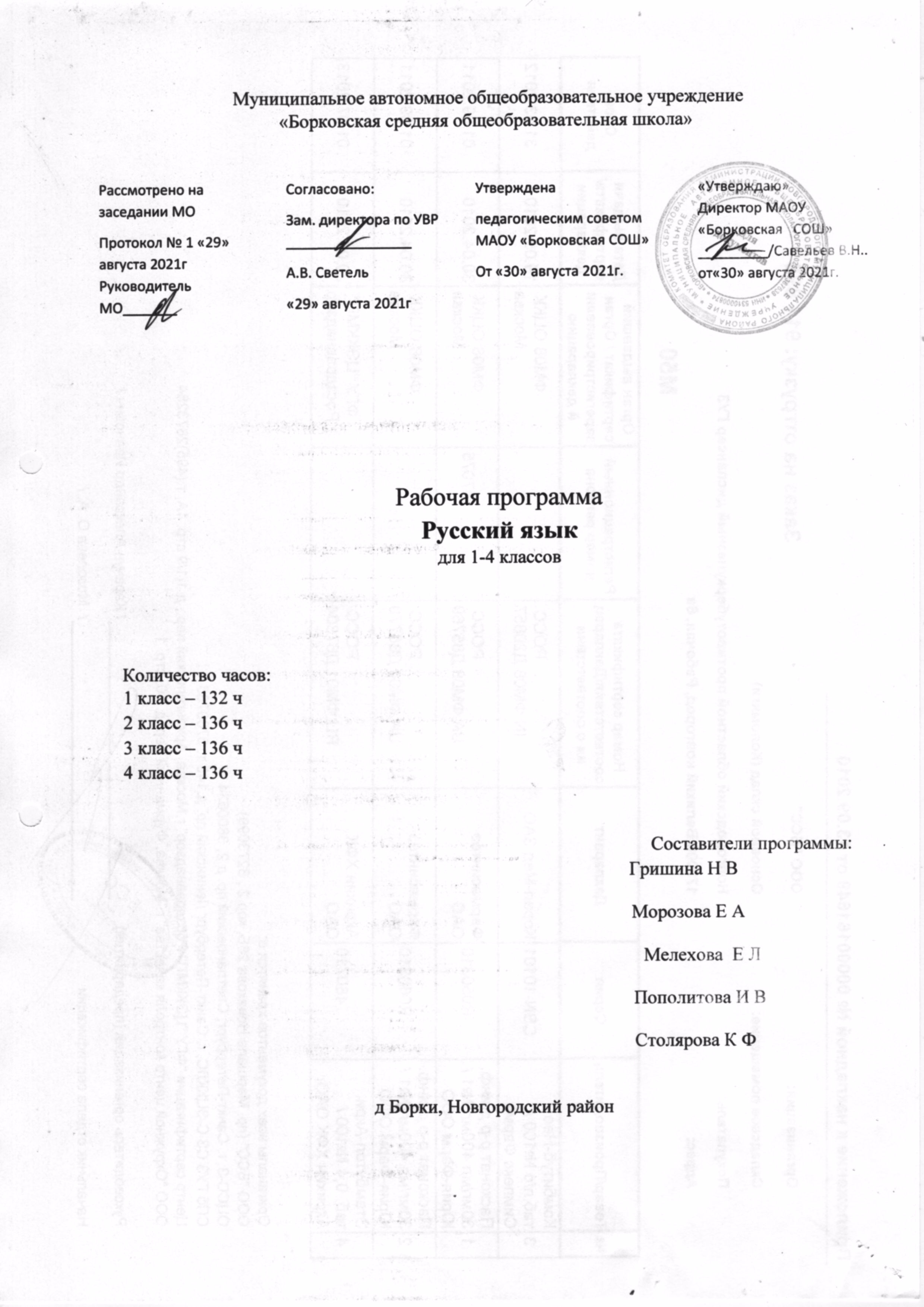 ПОЯСНИТЕЛЬНАЯ ЗАПИСКА Рабочая программа по  предмету  «Русский язык»   для 1-4 классов общеобразовательной школы разработана на основе следующих нормативно - правовых документов:  Федеральный закон от 29.12.2012 № 273-ФЗ «Об образовании в Российской Федерации» в редакции от 29.12.2017 года.  Федеральный государственный образовательный стандарт начального общего образования от 06 октября 2009 г. № 373 (в ред. Приказа Минобрнауки Российской Федерации от 31.12.2015 г. №1576); Федеральный государственный образовательный стандарт обучающихся начального общего образования обучающихся с ограниченными возможностями здоровья (Приказ Минобрнауки России от 19 декабря 2014 № 1598 Основная образовательная программа начального общего образования МАОУ"Борковская СОШ" Адаптированная основная образовательная программа начального общего образования обучающихся с задержкой психического развития МАОУ "Борковская СОШ" Рабочая программа составлена на основе авторской программы В.Г. Горецкого, В.А. Кирюшкина, А.Ф. Шанько (обучение грамоте), В.П. Канакиной, и В.Г. Горецкого (русский язык) Предмет «Русский язык» играет важную роль в реализации основных целевых установок начального образования: становления основ гражданской идентичности и мировоззрения; формирование основ умения учиться и способности к организации своей деятельности; духовно-нравственном развитии и воспитании младших школьников. В системе предметов общеобразовательной школы курс «Русский язык» реализует познавательную и социокультурную цели: познавательная цель предполагает ознакомление учащихся с основными положениями науки о языке и формирование на этой основе знаково-символического восприятия и логического мышления учащихся; социокультурная цель - изучение русского языка - включает формирование коммуникативной компетенции учащихся: развитие устной и письменной речи, монологической и диалогической речи, а также навыков грамотного, безошибочного письма как показателя общей культуры человека. Для достижения поставленных целей изучения русского языка в начальной школе необходимо решение следующих практических задач: развитие речи, мышления, воображения школьников, умения выбирать средства языка в соответствии с целями, за дачами и условиями общения; освоение учащимися первоначальных знаний о лексике, фонетике, грамматике русского языка; овладение обучающимися умениями правильно писать и читать, участвовать в диалоге, составлять несложные монологические высказывания и письменные тексты - описания и тексты-повествования небольшого объёма; воспитание у учеников позитивного эмоционально-ценностного отношения к русскому языку, чувства сопричастности к сохранению его уникальности и чистоты; побуждение познавательного интереса к языку, стремления совершенствовать свою речь. Место учебного предмета «Русский язык» в учебном плане На изучение русского языка согласно ФГОС НОО в начальной школе выделяется 540 часов. В 1 классе –132 часа (4 часа в неделю, 33 учебные недели): них 92 часа (23 учебные недели) отводится урокам обучения письму в период обучения грамоте и 40 часов (10 учебных недель)- урокам русского языка. Во 2-4 классах на уроки русского языка отводится по 136 часов в год (4 часа в неделю, 34 учебные недели в каждом классе) Планируемые результаты освоения учебного предмета Программа обеспечивает достижение выпускниками начальной школы определенных личностных, метапредметных и предметных результатов. Личностные УУД Формирование чувства гордости за свою Родину, российский народ и историю России; осознание своей этнической и национальной принадлежности, формирование ценностей многонационального российского общества; становление гуманистических и демократических ценностных ориентаций. Формирование целостного, социально ориентированного взгляда на мир в его органичном единстве и разнообразии природы, народов, культур и религий. Формирование уважительного отношения к иному мнению, истории и культуре других народов. Овладение начальными навыками адаптации в динамично изменяющемся и развивающемся мире. Принятие и освоение социальной роли обучающегося, развитие мотивов учебной деятельности и формирование личностного смысла учения. Развитие самостоятельности и личной ответственности за свои поступки, в том числе в информационной деятельности, на основе представлений о нравственных нормах, социальной справедливости и свободе. Формирование эстетических потребностей, ценностей и чувств. Развитие этических чувств, доброжелательности и эмоционально-нравственной отзывчивости, понимания и сопереживания чувствам других людей. Развитие навыков сотрудничества со взрослыми и сверстниками в различных социальных ситуациях, умения не создавать конфликтов и находить выходы из спорных ситуаций. Формирование установки на безопасный, здоровый образ жизни, мотивации к творческому труду, к работе на результат, бережному отношению к материальным и духовным ценностям. Метапредметные УУД Овладение способностью принимать и сохранять цели и задачи учебной деятельности, поиска средств её осуществления. Формирование умения планировать, контролировать и оценивать учебные действия в соответствии с поставленной задачей и условиями её реализации, определять наиболее эффективные способы достижения результата. Использование знаково-символических средств представления информации. Активное использование речевых средств и средств для решения коммуникативных и познавательных задач. Использование различных способов поиска (в справочных источниках), сбора, обработки, анализа, организации, передачи и интерпретации информации. Овладение навыками смыслового чтения текстов различных стилей и жанров в соответствии с целями и задачами: осознанно строить речевое высказывание в соответствии с задачами коммуникации и составлять тексты в устной и письменной формах. Овладение логическими действиями сравнения, анализа, синтеза, обобщения, классификации по родовидовым признакам, установления аналогий и причинноследственных связей, построения рассуждений, отнесения к известным понятиям. Готовность слушать собеседника и вести диалог, признавать возможность существования различных точек зрения и права каждого иметь свою, излагать своё мнение и аргументировать свою точку зрения и оценки событий. Определение общей цели и путей её достижения; умение договариваться о распределении функций и ролей в совместной деятельности; осуществлять взаимный контроль в совместной деятельности, адекватно оценивать собственное поведение и поведение окружающих. Готовность конструктивно разрешать конфликты посредством учёта интересов сторон и сотрудничества. Овладение начальными сведениями о сущности и особенностях объектов, процессов и явлений действительности в соответствии с содержанием учебного предмета «Русский язык». Овладение базовыми предметными и межпредметными понятиями, отражающими существенные связи и отношения между объектами и процессами. Умение работать в материальной и информационной среде начального общего образования (в том числе с учебными моделями) в соответствии с содержанием учебного предмета «Русский язык Предметные УУД Формирование первоначальных представлений о единстве и многообразии языкового и культурного пространства России, о языке как основе национального самосознания. Понимание обучающимися того, что язык представляет собой явление национальной культуры и основное средство человеческого общения; осознание значения русского языка как государственного языка Российской Федерации, языка межнационального общения. Сформированность позитивного отношения к правильной устной и письменной речи как показателям общей культуры и гражданской позиции человека. Овладение первоначальными представлениями о нормах русского языка (орфоэпических, 	лексических, 	грамматических, 	орфографических, пунктуационных) и правилах речевого этикета.  Формирование умения ориентироваться в целях, задачах, средствах и условиях общения, выбирать адекватные языковые средства для успешного решения коммуникативных задач при составлении несложных монологических высказываний и письменных текстов. Осознание безошибочного письма как одного из проявлений собственного уровня культуры, применение орфографических правил и правил постановки знаков препинания при записи собственных и предложенных текстов. Владение умением проверять написанное. Овладение учебными действиями с языковыми единицами и формирование умения использовать знания для решения познавательных, практических и коммуникативных задач. Освоение первоначальных научных представлений о системе и структуре русского языка: фонетике и графике, лексике, словообразовании (морфемике), морфологии и синтаксисе; об основных единицах языка, их признаках и особенностях употребления в речи; Формирование умений опознавать и анализировать основные единицы языка, грамматические категории языка, употреблять языковые единицы адекватно ситуации речевого общения.  1 класс Предметные УУД представление о русском языке как государственном языке нашей страны Российской Федерации; представление о значимости языка и речи в жизни людей; представление о некоторых понятиях и правилах из области фонетики, графики, орфоэпии, лексики и грамматики, орфографии и пунктуации (в объёме учебной программы); практические умения работать с языковыми единицами; представление о некоторых изменениях в системе русского языка и его развитии, пополнении словарного запаса русского языка; представление о правилах речевого этикета; адаптация к языковой и речевой деятельности. Развитие речи Обучающийся научится: слушать вопрос, понимать его, отвечать на поставленный вопрос; пересказывать сюжет известной сказки по данному рисунку; составлять текст из набора предложений; выбирать заголовок для текста из ряда заголовков и самостоятельно озаглавливать текст; различать устную и письменную речь; различать диалогическую речь; отличать текст от набора не связанных друг с другом предложений. Обучающийся получит возможность научиться: анализировать текст с нарушенным порядком предложений и восстанавливать их последовательность в тексте; определять тему и главную мысль текста; соотносить заголовок и содержание текста; составлять текст по рисунку и опорным словам (после анализа содержания рисунка); составлять текст по его началу и по его концу; составлять небольшие монологические высказывания по результатам наблюдений за фактами и явлениями языка. Фонетика, орфоэпия, графика Обучающийся научится: понимать различие между звуками и буквами; устанавливать последовательность звуков в слове и их количество; различать гласные и согласные звуки, правильно их произносить; определять качественную характеристику гласного звука в слове: ударный или безударный; различать гласный звук [и] и согласный звук [й]; различать согласные звуки: мягкие и твёрдые, глухие и звонкие, определять их в слове и правильно произносить; различать непарные твёрдые согласные [ж], [ш], [ц], непарные мягкие согласные [ч’], [щ’], находить их в слове, правильно произносить; различать слово и слог; определять количество слогов в слове, делить слова на слоги; обозначать ударение в слове; правильно называть буквы русского алфавита; называть буквы гласных как показателей твёрдости-мягкости согласных звуков; определять функцию мягкого знака (ь) как показателя мягкости предшествующего согласного звука. Обучающийся получит возможность научиться: наблюдать над образованием звуков речи; устанавливать соотношение звукового и буквенного состава в словах типа стол, конь, ёлка; определять функцию букв е, ё, ю, я в словах типа клён, ёлка и др.; обозначать на письме звук [й’] в словах типа майка, быстрый; располагать заданные слова в алфавитном порядке; устанавливать соотношение звукового и буквенного состава в словах типа коньки, утюг, яма, ель; находить случаи расхождения звукового и буквенного состава слов при орфоэпическом проговаривании слов учителем (вода, стриж, день, жить и др.); произносить звуки и сочетания звуков в соответствии с нормами литературного языка (круг слов определён орфоэпическим словарём в учебнике). Лексика Обучающийся научится: различать слово и предложение, слово и слог, слово и набор буквосочетаний; определять количество слов в предложении, вычленять слова из предложения; классифицировать и объединять заданные слова по значению (люди, животные, растения, инструменты и др.); определять группу вежливых слов (слова-прощания, слова-приветствия, словаизвинения, слова-благодарения). Обучающийся получит возможность научиться: осознавать слово как единство звучания и значения; осознавать, что значение слова можно уточнить или определить с помощью толкового словаря; различать предмет (признак, действие) и слово, называющее этот предмет (признак, действие); на практическом уровне различать слова — названия предметов, названия признаков предметов, названия действий предметов; иметь представление о многозначных и однозначных словах (простые случаи), о словах, близких и противоположных по значению; подбирать слова, близкие и противоположные по значению, при решении учебных задач. Морфология Обучающийся получит возможность научиться: различать слова, обозначающие предметы (признаки предметов, действия предметов); соотносить слова — названия предметов и вопрос, на который отвечают эти слова; соотносить слова — названия действий предметов и вопрос, на который отвечают эти слова; соотносить слова — названия признаков предметов и вопрос, на который отвечают эти слова; различать названия предметов, отвечающие на вопросы «кто?», «что?». Синтаксис Обучающийся научится: различать текст и предложение, предложение и слова, не составляющие предложения; выделять предложения из речи; соблюдать в устной речи интонацию конца предложений; определять границы предложения в деформированном тексте 	(из 	2—3 предложений), выбирать знак для конца каждого предложения; соотносить схемы предложений и предложения, соответствующие этим схемам; составлять предложения из слов (в том числе из слов, данных не в начальной форме); составлять предложения по схеме, рисунку на заданную тему (например, на тему «Весна»); писать предложения под диктовку, а также составлять их схемы.       Обучающийся получит возможность научиться: определять существенные признаки предложения: законченность мысли и интонацию конца предложения; устанавливать связь слов в предложении; сравнивать предложения по цели высказывания и по интонации (без терминов) с опорой на содержание (цель высказывания), интонацию (мелодику, логическое ударение), порядок слов, знаки конца предложения. Орфография и пунктуация Обучающийся научится: применять изученные правила правописания: раздельное написание слов в предложении; написание буквосочетаний жи—ши, ча—ща, чу—щу в положении под ударением; отсутствие мягкого знака после шипящих в буквосочетаниях чк, чн, чт; перенос слов; прописная буква в начале предложения, именах собственных; непроверяемые гласные и согласные в корне слова 	(перечень слов в орфографическом словаре учебника); знаки препинания конца предложения: точка, вопросительный и восклицательный знаки; безошибочно списывать текст объёмом 20—25 слов с доски и из учебника; писать под диктовку тексты объёмом 15—20 слов в соответствии с изученными правилами. Обучающийся получит возможность научиться: определять случаи расхождения звукового и буквенного состава слов; писать двусложные слова с безударным гласным звуком (простейшие случаи, слова типа вода, трава, зима, стрела); писать слова с парным по глухости-звонкости согласным звуком на конце слова (простейшие случаи, слова типа глаз, дуб и др.); применять орфографическое чтение (проговаривание) при письме под диктовку и при списывании; пользоваться орфографическим словарём в учебнике как средством самоконтроля. 2 класс Предметные УУД понимание значения русского языка как государственного языка нашей страны Российской Федерации, языка межнационального общения; •воспитание уважительного отношения к русскому языку как родному языку русского народа и языкам, на которых говорят другие народы; понимание русского языка как великого достояния русского народа, как явления национальной культуры, как развивающегося явления; первоначальное представление о некоторых нормах русского языка (орфоэпических, орфографических, пунктуационных) и правилах речевого этикета (в объёме изучаемого курса); начальные умения выбирать адекватные языковые средства при составлении небольших монологических высказываний; овладение первоначальными научными представлениями о системе и структуре русского языка, знакомство с некоторыми языковыми понятиями и их признаками из разделов: фонетика и графика, лексика, морфемика, морфология и синтаксис (в объёме изучаемого курса); применение орфографических правил и правил постановки знаков препинания в процессе выполнения письменных работ (в объёме изучаемого курса); первоначальные умения проверять написанное; овладение учебными действиями с изучаемыми языковыми единицами; формирование начальных умений находить, характеризовать, сравнивать, классифицировать такие языковые единицы, как звук, буква, слог, слово, слово как часть речи, слово как член предложения, предложение (в объёме изучаемого курса). Развитие речи Обучающийся научится: участвовать в устном общении на уроке (слушать собеседников, говорить на обсуждаемую тему, соблюдать основные правила речевого поведения); строить предложения для решения определённой речевой задачи (для ответа на заданный вопрос, для выражения своего собственного мнения); самостоятельно читать тексты учебника, извлекать из них новую информацию, работать с ней в соответствии с учебно-познавательной задачей (под руководством учителя); пользоваться словарями учебника для решения языковых и речевых задач; различать устную и письменную речь; различать диалогическую речь; понимать особенности диалогической речи; отличать текст от набора не связанных друг с другом предложений; анализировать текст с нарушенным порядком предложений и восстанавливать их последовательность в тексте; понимать тему и главную мысль текста (при её словесном выражении), подбирать заглавие к тексту, распознавать части текста по их абзацным отступам, определять последовательность частей текста; читать вопросы к повествовательному тексту, находить на них ответы и грамотно их записывать; составлять текст по рисунку, вопросам и опорным словам; по рисунку и вопросам, по рисунку (после анализа содержания рисунка); составлять текст по его началу и по его концу. Обучающийся получит возможность научиться: анализировать свою и чужую речь при слушании себя и речи товарищей (при ответах на поставленный учителем вопрос, при устном или письменном высказывании) с точки зрения правильности, точности, ясности содержания; соблюдать нормы произношения, употребления и написания слов, имеющихся в словарях учебника; озаглавливать текст по его теме или по его главной мысли; распознавать тексты разных типов: описание и повествование, рассуждение; замечать в художественном тексте языковые средства, создающие его выразительность; составлять небольшие повествовательный и описательный тексты на близкую жизненному опыту детей тему (после предварительной подготовки); находить средства связи между предложениями (порядок слов, местоимения, синонимы); составлять небольшие высказывания по результатам наблюдений за фактами и явлениями языка; на определённую тему; составлять текст (отзыв) по репродукциям картин художников (помещённых в учебнике); письменно излагать содержание прочитанного текста (после предварительной подготовки) по вопросам; проверять правильность своей письменной речи, исправлять допущенные орфографические ошибки, замечать и исправлять неточности в содержании и оформлении. Фонетика, орфоэпия, графика Обучающийся научится: различать понятия «звук» и «буква», правильно называть буквы и правильно произносить звуки в слове и вне слова; определять качественную характеристику звука: гласный — согласный, гласный ударный — безударный, согласный твёрдый — мягкий, парный — непарный, согласный глухой — звонкий, парный — непарный (в объёме изученного); характеризовать, сравнивать, классифицировать звуки вне слова и в слове по заданным параметрам; понимать характеристику звука, представленную в модели 	(в звуковом обозначении); анализировать, сравнивать, группировать слова по указанным характеристикам звуков; определять функции букв е, ё, ю, я в слове; определять способы обозначения буквами твёрдости-мягкости согласных и звука [й’]; определять количество слогов в слове и их границы, сравнивать и классифицировать слова по слоговому составу; определять ударный и безударные слоги в слове; правильно называть буквы алфавита, располагать буквы и слова по алфавиту; использовать знание алфавита при работе со словарями; определять функцию мягкого знака (ь) как разделительного; устанавливать соотношение звукового и буквенного состава в словах с йотированными гласными е, ё, ю, я и мягким знаком (ь) — показателем мягкости согласного звука: коньки, ёлка, маяк; находить случаи расхождения звукового и буквенного состава слов при орфоэпическом проговаривании слов учителем (моряк, ёж, лось, друг, сказка); произносить звуки и сочетания звуков в соответствии с нормами литературного языка (круг слов определён орфоэпическим словарём учебника). Обучающийся получит возможность научиться: осуществлять звуко-буквенный разбор простых по составу слов с помощью заданного в учебнике алгоритма; устанавливать соотношение звукового и буквенного состава в словах с разделительным мягким знаком (ь): шью, друзья, вьюга; применять знания фонетического материала при использовании правил правописания и орфоэпии (различать ударные и безударные гласные, согласные звонкие — глухие, шипящие, мягкие и твёрдые и др.); пользоваться при письме небуквенными графическими средствами: пробелом между словами, знаком переноса, абзацем. Лексика Обучающийся научится: осознавать слово как единство звучания и значения; выявлять в речи незнакомые слова, спрашивать об их значении учителя или обращаться толковому словарю; различать однозначные и многозначные слова (простые случаи); иметь представление о синонимах и антонимах; распознавать среди предложенных слов синонимы и антонимы; подбирать к предложенным словам 1—2 синонима или антонима; наблюдать за использованием синонимов и антонимов в речи; наблюдать за словами, употреблёнными в прямом и переносном значении. Обучающийся получит возможность научиться: выявлять в речи незнакомые слова, спрашивать об их значении учителя или обращаться к толковому словарю; на практическом уровне распознавать слова, употреблённые в прямом и переносном значении (простые случаи); замечать в художественном тексте слова, употреблённые в переносном значении; • пользоваться словарями при решении языковых и речевых задач. Состав слова (морфемика) Обучающийся научится: осознавать значение понятия «родственные слова», соотносить его с понятием «однокоренные слова»; владеть первоначальными признаками для опознавания однокоренных слов среди других (неоднокоренных) слов; распознавать группы однокоренных слов при решении учебной задачи; подбирать родственные (однокоренные) слова к данному слову либо с заданным корнем; определять в слове корень (простые случаи), пользуясь заданным алгоритмом (памяткой определения корня слова). Обучающийся получит возможность научиться: различать однокоренные слова и формы одного и того же слова; различать однокоренные слова и слова с омонимичными корнями, однокоренные слова и синонимы; подбирать однокоренные слова и формы слов с целью проверки изучаемых орфограмм в корне слова. Морфология Обучающийся научится: различать слова, обозначающие предметы (признаки предметов, действия предметов), вопросы, на которые они отвечают, и соотносить их с определённой частью речи; находить грамматические группы слов (части речи) по комплексу усвоенных признаков: имя существительное, имя прилагательное, глагол; находить имена существительные, понимать их значение и употребление в речи, опознавать одушевлённые и неодушевлённые имена существительные по вопросам «кто»? и «что?», собственные и нарицательные имена существительные, определять форму числа имён существительных; находить имена прилагательные, понимать их значение и употребление в речи, опознавать форму числа имён прилагательных, роль в предложении; находить глаголы, понимать их значение и употребление в речи, опознавать форму числа глаголов, роль в предложении; узнавать личные местоимения, понимать их значение и употребление в речи; находить предлоги и понимать их роль в предложении и тексте; • подбирать примеры слов разных частей речи и форм этих слов. Обучающийся получит возможность научиться: различать грамматические группы слов (части речи) по комплексу усвоенных признаков, определять их синтаксическую функцию в предложениях; выявлять принадлежность слова к определённой части речи на основе усвоенных признаков, определять признаки частей речи; различать имена существительные, употреблённые в форме одного числа (ножницы, кефир); выявлять роль разных частей речи в художественном тексте; использовать личные местоимения для устранения неоправданных повторов; • пользоваться словами разных частей речи в собственных высказываниях. Синтаксис Обучающийся научится: различать текст и предложение, предложение и слова, не составляющие предложения; выделять предложения из речи; определять существенные признаки предложения: законченность мысли и интонацию конца предложения; соблюдать в устной речи интонацию конца предложений; сравнивать предложения по цели высказывания и по интонации (без терминов) с опорой на содержание (цель высказывания), интонацию (мелодику, логическое ударение), порядок слов, знаки конца предложения; находить главные члены предложения (основу предложения): подлежащее и сказуемое; различать главные и второстепенные члены предложения (без дифференциации на виды); устанавливать связи слов между словами в предложении; соотносить предложения со схемами, выбирать предложение, соответствующее схеме; восстанавливать деформированные предложения; составлять предложения по схеме, рисунку, на определённую тему. Обучающийся получит возможность научиться: опознавать предложения распространённые и нераспространённые; составлять такие предложения, распространять нераспространённые предложения второстепенными членами; находить предложения с обращениями. Орфография и пунктуация Обучающийся научится: применять изученные правила правописания: раздельное написание слов в предложении; написание гласных и, а, у после шипящих согласных ж, ш, ч, щ (в положении под ударением и без ударения); отсутствие мягкого знака после шипящих в буквосочетаниях чк, чт, чн, щн, нч; перенос слов; прописная буква в начале предложения, в именах собственных; проверяемые безударные гласные в корне слова; парные звонкие и глухие согласные в корне слова; непроверяемые гласные и согласные в корне слова (перечень слов в учебнике), в том числе удвоенные буквы согласных; разделительный мягкий знак (ь); знаки препинания конца предложения (. ? !); раздельное написание предлогов с именами существительными; раздельное написание частицы не с глаголами; применять орфографическое чтение (проговаривание) при письме под диктовку и при списывании; безошибочно списывать текст объёмом 40—50 слов с доски и из учебника; писать под диктовку тексты объёмом 35—40 слов в соответствии с изученными правилами. Обучающийся получит возможность научиться: осознавать значение понятий 	«орфограмма», 	«проверяемая орфограмма», «непроверяемая орфограмма»; определять разновидности орфограмм и соотносить их с изученными правилами; разграничивать орфограммы на изученные правила письма и неизученные; обнаруживать орфограммы по освоенным опознавательным признакам в указанных учителем словах; применять разные способы проверки правописания слов: изменение формы слова, подбор однокоренных слов, использование орфографического словаря; пользоваться орфографическим словарём учебника как средством самоконтроля при проверке написания слов с непроверяемыми орфограммами. 3 класс Предметные УУД осознание значимости русского языка как государственного языка нашей страны Российской Федерации, языка межнационального общения; представление о языке как об основном средстве человеческого общения и явлении национальной культуры, о роли родного языка в жизни человека и общества; формирование позитивного эмоционально-оценочного отношения к русскому языку, понимание значимости хорошего владения русским языком, стремления к его грамотному использованию; понимание значимости правильной и «хорошей» устной и письменной речи как показателя общей культуры человека; проявление собственного уровня культуры; приобретение опыта ориентироваться в целях, задачах, средствах и условиях общения, выбирать адекватные языковые средства для решения коммуникативных задач; овладение изучаемыми нормами русского языка (орфоэпические, лексические, грамматические, орфографические, пунктуационные), правилами культуры речевого поведения (в объёме курса); использование этих норм для успешного решения коммуникативных задач в ситуациях учебной языковой деятельности и бытового общения; формирование сознательного отношения к качеству своей речи, контроля за ней; овладение основными понятиями и правилами (в объёме изучаемого курса) из области фонетики, графики, лексики, морфемики, грамматики, орфографии, а также умениями находить, опознавать, характеризовать, сравнивать, классифицировать основные единицы языка (звуки, буквы, слова, предложения, тексты); использовать эти знания и умения для решения познавательных, практических и коммуникативных задач; овладение основами грамотного письма (в объёме изучаемого курса), основными орфографическими и пунктуационными умениями; применение правил орфографии и пунктуации в процессе выполнения письменных работ. Развитие речи Обучающийся научится: участвовать в устном общении на уроке (слушать собеседников, говорить на обсуждаемую тему, соблюдать основные правила речевого поведения); выражать собственное мнение, обосновывать его с учётом ситуации общения; осознавать ситуацию общения: с какой целью, с кем и где происходит общение; выбирать адекватные языковые и неязыковые средства в соответствии с конкретной ситуацией общения; применять речевой этикет в ситуациях учебного и речевого общения, в том числе при обращении с помощью средств ИКТ; соблюдать правила вежливости при общении с людьми, плохо владеющими русским языком; анализировать свою и чужую речь при слушании себя и речи товарищей (при ответах на поставленный учителем вопрос, при устном или письменном высказывании) с точки зрения правильности, точности, ясности содержания; строить предложения для решения определённой речевой задачи, для завершения текста, для передачи основной мысли текста, для выражения своего отношения к чему-либо; понимать содержание читаемого текста, замечать в нём незнакомые слова, находить в нём новую для себя информацию для решения познавательной или коммуникативной задачи; понимать тему и главную мысль текста, подбирать к тексту заголовок по его теме или главной мысли, находить части текста, определять их последовательность, озаглавливать части текста; восстанавливать последовательность частей или последовательность предложений в тексте повествовательного характера; распознавать тексты разных типов: описание, повествование, рассуждение; замечать в художественном тексте языковые средства, создающие его выразительность; знакомиться с жанрами объявления, письма; строить монологическое высказывание на определённую тему, по результатам наблюдений за фактами и явлениями языка. Обучающийся получит возможность научиться: определять последовательность частей текста, составлять план текста, составлять собственные тексты по предложенным и самостоятельно составленным планам; пользоваться самостоятельно памяткой для подготовки и написания письменного изложения учеником; письменно (после коллективной подготовки) подробно или выборочно передавать содержание повествовательного текста, предъявленного на основе зрительного восприятия; сохранять основные особенности текста-образца; грамотно записывать текст; соблюдать требование каллиграфии при письме; составлять под руководством учителя небольшие повествовательный и описательный тексты на близкую жизненному опыту детей тему, по рисунку, репродукциям картин художников (в «Картинной галерее» учебника) и опорным словам, на тему выбранной учениками пословицы или поговорки; использовать в монологическом высказывании разные типы речи: описание, рассуждение, повествование; пользоваться специальной, справочной литературой, словарями, журналами, Интернетом при создании собственных речевых произведений на заданную или самостоятельно выбранную тему; находить и исправлять в предъявленных предложениях, текстах нарушения правильности, точности, богатства речи; проверять правильность своей письменной речи, исправлять допущенные орфографические и пунктуационные ошибки. Фонетика, орфоэпия, графика Обучающийся научится: характеризовать звуки русского языка: гласный — согласный, гласный ударный — безударный, согласный твёрдый — мягкий, парный — непарный, согласный глухой — звонкий, парный — непарный (в объёме изученного); определять функцию разделительного твёрдого знака (ъ) в словах; устанавливать соотношение звукового и буквенного состава в словах типа мороз, ключ, коньки, в словах с йотированными гласными е, ё, ю, я (ёлка, поют), в словах с разделительными ь, ъ (вьюга, съел), в словах с непроизносимыми согласными; осуществлять звуко-буквенный анализ доступных по составу слов; произносить звуки и сочетания звуков в соответствии с нормами литературного языка (круг слов определён словарём произношения в учебнике); использовать знание алфавита для упорядочивания слов и при работе со словарями и справочниками; применять знания фонетического материала при использовании правил правописания; пользоваться при письме небуквенными графическими средствами: пробелом между словами, знаком переноса, абзаца. Обучающийся получит возможность научиться: осуществлять звуко-буквенный разбор слова самостоятельно по предложенному в учебнике алгоритму; оценивать правильность проведения звуко-буквенного анализа слова; соблюдать нормы русского языка в собственной речи и оценивать соблюдение этих норм в речи собеседников (в объёме орфоэпического словаря учебника); пользоваться орфоэпическим словарём при определении правильного произношения слова (или обращаться за помощью к другим орфоэпическим словарям русского языка или к учителю, родителям и др.). Лексика Обучающийся научится: находить в предложении и тексте незнакомое слово, определять его значение по тексту или толковому словарю; спрашивать о значении слова учителя; наблюдать за употреблением синонимов и антонимов в речи, подбирать синонимы и антонимы к словам разных частей речи, уточнять их значение; иметь представление об омонимах; приобретать опыт различения в предложениях и текстах омонимов; иметь представление о фразеологизмах (устойчивых сочетаниях слов); приобретать опыт различения в предложениях и текстах фразеологизмов; наблюдать за использованием фразеологизмов в упражнениях учебника, осознавать их значение в тексте и разговорной речи; распознавать слова, употреблённые в прямом и переносном значении (простые случаи); иметь представление о некоторых устаревших словах и их использовании в речи; пользоваться словарями при решении языковых и речевых задач. Обучающийся получит возможность научиться: осознавать, что понимание значения слова — одно из условий умелого его использования в устной и письменной речи; замечать в художественном тексте слова, употреблённые в переносном значении, а также эмоционально-оценочные слова, сравнения, олицетворения (без терминологии); оценивать уместность использования слов в тексте; подбирать синонимы для устранения повторов в тексте; выбирать слова из ряда предложенных для успешного решения коммуникативных задач; размышлять над этимологией некоторых слов-названий; приобретать опыт редактирования употреблённых в предложении (тексте) слов. Состав слова (морфемика) Обучающийся научится: владеть опознавательными признаками однокоренных слов; различать однокоренные слова и различные формы одного и того же слова; различать однокоренные слова и слова с омонимичными корнями, однокоренные слова и синонимы; находить в словах с однозначно выделяемыми морфемами окончание, основу (простые случаи), корень, приставку, суффикс; выделять нулевое окончание; подбирать слова с заданной морфемой; образовывать слова с помощью приставки (или суффикса), осознавать значение новых слов. Обучающийся получит возможность научиться: находить корень в однокоренных словах с чередованием согласных в корне; различать изменяемые и неизменяемые слова; узнавать сложные слова (типа вездеход, вертолёт и др.), выделять в них корни; находить соединительные гласные (интерфиксы) в сложных словах; сравнивать, классифицировать слова по их составу; соотносить слова с предъявляемыми к ним моделям, выбирать из предложенных слов слово, соответствующее заданной модели, составлять модель заданного слова; осознавать значения, вносимые в слово суффиксами и приставками (простые случаи); наблюдать за способами образования слов при помощи приставки (или суффикса); разбирать по составу слова с однозначно выделяемыми морфемами в соответствии с предложенным в учебнике алгоритмом, оценивать правильность проведения разбора по составу; подбирать однокоренные слова и формы одного и того же слова с целью проверки изучаемых орфограмм в корне слова, использовать графический образ изучаемых приставок и суффиксов для правописания слов с этими приставками и суффиксами. Морфология Обучающийся научится: распознавать части речи на основе усвоенных признаков (в объёме программы); распознавать имена существительные; находить начальную форму имени существительного; определять грамматические признаки (род, число, падеж); изменять имена существительные по числам и падежам; распознавать имена прилагательные; определять зависимость имени прилагательного от формы имени существительного; находить начальную форму имени прилагательного; определять грамматические признаки (род, число, падеж); изменять имена прилагательные по числам, родам (в единственном числе), падежам (первое представление); распознавать глаголы; определять начальную (неопределённую) форму глаголов (первое представление), различать глаголы, отвечающие на вопросы «что делать?» и «что сделать?»; определять грамматические признаки глагола — форму времени, число, род (в прошедшем времени); распознавать личные местоимения (в начальной форме), определять грамматические признаки: лицо, число, род (у местоимений 3-го лица); использовать личные местоимения для устранения неоправданных повторов; узнавать имена числительные (общее представление); распознавать количественные и порядковые имена числительные; устанавливать отличие предлогов от приставок, значение частицы не; узнавать союзы и, а, но и понимать их роль в предложении; подбирать примеры слов и форм разных частей речи; наблюдать их употребление в тексте и устной речи, правильно употреблять в речи части речи и их формы. Обучающийся получит возможность научиться: производить морфологический разбор изучаемых самостоятельных частей речи (в объёме программы), пользуясь алгоритмом разбора в учебнике; наблюдать за словообразованием частей речи; замечать в устной и письменной речи речевые ошибки и недочёты в употреблении изучаемых форм частей речи. Синтаксис Обучающийся научится: различать предложение, словосочетание и слово; выделять предложения из потока устной и письменной речи, оформлять их границы; определять вид предложений по цели высказывания 	(повествовательные, вопросительные, побудительные) и по интонации 	(восклицательные и невосклицательные), правильно интонировать эти предложения; составлять такие предложения; различать понятия «члены предложения» и «части речи»; находить главные (подлежащее и сказуемое) и второстепенные члены предложения (без деления на виды); устанавливать при помощи вопросов связь между словами в предложении; отражать её в схеме; соотносить предложения со схемами, выбирать предложение, соответствующее схеме; различать распространённые и нераспространённые предложения, составлять такие предложения; отличать основу предложения от словосочетания; выделять в предложении словосочетания; разбирать предложение по членам предложения: находить грамматическую основу (подлежащее и сказуемое), ставить вопросы к второстепенным членам предложения, определять, какие из них поясняют подлежащее или сказуемое, или другие второстепенные члены, выделять из предложения словосочетания. Обучающийся получит возможность научиться: устанавливать в словосочетании связь главного слова с зависимым при помощи вопросов; выделять в предложении основу и словосочетания; находить в предложении обращение (в начале, в середине, в конце); опознавать простое и сложное предложения, определять части сложного предложения; выполнять в соответствии с предложенным в учебнике алгоритмом разбор простого предложения (по членам, синтаксический), оценивать правильность разбора. Орфография и пунктуация Обучающийся научится: применять ранее изученные правила правописания, а также: непроизносимые согласные; разделительный твёрдый знак (ъ); непроверяемые гласные и согласные в корне слова, в том числе с удвоенными согласными (перечень см. в словаре учебника); гласные и согласные в неизменяемых на письме приставках и суффиксах; мягкий знак после шипящих на конце имён существительных (речь, брошь, мышь); безударные родовые окончания имён прилагательных; раздельное написание предлогов и слитное написание приставок; раздельное написание частицы не с глаголами; подбирать примеры с определённой орфограммой; обнаруживать орфограммы по освоенным опознавательным признакам в указанных учителем словах (в объёме изучаемого курса); определять разновидности орфограмм и соотносить их с изученными правилами; применять разные способы проверки правописания слов: изменение формы слова, подбор однокоренных слов, использование орфографического словаря; безошибочно списывать текст с доски и учебника (объёмом 65—70 слов); писать под диктовку текст (объёмом 55—60 слов) в соответствии с изученными правилами правописания; проверять собственный и предложенный текст, находить и исправлять орфографические и пунктуационные ошибки. Обучающийся получит возможность научиться: применять правила правописания: соединительные о и е в сложных словах (самолёт, вездеход); е и и в суффиксах имён существительных (ключик — ключика, замочек — замочка); запятая при обращении; запятая между частями в сложном предложении; безударные родовые окончания имён прилагательных, глаголов в прошедшем времени; при составлении собственных текстов использовать помощь взрослого или словарь, пропуск орфограммы или пунктограммы (чтобы избежать орфографической ошибки). 4 класс Предметные УУД первоначальное представление о единстве и многообразии языкового и культурного пространства России, о языке как основе национального самосознания; осознание значения русского языка как национального языка русского народа, как государственного языка Российской Федерации и языка межнационального общения; представление о языке как основном средстве человеческого общения и явлении национальной культуры, о роли родного языка в жизни человека и общества; позитивное эмоционально-оценочное отношение к русскому языку, понимание значимости хорошего владения русским языком, его роли в дальнейшем образовании; овладение начальными представлениями о нормах русского языка (орфоэпических, лексических, грамматических), правилах речевого этикета (в объёме курса); использование этих норм для успешного решения коммуникативных задач в ситуациях учебной языковой деятельности и свободного общения; формирование сознательного отношения к качеству своей речи, контроля за ней; приобретение опыта ориентироваться в целях, задачах, средствах и условиях общения, выбирать адекватные языковые средства для решения коммуникативных задач; освоение первоначальных научных представлений об основных понятиях и правилах из области фонетики, графики, лексики, морфемики, морфологии, синтаксиса, орфографии (в объёме изучаемого курса), понимание взаимосвязи и взаимозависимости между разными сторонами языка; овладение учебными действиями с языковыми единицами: находить, опознавать, характеризовать, сравнивать, классифицировать основные единицы языка (звуки, буквы, слова, предложения), конструировать из этих единиц единицы более высокого уровня (слова, словосочетания, предложения, тексты), использовать эти действия для решения познавательных, практических и коммуникативных задач (в объёме изучаемого курса); овладение основами грамотного письма: основными орфографическими и пунктуационными умениями (в объёме изучаемого курса), умениями применять правила орфографии и правила постановки знаков препинания при записи собственных и предложенных текстов, умением проверять написанное. Развитие речи Обучающийся научится: осознавать ситуацию общения: с какой целью, с кем и где происходит общение; выбирать адекватные языковые и неязыковые средства в соответствии с конкретной ситуацией общения; владеть формой диалогической речи; умением вести разговор (начать, поддержать, закончить разговор, привлечь внимание и др.); выражать собственное мнение, обосновывать его с учётом ситуации общения; использовать нормы речевого этикета в ситуациях учебного и бытового общения (приветствие, прощание, извинение, благодарность, обращение с просьбой), в том числе при обращении с помощью средств ИКТ; оценивать правильность (уместность) выбора языковых и неязыковых средств устного общения на уроке, в школе, быту, со знакомыми и незнакомыми, с людьми разного возраста; владеть монологической формой речи; под руководством учителя строить монологическое высказывание на определённую тему с использованием разных типов речи (описание, повествование, рассуждение); работать с текстом: определять тему и главную мысль текста, самостоятельно озаглавливать текст по его теме или главной мысли, выделять части текста (корректировать порядок предложений и частей текста), составлять план к заданным текстам; пользоваться самостоятельно памяткой для подготовки и написания письменного изложения учеником; письменно (после коллективной подготовки) подробно или выборочно передавать содержание повествовательного текста, предъявленного на основе зрительного и слухового восприятия, сохраняя основные особенности текста-образца; грамотно записывать текст; соблюдать требование каллиграфии при письме; сочинять письма, поздравительные открытки, объявления и другие небольшие тексты для конкретных ситуаций общения; составлять тексты повествовательного и описательного характера на основе разных источников (по наблюдению, по сюжетному рисунку, по репродукциям картин художников, по заданным теме и плану, опорным словам, на свободную тему, по пословице или поговорке, творческому воображению и др.); письменно сочинять небольшие речевые произведения освоенных жанров (например, записку, письмо, поздравление, объявление); проверять правильность своей письменной речи, исправлять допущенные орфографические и пунктуационные ошибки; улучшать написанное: добавлять и убирать элементы содержания, заменять слова на более точные и выразительные; пользоваться специальной, справочной литературой, словарями, журналами, Интернетом при создании собственных речевых произведений на заданную или самостоятельно выбранную тему. Обучающийся получит возможность научиться: подробно и выборочно письменно передавать содержание текста; различать стилистические варианты языка при сравнении стилистически контрастных текстов (художественного и научного или делового, разговорного и научного или делового); создавать собственные тексты и корректировать заданные тексты с учётом точности, правильности, богатства и выразительности письменной речи; использовать в текстах синонимы и антонимы; анализировать последовательность своих действий при работе над изложениями и сочинениями и соотносить их с разработанным алгоритмом; оценивать правильность выполнения учебной задачи; соотносить собственный текст с исходным (для изложений) и с назначением, задачами, условиями общения (для самостоятельно составленных текстов); оформлять результаты исследовательской работы; редактировать собственные тексты, совершенствуя правильность речи, улучшая содержание, построение предложений и выбор языковых средств. Фонетика, орфоэпия, графика Обучающийся научится: произносить звуки речи в соответствии с нормами языка; характеризовать звуки русского языка: гласные ударные — безударные; согласные твёрдые — мягкие, парные — непарные, твёрдые — мягкие; согласные глухие — звонкие, парные — непарные, звонкие и глухие; группировать звуки по заданному основанию; соблюдать нормы русского литературного языка в собственной речи и оценивать соблюдение этих норм в речи собеседников (в объёме орфоэпического словаря учебника); пользоваться орфоэпическим словарём при определении правильного произношения слова (или обращаться за помощью к другим орфоэпическим словарям русского языка или к учителю, родителям и др.); различать звуки и буквы; классифицировать слова с точки зрения их звуко-буквенного состава по самостоятельно определённым критериям; знать последовательность букв в русском алфавите, пользоваться алфавитом для упорядочивания слов и поиска нужной информации; пользоваться при письме небуквенными графическими средствами: пробелом между словами, знаком переноса, красной строки (абзаца), пунктуационными знаками (в пределах изученного). Обучающийся получит возможность научиться: выполнять (устно и письменно) звуко-буквенный разбор слова самостоятельно по предложенному в учебнике алгоритму; оценивать правильность проведения звукобуквенного разбора слова (в объёме изучаемого курса). Лексика Обучающийся научится: осознавать, что понимание значения слова — одно из условий умелого его использования в устной и письменной речи; выявлять в речи слова, значение которых требует уточнения; определять значение слова по тексту или уточнять с помощью толкового словаря, Интернета и др.; распознавать среди предложенных слов синонимы, антонимы, омонимы, фразеологизмы, устаревшие слова (простые случаи); подбирать к предложенным словам антонимы и синонимы; понимать этимологию мотивированных слов-названий; выбирать слова из ряда предложенных для успешного решения коммуникативных задач; подбирать синонимы для устранения повторов в тексте; находить в художественном тексте слова, употреблённые в переносном значении, а также эмоционально-оценочные слова, эпитеты, сравнения, олицетворения (без терминологии); оценивать уместность употребления этих слов в речи; пользоваться словарями при решении языковых и речевых задач. Обучающийся получит возможность научиться: оценивать уместность использования слов в устной и письменной речи; подбирать антонимы для точной характеристики предметов при их сравнении; иметь представление о заимствованных словах; осознавать один из способов пополнения словарного состава русского языка иноязычными словами; работать с разными словарями; приобретать опыт редактирования предложения (текста). Состав слова (морфемика) Обучающийся научится: различать изменяемые и неизменяемые слова; различать однокоренные слова среди других (неоднокоренных) слов (форм слов, слов с омонимичными корнями, синонимов); находить в словах окончание, основу (в простых случаях), корень, приставку, суффикс (постфикс -ся), соединительные гласные в сложных словах, использовать алгоритм опознавания изучаемых морфем; находить корень в однокоренных словах с чередованием согласных в корне; узнавать сложные слова (типа вездеход, вертолёт и др.), выделять в них корни; находить соединительные гласные (интерфиксы) в сложных словах; сравнивать, классифицировать слова по их составу; соотносить слова с предъявляемыми к ним моделями, выбирать из предложенных слов слово, соответствующее заданной модели, составлять модель заданного слова; самостоятельно подбирать слова к заданной модели; понимать значения, вносимые в слово суффиксами и приставками (простые случаи); образовывать слова с этими морфемами для передачи соответствующего значения; образовывать слова (разных частей речи) с помощью приставки или суффикса или с помощью и приставки и суффикса). Обучающийся получит возможность научиться: понимать роль каждой из частей слова в передаче лексического значения слова; понимать смысловые, эмоциональные, изобразительные возможности суффиксов и приставок; узнавать образование слов с помощью суффиксов или приставок; разбирать самостоятельно (устно и письменно) по составу слова с однозначно выделяемыми морфемами в соответствии с предложенным в учебнике алгоритмом; подбирать однокоренные слова и формы одного и того же слова с целью проверки изучаемых орфограмм в корне слова, использовать знание графического образа приставок и суффиксов для овладения правописанием слов с этими приставками и суффиксами (при изучении частей речи). Морфология Обучающийся научится: определять принадлежность слова к определённой части речи по комплексу освоенных признаков; классифицировать слова по частям речи; распознавать части речи на основе усвоенных признаков (в объёме программы); пользоваться словами разных частей речи и их формами в собственных речевых высказываниях; выявлять роль и значение слов частей речи в речи; определять грамматические признаки имён существительных — род, склонение, число, падеж; определять грамматические признаки имён прилагательных — род (в единственном числе), число, падеж; изменять имена прилагательные по падежам; определять грамматические признаки личного местоимения в начальной форме — лицо, число, род (у местоимений 3-го лица в единственном числе); иметь представление о склонении личных местоимений; использовать личные местоимения для устранения неоправданных повторов; правильно употреблять в речи формы личных местоимений; распознавать неопределённую форму глагола; определять грамматические признаки глаголов — время, число, род (в прошедшем времени в единственном числе), лицо (в настоящем и будущем времени); изменять глаголы в настоящем и будущем времени по лицам и числам (спрягать); изменять глаголы в прошедшем времени в единственном числе по родам; иметь представление о возвратных глаголах; определять грамматические признаки личного местоимения в начальной форме — лицо, число, род (у местоимений 3-го лица в единственном числе); иметь представление о склонении личных местоимений, изменять личные местоимения по падежам; использовать личные местоимения для устранения неоправданных повторов; правильно употреблять в речи личные местоимения; распознавать наречия как часть речи; понимать их роль и значение в речи; различать наиболее употребительные предлоги и определять их роль при образовании падежных форм имён существительных и местоимений; понимать роль союзов и частицы не в речи; подбирать примеры слов и форм слов разных частей речи. Обучающийся получит возможность научиться: разграничивать самостоятельные и служебные части речи; сравнивать и сопоставлять признаки, присущие изучаемым частям речи; находить в тексте слова частей речи по указанным морфологическим признакам; классифицировать части речи по наличию или отсутствию освоенных признаков; различать смысловые и падежные вопросы имён существительных; склонять личные местоимения, соотносить личное местоимение в косвенном падеже с его начальной формой, распознавать падеж личного местоимения в предложении и тексте; различать родовые и личные окончания глагола; наблюдать над словообразованием имён существительных, имён прилагательных, глаголов; проводить полный морфологический разбор имён существительных, имён прилагательных, глаголов по предложенному в учебнике алгоритму, оценивать правильность проведения морфологического разбора; находить в тексте личные местоимения, наречия, числительные, возвратные глаголы, предлоги вместе с личными местоимениями, к которым они относятся, союзы и, а, но, частицу не при глаголах; находить и исправлять в устной и письменной речи речевые ошибки и недочёты в употреблении изучаемых форм частей речи. Синтаксис Обучающийся научится: различать предложение, словосочетание и слово; устанавливать в словосочетании связь главного слова с зависимым при помощи вопросов; составлять из заданных слов словосочетания, учитывая их связь по смыслу и по форме; устанавливать при помощи смысловых вопросов связь между словами в предложении; отражать её в схеме; соотносить предложения со схемами, выбирать предложение, соответствующее схеме; классифицировать предложения по цели высказывания и по эмоциональной окраске (по интонации); выделять из потока речи предложения, оформлять их границы; находить главные (подлежащее и сказуемое) и второстепенные члены предложения (без деления на виды); выделять из предложения словосочетания; распознавать предложения с однородными членами, находить в них однородные члены; использовать интонацию при перечислении однородных членов предложения; составлять предложения с однородными членами и использовать их в речи; при составлении таких предложений пользоваться бессоюзной связью и союзами и, а, но. Обучающийся получит возможность научиться: различать простое предложение с однородными членами и сложное предложение; находить в предложении обращение; выполнять в соответствии с предложенным в учебнике алгоритмом разбор простого предложения (по членам предложения, синтаксический), оценивать правильность разбора. Орфография и пунктуация Обучающийся научится: применять ранее изученные правила правописания: раздельное написание слов; сочетания жи—ши, ча—ща, чу—щу в положении под ударением; сочетания чк, чн, чт, нч, щн и др.; перенос слов; прописная буква в начале предложения, именах собственных; проверяемые безударные гласные в корне слова; парные звонкие и глухие согласные в корне слова; непроизносимые согласные; непроверяемые гласные и согласные в корне слова, в том числе с удвоенными согласными (перечень см. в словаре учебника); гласные и согласные в неизменяемых на письме приставках и суффиксах; разделительные мягкий и твёрдый знаки (ь, ъ); мягкий знак после шипящих на конце имён существительных (речь, брошь, мышь); соединительные о и е в сложных словах (самолёт, вездеход); е и и в суффиксах имён существительных (ключик — ключика, замочек — замочка); безударные падежные окончания имён существительных (кроме существительных на -мя, -ий, -ье, -ия, -ов, -ин); безударные падежные окончания имён прилагательных; раздельное написание предлогов с личными местоимениями; раздельное написание частицы не с глаголами; мягкий знак (ь) после шипящих на конце глаголов в форме 2-го лица единственного числа (читаешь, пишешь); мягкий знак (ь) в глаголах в сочетании -ться; безударные личные окончания глаголов; раздельное написание предлогов с другими словами; знаки препинания в конце предложения: точка, вопросительный и восклицательный знаки; знаки препинания (запятая) в предложениях с однородными членами; подбирать примеры с определённой орфограммой; осознавать место возможного возникновения орфографической ошибки; обнаруживать орфограммы по освоенным опознавательным признакам в указанных учителем словах (в объёме изучаемого курса); определять разновидности орфограмм и соотносить их c изученными правилами; пользоваться орфографическим словарём учебника как средством самоконтроля при проверке написания слов с непроверяемыми орфограммами; безошибочно списывать текст объёмом 80—90 слов; писать под диктовку тексты объёмом 75—80 слов в соответствии с изученными правилами правописания; проверять собственный и предложенный текст, находить и исправлять орфографические и пунктуационные ошибки.  Обучающийся получит возможность научиться: применять правила правописания: соединительные о и е в сложных словах (самолёт, вездеход); е и и в суффиксах -ек, -ик; запятая при обращении; запятая между частями в сложном предложении; объяснять правописание безударных падежных окончаний имён существительных (кроме существительных на -мя, -ий, -ье, -ия, -ов, -ин); объяснять правописание безударных падежных имён прилагательных; объяснять правописание личных окончаний глагола; объяснять написание сочетаний -ться и -тся в глаголах; применять разные способы проверки правописания слов: изменение формы слова, подбор однокоренных слов, подбор слов с ударной морфемой, знание фонетических особенностей орфограммы, использование орфографического словаря; при составлении собственных текстов во избежание орфографических или пунктуационных ошибок, использовать помощь взрослого или словарь, пропуск орфограммы или пунктограммы. Содержание учебного предмета, курса «Русский язык» Виды речевой деятельности Слушание. Осознание цели и ситуации устного общения. Адекватное восприятие звучащей речи. Понимание на слух информации, содержащейся в предложенном тексте, определение основной мысли текста, передача его содержания по вопросам.  Говорение. Выбор языковых средств в соответствии с целями и условиями для эффективного решения коммуникативной задачи. Практическое овладение диалогической формой речи. Овладение умениями начать, поддержать, закончить разговор, привлечь внимание и т. п. Практическое овладение устными монологическими высказываниями в соответствии с учебной задачей (описание, повествование, рассуждение). Овладение нормами речевого этикета в ситуациях учебного и бытового общения (приветствие, прощание, извинение, благодарность, обращение с просьбой). Соблюдение орфоэпических норм и правильной интонации. Чтение. Понимание учебного текста. Выборочное чтение с целью нахождения необходимого материала. Нахождение информации, заданной в тексте в явном виде. Формулирование простых выводов на основе информации, содержащейся в тексте. Интерпретация и обобщение содержащейся в тексте информации Письмо. Овладение разборчивым аккуратным письмом с учётом гигиенических требований к этому виду учебной работы. Списывание, письмо под диктовку в соответствии с изученными правилами. Письменное изложение содержания прослушанного и прочитанного текстов (подробное, выборочное). Создание небольших собственных текстов (сочинений) по интересной детям тематике (на основе впечатлений, литературных произведений, сюжетных картин, серий картин, репродукций картин художников, просмотра фрагмента видеозаписи и т. п.). Обучение грамоте Фонетика. Звуки речи. Осознание единства звукового состава слова и его значения. Установление числа и последовательности звуков в слове. Сопоставление слов, различающихся одним или несколькими звуками. Составление звуковых моделей слов. Сравнение моделей различных слов. Подбор слов к определённой модели.  Различение гласных и согласных звуков, гласных ударных и безударных, согласных твёрдых и мягких, звонких и глухих. Слог как минимальная произносительная единица. Деление слов на слоги. Определение места ударения. Смыслоразличительная роль ударения. Графика. Различение звука и буквы: буква как знак звука. Овладение позиционным способом обозначения звуков буквами. Буквы гласных как показатель твёрдости-мягкости согласных звуков. Функция букв е, ё, ю, я. Мягкий знак как показатель мягкости предшествующего согласного звука. Знакомство с русским алфавитом как последовательностью букв. Чтение. Формирование навыка слогового чтения (ориентация на букву, обозначающую гласный звук). Плавное слоговое чтение и чтение целыми словами соскоростью, соответствующей индивидуальному темпу ребёнка. Осознанное чтение слов, словосочетаний, предложений и коротких текстов. Чтение с интонациями и паузами в соответствии со знаками препинания. Развитие осознанности и выразительности чтения на материале небольших текстов и стихотворений.  Знакомство с орфоэпическим чтением (при переходе к чтению целыми словами). Орфографическое чтение (проговаривание) как средство самоконтроля при письме под диктовку и при списывании.  Письмо. Усвоение гигиенических требований при письме. Развитие мелкой моторики пальцев и свободы движения руки. Развитие умения ориентироваться на пространстве листа в тетради и на пространстве классной доски. Овладение начертанием письменных прописных (заглавных) и строчных букв. Письмо букв, буквосочетаний, слогов, слов, предложений с соблюдением гигиенических норм. Овладение разборчивым, аккуратным письмом. Письмо под диктовку слов и предложений, написание которых не расходится с их произношением. Усвоение приёмов и последовательности правильного списывания текста. Овладение первичными навыками клавиатурного письма. Понимание функции небуквенных графических средств: пробела между словами, знака переноса.  Слово и предложение. Восприятие слова как объекта изучения, материала для анализа. Наблюдение над значением слова. Различение слова и предложения. Работа с предложением: выделение слов, изменение их порядка. Интонация в предложении. Моделирование предложения в соответствии с заданной интонацией.  Орфография. Знакомство с правилами правописания и их применение:  раздельное написание слов;  обозначение гласных после шипящих (ча—ща, чу—щу, жи—ши);  прописная (заглавная) буква в начале предложения, в именах собственных;  • перенос слов по слогам без стечения согласных;  знаки препинания в конце предложения.          Развитие речи. Понимание прочитанного текста при самостоятельном чтении вслух и при его прослушивании. Составление небольших рассказов повествовательного характера по серии сюжетных картинок, материалам собственных игр, занятий, наблюдений, на основе опорных слов. Систематический курс Фонетика и орфоэпия. Различение гласных и согласных звуков. Нахождение в слове ударных и безударных гласных звуков. Различение мягких и твёрдых согласных звуков, определение парных и непарных по твёрдости-мягкости согласных звуков. Различение звонких и глухих согласных звуков, определение парных и непарных по звонкостиглухости согласных звуков. Определение качественной характеристики звука: гласный — согласный; гласный ударный — безударный; согласный твёрдый — мягкий, парный — непарный; согласный звонкий — глухой, парный — непарный. Деление слов на слоги. Слогообразующая роль гласных звуков. Словесное ударение и логическое (смысловое) ударение в предложениях. Словообразующая функция ударения. Ударение, произношение звуков и сочетаний звуков в соответствии с нормами современного русского литературного языка. Фонетический анализ слова. Графика. Различение звуков и букв. Обозначение на письме твёрдости и мягкости согласных звуков. Использование на письме разделительных ь и ъ. Установление соотношения звукового и буквенного состава слов типа стол, конь; в словах с йотированными гласными е, ё, ю, я; в словах с непроизносимыми согласными. Использование небуквенных графических средств: пробела между словами, знака переноса, красной строки (абзаца), пунктуационных знаков (в пределах изученного).  Знание алфавита: правильное называние букв, их последовательность. Использование алфавита при работе со словарями, справочниками, каталогами.  Лексика. Понимание слова как единства звучания и значения. Выявление слов, значение которых требует уточнения. Определение значения слова по тексту или уточнение значения с помощью толкового словаря. Представление об однозначных и многозначных словах, о прямом и переносном значении слова, о синонимах, антонимах, омонимах, фразеологизмах. Наблюдение за их использованием в тексте. Работа с разными словарями. Состав слова (морфемика). Овладение понятием «родственные (однокоренные) слова». Различение однокоренных слов и различных форм одного и того же слова. Различение однокоренных слов и синонимов, однокоренных слов и слов с омонимичными корнями. Выделение в словах с однозначно выделяемыми морфемами окончания, корня, приставки, суффикса (постфикса -ся), основы. Различение изменяемых и неизменяемых слов. Представление о значении суффиксов и приставок. Образование однокоренных слов помощью суффиксов и приставок. Сложные слова. Нахождение корня в однокоренных словах с чередованием согласных в корне. Разбор слова по составу. Морфология. Части речи; деление частей речи на самостоятельные и служебные. Имя существительное. Значение и употребление в речи. Различение имён существительных одушевлённых и неодушевлённых по вопросам кто? и что? Выделение имён существительных собственных и нарицательных.  Различение имён существительных мужского, женского и среднего рода. Изменение существительных по числам. Начальная форма имени существительного. Изменение существительных по падежам. Определение падежа, в котором употреблено имя существительное. Различение падежных и смысловых (синтаксических) вопросов. Определение принадлежности имён существительных к 1, 2, 3-му склонению. Словообразование имён существительных. Морфологический разбор имён существительных. Имя прилагательное. Значение и употребление в речи. Изменение прилагательных по родам, числам и падежам, кроме прилагательных на -ий, -ья, -ов, -ин. Зависимость формы имени прилагательного от формы имени существительного. Начальная форма имени прилагательного. Словообразование имён прилагательных. Морфологический разбор имён прилагательных. Местоимение. Общее представление о местоимении. Личные местоимения. Значение и употребление в речи. Личные местоимения 1, 2, 3-го лица единственного и множественного числа. Склонение личных местоимений. Числительное. Общее представление о числительных. Значение и употребление в речи количественных и порядковых числительных. Глагол. Значение и употребление в речи. Неопределённая форма глагола. Различение глаголов, отвечающих на вопросы что сделать? и что делать? Изменение глаголов по временам: настоящее, прошедшее, будущее время. Изменение глаголов по лицам и числам в настоящем и будущем времени (спряжение). Способы определения І и ІІ спряжения глаголов (практическое овладение). Изменение глаголов прошедшего времени по родам и числам. Возвратные глаголы. Словообразование глаголов от других частей речи. Морфологический разбор глаголов. Наречие. Значение и употребление в речи. Предлог. Знакомство с наиболее употребительными предлогами. Функция предлогов: образование падежных форм имён существительных и местоимений. Отличие предлогов от приставок. Союз. Союзы и, а, но, их роль в речи.  Частица. Частица не, её значение. Синтаксис. Различение предложения, словосочетания, слова (осознание их сходства и различия). Определение в словосочетании главного и зависимого слов при помощи вопроса. Различение предложений по цели высказывания: повествовательные, вопросительные и побудительные; по эмоциональной окраске (интонации): восклицательные и невосклицательные. Простое предложение. Нахождение главных членов предложения: подлежащее и сказуемое. Различение главных и второстепенных членов предложения. Установление связи (при помощи смысловых вопросов) между словами в словосочетании и предложении. Предложения распространённые и нераспространённые. Синтаксический анализ простого предложения с двумя главными членами. Нахождение однородных членов и самостоятельное составление предложений с ними без союзов и с союзами и, а, но. Использование интонации перечисления в предложениях с однородными членами.  Нахождение в предложении обращения (в начале, в середине или в конце предложения). Сложное предложение (общее представление). Различение простых и сложных предложений. Орфография и пунктуация. Формирование орфографической зоркости, использование разных способов проверки орфограмм в зависимости от места орфограммы в слове. Использование орфографического словаря. Применение правил правописания и пунктуации: сочетания жи—ши, ча—ща, чу—щу в положении под ударением; сочетания чк—чн, чт, нч, щн и др.;  перенос слов; прописная буква в начале предложения, в именах собственных; проверяемые безударные гласные в корне слова; парные звонкие и глухие согласные в корне слова; непроизносимые согласные; непроверяемые гласные и согласные в корне слова (на ограниченном перечне слов); (непроверяемые буквы-орфограммы гласных и согласных звуков в корне слова гласные и согласные в неизменяемых на письме приставках; разделительные ъ и ь; мягкий знак после шипящих на конце имён существительных (речь, рожь, мышь); соединительные о и е, в сложных словах (самолёт, вездеход) е и и в суффиксах имен существительных (ключик — ключика, замочек-замочка). безударные падежные окончания имён существительных (кроме существительных на -мя, -ий, -ье, -ия, -ов, -ин); безударные падежные окончания имён прилагательных;  раздельное написание предлогов с именами существительными; раздельное написание предлогов с личными местоимениями; раздельное написание частицы не с глаголами; мягкий знак после шипящих на конце глаголов во 2-м лице единственного числа   (читаешь, учишь); мягкий знак в глаголах в сочетании -ться; безударные личные окончания глаголов; раздельное написание предлогов с другими словами; знаки препинания в конце предложения: точка, вопросительный и восклицательные знаки; знаки препинания (запятая) в предложениях с однородными членами; запятая при обращении в предложениях; запятая между частями в сложном предложении. Развитие речи. Осознание ситуации общения: с какой целью, с кем и где происходит общение? Практическое овладение диалогической формой речи. Выражение собственного мнения, его аргументация с учётом ситуации общения. Овладение умениями ведения разговора (начать, поддержать, закончить разговор, привлечь внимание и т.п.). Овладение нормами речевого этикета в ситуациях учебного и бытового общения (приветствие, прощание, извинение, благодарность, обращение с просьбой), в том числе при обращении с помощью средств ИКТ. Практическое овладение монологической формой речи. Умение строить устное монологическое высказывание на определённую тему с использованием разных типов речи (описание, повествование, рассуждение).  Текст. Признаки текста. Смысловое единство предложений в тексте. Заглавие текста. Последовательность предложений в тексте. Последовательность частей текста (абзацев). Комплексная работа над структурой текста: озаглавливание, корректирование порядка предложений и частей текста (абзацев).  План текста. Составление планов к заданным текстам. Создание собственных текстов по предложенным и самостоятельно составленным планам. Типы текстов: описание, повествование, рассуждение, их особенности.  Знакомство с жанрами письма и поздравления. Создание собственных текстов и корректирование заданных текстов с учётом точности, правильности, богатства и выразительности письменной речи; использование в текстах синонимов и антонимов. Знакомство с основными видами изложений и сочинений (без заучивания учащимися определений): изложение подробное и выборочное, изложение с элементами сочинения; сочинение-повествование, сочинение-описание, сочинение-рассуждение.   Слова с непроверяемыми написаниями:  Алфавит, апрель, берёза, быстро, вдруг, ветер, город, декабрь, дорога, до свидания, жёлтый, завод, здравствуйте, земляника, извините, иней, капуста, картина, коньки, лопата, лягушка, магазин, малина, мебель, месяц, метро, молоток, морковь, мороз, народ, ноябрь, обед, обезьяна, облако, одежда, октябрь, осина, отец, платок, посуда, рисунок, родина, Россия, русский, сапоги, сахар, сентябрь, скоро, снегирь, спасибо, стакан, суббота, товарищ, топор, улица, урожай, фамилия, февраль, шёл, щавель, яблоня, ягода, январь. Содержание программы 1 класс Добукварный период (12 часов) Речь (устная и письменная) - общее представление. Предложение и слово. Членение речи на предложения, предложения на слова, слова на слоги с использованием графических схем. Слог, ударение. Деление слов на слоги; ударение в словах (выделение голосом, длительное и более сильное произнесение одного из слогов в слове), определение количества слогов в слове. Звуки и буквы. Представление о звуке, различение на слух и при произношении гласных и согласных (твердых и мягких, глухих и звонких) звуков: отсутствие или наличие преграды в полости рта, наличие или отсутствие голоса, слогообразующая роль гласных. Выделение в словах отдельных звуков (гласных и согласных), слого-звуковой анализ слов (установление количества звуков в слове, их характера, последовательности), выделение ударных слогов, соотнесение слышимого и произносимого слова со схемой-моделью, отражающей его слого-звуковую структуру. Самостоятельный подбор слов с заданным звуком, нахождение соответствия между произносимыми (а впоследствии и читаемыми) словами и предъявленными слогозвуковыми схемами-моделями. Знакомство с буквами а, о, и, ы, у, узнавание букв по их характерным признакам (изолированно и в составе слова, в различных позициях), правильное соотнесение звуков и букв.  Букварный период (80 часов) Обучение чтению Согласные и гласные звуки и буквы, ознакомление со способами обозначения твердости и мягкости согласных. Чтение слогов-слияний с ориентировкой на гласную букву, чтение слогов с изученными буквами. Составление из букв и слогов разрезной азбуки слов (после предварительного слого-звукового анализа, а затем и без него), их чтение. Постепенное обучение осознанному, правильному и плавному слоговому чтению вслух отдельных слов, коротких предложений и небольших текстов, доступных детям по содержанию, на основе правильного и относительно быстрого узнавания букв, определения ориентиров в читаемом слове, места ударения в нем. Знакомство с правилами гигиены чтения. Обучение письму Знакомство с начертанием всех больших (заглавных) и маленьких (строчных) букв, основными типами их соединений. Обозначение звуков соответствующими буквами рукописного шрифта. Выработка связного и ритмичного написания букв и их соединений в словах, правильное расположение букв и слов на строке. Запись слов и предложений после предварительного их слого-звукового разбора с учителем, а затем и самостоятельно. Списывание слов и предложений с образцов (сначала с рукописного, а затем с печатного текста). Проверка написанного при помощи сличения с текстом-образцом и послогового орфографического чтения написанных слов. Письмо под диктовку слов, написание которых не расходится с произношением, и предложений. Правильное оформление написанных предложений (большая буква в начале предложения, точка в конце). Выработка умения писать большую букву в именах людей и кличках животных. Привлечение внимания детей к словам, написание которых расходится с произношением (безударные гласные, сочетания жи - ши, ча - ща, чу – щу). Знакомство с правилами гигиены письма. Развитие устной речи Звуковая культура речи. Развитие у детей внимания к звуковой стороне слышимой речи (своей и чужой), слуховой памяти и речевого аппарата. Совершенствование общих речевых навыков: обучение неторопливому темпу и ритму речи, правильному речевому дыханию, умеренной громкости и правильному интонированию. Совершенствование произношения слов, особенно сложных по слого-звуковой структуре, в соответствии с нормами- орфоэпии, с соблюдением ударения. Правильное произнесение всех звуков родного языка, особенно различение на слух, верное употребление сходных звуков, наиболее часто смешиваемых детьми: л - р, с - з, щ - ж, п- б, с - ш и т. д. (изолированное произнесение в словах, фразах и скороговорках). Исправление недостатков произнесения некоторых звуков, обусловленных отклонениями в речевом развитии детей. Работа над словом. Уточнение, обогащение и активизация словаря детей. Правильное употребление слов - названий предметов, признаков, действий и объяснение их значения. Объединение и различие по существенным признакам предметов, правильное употребление видовых и родовых слов-названий. Умение быстро находить нужное слово, наиболее точно выражающее мысль, приводя его в грамматически верное сочетание с другими словами. Воспитание чуткости к смысловым оттенкам слов, различие и понимание простейших случаев многозначности слов, омонимии, подбор синонимов и антонимов (без использования терминов). Обучение пониманию образных выражений в художественном тексте. Выработка умений пользоваться словом в правильной грамматической форме, борьба с засорением речи нелитературными словами (диалектизмами, просторечиями). Работа над предложением и связной устной речью. Совершенствование речевых умений, полученных детьми до школы. Обдумывание предстоящего ответа на вопросы учителя, точное его формулирование, использование в ответе предложений различного типа. Пересказ знакомой сказки или небольшого рассказа без пропусков, повторений и перестановок частей текста (по вопросам учителя). Составление по картинке или серии картинок определенного количества предложений, объединенных общей темой, или небольшого рассказа с соблюдением логики развития сюжета. Ответы на вопросы по прочитанным предложениям и текстам. Рисование с помощью учителя словесной картинки с использованием нескольких прочитанных слов, объединенных ситуативно. Дополнение сюжета, самостоятельное придумывание событий, предшествующих изображенным или последующих. Составление рассказов о простых случаях из собственной жизни по аналогии с прочитанным, по сюжету, предложенному учителем. Развернутое объяснение загадок, заучивание наизусть стихотворений, потешек, песенок, считалок и воспроизведение их с соблюдением интонации, диктуемой содержанием. Развитие грамматически правильной речи детей, ее точности, полноты, эмоциональности, последовательности и содержательности при изложении собственных рассказов и при пересказе текста. Послебукварный период (40 часов) Обобщение, систематизация, закрепление знаний, умений и навыков, приобретенных в процессе обучения грамоте. Круг произведений для чтения. Чтение небольших художественных произведений А. Пушкина, Л. Толстого, А. Н. Толстого, Б. Житкова, К. Чуковского, С. Маршака, В. Осеевой, С. Михалкова, А. Барто о природе, о детях, о труде, о Родине и т. д., Н. Носова, И. Сладкова, Ш. Перро, Л. Муур; стихов А. Фета, А, Майкова, В. Жуковского, А. К. Толстого и др.; совершенствование навыка чтения. Первоначальное знакомство детей с различными литературными жанрами (стихи, рассказы, сказки; потешки, загадки, пословицы и др.)    Сопоставление текстов художественных и научно-популярных, стихов и рассказов; наблюдение над выразительными средствами языка и структурой текстов (с помощью учителя). Совместное (коллективное ив группе), индивидуальное и семейное чтение произведений классиков отечественной и зарубежной литературы. Развитие способности полноценного восприятия художественных произведений. Развитие внимания к образному слову в художественном тексте, умения чувствовать, понимать и ценить выразительность слова. Формирование умения понимать образные выражения на основе сопоставления двух рядов представлений: реальных (непосредственных) и художественно-образных, развитие способности чувствовать мелодику языка, звукопись, ритм, рифму стиха. Воспитание эмоционально-эстетического восприятия художественных произведений; развитие интереса к творчеству писателей. Развитие воображения, фантазии и творческих способностей учащихся. Развитие способностей воспринимать красоту окружающего мира в процессе общения с природой, миром материальной культуры и искусством. Пробуждение у детей потребности записывать свои впечатления и литературные тексты в альбомы и красочно оформлять их. Обогащение эмоций школьников с помощью включения в уроки фоновой записи литературных произведений. Развитие умения читать текст выразительно, передавать свое отношение к прочитанному. Умение читать стихи, скороговорки с различными подтекстами, интонацией.  Наша речь (2 часа) Язык и речь. Виды речи. Русский язык – родной язык русского народа. Текст, предложение, диалог (3 часа) Текст (общее представление). Смысловая связь предложений в тексте. Заголовок текста. Предложение как группа слов, выражающая законченную мысль. Выделение предложения из речи. Установление связи слов в предложении. Диалог. Знаки препинания в конце предложения (точка, вопросительный, восклицательный знаки). Слова, слова, слова…  (4 часа) Слово. Роль слов в речи. Слова-названия предметов и явлений, слова-названия признаков предметов, слова-названия действий предметов. Тематические группы слов. Вежливые слова. Слова однозначные и многозначные (общее представление). Слова, близкие и противоположные по значению. Словари учебника: толковый, близких и противоположных по значению слов. Слово и слог. Ударение. (4 часов) Слово и слог. Перенос слов. Ударение (общее представление). Звуки и буквы (26 часов) Звуки и буквы. Русский алфавит, или Азбука. Гласные звуки. Ударные и безударные гласные звуки. Согласные звуки. Твёрдые и мягкие согласные звуки. Мягкий знак как показатель мягкости согласного звука. Согласные звонкие и глухие. Шипящие согласные звуки. Заглавная буква в словах. Повторение (1 час) 2 КЛАСС Наша речь (4 часа) Виды речи. Требования к речи. Диалог и монолог. Текст (5 часов) Текст. Признаки текста. Тема и главная мысль текста. Части текста. Построение текста. Воспроизведение текста. Предложение (10 часов) Предложение. Члены предложения. Связь слов в предложении. Слова, слова, слова… (16 часов) Слово и его значение. Синонимы и антонимы. Однокоренные слова. Слог. Ударение. Перенос слова. Ударение словесное и логическое. Перенос слова по слогам. Звуки и буквы (29 часов) Звуки и буквы (повторение, уточнение). Русский алфавит, или Азбука. Гласные звуки. Правописание слов с безударным гласным звуком в корне слова. Согласные звуки. Согласный звук [й] и буква «и краткое». Слова с удвоенными согласными.  Твердый и мягкий согласные звуки и буквы для их обозначения. Мягкий знак (ь). Правописание буквосочетаний с шипящими звуками. Звонкие и глухие согласные звуки. Правописание слов с парными по глухости-звонкости согласными на конце слова и перед согласным. Разделительный мягкий знак (ь). Правописание буквосочетаний с шипящими звуками (24 часа) Буквосочетания ЧК, ЧН, ЧТ, ЩН, НЧ и орфоэпические нормы произношения слов с этими сочетаниями. Буквосочетания ЖИ-ШИ, ЧА-ЩА, ЧУ-ЩУ и их правописание. Правописание слов с парными по глухости-звонкости согласными на конце слова и перед согласными. Части речи (40 часов) Части речи. Имя существительное. Одушевленные и неодушевленные имена существительные. Собственные и нарицательные имена существительные. Число имен существительных. Глагол. Глагол как часть речи. Число глагола. Текст-повествование и роль в нем глаголов. Имя прилагательное. Имя прилагательное как часть речи. Единственное и множественное число имен прилагательных. Текст-описание и роль в нем имен прилагательных. Местоимение. Личное местоимение как часть речи. Текстрассуждение. Предлоги. Повторение (8 часов) 3 КЛАСС Язык и речь (2 часа) Наша речь и наш язык. Текст. Предложение. Словосочетание (12 часов) Текст (повторение и углубление представлений). Предложение (повторение и углубление представлений о предложении и диалоге). Виды предложений по цели высказывания и интонации. Предложения с обращением (общее представление). Состав предложения. Простое и сложное предложения. Словосочетания. Слово в языке и речи (10 часов) Лексическое значение слова. Омонимы. Слово и словосочетание. Фразеологизмы. Части речи. Обобщение и углубление представлений об изученных частях речи (имени существительном, имени прилагательном, глаголе, местоимении, предлоге) и их признаках. Имя числительное (общее представление). Однокоренные слова. Слово и слог. Звуки и буквы (обобщение и углубление представлений). Состав слова (12 часов) Корень слова. Формы слова. Окончание. Приставка. Суффикс. Основа слова. Обобщение знаний о составе слова. Правописание частей слова (28 часов) Правописание слов с безударными гласными в корне. Правописание слов с парными по глухости-звонкости согласными на конце слов и перед согласным в корне. Правописание слов с удвоенными согласными. Правописание суффиксов и приставок. Правописание приставок и предлогов. Правописание слов с разделительным  твердым знаком (ъ). Имя существительное (20 часов) Повторение и углубление представлений. Число имен существительных. Падеж имен существительных. Имя прилагательное (18 часов) Повторение и углубление представлений об имени прилагательном. Текст-описание. Формы имен прилагательных. Род имен прилагательных. Число имен прилагательных. Падеж имен прилагательных. Местоимение (4 часа) Лицо, число, род личных местоимений. Глагол (18 часов) Повторение и углубление представлений о глаголе. Формы глагола. Число глаголов. Времена глагола. Род глаголов в прошедшем времени. Правописание частицы НЕ с глаголами. Повторение (12 часов) 4 КЛАСС Повторение (9 часов) Наша речь и наш язык. Текст. Предложение. Обращение. Главные и второстепенные члены предложения. Основа предложения. Словосочетание. Предложение (7 часов) Однородные члены предложения. Простые и сложные предложения. Слово в языке и речи (17 часов) Лексическое значение слова. Состав слова. Значимые части слова. Правописание гласных и согласных в значимых частях слова. Правописание Ъ и Ь разделительных знаков. Части речи. Повторение и углубление представлений о частях речи. Наречие. Имя существительное (38 часов) Изменение по падежам. Три склонения имен существительных. Правописание безударных падежных окончаний имен существительных в единственном (множественном) числе. Имя прилагательное (25 часов) Повторение и углубление представлений об имени прилагательном. Изменение по падежам имен прилагательных. Правописание падежных окончаний имен прилагательных. Склонение имен прилагательных мужского и среднего рода в единственном числе. Склонение имен прилагательных женского рода в единственном числе. Склонение имен прилагательных во множественном числе. Местоимение (6 часов) Местоимение. Изменение по падежам личных местоимений. Правописание местоимений. Глагол (30 часов) Неопределенная форма глагола. Спряжение глагола. Изменение глаголов в настоящем и будущем времени по лицам и числам. Спряжение глаголов. Правописание глаголов с безударными личными окончаниями. Правописание возвратных глаголов. Правописание глаголов в прошедшем времени. Повторение (4 часа) Тематическое планирование курса «Обучение грамоте» класс (обучение чтению) класс  «Русский язык.»  (обучение письму) «Русский язык» 1 класс класс класс класс КАЛЕНДАРНО-ТЕМАТИЧЕСКОЕ ПЛАНИРОВАНИЕ КУРСА «РУССКИЙ ЯЗЫК» 1 КЛАСС (ОБУЧЕНИЕ ЧТЕНИЮ) КАЛЕНДАРНО-ТЕМАТИЧЕСКОЕ ПЛАНИРОВАНИЕ КУРСА «РУССКИЙ ЯЗЫК» 1 КЛАСС (ОБУЧЕНИЕ ПИСЬМУ) КАЛЕНДАРНО-ТЕМАТИЧЕСКОЕ ПЛАНИРОВАНИЕ УРОКОВ РУССКОГО ЯЗЫКА 1 КЛАСС класс класс класс Учебно-методическое и материально-техническое обеспечение Русский язык. Рабочие программы. 1—4 классы. — М.: Просвещение, 2014.  Учебники  Обучение грамоте  1. Горецкий В. Г. и др. Азбука. Учебник 1 класс. В 2 ч. Ч. 1. — М.: Просвещение, 2017. 2. Горецкий В. Г. и др. Азбука. Учебник 1 класс. В 2 ч. Ч. 2. — М.: Просвещение, 2017.  Русский язык  Канакина В. П., Горецкий В. Г. Русский язык. Учебник. 1 класс. — М.: Просвещение,  2017.  Канакина В. П., Горецкий В. Г. Русский язык. Учебник. 2 класс. В 2 ч. — М.: Просвещение, 2017. Канакина В. П., Горецкий В. Г. Русский язык. Учебник. 2 класс. В 2 ч. — М.: Просвещение, 2017.  Канакина В. П., Горецкий В. Г. Русский язык. Учебник. 3 класс. В 2 ч. — М.: Просвещение, 2017. Канакина В. П., Горецкий В. Г. Русский язык. Учебник. 3 класс. В 2 ч. — М.: Просвещение, 2017.  Канакина В. П., Горецкий В. Г. Русский язык. Учебник. 4 класс. В 2 ч. — М.: Просвещение, 2017. Канакина В. П., Горецкий В. Г. Русский язык. Учебник. 4 класс. В 2 ч. — М.: Просвещение, 2017.  Прописи (Обучение грамоте)  Илюхина  В. А., «Чудо-пропись» 1. — М.: Просвещение, 2017.  Илюхина В. А.,  «Чудо-пропись» 2. — М.: Просвещение, 2017.  Илюхина В. А., «Чудо-пропись» 3. — М.: Просвещение, 2017. Илюхина В. А., «Чудо-пропись» 4. — М.: Просвещение, 2017.   Дополнительные учебные пособия Соболева О.Л.  "Русский язык: Радуга речи. 1 класс. Учебник для четырехлетней начальной школы – изд. Ювента, 2016 г. Соболева О.Л.  "Русский язык: Радуга речи. 2 класс. Учебник для четырехлетней начальной школы – изд. Ювента, 2016 г.  	314 № Содержание программного материала Количество часов 1 Добукварный (подготовительный) период 12 часов 2 Букварный (основной) период 64 часа 3 Послебукварный (заключительный) период 14 4 Резерв 2 ИТОГО 92 часа № Содержание программного материала Количество часов 1 Добукварный (подготовительный) период 12 2 Букварный (основной) период 64 3 Послебукварный (заключительный) период 14 4 Резерв 2 ИТОГО 92 часа № Наименование разделов Количество часов 1 Наша речь 2 2 Текст, предложение, диалог 3 3 Слова, слова, слова ... 4 4 Слово и слог. Ударение 4 5 Звуки и буквы 26 6 Итоговое повторение 1 ИТОГО 40 № Наименование разделов Количество часов 1 Наша речь 4 2 Текст 5 3 Предложение 10 4 Слова, слова, слова… 16 5 Звуки и буквы 29 6 Правописание буквосочетаний с шипящими звуками 24 7 Части речи 40 8 Повторение 8 ИТОГО: 136 часов № Наименование разделов Количество 1 Язык и речь 	часов2 	 2 Текст. Предложение. Словосочетание 12 3 Слово в языке и речи 10 4 Состав слова 12 5 Правописание частей слова 28 6 Имя существительное 20 7 Имя прилагательное 18 8 Местоимение 4 9 Глагол 18 Повторение 12   ИТОГО 136 часов № Наименование разделов Количество 1 Повторение 9 2  Предложение 7 3 Слово в языке и речи 17 4 Имя существительное 38 5 Имя прилагательное 25 6   Местоимение 6 7 Глагол 30 8 Повторение 4   ИТОГО 136 часов № п/п Дата Тема урока (страницы  учебника) Решаемые проблемы (цель) Планируемые результаты (в соответствии с ФГОС) Планируемые результаты (в соответствии с ФГОС) Планируемые результаты (в соответствии с ФГОС) Планируемые результаты (в соответствии с ФГОС) № п/п Дата Тема урока (страницы  учебника) Решаемые проблемы (цель) понятия предметные результаты универсальные учебные действия (УУД) личностные результаты 1 2 3 4 5 6 7 8 Добукварный период (12 часов) Добукварный период (12 часов) Добукварный период (12 часов) Добукварный период (12 часов) Добукварный период (12 часов) Добукварный период (12 часов) Добукварный период (12 часов) Добукварный период (12 часов) 1 Знакомство  с учебником. Составление рассказа  по картинке (Ч. 1, с. 3–4) Что такое азбука?  Цель: познакомить с учебником «Русская азбука», ее авторами,  художником Азбука Научатся: пользоваться учебником, соблюдать гигиенические требования посадки при чтении Регулятивные: ориентироваться в учебнике «Азбука». Познавательные: стремиться к приобретению эстетических потребностей и духовных ценностей. Коммуникативные: задавать вопросы и отвечать на них Адекватная мотивация 2 Речь письменная и устная  (с. 5) Что такое речь?  Цели: формировать у учащихся начальные сведения о понятиях «речь письменная и устная»; познакомить с условными знаками; учить объяснять значение каждого знака Азбука, речь Научатся понимать различия 	между устной и письменной речью  Регулятивные: формулировать 	учебную задачу и удерживать ее. Познавательные: самостоятельно выделять и формулировать познавательную цель. Коммуникативные: уметь в решении образовательных задач 	обращаться 	за помощью  к соседу, учителю Адекватная мотивация: принятие образа «хорошего ученика» 3 Предложение (с. 6) Что такое предложение?  Азбука, речь, предложение  Научатся: понимать различия между Регулятивные: применять установленные правила. Адекватная мотивация: Цель: формировать понятие «предложение», представление детей о знаниях, накопленных человечеством предложением и словом, быстро и точно находить слова для обозначения окружающих предметов Познавательные: осуществлять поиск и выделение необходимой информации. Коммуникативные: 	задавать 	вопросы 	и обращаться за помощью внутренняя позиция, самооценка 4 Предложение и 	слово (с. 7-8)  Что такое слово? В чем  различие между словом и предложением? Цель: формировать умение составлять и выражать в речи различные формы устного ответа; формировать умение правильно согласовывать слова в предложении; обучать пересказыванию небольших сказок и рассказов научить применять в своей деятельности правила готовности к уроку (готов к уроку), окончания работы на уроке (урок окончен)  Азбука, слово, предложение Научатся классифицировать слова, обозначающие названия школьных и нешкольных предметов, выделять главное слово из предложения, соблюдать в повседневной жизни нормы речевого этикета Регулятивные: формулировать 	учебную задачу, 	применять установленные правила. Познавательные: осуществлять поиск необходимой информации, осуществлять решение учебной задачи под руководством учителя Коммуникативные: уметь обращаться за помощью в решении образовательных задач Адекватная мотивация, осознание своей этнической принадлежнос ти 5 Слово и слог (с. 9–10)  Что такое слог, ударение?  Цели: формировать представление об умении пользоваться устной речью в разных ситуациях общения; развивать логическое мышление Азбука, слог, ударение, ударный слог Научатся: делить слова на слоги, определять количество слогов в словах, ставить ударение, составлять предложения на заданную тему Регулятивные: ориентироваться 	в разнообразии 	способов решения задач. Познавательные: различать предмет и слово, его называющее. Коммуникативные: Адекватная мотивация 	использовать 	речь 	для регуляции своего действия 6 Слог, ударение  (с. 11-12) В чем различие между словом и слогом? Что такое логическое ударение?  Цели: формировать умения выделять из речи предложения, из предложения слова; развивать фонематический слух; формировать понятие о логическом ударении; развивать ударный слог, навык общения в различных ситуациях Азбука, схема слова, ударный слог, схема предложения Научатся: правильной постановке ударения в словах, культуре речи, фонематическому 	восприятию 	иопределению на слух наличия или отсутствия того или иного звука в слове Регулятивные: ориентироваться 	в разнообразии 	способов решения задач.  Познавательные:   использовать общие приемы решения задач.  Коммуникативные: формулировать 	свои затруднения и собственное мнение Адекватная мотивация, осознание ответственност и человека за общее благополучие 7 Деление слов на слоги  (с. 13) Как делить слова на слоги? Цели: 	воспитывать интерес, любовь к книге; способствовать расширению 	кругозора детей  Азбука, устная и письменная речь Научатся: делить слова на слоги, ставить ударение на нужном слоге, слушать, различать и воспроизводить некоторые неречевые звуки, приводить примеры неречевых звуков гласные и согласные, твердые и мягкие Регулятивные: 	выбирать наиболее 	эффективные способы решения задач.  Познавательные: ориентироваться в разнообразии способов решения задач. Познавательные: осознанно и произвольно строить сообщения в устной форме.  Коммуникативные: строить понятные для партнера высказывания Адекватная мотивация 	в динамично развивающемс я мире формулировать собственное мнение, задавать вопросы 8 Звуки речи: гласные и согласные, слияние гласного   с согласным (с. 14–17) Что такое гласные и согласные звуки? Что такое слияние согласного звука с гласным?  Цели: формировать представление о гласных и согласных звуках; познакомить с понятием «мимика»; развивать внимание познакомить с артикуляцией при произношении звуков; формировать навык общения в разных ситуациях; развивать устную речь, внимание, фонематический слух Звук, звук речи, гласный и согласный звуки, слогислияния Научатся: различать согласные и гласные звуки, различать звук и букву, сравнивать слог-слияние со слогом, состоящим из одного гласного звука, составлять предложения с опорой на рисунки и схемы Регулятивные: принимать учебную задачу урока;  рефлексия способов и условий действий.  Познавательные: осуществлять поиск необходимой информации, понимать заданный вопрос, в соответствии с ним строить устный ответ. Коммуникативные: использовать 	речь 	для регуляции своего действия Адекватная мотивация: внутренняя позиция школьника на основе положительног о отношения к школе 9 Знакомство  с алфавитом. Обозначение звуков  (с. 18–19) Что такое алфавит?  Цели: дать представление об алфавите, буквах как знаках звуков; развивать логическое мышление, фонема- Буква, алфавит Научатся: определять количество звуков в слове, 	их последовательность, различать звуки  Регулятивные: узнавать, называть и определять объекты в соответствии с окружающей действительностью.  Адекватная мотивация: начальные навыки адаптации в динамичноразвивающемс я мире 10 Гласный звук [а], буквыА, а (с. 20–21) Почему для обозначения одного звука есть две бук- вы – А, а?  Гласный звук, заглавная, строчная буквы, 	печатные 	и Познакомятся 	с буквами А, а.  Научатся: озвучивать буквы, проводить слого-Регулятивные: узнавать, называть и определять объекты в соответствии с Адекватная мотивация: формирование культа знаний Цели: формировать умение выделять звук [а] из речи; развивать фонематический слух, умение слушать и слышать письменные буквы, «лента букв» звуковой анализ слова, приводить примеры слов со звуком [а] в начале, середине, конце слова окружающей действительностью.  Познавательные: осознанно и произвольно строить сообщения в устной форме.  Коммуникативные: слушать собеседника и интеллекта, потребности в учебе 11 Гласный звук [а], буквы А, а (с. 22–23) В чем особенность произношения звука [а]?  Цель: продолжать формировать умение выделять звук [а] из речи Гласный звук, заглавная, строчная буквы, сказка, восклицательн ое предложение  Научатся: выделять звук [а] из речи, общаться, слушать и слышать, строить высказывания о пользе чтения, пересказывать сказку по серии картинок, читать предложение с восклицательной интонацией  (А-а-а!) Регулятивные: моделировать, выделять и обобщенно 	фиксировать группы 	существенных признаков 	объектов с целью решения конкретных задач.  Познавательные: преобразовывать практическую 	задачу 	в познавательную.  Коммуникативные: формулировать собственное мнение и позицию Адекватная мотивация: установка 	на общечеловечес кие ориентации и правильные ориентации в отношениях с другими 	людьми, 	на этические чувства положительног о 	значения (эмоционально -нравственная отзывчивость) 12 Звук [о], буквы О, о (с. 24–25) Как выделить звук [о] из речи?  Цели: познакомить с буквами, обозначающими гласный звук [о]; развивать фонематический слух; Пословица, артикуляция, буквы О, о как знаки звука [о] Научатся: выделять звук [о] из речи в процессе слого-звукового анализа с опорой 	на предметный рисунок Регулятивные: моделировать, выделять и обобщенно фиксировать группы существенных признаков объектов Адекватная мотивация: готовность следовать  нормам природоохраннработать над культурой речи и схему-модель слова, характеризовать выделенный звук с опорой на таблицу, находить слова с буквами О, о в текстах на страницах Азбуки с целью решения конкретных задач.  Познавательные: распознавать 	объекты, выделяя 	существенные признаки; синтез, сравнение, сериация. Коммуникативные: формулировать собственное мнение и позицию ого, нерасточитель ного поведения Букварный период (64 часа) Букварный период (64 часа) Букварный период (64 часа) Букварный период (64 часа) Букварный период (64 часа) Букварный период (64 часа) Букварный период (64 часа) Букварный период (64 часа) 13 Звук [о], буквы О, о (с. 26–27) Как определить место звука в слове? Цель: формировать умения выделять ударный слог, делить слово на слоги, из слогов вычленять звуки, объяснять значение слова «взаимопомощь» Схема слова, слогозвуковой анализ. Взаимопомощь Научатся: выделять звуки [а] и [о] из речи, четко и правильно выражать свои мысли, читать предложение с восклицательной интонацией (О-о-о!) Регулятивные: ставить и формулировать проблемы.  Познавательные: выбирать действия в соответствии с  поставленной задачей и условиями ее реализации.  Коммуникативные: адекватно использовать речь для планирования и регуляции своей деятельности  Адекватная мотивация: установка 	на самостоятельн ость и личную ответственност	ь 	за 	свои поступки 14 Звук [и], буквы И, и (с. 28–29) В чем особенность произношения нового звука? Цели: познакомить с буквами И, и, обозначающими гласный звук [и]; наблюдать за позиционным изменением согласных звуков: твердые и мягкие согласные  Схема слова, слогозвуковой анализ Научатся: выделять звук [и] в процессе слого-звукового анализа  с 	опорой 	на предметный рисунок и схему-модель слова, проводить грамотно слого-звуковой анализ слов Регулятивные: узнавать, называть и определять объекты в соответствии с окружающей действительностью.  Познавательные: выбирать действия в соответствии с поставленной задачей и условиями ее реализации.  Адекватная мотивация: выражение чувства гордости 	за свой народ и  его историю Коммуникативные: использовать 	речь 	для регуляции своего действия 15 Звук [и], буквы И, и (с. 30–31) Чем отличается звук [и] от ранее изученных звуков?  Цели: развивать фонематический слух, зрительную и тактильную память; закреплять знания о слогообразующей функции гласного звука  Звук, 	буква, слог, слово Научатся: правильно артикулировать и озвучивать букву и, проводить слого-звуковой разбор слов, пересказывать знакомые детские произведения, находить слова с буквами И, и в текстах на страницах Азбуки Регулятивные: определять последовательность промежуточных 	целей 	и соответствующих 	им действий с учетом конечного результата.  Познавательные: предвидеть возможности получения конкретного результата при решении задачи.  Коммуникативные: формулировать собственное мнение и позицию Адекватная мотивация: установка 	на здоровый образ 	жизни, личную ответственност	ь 	за 	свои поступки 16 Гласная буква ы, звук [ы]  (с. 32–33) Какую работу выполняет буква ы? Чем особенна эта буква? Цели: познакомить с буквой ы, обозначающей гласный звук [ы]; развивать фонематический слух, связную правильную речь, память, внимание Показатели твердости и мягкости, буква ы как знак звука [ы] Научатся: выделять из речи гласный звук [ы], наблюдать за позиционной сменой согласных звуков (твердые и мягкие согласные), делить слова на слоги Регулятивные: сличать  способ действия и его результат с заданным эталоном с целью обнаружения отклонений и отличий от эталона. Познавательные: использовать установленные правила  в контроле способа решения. Коммуникативные: слушать 	собеседника, общаться друг с другом Адекватная мотивация: уважительное отношение 	к иному мнению, терпимость 17 Гласная буква ы, звук [ы]  (с. 34–35) Как определить количество слогов в слове? Цели: продолжить формировать умение выделять звук [ы] в речи; работать над развитием связной правильной речи, памяти, внимания Схема слова, слогозвуковой анализ, гласные буквы Научатся: наблюдать за позиционной сменой согласных звуков, сравнивать и различать печатную и письменную буквы, выполнять проверку выполненного задания Регулятивные: самостоятельно 	создавать алгоритмы деятельности при решении 	проблем различного характера.  Познавательные: понимать заданный 	вопрос, 	в соответствии с ним строить ответ.  Коммуникативные: вести устный 	диалог 	в соответствии 	с 	нормами родного языка Адекватная мотивация: самооценка на основе критериев успешности учебной деятельности 18 Звук [у], буквы У, у (с. 36–37) На какой «этаж» «ленты» мы поселим букву У? Почему?  Цели: познакомить со звуком [у], буквами У, у; развивать умение составлять схемы предложений, слов Схема предложения, отдельное слово Познакомятся 	с буквой у как с целым словом. Научатся: выделять звук 	[у] из речи; составлять 	схемы предложений. Регулятивные: осуществлять классификацию по заданным критериям.  Познавательные: устанавливать аналогии и причинно-следственные связи. Коммуникативные: строить 	монологичное высказывание Адекватная мотивация: эмпатия 	как понимание чувств других людей и сопереживание им 19 Звук [у], буквы У, у (с. 38–39) В чем разница между заглавными и строчными буквами? Цели: учить выделять звук [у] из речи; дать общее представление о назначении больших букв Заглавная буква, 	слогслияние, предлог Узнают назначение заглавных букв при составлении схем предложений, имен людей и кличек животных Регулятивные: преобразовывать практическую задачу  в познавательную, использовать речь для регуляции своего действия.  Познавательные: 	составлять 	план 	и последовательность действий.  Адекватная мотивация: самооценка на основе критериев успешности учебной деятельности Коммуникативные: использовать 	речь 	для регуляции своего действия 20 Звуки [н], [н’], буквы Н, н (с. 40–41) Чем отличается гласный звук от согласного? Цели: познакомить с согласными звуками [н]? [н’] и буквами Н, н; озвучивать печатные буквы вслух Звонкий согласный звук, слогслияние; Русь, Родина, богатырь Научатся: давать характеристику звукам  [н], [н’] как твердым, мягким, звонким, составлять предложения к предложенным схемам, озвучивать печатные буквы вслух Регулятивные: осуществлять итоговый и пошаговый контроль по результату. Познавательные: различать способ и результат действия. Коммуникативные: определять цели, функции участников, способы взаимодействия Достижение гармонии с окружающими: выражение чувства сопричастности  и гордости за свою Родину, народ и историю 21 	Звуки 	[н], [н’], буквы Н, н (с. 42–43) Вместо каких слов можно употреблять слова он, оно, оно, они? Цели: начать формировать навыки чтения вслух; закреплять навыки чтения слогов и слов с изученными буквами; упражнять в составлении предложений с заменой отдельных слов рисунками Значение слова  Научатся: читать хором, парами, индивидуально, распространять основу предложения Регулятивные: осуществлять итоговый и пошаговый контроль по результатам. Познавательные: классифицировать 	по заданным критериям.  Коммуникативные: строить 	понятные 	для партнера высказывания Осознание ответственност и человека за общее благополучие, личной ответственност	и 	за 	свои поступки 22 Звуки [с], [c’], буквы С, с (с. 44–45) Какие звуки обозначаются  ? Цели: познакомить с новыми буквами и звуками; формировать умение четко и правильно выражать свои мысли Глухой согласный звук; пословица, чистоговорка Научатся: выделять звуки [с], [с’] в процессе слого-звукового анализа, отмечать особенности их произнесения, различать согласные звуки и буквы, четко и Регулятивные: осуществлять констатирующий 	и прогнозирующий контроль по результату и по способу действия.  Правильная ориентация в отношениях с другими людьми, выработка необходимых правильно выражать свои мысли Познавательные: вносить необходимые дополнения и изменения в план и способ действия.  Коммуникативные: слушать собеседника 	действий 	и норм сотрудничеств	а 	в 	разных ситуациях 23 Звуки [с], [c’], буквы С, с (закрепление) (с. 46–47) Почему букву С поселят в «ленте» 	на 	«нижний  этаж»? Цели: формировать навыки чтения предложения с интонациями и паузами в соответствии со знаками препинания; закреплять знания об именах собственных Глухой согласный, твердый, мягкий Научатся: 	давать характеристику звукам, 	узнавать буквы, обозначающие гласные и согласные звуки Регулятивные: использовать установленные правила  в контроле способа решения. Познавательные: различать способ и результат действия. Коммуникативные: 	формулировать 	свои затруднения Концентрация 	воли 	для преодоления интеллектуаль ных затруднений 24 	Звуки 	[к], [к’], буквы К, к (с. 48–49) Какие звуки обозначаются буквой к? Цели: познакомить с согласными звуками [к] и [к’]; учить находить звуки в словах, составлять звуковые схемы слов с новыми звуками, читать слова с буквами К и к, пересказывать отрывки из знакомых сказок; приучать к чтению книг и бережному отношению к ним Звуковые схемы, глухой парный звук, твердый 	и мягкий Научатся: находить новые звуки в словах, составлять звуковые схемы с новыми согласными звуками, различать звуки по твердости и мягкости, читать слова с изученными буквами, пересказывать отрывки из знакомых сказок Регулятивные: формулировать и удерживать учебную задачу, применять установленные правила в планировании 	способа решения. Познавательные:  самостоятельно выделять и формулировать познавательную цель. Коммуникативные: адекватно использовать речь: правильно 	составлять предложения, 	логично выстраивать сюжет сказки Устойчивое следование социальным 	нормам 	и правилам поведения (реальная ответственност ь за принятие решений, выбор поступков 	и способов саморегуляции своих действий) 25 	Звуки 	[к], [к’], буквы К, к  (закрепление) (с. 50–51) Какие гласные служат для показания твердости согласного звука, а какие для показания мягкости согласного? Цель: учить различать звуки [к] и [к’] в словах,  находить и объяснять  местонахождение новых звуков в словах, читать предложения с интонацией и паузами в соответствии со знаками препинания, соотносить текст с иллюстрацией Звуковые схемы, глухой парный звук, твердый 	и мягкий; скороговорка, ребусы, сюжетные картинки Научатся: находить и объяснять местонахождение новых звуков в словах; разгадывать ребусы, определять цель задания, моделировать алгоритм его  выполнения, отвечать на вопросы учителя по 	тексту 	и иллюстрации, составлять рассказ по сюжетным картинкам Регулятивные: формулировать и удерживать учебную задачу, применять установленные правила в планировании 	способа решения. Познавательные: самостоятельно 	выделять формулировать познавательную цель. Коммуникативные: принимать участие в работе парами: 	правильно составлять 	предложения, логично выстраивать сюжет рассказа Соответствие поведения нормам морали, культуры общения, этикету 	отношений 	и этике взаимоотноше ний (позитивное сотрудничеств	о 	в 	разных сферах деятельности)   26 Звуки [т], [т’], буквы Т, т (с. 52–53) Какие звуки обозначаются буквой т? Что обычно мы хотим узнать о согласном звуке? Цели: познакомить с согласными звуками [т] и [т’]; уметь находить новые звуки в словах, составлять звуковые схемы слов с этими звуками, читать слова с изученными буквами; познакомить с отрывками из сказок А. С. Пушкина; учить   Звуковые схемы, глухой парный звук, твердый 	и мягкий; картинный план, 	автор, произведение Научатся: находить новые звуки в словах, составлять звуковые схемы с новыми согласными звуками, различать их по твердости и мягкости, читать слова с изученными буквами, текст, предложения  	с 	интонацией 	и паузами  в соответствии со знаками препинания, Регулятивные: формулировать и удерживать учебную задачу, составлять план и последовательность действий. Познавательные:  использовать общие приемы решения 	задач, контролировать и оценивать процесс 	и 	результат деятельности. Коммуникативные: задавать вопросы, строить понятные для партнера Установка на эстетические потребности, ценности, чувства (благородство души, стремление к добру 	и справедливост	и, 	к пониманию красоты, общечеловечесзапоминать 	название произведения, его автора; развивать речь соотносить текст и картинки высказывания, договариваться, приходить к общему решению кой духовности), уважительное отношение к иному мнению 27 Звуки [т], [т’], буквы Т, т (закрепление) (с. 54–57) Что вы можете рассказать  о букве т? Как узнать, звонкий звук или глухой? Цели: закрепить знания о звуках [т] и [т’] и буквах Т, т; учить читать слова с изученными буквами, вести беседу по заданной тематике; дать практическое понятие единственного и множественного числа слов, обозначающих предметы (один – много)  Звуковые схемы, глухой, звонкий звуки, твердый 	и  мягкий; ребусы, многозначные слова, словесная картина Научатся: читать слова с изученными буквами, умению вести беседу по заданной тематике. Овладеют практическим понятием единственного 	и множественного 	числа 	слов, обозначающих предметы 	(один 	– много) Регулятивные: формулировать и удерживать учебную задачу, составлять план и последовательность действий. Познавательные: использовать общие приемы решения 	задач, контролировать и оценивать процесс 	и 	результат деятельности. Коммуникативные: задавать вопросы, строить понятные для партнера высказывания Осознание своей этнической принадлежнос ти, выражение этических чувств: 	уважение 	к результатам учебной деятельности, труда, любовь к 	процессу получения знаний, культура информационного взаимодействи я с миром 28 	Звуки 	[л], [л’], буквы Л, л (c. 58–59) Какие звуки обозначаются буквой л? Что обычно мы хотим узнать о согласном звуке? Цели: познакомить с согласными звуками [л] и [л’]; учить находить новые Звуковые схемы, звонкий звук, твердый 	и мягкий, слог и ударение Научатся: находить новые звуки в словах, составлять звуковые схемы с новыми согласными звуками, различать их по твердости и мягкости, Регулятивные: формулировать и удерживать учебную задачу, составлять план и последовательность действий, адекватно использовать речь для Уважительное отношение к иному мнению, ценностное отношение к природному миру звуки в словах, составлять звуковые схемы слов с изученными звуками, читать слова, составлять несколько связанных между 	собой предложений; закреплять знания о слогах и ударении читать слова с изученными буквами; составлять несколько связанных между собой предложений  планирования и регуляции своей деятельности. Познавательные: осуществлять поиск нужной информации в учебниках и учебных пособиях. Коммуникативные: ставить вопросы и обращаться за помощью, использовать в общении правила вежливости 29 	Звуки 	[л], [л’], буквы Л, л (закрепление) (с. 60–63) В каких случаях используем заглавные буквы? Цели: повторить и закрепить знания о звуках [л] и [л’] и буквах Л, л; учить печатать предложения и правильно оформлять их, разгадывать ребусы, загадки; объяснять смысл доступных пословиц; формировать навыки правильного слогового орфоэпического плавного чтения  Пословица, тема предложения, ребусы; заглавная буква Научатся: читать на диапазоне всех изученных букв; группировать, систематизировать звуки и буквы, их обозначающие; интонационно правильно 	читать предложения, объяснять смысл пословиц; различать написание имен собственных и нарицательных  Регулятивные: формулировать и удерживать учебную задачу, составлять план и последовательность действий, предвидеть возможности получения конкретного результата при решении задачи. Познавательные: использовать общие приемы решения задач, контролировать и оценивать процесс и результат деятельности. Коммуникативные: формулировать собственное мнение и позицию, допускать существование различных точек зрения Установка на общечеловечес кие ценности и правила, определяющие отношения сверстников друг к другу, к окружающим людям, учителям, позитивное сотрудничеств	о 	в 	разных ситуациях  (определение совместной цели и задач взаимодействи	я, 	функций участников события) 30 Согласные звуки [р], [р’], буквы Р, р (с. 64–65) Какие звуки обозначаются буквой р?  Цели: познакомить с согласными звуками [р], [р’] и буквами Р, р; развивать умение давать им характеристику как звукам твердым, мягким, звонким; создать условия для формирования навыка чтения вслух; развивать речь, память и логическое мышление Звуковые схемы, глухой, звонкий звуки, твердый 	и мягкий; ребусы, многозначные слова; словесная картина Научатся: вычленять в речи согласные звуки [р], [р’], обозначать их в письменной речи; проводить фонетический анализ слов; распространять предложения; читать слоги, слова и предложения с изученными буквами; различать согласные звуки по твердости – мягкости, звонкости – глухости; гласные и согласные звуки, строчные и заглавные буквы Регулятивные: формулировать и удерживать учебную задачу, составлять план и последовательность действий. Познавательные: использовать общие приемы решения 	задач, контролировать и оценивать процесс 	и 	результат деятельности. Коммуникативные: задавать вопросы, строить понятные для партнера высказывания Адекватная мотивация: уважительное отношение 	к иному мнению, умение 	не создавать конфликтов и находить 	выходы 	из спорных ситуаций 31 Согласные звуки [р], [р’], буквы Р, р (закрепление) (с. 66–67) В каких случаях используем заглавные буквы? Цели: учить произносить изученные звуки чисто, ясно, четко, на слух различать гласные и согласные звуки; закрепить умение находить в словах слог-Орфоэпическо	е 	чтение, слоговое, сознательное чтение Научатся: вычленять в речи согласные звуки [р], [р’], обозначать их в письменной речи; проводить фонетический анализ слов; распространять предложения; читать слоги, слова и предложения с Регулятивные: формулировать и удерживать учебную задачу, составлять план и последовательность действий. Познавательные: использовать общие приемы решения 	задач, контролировать и оценивать процесс 	и 	результат деятельности. Адекватная мотивация: уважительное отношение 	к иному мнению, ценностное отношение 	к природному миру 	слияние; 	расширять кругозор детей изученными буквами; различать согласные звуки по твердости – мягкости, звонкости – глухости; гласные и согласные звуки, строчные и заглавные буквы Коммуникативные: задавать вопросы, строить понятные для партнера высказывания 32 Согласные звуки [в], [в’], буквы В, в (с. 68–69) Какие звуки обозначаются буквой в?  Цели: познакомить с согласными звуками [в], [в,] и буквами В, в; развивать умение давать им характеристику как звукам твердым, мягким, звонким; учить делить слова на слоги; закреплять знания о правописании имен собственных; расширять кругозор Звуковые схемы, глухой, звонкий звуки, твердый 	и мягкий; ребусы, многозначные слова; словесная картина, слоги, имена собственные Узнают буквы В, в. Научатся: вычленять в речи согласные звуки [в], [в,], обозначать их в письменной речи; читать слоги и слова с изученными буквами; составлять сюжетный рассказ по картинке Регулятивные: 	понимать выделенные 	учителем ориентиры 	действия 	в учебном материале.   Познавательные: использовать общие приемы решения 	задач, контролировать и оценивать процесс 	и 	результат деятельности. Коммуникативные: задавать вопросы, строить понятные для партнера высказывания Установка на экологическую культуру, ценностное отношение к природному миру, этические чувства: благородство души, деликатность  в отношении к людям, проявление 	внимания 	и терпимости  к окружающим 33 Согласные звуки [в], [в’], буквы В, в (закрепление) (с. 70–71) 	Что 	значит 	понятие «родственные слова»? Цели: учить сравнивать произношение слов и их написание, подбирать родственные слова; Родственные слова; слог как часть слова Научатся: вычленять в речи согласные звуки [в], [в’], обозначать их в письменной речи; читать слоги и слова с Регулятивные: формулировать и удерживать учебную задачу, составлять план и последовательность действий. Установка на эстетические потребности, ценности, чувства (благородство показывать красоту и богатство русского языка; закреплять знания о слоге как части слова изученными буквами; составлять сюжетный рассказ по картинке; читать рассказ и отвечать на вопросы по содержанию, определять основную мысль текста Познавательные: использовать общие приемы решения 	задач, контролировать и оценивать процесс 	и 	результат деятельности.  Коммуникативные: задавать вопросы, строить понятные для партнера высказывания души, стремление к добру  и справедливост	и, 	к пониманию красоты, общечеловечес кой духовности) 34 Гласные буквы Е, е, обозначающие звуки [й’э] (с. 72–73) Какие звуки обозначаются буквой е?  Цели: познакомить учащихся с гласными буквами Е, е, обозначением буквой е звуков [й’э]; учить правильно составлять предложения; формировать навык плавного слогового чтения с постепенным переходом на чтение целыми словами Предложение как 	единица речи, ее часть Узнают, что буква е в начале слова и после гласной обозначает два звука. Научатся: при письме обозначать звуки [й’э] буквами Е, е; делать вывод (под руководством учителя): буква е в начале слова и после гласных в середине и на конце слов читается одним и тем же способом – просто называется Регулятивные: формулировать учебную задачу, удерживать и составлять план и последовательность действий. Познавательные: использовать общие приемы решения 	задач, контролировать и оценивать процесс 	и 	результат деятельности. Коммуникативные: задавать вопросы, строить понятные для партнера высказывания Адекватная мотивация: уважительное отношение 	к иному мнению, терпимость 35 Буква Е – показатель мягкости согласных (с. 74–75) Что такое мини-рассказ? Цели: познакомить с обозначением буквой е звука [э] после мягких согласных; учить на Мини-рассказ, слогообразую щая роль гласных Узнают, что буква е после мягких согласных обозначает звук [э] и указывает Регулятивные: формулировать и удерживать учебную задачу, составлять план и Установка на здоровый образ жизни, принятие образа практике составлять мини- рассказы, воспроизводить по буквенной записи звуковую форму слов с буквой е после согласных на мягкость согласного. Научатся обозначать звук [э] и мягкость согласного звука буквой е последовательность действий. Познавательные: использовать общие приемы решения задач, контролировать и оценивать процесс и результат деятельности. Коммуникативные: задавать вопросы, строить понятные для партнера высказывания «хорошего ученика», наличие начальных навыков адаптации в динамично изменяющемся мире 36 Согласные звуки 	[п], [п’], буквы П, п (с. 78–79) Какие звуки обозначаются буквой п?  Цели: познакомить с согласными звуками [п], [п’] и буквами П, п; развивать умение характеризовать звуки; создать условия для формирования навыка чтения вслух, развития речи, памяти и логического мышления; закреплять умение делить слова на слоги Звуковые схемы, глухой, звонкий звуки, твердый 	и мягкий; ребусы, многозначные слова, словесная картина, слоги, имена собственные Научатся: вычленять в речи согласные звуки [п], [п’], обозначать их в письменной речи, читать слоги и слова с изученными буквами, соотносить изученные буквы со звуками; составлять сюжетный рассказ по картинке Регулятивные: формулировать и удерживать учебную задачу, составлять план и последовательность действий. Познавательные: использовать общие приемы решения 	задач, контролировать и оценивать процесс 	и 	результат деятельности.  Коммуникативные: работать 	в 	паре: договариваться, кто какое слово будет искать в тексте, слушать ответы друг друга Эстетические потребности, ценности, чувства, уважительное отношение к иному мнению, умение не создавать конфликтов и находить 	выход 	из спорных ситуаций 37 Согласные звуки 	[п], [п’], буквы П, п Цели: закреплять знания о согласных звуках [п], [п’] и буквах П, п; познакомить с правилом правописания имен, отчеств, фамилий;  Сопоставлени  е звуков п и т Узнают, что имена собственные пишутся с большой буквы. Научатся: читать слоги и слова с Регулятивные:  формулировать и удерживать учебную задачу, составлять план и последовательность действий. Установка на экологическую культуру, ценностное отношение 	к (закрепление) (с.80–83) создать условия для формирования навыка чтения вслух, развития умения различать буквы п и т ориентировкой на гласные буквы, соотносить изученные буквы со звуками, сравнивать, группировать, классифицировать изученные буквы Познавательные: использовать общие приемы решения 	задач, контролировать и оценивать процесс 	и 	результат деятельности. Коммуникативные: задавать вопросы, строить понятные для партнера высказывания природному миру, этические чувства: благородство души, деликатность в отношении  к людям 38 Согласные звуки [м], [м’], буквы 	М, 	м (с. 84–85) Какие звуки обозначаются буквой м?  Цели: познакомить учащихся с согласными звуками [м], [м’] и буквами М, м; развивать умение давать им характеристику как звукам твердым, мягким, звонким; создать условия для формирования навыка чтения вслух, развития речи, памяти и логического мышления Звуковые схемы, глухой, звонкий звуки, твердый 	и мягкий; ребусы, многозначные слова, словесная картина, слоги, имена собственные Научатся: выделять в речи согласные звуки  [м], [м’], обозначать буквой, читать слоги, слова и предложения с изученной буквой; отвечать на вопросы по иллюстрации; определять цель учебного задания  Регулятивные: формулировать и удерживать учебную задачу, составлять план и последовательность действий. Познавательные: использовать общие приемы решения 	задач, контролировать и оценивать процесс 	и 	результат деятельности. Коммуникативные: задавать вопросы, строить понятные для партнера высказывания Установка на общечеловечес кие ценности и правила, определяющие отношение сверстников друг к другу, к окружающим людям, учителям, позитивное сотрудничеств	о 	в 	разных ситуациях  39 Чтение слов и текстов с буквами М, м. Сопоставлен ие слогов и слов с  Цели: создать условия для  формирования навыка чтения вслух, умения различать буквы Л и М, развития речи, памяти и  логического мышления; закреплять умение Связный текст, обобщающее слово, рассказ Научатся: читать слоги и слова с изученными буквами; проводить фонетический анализ слов; составлять сюжетный рассказ по Регулятивные: формулировать и удерживать учебную задачу, составлять план и последовательность действий. Познавательные: использовать общие приемы Установка на эстетические потребности, ценности, чувства (благородство души, буквами Л и М  (с. 86–89) употреблять 	заглавную букву при написании имен собственных картинке, 	строить самостоятельные высказывания о столице России, описывать свои чувства, связанные с этим городом решения 	задач, контролировать и оценивать процесс 	и 	результат деятельности. Коммуникативные: формулировать собственное мнение и позицию стремление к добру и справедливост	и, 	к пониманию красоты, общечеловечес кой духовности); уважительное отношение  	к 	иному мнению 40 Согласные звуки [з], [з’], буквы З, з (с. 90–91) Какие звуки обозначаются буквой з?  Цели: познакомить с согласными звуками [з], [з’] и буквами З, з; развивать умение давать им характеристику как звукам твердым, мягким, звонким, парным; создать условия для формирования навыка чтения вслух, развития речи, памяти и логического мышления; учить составлять тексты из 3–4 предложений Оглушение согласных в словах, в конце и в середине слова 	перед глухими согласными Научатся: выделять в речи согласные звуки  [з], [з’], обозначать их буквами, называть парные согласные, читать слоги и слова с изученными буквами; составлять рассказ по иллюстрации, читать текст и отвечать на вопросы по содержанию  Регулятивные: формулировать и удерживать учебную  задачу, составлять план и последовательность действий. Познавательные: использовать общие приемы решения 	задач, контролировать и оценивать процесс 	и 	результат деятельности. Коммуникативные: задавать вопросы, строить понятные для партнера высказывания Адекватная мотивация: установка 	на здоровый образ 	жизни, личная ответственност	ь 	за 	свои поступки 41 Чтение слов, текстов с буквами З, з. СопоставленЦели: закрепить знания о согласных звуках [з], [з’]; создать условия для развития умений различать  Тема текста, главная мысль текста Научатся: читать слоги и слова с изученными буквами; определять тему Регулятивные: формулировать и удерживать учебную задачу, составлять Установка на эстетические потребности, ценности, ие слогов и слов 	с буквами с и 	з (закрепление) (с. 92–95) звуки  [з] и [c], [з’] и [c’], определять тему текста, его главную мысль,  формирования навыка чтения вслух, развития речи, памяти и логического мышления текста и его главную мысль, пересказывать текст; различать звуки [з] и [c], [з’] и [c’] план и последовательность действий. Познавательные: использовать общие приемы решения 	задач, контролировать и оценивать процесс 	и 	результат деятельности. Коммуникативные: задавать вопросы, слушать и понимать речь других чувства (благородство души, стремление к добру 	и справедливост	и, 	к пониманию красоты, общечеловечес кой духовности), уважительное отношение к иному мнению 42 Согласные звуки [б], [б’], буквы Б, б  (с. 96–97) Какие звуки обозначаются буквой б?  Цели: познакомить с согласными звуками [б], [б’] и буквами Б, б; развивать умение давать им характеристику; создать условия для формирования навыка слогового, правильного, выразительного, беглого чтения, развития речи, памяти и логического мышления; воспитывать любознательность Различать понятия «форма слова» и «родственные слова» Узнают различие между формой слова и родственными словами. Научатся: вычленять в речи согласные звуки  [б], [б’], обозначать их в письменной речи, называть парные согласные, читать слоги и слова с изученными буквами Регулятивные: формулировать и удерживать учебную задачу, составлять план и последовательность  действий. Познавательные: ориентироваться в учебнике: определять умения, которые будут сформированы на основе изучения темы. Коммуникативные: задавать вопросы, строить понятные для партнера высказывания Установка на здоровый образ жизни, принятие образа «хорошего ученика», наличие начальных навыков адаптации 	в динамично изменяющемся мире 43 Чтение слов с буквой б. Цели: закрепить знания  о согласных звуках [б],  Парные согласные Научатся: выделять в речи согласные  Регулятивные: формулировать и удерживать Установка на общечеловечесСопоставлен ие слогов и слов с буквами б и п (закрепление) (с. 98–99) [б’], буквах Б, б; создать  условия для развития умения различать звуки [б] и [п], [б’] и [п’], умения  определять тему текста, его главную мысль, для формирования навыка чтения вслух, развития речи, памяти и логического мышления 	звуки; 	тема текста звуки  [б], [б’], обозначать их в письменной речи, различать звуки [б] и [п],  [б’] и [п’], читать слоги и слова с изученными буквами учебную задачу, составлять план и последовательность действий. Познавательные: использовать общие приемы решения 	задач, контролировать и оценивать процесс 	и 	результат деятельности. Коммуникативные: принимать участие в работе парами, группами, использовать в общении правила вежливости кие ценности и правила, определяющие отношение сверстников друг к другу, к окружающим людям, учителям, позитивное сотрудничеств	о 	в 	разных ситуациях  44 Согласные звуки [д], [д’], буквы Д, д (с. 104–105) Какие звуки обозначаются буквой д?  Цели: познакомить с согласными звуками [д], [д’] и буквами Д, д; совершенствовать умение давать характеристику звукам; создать условия для формирования навыка слогового, правильного, выразительного, беглого чтения, развития речи, памяти и логического мышления Звуковые схемы, глухой, звонкий звуки, твердый 	и мягкий; ребусы, многозначные слова, словесная картина, слоги, имена собственные Научатся: выделять в речи согласные звуки  [д], [д’], обозначать их буквами, называть парные согласные, читать слоги и слова с изученными буквами  Регулятивные: формулировать и удерживать учебную задачу, составлять план и последовательность действий. Познавательные: использовать общие приемы решения 	задач, контролировать и оценивать процесс 	и 	результат деятельности. Коммуникативные: задавать 	вопросы, договариваться, приходить к общему решению Установка на здоровый образ жизни, принятие образа «хорошего ученика», сформированность начальных навыков адаптации 	в динамично изменяющемся мире 45 Парные согласные [д], [д’]; [т], Какие согласные называются парными? Парные согласные; Научатся: выделять в речи согласные звуки   Регулятивные: формулировать и удерживать учебную задачу, составлять Достижение гармонии, 	с окружающими[т’], буквы Д, д, Т, т (с. 106–109) Цели: закрепить знания учащихся об изученных звуках и буквах; создать условия для формирования навыка слогового, правильного, выразительного, беглого чтения, развития умения различать звуки [д] и [т], [д’] и [т’]; учить понимать смысл текста, составлять вопросы по тексту профессии людей [д], [д’], обозначать их буквами, различать звуки [д] и [т], [д’] и [т’], читать слоги и слова  	с 	изученными буквами план и последовательность действий. Познавательные: использовать общие приемы решения 	задач, контролировать и оценивать процесс 	и 	результат деятельности. Коммуникативные: задавать вопросы, строить понятные для партнера высказывания 	: 	выражение чувства сопричастности  и гордости за свою Родину, народ и историю 46 Буквы Я, я, обозначающие звуки [й’а] (с. 110–112) Какие звуки обозначаются буквой я?   Цели: познакомить учащихся с гласными буквами Я, я, обозначающими два звука создать условия для формирования навыка слогового, правильного, выразительного, беглого чтения; учить изображать данные звуки на звуковой схеме; воспитывать чувство любви к Родине, к людям;  Буква, состоящая из двух звуков, звуковые схемы Узнают, что буква я в начале слова и после гласной обозначает два звука. Научатся: обозначать слияние [й’а] буквой я, объяснять разницу между количеством букв  и звуков в словах, узнавать, сравнивать и различать заглавную и строчную, печатную и письменную буквы Я, я Регулятивные: формулировать и удерживать учебную задачу, составлять план и последовательность действий. Познавательные: понимать знаки, символы, модели, схемы, приведенные в учебнике; осуществлять поиск нужной информации. Коммуникативные: задавать вопросы, строить понятные для партнера высказывания Достижение гармонии, с окружающими : выражение чувства сопричастности и гордости за свою Родину, народ и историю 47 	Буква Я 	– показатель мягкости согласного  (с. 113–117) Как обозначить мягкость согласного звука гласной буквой? Цели: раскрыть функцию буквы я в качестве показателя мягкости Звуковые схемы, глухой, звонкий звуки, твердый и Узнают, что буква я обозначает мягкость согласного звука и звук [a]. Научатся: читать слоги и слова с Регулятивные: осуществлять констатирующий и прогнозирующий контроль по результату и по способу Адекватная мотивация: самооценка на основе критериев согласных звуков; совершенствовать умения давать характеристику звукам; создать условия для формирования навыка правильного чтения, упражнять в чтении доступных текстов, в выборочном чтении, чтении по ролям, развития речи, логического мышления; воспитывать усидчивость, умение работать в коллективе, в группе, в паре мягкий; ребусы, многозначные слова, словесная картина, слоги, имена собственные изученными буквами, производить слогозвуковой анализ слова с гласным звуком [а] после мягкого согласного (с опорой на схему-модель), определять место буквы я на «ленте букв»; работать с текстом; читать слоги и слова с изученными буквами; отвечать на вопросы, читать по ролям, оценивать свои достижения действия. Познавательные: вносить необходимые дополнения и изменения в план и способ действия.  Коммуникативные: слушать собеседника, принимать участие в работе парами, группами, использовать в общении правила вежливости успешности учебной деятельности 48 Согласные звуки [г], [г’], буквы Г, г (с. 118–119) Какие звуки обозначаются буквой г? Цели: познакомить с согласными звуками [г], [г’] и буквами Г, г; совершенствовать умения характеризовать изученные звуки, навык чтения; закреплять представление об однокоренных словах; создать условия для развития речи, логического мышления; учить сравнивать произношение и написание звуков и букв Звуковые схемы, глухой, звонкий звуки, твердый 	и мягкий; ребусы, многозначные слова, словесная картина, слоги, имена собственные Научатся: вычленять в речи согласные звуки [г], [г’], обозначать их в письменной речи, называть парные согласные, читать слоги и слова с изученными буквами, подбирать однокоренные слова Регулятивные: осуществлять констатирующий 	и прогнозирующий контроль по результату и по способу действия.  Познавательные: вносить необходимые дополнения и изменения в план и способ действия.  Коммуникативные: слушать 	собеседника, договариваться, приходить к общему решению Адекватная мотивация: принятие образа «хорошего ученика» 49 Чтение слов с буквой г. Сопоставлен ие слогов и слов с буквами к и г (с. 120–126) Цели: создать условия для  формирования навыка правильного чтения, развития речи, памяти и  логического мышления, умения правильно употреблять предлоги, определять тему и главную мысль текста, различать звуки, обозначенные буквами к и г; учить печатать под диктовку доступные предложения, делать выводы Подведение итогов и вывод после выполнения определенног	о 	блока заданий Научатся: 	читать слоги 	и 	слова 	с изученными буквами, правильно употреблять в своей речи 	предлоги, различать звуки [г] и [к], [г’] и [к’] Регулятивные: осуществлять констатирующий и прогнозирующий контроль по результату и по способу действия. Познавательные: вносить необходимые дополнения и изменения в план и способ действия.  Коммуникативные: слушать собеседника, использовать в общении правила вежливости Установка на экологическую культуру, ценностное отношение к природному миру, этические чувства: благородство души, деликатность  в отношении к людям, проявление 	внимания 	и терпимости  к окружающим 50 Согласный звук [ч’], буквы Ч, ч (Ч. 2, с. 4–6) Цели: познакомить с согласным звуком [ч’] и буквами Ч, ч;  совершенствовать умения давать характеристику изученным звукам; познакомить со слогами-	слияниями 	ча, 	чу; сформировать представление о звуке Звуковые схемы, глухой, мягкий звуки; ребусы, многозначные слова, словесная картина, слоги, имена собственные Научатся: выделять в речи согласный звук [ч’], читать слоги и слова с изученными буквами  Регулятивные: осуществлять констатирующий 	и прогнозирующий контроль по результату и по способу действия. Познавательные: вносить 	необходимые дополнения и изменения в план и способ действия.  Коммуникативные: слушать собеседника Адекватная мотивация: самооценка на основе критериев успешности учебной деятельности 51 Согласный звук 	[ч’], Цели: учить подбирать группы родственных слов, делать выводы по Правила написания слияний ча, чу Научатся: выделять в речи согласный звук [ч’], читать слоги и  Регулятивные: формулировать и удерживать учебную задачу, составлять Адекватная мотивация: уважительное буквы Ч, ч (закрепление) (с. 7–9) проделанной 	работе,  запоминать 	правила; воспитывать 	ответственность 	за выполнение задания слова с изученными буквами, использовать при письме правила написания ча ичу план и последовательность действий. Познавательные: использовать общие приемы решения 	задач, контролировать и оценивать процесс 	и 	результат деятельности. Коммуникативные: задавать вопросы, строить понятные для партнера высказывания отношение к иному мнению, терпимость   52 	Буква ь 	– показатель мягкости предшествую щих согласных звуков  (с. 11–13) Зачем в словах пишется ь?  Цели: познакомить с буквой ь, обозначающей мягкость предшествующего согласного; создать условия для осознания того, что мягкий знак звука не обозначает; учить проводить фонетический разбор слов; развивать речь, память и логическое мышление; воспитывать любовь к природе, животным, птицам Мягкий знак – показатель мягкости согласных звуков Узнают особенности буквы ь. Научатся: различать мягкие и твердые согласные звуки, читать слоги, слова с изученными буквами, производить слогозвуковой анализ слов, устанавливать количество звуков в слове, обозначать буквой ь мягкость согласных на конце и в середине слова Регулятивные: формулировать и удерживать учебную задачу, составлять план и последовательность действий. Познавательные: использовать общие приемы решения 	задач, контролировать и оценивать процесс 	и 	результат деятельности. Коммуникативные: задавать вопросы, строить понятные для партнера высказывания, использовать в общении правила вежливости Адекватная мотивация: уважительное отношение 	к иному мнению, терпимость 53 Буква ь в конце и в середине Цели: закреплять знания о букве ь; учить проводить фонетический разбор слов  Звуковые схемы, глухой, звонкий звуки, Научатся: читать слоги и слова с изученными буквами, Регулятивные: организовать свое рабочее Установка на эстетические потребности, 	слова 	для обозначения мягкости согласного  (с.14–16) с  мягким знаком (ь), работать в группах, парах, запоминать название произведения и его автора; совершенствовать навыки правильного и сознательного чтения; развивать внимание, фонематический слух, память, мышление 	твердый 	и мягкий; понятие о том, что 	мягкий знак обозначает мягкость предыдущего согласного звука ребусы, многозначные слова производить звуковой анализ слов, составлять схемы; делать вывод: буква ь звука не обозначает, она нужна для обозначения мягкости предшествующего согласного звука; читать слова и предложения с мягким знаком(ь), читать слова и небольшой текст с изученными буквами место 	под 	руководством учителя. Познавательные: использовать общие приемы решения 	задач, контролировать и оценивать процесс 	и 	результат деятельности. Коммуникативные: участвовать в диалоге на уроке, 	соблюдать простейшие нормы речевого этикета ценности, чувства (благородство души, стремление к добру  и справедливост	и, 	к пониманию красоты, общечеловечес кой духовности), уважительное отношение 	к иному мнению 54 Твердый согласный звук  	[ш], 	буквы 	Ш, 	ш. Сочетание ши  (с. 16–19) Какие звуки обозначаются  буквой ш? Цели: познакомить с твердым согласным звуком [ш], с правописанием сочетания ши; создать условия для развития речи, памяти логического мышления; закреплять знания о звонких и глухих парных согласных; ввести термин «шипящие согласные звуки» Понятия твердых глухих согласных звуков, после которых не пишется буква ы, термин «шипящие согласные звуки» 	Узнают 	правило правописания сочетания ши. Научатся: выделять в речи согласный звук [ш], читать слоги и слова с изученными буквами, классифицировать слова в соответствии с их значением (слова, называющие предметы, 	слова, называющие действия) Регулятивные: осуществлять констатирующий и  прогнозирующий контроль  по результату и по способу действия. Познавательные: вносить необходимые дополнения и изменения в план и способ действия.  Коммуникативные: слушать 	собеседника, договариваться, приходить к общему решению Адекватная мотивация: самооценка на основе критериев успешности учебной деятельности 55 Твердый согласный звук  	[ш], 	буквы 	Ш, 	ш. Сочетание ши (закрепление) (с. 20–23) Цели: формировать навыки правильного, выразительного, беглого чтения; создать условия для развития речи, памяти, логического мышления Парные согласные звуки Научатся: читать слоги, предложения и слова с изученными буквами, соотносить все изученные буквы со звуками, сравнивать, 	группировать 	и классифицировать изученные буквы Регулятивные: определять цель выполнения заданий на уроке под руководством учителя, организовывать рабочее место. Познавательные: использовать общие приемы решения 	задач, контролировать и оценивать процесс 	и 	результат деятельности. Коммуникативные: задавать вопросы, строить понятные для партнера высказывания Установка на эстетические потребности, ценности, чувства (благородство души, стремление к добру  и справедливост	и, 	к пониманию красоты, общечеловечес кой духовности)  56 Твердый согласный звук  [ж], буквы Ж, ж  (с. 24–25) Какие звуки обозначаются буквой ж? Цели: познакомить с новым звуком [ж]и буквами Ж, ж; развивать умение различать предметы, отвечающие на вопросы кто? и что?; создать условия для развития речи, памяти, логического мышления Словапредметы, парные согласные, шипящие звуки Узнают буквы Ж, ж.  Научатся: выделять согласный звук [ж], читать слоги и слова с этим звуком, устанавливать на основе наблюдений, что звук [ж] звонкий и всегда твердый; составлять рассказ по сюжетной картине Регулятивные: осуществлять констатирующий и прогнозирующий контроль по результату и по способу действия. Познавательные: вносить необходимые дополнения и изменения в план и способ действия.  Коммуникативные: слушать и понимать речь других Адекватная мотивация: самооценка на основе критериев успешности учебной деятельности 57 Твердый согласный звук  [ж], буквы Ж, Цели: познакомить с правилом правописания сочетаний жи – ши; развить умения Правила проверки парных 	Узнают 	правилоправописания сочетаний жи – ши.  Регулятивные: формулировать и удерживать учебную задачу, составлять Установка на общечеловечес кие ценности и правила, ж, сочетание жи (закрепление) (с. 26–29) дифференцировать звуки [ж], [ш], различать звонкие  и глухие согласные; создать условия для развития речи, памяти, логического мышления согласных в конце слова Научатся: читать слоги и слова с изученными буквами, производить звуковой анализ слов, дифференцировать звуки [ж], [ш], проверять парные согласные в конце слов план и последовательность действий. Познавательные: использовать общие приемы решения 	задач, контролировать и оценивать процесс 	и 	результат деятельности. Коммуникативные: задавать вопросы, строить понятные для партнера высказывания определяющие отношение сверстников друг к другу, к окружающим людям, учителям, позитивное сотрудничеств	о 	в 	разных ситуациях 58 Буквы Ё, ё, обозначающие два  звука [й’о]  (с. 30–31) Какие звуки обозначаются буквой е?  Цели: познакомить с новыми буквами – Ё, ё, обозначающими два звука; ввести понятие «род имен существительных»; совершенствовать умение производить звуковой анализ слов, навык чтения с изученными буквами; создать условия для развития речи, памяти, логического мышления Понятие «род имен существитель ных» Узнают, что буква ё в начале слова и после гласной обозначает два звука.  Научатся: вычленять в словах звуки [й’о] обозначать эти звуки	буквами 	Ё, 	ёпроизводить звуковой анализ слов; читать слова и небольшие тексты с изученными буквами Регулятивные: осуществлять констатирующий и прогнозирующий контроль  по результату и по способу , действия.   Познавательные: вносить , необходимые дополнения и  изменения в план и способ  действия.   Коммуникативные:  слушать собеседника Установка на экологическую культуру, ценностное отношение к природному миру, этические чувства: благородство души, деликатность  в отношении к людям, проявление 	внимания 	и терпимости  к окружающим 59 Буква Ё, ё – показатель Когда буква ё обозначает звук [o]? Стихи, проза, пословицы; столбики  Узнают, что буква ё после согласного обозначает гласный Регулятивные: осуществлять 	констатирующий 	и Установка на общечеловечес кие ценности мягкости  (с. 32–33) Цели: познакомить с буквами Ё, ё, обозначающими звук [о] после мягких согласных звуков; совершенствовать умение производить звуковой анализ слов, навык чтения с изученными буквами; учить ориентироваться на странице учебника, различать стихи, прозу, пословицы со 	словами и т. д.  звук 	[о] и мягкость согласного звука. Научатся: вычленять в словах звук [о], обозначать этот звук буквами Ё, ё, определять роль гласных букв, стоящих после букв, обозначающих согласные звуки, производить звуковой анализ слов; читать слова и небольшие тексты с изученными буквами  прогнозирующий контроль по результату и по способу действия.  Познавательные: вносить необходимые дополнения и изменения в план и способ действия. Коммуникативные: слушать и понимать речь других, участвовать в диалоге, соблюдать правила этикета и 	правила, определяющие отношение сверстников друг к другу, к окружающим людям, учителям, позитивное сотрудничеств	о 	в 	разных ситуациях  (определение совместной цели и задач взаимодействи	я, 	функций участников события) 60 Мягкий согласный звук 	[й’]. Буквы Й, й (с. 34–37) Какие звуки обозначаются буквой й?  Цели: познакомить со звуком [й’] и буквами Й, й; создать условия для развития речи, памяти, логического мышления; учить работать над смысловой интонацией предложений; пополнять словарный запас обучающихся, 	формировать 	навыки Смысловая интонация, примыкание  	к 	слогу-слиянию Узнают, что звук [й’] всегда мягкий, звонкий согласный звук. Научатся: вычленять в словах звук [й’], обозначать этот звук буквами Й, й; читать слова и небольшие тексты с изученными буквами свои действия в процессе его выполнения, Регулятивные: формулировать и удерживать учебную задачу, составлять план и последовательность действий. Познавательные: использовать общие приемы решения 	задач, контролировать и оценивать процесс 	и 	результат деятельности. Коммуникативные: задавать вопросы, строить понятные для партнера высказывания сравнивать Установка на здоровый образ 	жизни, установка 	на общечеловечес кие ценности и правила, определяющие отношение сверстников друг к другу, окружающим людям, правильного, выразительного, беглого чтения; научить различать звуки [и] и [й’]; познакомить с правилами дорожного движения; создать условия для развития речи, памяти, логического мышления с людьми на улицах, в транспорте; оценивать правильность выполнения, 	обнаруживать 	и исправлять ошибки процесс 	и 	результат деятельности. Коммуникативные: задавать вопросы, строить понятные для партнера высказывания учителям, позитивное сотрудничеств	о 	в 	разных ситуациях, наличие начальных навыков адаптации 	в динамично изменяющемся мире 61 Согласные звуки [х], [х’], буквы Х, х (с. 38–41) Какие звуки обозначаются буквой х?   Цели: познакомить с новыми звуками и буквами; учить давать характеристику глухих согласных звуков; совершенствовать умение производить звукобуквенный анализ слов; создать условия для развития речи, памяти, логического мышления; познакомить с профессией хлебороба и всех людей, кто выращивает хлеб Характеристи ка согласных звуков Узнают буквы Х, х.  Научатся: выделять в словах звуки [х], [х’], производить звукобуквенный анализ слов, читать слоги, слова и небольшой текст с изученными буквами плавно 	и безошибочно; отвечать и задавать вопросы по содержанию текста, озаглавливать текст Регулятивные:  осуществлять констатирующий 	и прогнозирующий контроль по результату и по способу действия.  Познавательные: вносить необходимые дополнения и изменения в план и способ действия.  Коммуникативные: слушать собеседника, использовать в общении правила вежливости Установка на экологическую культуру, ценностное отношение 	к природному миру, этические чувства: благородство души, деликатность  в отношении к людям, проявление 	внимания 	и терпимости  к окружающим 62 Чтение слов с буквой х (закрепление) (с. 42–45)  Цели: закрепить знания об изученных звуках и  буквах; учить составлять схемы слов с новыми звуками; довести до сведения   детей, что эти звуки непарные; создать условия для развития речи, памяти, логического мышления Непарные согласные звуки Научатся: читать слоги, слова, предложения и небольшой текст с изученными буквами внятно, безошибочно, выразительно; сопоставлять звуки [г] 	– 	[г’], [к] – [к’], [х] – [х’], выявлять их сходство и различие в их произнесении Регулятивные: осуществлять констатирующий 	и  прогнозирующий контроль по результату и по способу действия. Познавательные: вносить необходимые дополнения и изменения в план и способ  действия.  Коммуникативные: слушать собеседника Установка на здоровый образ жизни, принятие образа «хорошего ученика», наличие начальных навыков адаптации  в 	динамично изменяющемся мире 63 Буквы Ю, ю, обозначающие звуки [й’у] (с. 46–47) Какие звуки обозначаются буквой ю?   Цели: познакомить с новыми буквами, обозначающими два звука; учить различать текст и набор предложений; создать условия для развития речи, памяти, логического мышления Звуковые схемы, гласный звук, обозначающи й два звука; ребусы, многозначные слова Узнают, что буква ю в начале слова и после гласной 	обозначает два звука. Научатся: производить звукобуквенный анализ слов, давать характеристику изученным 	звукам, читать слоги, слова, предложения 	и небольшой текст с изученными буквами Регулятивные: формулировать и удерживать учебную задачу, составлять план и последовательность действий. Познавательные: использовать общие приемы решения 	задач, контролировать и оценивать процесс 	и 	результат деятельности. Коммуникативные: задавать вопросы, строить понятные для партнера высказывания Установка на общечеловечес кие ценности и правила, определяющие отношение сверстников друг к другу, к окружающим людям, учителям, позитивное сотрудничеств	о 	в 	разных ситуациях  (определение совместной цели и задач взаимодействия) 64 Обозначение 	буквой 	ю гласного звука 	[у] после мягких согласных  	в 	слиянии (с. 48–49) Цели: совершенствовать навыки правильного и сознательного чтения; развивать внимание, фонематический слух, память, мышление;  расширять кругозор  Понятие гласного звука 	[у] 	после мягких согласных  в слиянии  Узнают, что буква ю в начале слова и после гласной обозначает два звука [й’у], а после согласного – гласный звук [у], мягкость согласного звука. Научатся: вычленять в словах звуки [у], [й’у], обозначать эти звуки буквами Ю, ю, определять роль гласных букв, стоящих после букв, обозначающих согласные звуки, производить звуковой анализ слов; читать слова и небольшие тексты с изученными буквами Регулятивные: моделировать, выделять и обобщенно 	фиксировать группы 	существенных признаков 	объектов с целью решения конкретных задач.  Познавательные: преобразовывать практическую 	задачу 	в познавательную. Коммуникативные: формулировать собственное мнение и позицию, участвовать в диалоге на уроке, соблюдать простейшие нормы речевого этикета: здороваться, прощаться, благодарить Установка на здоровый образ жизни, принятие  образа «хорошего ученика», наличие способности к правильным действиям 	в условиях адаптации Коммуникати вные: формулироват ь собственное мнение и позицию, участвовать в диалоге на уроке, соблюдать простейшие нормы речевого этикета: здороваться, прощаться, благодарить Коммуникати вные: формулировать собственное мнение и позицию, участвовать в диалоге на уроке, соблюдать простейшие нормы речевого этикета: здороваться, прощаться, благодарить 65 Твердый согласный звук  [ц], буквы Ц, ц (с. 50–53) Какие звуки обозначаются буквой ц?  Цели: познакомить с новым звуком и буквами; создать условия для развития речи, внимания, логического мышления Твердый глухой согласный звук, написание с буквами ы и и Научатся: вычленять в словах звук [ц], производить звукобуквенный анализ слов; читать слоги, слова и небольшой текст с изученными буквами Регулятивные: формулировать и удерживать учебную задачу, составлять план и последовательность действий. Познавательные: использовать общие приемы решения 	задач, контролировать и оценивать процесс 	и 	результат деятельности. Коммуникативные: задавать вопросы, строить понятные для партнера высказывания Адекватная мотивация: самооценка на основе критериев успешности учебной деятельности 66 Чтение слов с буквами Ц, ц (закрепление) (с. 54–55) Цели: совершенствовать навыки правильного и сознательного чтения; объединить в группы другие непарные согласные звуки; познакомить детей со словами предметами, действиями и признаками; развивать внимание, фонематический слух, память, мышление  Слова, обозначающие предметы, 	действия 	и признаки Слова, обозначающие предметы, 	действия 	и признаки Научатся: 	читать слоги, 	слова 	и предложения 	с изученными буквами, производить звукобуквенный анализ слов Регулятивные: осуществлять констатирующий 	и прогнозирующий контроль по результату и по способу действия. Познавательные: вносить 	необходимые дополнения и изменения в план и способ действия.  Коммуникативные: слушать собеседника Установка на общечеловечес кие ценности и правила, определяющие отношение сверстников друг к другу, к окружающим людям, учителям 67 Гласный звук [э]. Буквы Э, э (с. 56–59) Какие звуки обозначаются буквой э? Цели: познакомить с новым звуком и буквами; развивать внимание, фонематический слух, память, мышление; прививать детям трудолюбие Чтение текста с паузами Научатся: вычленять в словах звук [э], производить звукобуквенный анализ слов; читать слоги, слова и небольшой текст с изученными буквами Регулятивные: моделировать, выделять и обобщенно 	фиксировать группы 	существенных признаков 	объектов с целью решения конкретных задач.  Познавательные: преобразовывать практическую 	задачу 	в познавательную.  Коммуникативные: формулировать собственное мнение и позицию Установка на здоровый образ жизни, принятие  образа «хорошего ученика», наличие способности к правильным действиям 	в условиях адаптации 	к динамично изменяющимся событиям 	в мире 68 Чтение слов с буквами Э, э  Цели: 	формировать знания  о том, что гласная буква э Буква э не пишется после Буква э не пишется после Научатся читать слоги, слова, предложения и Регулятивные: осуществлять 	констатирующий 	и Установка на общечеловечес кие ценности и (закрепление) (с. 60–61) не пишется после согласных букв ч, ш, ц, ж; развивать внимание, фонематический слух, память, мышление согласных букв ч, ш, ц, ж небольшой текст с изученными буквами прогнозирующий контроль по результату и по способу действия.  Познавательные: вносить необходимые дополнения и изменения в план и способ действия.  Коммуникативные: слушать собеседника правила, определяющие отношение сверстников друг к другу, к окружающим людям, учителям, позитивное сотрудничеств	о 	в 	разных ситуациях  69 Мягкий согласный звук [щ’], буквы Щ, щ. Правописани е сочетаний ща ,щу (с. 62–65) Какие звуки обозначаются буквой щ? Цели: познакомить с новым звуком и буквами, с правилами правописания слогов с буквой щ;  выделять слоги-слияния ща и щу; совершенствовать навыки правильного и сознательного чтения; развивать внимание, фонематический слух, память, мышление Правила правописания сочетаний  ща и  щу Узнают, что звук [щ’] всегда мягкий. Научатся: вычленять в словах звук [щ’], производить звукобуквенный анализ слов; читать слоги, слова и небольшой текст с изученными буквами Регулятивные: формулировать и удерживать учебную задачу, составлять план и последовательность действий. Познавательные: использовать общие приемы решения 	задач, контролировать и оценивать процесс 	и 	результат деятельности. Коммуникативные: задавать вопросы, строить понятные для партнера высказывания Установка на здоровый образ 	жизни, принятие образа «хорошего ученика», наличие способности к правильным действиям 	в условиях адаптации 	к динамично изменяющимся событиям 	в мире 70 Чтение предложений  и 	текстов с буквами Щ, щ (закрепление) (с. 66–69) Цели: способствовать развитию грамотной речи  посредством знакомства с правилом правописания сочетаний ща ,щу;  совершенствовать навыки правильного и сознательного чтения; развивать внимание, фонематический слух, память, мышление Глухой, всегда мягкий непарный согласный звук Получат представление 	о правописании сочетаний ща, щу.  Научатся читать слоги, слова и предложения  	с 	изученными буквами Регулятивные: моделировать, выделять и обобщенно 	фиксировать группы 	существенных признаков объектов с целью решения конкретных задач.  Познавательные: преобразовывать практическую 	задачу 	в познавательную.  Коммуникативные: формулировать собственное мнение и позицию Адекватная мотивация: уважительное отношение 	к иному мнению, терпимость   71 Согласные звуки [ф], [ф’], буквы 	Ф, 	ф (с. 70–71) Какие звуки обозначаются буквой ф? Цели: познакомить с новым звуком и буквами; продолжить работу по составлению пар звонких и глухих согласных; совершенствовать навыки правильного и сознательного чтения; развивать внимание, фонематический слух, память, мышление   Работа 	по составлению пар звонких и глухих согласных Научатся: вычленять в словах звуки [ф], [ф’], производить звукобуквенный анализ слов, различать звонкие и глухие согласные звуки, твердые и мягкие; читать слоги, слова и небольшой текст с изученными буквами Регулятивные: осуществлять констатирующий 	и прогнозирующий контроль по результату и по способу действия.  Познавательные: вносить необходимые дополнения и изменения в план и способ действия.  Коммуникативные: слушать и понимать речь учителя, одноклассников Установка на эстетические потребности, ценности, чувства (благородство души, стремление к добру  и справедливост	и, 	к пониманию красоты, общечеловечес кой духовности) 72 Чтение слов, предложений  с буквами Ф, ф. Сопоставлен ие слогов и слов 	с буквами в и ф (с. 72–73) Цели: закрепить знания об изученных звуках и буквах; совершенствовать навыки 	правильного 	и сознательного 	чтения; создать 	условия 	для развития 	умения дифференцировать слоги и слова  с буквами в и ф; развивать внимание, фонематический 	слух, память, мышление  Сопоставлени е и сравнение парных согласных 	– звонких 	и глухих; сопоставление и 	сравнение парных согласных – твердых и мягких Научатся: читать слоги, слова и предложения с изученными буквами, различать звонкие и глухие согласные  звуки, твердые и мягкие; читать стихотворные тексты, отвечать на вопросы по содержанию текста, пересказывать текст Регулятивные: формулировать и удерживать учебную задачу, составлять план и последовательность  действий, адекватно использовать речь для планирования и регуляции своей деятельности. Познавательные: поиск и выделение информации. Коммуникативные: ставить вопросы и обращаться за помощью Установка на общечеловечес кие ценности и правила, определяющие отношение сверстников друг к другу, к  окружающим людям, учителям, позитивное сотрудничеств	о 	в 	разных ситуациях  73-74 	Мягкий 	и твердый разделительн	ые 	знаки (с. 74–77) Зачем в словах пишутся разделительные ь и ъ? Цели: познакомить с  новыми буквами; закрепить знания учащихся об изученных звуках и буквах; совершенствовать навыки правильного и сознательного чтения; развивать внимание, фонематический слух, память, мышление Ь и ъ как показатели того, что согласный при произношении не должен сливаться  	с 	гласным звуком Узнают о функции ь и ъ. Научатся: производить звукобуквенный анализ слов с опорой на 	схему; 	читать слова 	с разделительными ь и ъ, небольшой текст с изученными буквами, выполнять задания к стихотворным текстам  Регулятивные: осуществлять констатирующий 	и прогнозирующий контроль по результату и по способу действия.  Познавательные: вносить необходимые дополнения и изменения в план и способ действия.  Коммуникативные: слушать и понимать речь учителя, одноклассников Установка на общечеловечес кие ценности и правила, определяющие отношение сверстников друг к другу, к окружающим людям, учителям, позитивное сотрудничеств	о 	в 	разных ситуациях 75 Русский алфавит  (с. 78–81) Почему буквы расположены в таком порядке? Цели: закреплять знания об изученных буквах; расширять и уточнять представления об алфавите; создать условия для формирования навыка правильного чтения; развивать речь, память и логическое мышление; способствовать развитию интереса к знаниям Понятие «алфавит» Узнают последовательность букв 	в 	русском алфавите. Научатся: производить звукобуквенный анализ слов; читать слова, предложения и небольшие тексты с изученными буквами, анализировать «ленту букв»: 	называть группы букв Регулятивные: формулировать и удерживать учебную задачу, составлять план и последовательность действий, 	адекватно использовать 	речь 	для планирования и регуляции своей деятельности. Познавательные: осуществлять 	поиск 	и выделение информации. Коммуникативные: ставить вопросы и обращаться за помощью Адекватная мотивация: уважительное отношение 	к иному мнению, терпимость   ПослебукварныПослебукварныПослебукварныПослебукварныПослебукварный период (14 часов) й период (14 часов) й период (14 часов) й период (14 часов) 76 Как хорошо уметь читать. Произведени я 	С. Маршака, В. Берестова,  Е. Чарушина (с. 82–85) Цели: создать условия для формирования навыка правильного чтения; развивать речь, память и логическое мышление Система знаний 	о звуках  и буквах Система знаний 	о звуках  и буквах Научатся: определять содержание текста на основе 	названия, сравнивать высказанные предположения 	с прочитанным содержанием, разыгрывать фрагмент текста по ролям Регулятивные: моделировать, выделять и обобщенно 	фиксировать группы 	существенных признаков 	объектов с целью решения конкретных задач.  Познавательные: преобразовывать практическую 	задачу 	в познавательную.  Коммуникативные: формулировать собственное мнение и позицию Адекватная мотивация: самооценка на основе  критериев успешности учебной деятельности 77 	К. 	Д. Ушинский. Наше Отечество  (с. 86–87) Что такое Отечество? Цели: формировать знания детей о Родине, России; воспитывать любовь к родине; познакомить с символикой Российского государства – гербом, флагом, гимном; совершенствовать навык выразительного чтения и звуко-буквенного анализа слов; воспитывать любовь к 	Родине и ее истории Отчизна, родина, дом, страна Получат представления 	о России, Родине. Научатся: правильно, осознанно и выразительно читать небольшие тексты, рассуждать на заданную тему, слушать рассказы учителя на основе иллюстрации, подбирать слова, близкие по смыслу к слову «отечество» Регулятивные: формулировать и удерживать учебную задачу, составлять план и последовательность действий. Познавательные: использовать общие приемы решения 	задач, контролировать и оценивать процесс 	и 	результат деятельности. Коммуникативные: задавать вопросы, строить понятные для партнера высказывания Установка на эстетические потребности, ценности, чувства (благородство души, стремление к добру  и справедливост	и, 	к пониманию красоты, общечеловечес кой духовности) 78 В. Крупин. Первоучител и словенские  (с. 88–89) Кто такие   первоучители? Цели: познакомить детей  с создателями славянской азбуки Кириллом и Мефодием; учить помнить историю своей Родины; совершенствовать навык выразительного чтения; создать условия для развития речи, памяти и логического мышления Первоучители словенские Получат представления о России, Родине. Научатся: правильно, осознанно и выразительно читать небольшие тексты, рассуждать на заданную тему, объяснять смысл непонятных слов с помощью словаря, обращаться  к помощи учителя Регулятивные: моделировать, выделять и обобщенно фиксировать группы существенных признаков объектов  с целью решения конкретных задач.  Познавательные: преобразовывать практическую задачу в познавательную.  Коммуникативные: формулировать собственное мнение и позицию Адекватная мотивация: уважительное отношение к иному мнению, терпимость   79 В. 	Крупин. Первый букварь  (с. 90–91) Кто составил первый букварь? Когда это было? Цели: формировать знания детей о том, когда появились первые русские учебники и открылись первые школы; совершенствовать навык правильного и выразительного чтения; создать условия для развития речи, памяти и логического мышления Первые печатные русские учебники Научатся: правильно, осознанно и выразительно читать небольшие тексты, рассуждать на заданную тему, определять известную и неизвестную информацию в тексте, делать подписи к иллюстрации на основе текста Регулятивные: моделировать, выделять и обобщенно 	фиксировать группы 	существенных признаков 	объектов с целью решения конкретных задач.  Познавательные: преобразовывать практическую 	задачу в познавательную.  Коммуникативные: формулировать собственное мнение  и позицию Адекватная мотивация: уважительное отношение к  иному мнению, терпимость   80 Творчество  	А. 	С. 	Пушкина 	– сказки  (с. 92–93) Какие сказки писал А. С.Пушкин и зачем? Цели: познакомить с биографией и творчеством А. С. Пушкина; формировать специальные читательские навыки, интерес 	к самостоятельному чтению, желание собирать свою детскую библиотеку; учить сравнивать стихотворения и сказки; воспитывать бережное отношение к книгам   Творчество  А. С. Пушки- на – сказки Научатся: рассказывать наизусть отрывок из стихотворения, соотносить иллюстрацию 	в учебнике с книгами на 	выставке, определять название сказки 	на 	основе иллюстрации Регулятивные: осуществлять констатирующий и прогнозирующий контроль по результату и по способу действия. Познавательные: вносить необходимые дополнения и изменения в план и способ действия.  Коммуникативные: 	слушать 	собеседника, работать  в паре Адекватная мотивация: самооценка на основе критериев успешности учебной деятельности 81 Л. Н. Толстой о детях  (с. 94) Зачем Л. Н. Толстой писал рассказы о детях и для детей? Цели: познакомить учащихся с биографией и	творчеством 	Л. 	НТолстого; развивать навык	чтения 	по 	ролямпробуждать интерес к творчеству русских писателей; воспитывать положительные качества личности Рассказ, его отличие сказки, чтение по ролям . ;  от Научатся: правильно, плавно, бегло, выразительно читать по ролям, определять смысл поступка героев, соотносить поступки героев со своими поступками, находить рассказы из «Азбуки» 	Л. 	Толстого 	в учебнике Регулятивные: осуществлять констатирующий 	и прогнозирующий контроль по результату и по способу действия. Познавательные: вносить необходимые дополнения и изменения в план и способ действия. Коммуникативные: слушать собеседника Адекватная мотивация: уважительное отношение 	к иному мнению, терпимость  82 	К. 	Д. Ушинский – великий педагог 	и писатель.  	К. 	Д. Ушинский о детях  (с. 95) 	Кто 	такой 	К. 	Д. Ушинский? Цели: познакомить с творчеством К. Д. Ушинского; развивать речь, 	навыки выразительного чтения, умение пересказывать прочитанное; воспитывать бережное отношение к книгам Педагог писатель. Пересказ и Научатся: правильно, осознанно и выразительно читать небольшие тексты, пересказывать прочитанное, объяснять смысл названия рассказов, соотносить главную мысль рассказов с названием рассказа Регулятивные: моделировать, выделять и обобщенно 	фиксировать группы 	существенных признаков 	объектов с целью решения конкретных задач.  Познавательные: преобразовывать практическую 	задачу 	в познавательную.  Коммуникативные: формулировать собственное мнение и позицию Адекватная мотивация: уважительное отношение к  иному мнению, терпимость  83 Творчество  	К. 	И. Чуковского («Телефон», «Путаница»)  Что мы знаем о К. И. Чуковском? Цели: познакомить с биографией и творчеством 	К. 	И. 	Чуковского; Кроссворд  Кроссворд  Научатся: читать любое стихотворение  К. И. Чуковского, правильно осознанно и выразительно Регулятивные: моделировать, выделять и обобщенно фиксировать группы существенных признаков объектов Адекватная мотивация: самооценка на основе  критериев (с. 96–97) развивать навыки выразительного чтения, речи, памяти и логического мышления; приучать заучивать понравившиеся отрывки из стихотворений  читать небольшие тексты, рассуждать на заданную тему, рассказывать по рисунку о событиях, изображённых на нем с целью решения конкретных задач.  Познавательные: преобразовывать практическую 	задачу 	в познавательную.  Коммуникативные: формулировать собственное мнение и позицию успешности учебной деятельности 84 В. В. Бианки. Первая охота  (с. 98–99) Почему В. В. Бианки писал о животных? Цели: познакомить с творчеством В. В. Бианки; формировать интерес детей к братьям нашим меньшим; развивать навыки выразительного чтения, речи, памяти и логического мышления  Как «разговарива ют» животные и птицы Научатся: правильно, осознанно и выразительно читать небольшие тексты, рассуждать на заданную тему, отвечать на вопросы учителя по содержанию текста, пересказывать текст на основе опорных слов Регулятивные: осуществлять констатирующий 	и прогнозирующий контроль по результату и по способу действия. Познавательные: вносить необходимые дополнения и изменения в план и способ действия.  Коммуникативные: слушать и понимать речь других Адекватная мотивация: уважительное отношение 	к иному мнению, терпимость    85 Творчество  	С. 	Я. Маршака  (с. 100–101) О чем писал С. Я. Маршак? Цели: познакомить с жизнью и творчеством  С. Я. Маршака; развивать навыки выразительного чтения, речи, памяти и логического мышления; воспитывать у детей желание собрать свою библиотеку 	Кто 	такой Угомон? Научатся: декламировать стихотворение  С. Маршака (читать наизусть), правильно, осознанно и выразительно читать небольшие тексты, рассуждать на заданную тему; Регулятивные: формулировать и удерживать учебную задачу, составлять план и последовательность действий. Познавательные: использовать общие приемы решения задач, контролировать и оценивать Адекватная мотивация: принятие образа «хорошего ученика» определять тему выставки на основе предложенных вариантов процесс 	и 	результат деятельности. Коммуникативные: задавать вопросы, строить понятные для партнера высказывания 86 Творчество  	М. 	М. Пришвина  (с. 102–103) Чем интересны произведения М. М. Пришвина? Цели: познакомить с жизнью и творчеством М. М. Пришвина; развивать навыки выразительного чтения, речи, памяти и логического мышления; воспитывать бережное отношение к родной природе, к Родине Как М. М.  Пришвин «разговаривал» с елочками? Научатся: правильно, осознанно и выразительно читать небольшие тексты, рассуждать на заданную тему, задавать вопросы по теме, рассказывать о герое произведения с помощью опорных слов, воспроизводить диалог героев  Регулятивные: моделировать, выделять и обобщенно фиксировать группы существенных признаков объектов  с целью решения конкретных задач. Познавательные: преобразовывать практическую 	задачу 	в познавательную.  Коммуникативные: формулировать собственное мнение и позицию Адекватная мотивация: уважительное отношение 	к иному мнению, терпимость   87 Творчество  А. Л. Барто (с. 104–105) О ком писала А. Л. Барто? Цели: познакомить с жизнью и творчеством А. 	Л. 	Барто; 	учить анализировать стихотворение, раскрывать его смысл; развивать навыки выразительного чтения, речи, памяти и логического мышления Анализ стихотворения Научатся: декламировать стихотворение  А. Л. Барто (читать наизусть), правильно, осознанно 	и выразительно читать небольшие стихотворения, 	рассуждать 	на заданную тему Регулятивные: формулировать и удерживать учебную задачу, составлять план и последовательность действий, адекватно использовать речь для планирования и регуляции своей деятельности. Познавательные: осуществлять поиск и выделение информации. Адекватная мотивация: самооценка на основе критериев   успешности учебной деятельности Коммуникативные: ставить вопросы и обращаться за помощью 88 Творчество  	С. 	В. Михалкова (с. 106) Чем замечательны стихи С. В. Михалкова? Цели: познакомить с жизнью и творчеством С. В. Михалкова; учить анализировать стихотворение, раскрывать его смысл; развивать навыки выразительного чтения, речи, памяти и логического мышления  Анализ поступков героев Научатся: декламировать стихотворение  С. В. Михалкова (читать наизусть), правильно, осознанно и выразительно читать небольшие стихотворения, 	рассуждать 	на заданную тему Регулятивные: осуществлять констатирующий 	и прогнозирующий контроль по результату и по способу действия. Познавательные: вносить необходимые дополнения и изменения в план и способ действия.  Коммуникативные: слушать собеседника Адекватная мотивация: самооценка на основе критериев успешности учебной деятельности 89 Б. В. Заходер. Два и три (с. 107) Что интересного в стихах Б. В. Заходера? Цели: познакомить с жизнью и творчеством Б. В. Заходера; развивать навыки выразительного чтения, речи, памяти и логического мышления; воспитывать чувство уважения к старшим и сверстникам Пересказ текста Научатся: правильно, осознанно и выразительно читать небольшие тексты, рассуждать на заданную тему, определять нравственный смысл стихотворений  	Б. 	В. 	Заходера, разыгрывать диалог Регулятивные: формулировать и удерживать учебную задачу, составлять план и последовательность действий. Познавательные: использовать общие приемы решения 	задач, контролировать и оценивать процесс 	и 	результат деятельности. Коммуникативные: задавать вопросы, строить понятные для партнера высказывания Адекватная мотивация: уважительное отношение 	к иному мнению, терпимость   90 Творчество  В. 	Д. Берестова Проверим свои знания  (с.108-111) Какая 	особенность 	в стихах  В. Д. Берестова Цели: познакомить с жизнью и творчеством В. Д. Берестова; учить анализировать стихотворение, раскрывать его смысл; развивать навыки выразительного чтения, речи, памяти и логического мышления; вспомнить, чему учились с Азбукой; совершенствовать навыки выразительного чтения стихотворений  о школе и учебе Анализ стихотворений Научатся: декламировать стихотворения В. Д. Берестова (читать наизусть), правильно, осознанно и выразительно читать небольшие тексты, рассуждать на заданную тему Регулятивные: осуществлять констатирующий 	и прогнозирующий контроль по результату и по способу действия. Познавательные: вносить необходимые дополнения и изменения в план и способ действия.  Коммуникативные: работать в паре, группе; соблюдать простейшие нормы речевого этикета: здороваться, прощаться, благодарить Адекватная мотивация: уважительное отношение 	к иному мнению, терпимость  91-92 Резервные уроки № п/п Дата Тема урока Решаемые проблемы (цель) Планируемые результаты (в соответствии с ФГОС) Планируемые результаты (в соответствии с ФГОС) № п/п Дата Тема урока Решаемые проблемы (цель) понятия предметные результаты универсальные учебные  действия (УУД) личностные  результаты  (не оцениваются) 1 2 3 4 5 6 7 8 Добукварный период (12 часов) Добукварный период (12 часов) Добукварный период (12 часов) Добукварный период (12 часов) Добукварный период (12 часов) Добукварный период (12 часов) Добукварный период (12 часов) Добукварный период (12 часов) 1 История возникновен ия 	письма. Знакомство с прописью, с правилами письма. Рабочая строка. Гигиеническ ие правила письма, правила посадки при письме  Когда возникла письменность? Что такое пропись? Как работать с прописью? Как правильно писать?  Цель: познакомить учащихся с прописью, с гигиеническими правилами письма, познакомить с правилами письма (держать ручку, пользоваться ручкой, столом, тетрадью), выполнением графических заданий по образцу Пропись, правила, письменность. Правила письма, образец, рабочая строка, контур, штриховка 	Знания: 	научатся пользоваться прописью, узнают о старинных принадлежностях для письма, 	научатся выполнять графические задания по образцу, находить рабочую строку.  Умения: 	соблюдать гигиенические требования 	письма; применять 	правила работы в прописях, следить 	за правильным положением 	ручки, тетради, позы; бережно пользоваться школьными принадлежностями Регулятивные: ставить новые учебные задачи в сотрудничестве с учителем, ориентация в прописи. Познавательные: отвечать на простые вопросы учителя, находить нужную информацию в учебнике. Коммуникативные: задавать вопросы, обращаться за помощью, формулировать свои затруднения; соблюдать простейшие нормы речевого этикета Адекватная мотивация: принятие образа  «хорошего ученика»; соблюдение правил здоровье сберегающего поведения 2 Прямые, наклонные и вертикальны е 	линии. Письмо 	овалов 	и полуовалов  Какие линии бывают в прописи? Цели: познакомить с разлиновкой прописи и наклоном; учить применять гигиенические правила письма при выполнении заданий Линии наклона, прямые, вертикальные, строка 	Знания: 	научатся различать направление  линий. Умения: находить рабочую строку,правильно удерживать ручку Регулятивные: формировать и удерживать учебную задачу, применять установленные правила. Познавательные:   осуществлять поиск и выделение информации.  Адекватная мотивация: личностная внутренняя позиция, самооценка; адаптация поведения 	в Коммуникативные: ставить вопросы и обращаться за помощью детском коллективе 3 	Строка 	и межстрочное пространство. Рисование бордюров. Письмо прямых наклонных линий Чем отличается рабочая строка от межстрочного пространства? В чем разница написания прямых и наклонных линий?   Цель: формировать умения ориентироваться на странице прописи, выполнять графические упражнения по образцу   Рабочая 	строка 	и межстрочное пространство, шрифт, образец, наклон, правильная посадка, схемы слов Знания: научатся выполнять графические упражнения и прямые наклонные линии по образцу. Умения: ориентироваться на странице прописи; правильно располагать тетрадь на парте под наклоном, правильно удерживать ручку, находить рабочую строку, работать в ней Регулятивные: формировать учебную задачу, применять установленные правила. Познавательные: использовать общие приемы решения 	задач, символические средства и применять знания, умения и навыки. Коммуникативные: 	просить 	о 	помощи, обращаться за помощью Адекватная мотивация: личностная самооценка; соблюдение правил здоровье сберегающего поведения, осознание ответственнос ти; выработка действий, характеризую щих нормированно е 	поведение ученика 4 Письмо  наклонной линии  с закруглением внизу и вверху Как точно и ровно написать прямую линию с закруглением снизу и сверху? Цель: формировать  умения ориентироваться  на странице прописи, выполнять графические упражнения по образцу Образец, наклон, правильная посадка,  работа 	со схемами слов, с 	образцом написания Знания: научатся писать прямые линии с закруглением снизу и сверху. Умения: правильно  удерживать ручку, располагать тетрадь под наклоном; совершенствовать аккуратное письмо Регулятивные: применять  установленные правила.  Познавательные: использовать знаковосимволические средства и применять простейшие навыки письма. Коммуникативные: адекватно использовать речь для планирования и регуляции своей Адекватная мотивация: принятие образа «хорошего ученика»; выработка действий, характеризую щих нормированнодеятельности, 	слушать собеседника е 	поведение ученика, члена детского коллектива,  в адаптационны й период 5 Письмо длинной прямой наклонной 	линии 	с закруглением вверху и внизу. Письмо наклонных 	прямых 	с закругление м внизу Какова особенность написания длинных прямых наклонных линий с закруглением внизу?  Цели: формировать умения ориентироваться  на странице прописи, выполнять графические упражнения по образцу, находить строку и межстрочное пространство; учить делить слова на слоги, ставить ударение Образец, наклон, правильная посадка, рабочая строка, ударение Знания: 	научатся выполнять графические упражнения по образцу, писать короткие линии с закруглением внизу Умения: делить слова на слоги, выделяя ударный слог, делать анализ слов; правильно удерживать ручку, располагать тетрадь под наклоном Регулятивные: формировать учебную задачу и удерживать внимание, применять установленные правила  Познавательные: самостоятельно выделять и формулировать познавательную цель. Коммуникативные: уметь просить 	помощи, обращаться за помощью, задавать вопросы, проявлять активность  во 	взаимодействии 	для решения коммуникативных и познавательных задач Адекватная мотивация: принятие образа «хорошего ученика», следование правилам здоровье сберегающего поведения 6 Письмо 	овалов 	и полуовалов, коротких наклонных линий  Какова роль овалов и полуовалов в написании букв? Цели: формировать умения ориентироваться на странице прописи, выполнять графические упражнения по образцу; Образец, наклон, овал, полуовал 	«левый» 	и «правый», 	порядок 	и интервал написания Знания: 	научатся правильно 	писать овалы, левые и правые полуовалы, короткие наклонные 	линии, графические упражнения 	по образцу.  Регулятивные: применять установленные правила в планировании способа решения. Познавательные: использовать общие приемы решения задач и применять полученные 	умения 	и Адекватная мотивация: устойчивое следование социальным 	нормам 	и правилам здоровье формировать правильную осанку при письме Умения: 	писать элементы 	букв; правильно удерживать ручку, 	располагать тетрадь под наклоном, следить  за 	правильной посадкой, выполнять звуковой анализ слов, обозначающих предмет навыки, устанавливать соответствие полученного результата поставленной цели. Коммуникативные: обращаться за помощью, задавать вопросы, строить понятные для партнера высказывания; соблюдать правила этикета сберегающего поведения 7 Письмо прямых наклонных линий и линий с закругление	м 	внизу (вправо, влево)  Для каких письменных букв понадобится плавно наклонная линия с закруглением внизу?  Цели: учить писать плавно наклонные линии с  закруглением внизу; формировать умения ориентироваться на странице прописи, выполнять графические упражнения по образцу; воспитывать 	старательность 	и аккуратность Образец, наклон, линия с закруглением, порядок написания Знания: научатся  писать плавно наклонные линии с закруглением внизу.  Умения: ориентироваться на странице прописи, выполнять графические упражнения  по образцу; правильно удерживать 	ручку, располагать 	тетрадь под наклоном, следить за 	правильной посадкой Регулятивные: применять установленные правила в планировании способа решения. Познавательные: осознанно и произвольно строить свои сообщения. Коммуникативные: адекватно использовать речь для планирования и регуляции своей деятельности Самоопределе ние позиции школьника на основе положительно го отношения к школе 8 9 Письмо 	линий 	с закругление	м 	внизу Чем отличается написание линий с закруглением снизу  	 и 	сверху 	от 	ранее Образец, наклон, порядок написания Знания: научатся правильно писать плавно наклонные линии с закруглением Регулятивные: формировать учебную задачу, применять установленные правила. Самоопределе ние позиции школьника на основе положительно	и 	вверху  изученных видов наклонных линий?  Цели: познакомить с написанием линий с закруглением внизу и вверху; учить ритмично располагать элементы на рабочей строке, составлять рассказ по сюжетному рисунку длинной петли вверху  и внизу.  Умения: писать изученные элементы на рабочей строке; правильно удерживать ручку, располагать тетрадь под наклоном Познавательные: отвечать на простые вопросы учителя, находить нужную информацию. Коммуникативные: уметь просить помощи, адекватно использовать речь для планирования и регуляции своей деятельности, строить понятные для партнера высказывания  го отношения к школе, постановка новых учебных задач в сотрудничеств е с учителем 10 Письмо длинной наклонной линии с петлей внизу и вверху При написании каких букв используется этот элемент?  В чем разница между линиями с петлей внизу и линиями  с петлей вверху?  Цели: формировать умения ориентироваться на странице прописи, выполнять графические упражнения по образцу; учить составлять рассказ по сюжетному рисунку; вырабатывать усидчивость Образец, наклон, линия с петлей, порядок написания, межстрочное пространство, петля Знания: научатся  писать длинные наклонные линии с петлей внизу и вверху Умения: делить слова на слоги, писать изученные элементы на рабочей строке; правильно удерживать ручку, располагать тетрадь под наклоном, следить  	за 	правильной посадкой  Регулятивные: контролировать и оценивать процесс  и результат деятельности. Познавательные: осознанно и произвольно строить свои сообщения. Коммуникативные: уметь просить помощи, обращаться за помощью, задавать вопросы, строить понятные для партнера высказывания Самоопределе ние позиции школьника на основе положительно го отношения к школе, умение договариватьс	я 	о распределении функций 	и ролей  в совместной деятельности 11 12 Строчная письменная буква а  Какие 	элементы используются 	при написании строчной буквы а?  Цели: формировать умения ориентироваться Образец, рабочая строка, межстрочное пространство, буква, наклон Знания: научатся писать плавно строчную букву а.  Умения: соотносить печатную и письменную буквы;   Регулятивные: применять установленные правила в планировании способа решения. Познавательные: 	обработка 	информации, Самоопределе ние позиции школьника на основе положительнона странице прописи, выполнять графические упражнения по образцу, работать со схемами слов, соблюдать наклон; учить писать изучаемую букву ориентироваться на странице прописи осознанное  и правильное чтение и написание. Коммуникативные: выполнять 	учебные действия в громкоречевой форме го отношения к школе Букварный период (64 часа) Букварный период (64 часа) Букварный период (64 часа) Букварный период (64 часа) Букварный период (64 часа) Букварный период (64 часа) Букварный период (64 часа) Букварный период (64 часа) 1 Строчная  и заглавная буквы  а, А Какие элементы используются при написании заглавной буквы А? Где используются заглавные буквы? Цели: формировать умения ориентироваться на странице прописи, выполнять графические упражнения по образцу, работать со схемами слов, соблюдать наклон; научить писать и распознавать изучаемую букву Образец, рабочая строка, межстрочное пространство, буква, наклон, гласные 	и согласные звуки Знания: научатся писать плавно букву 	А, 	соотносить печатную  и письменную буквы, работать со схемами.  Умения: выделять звук [а] из речи и видеть букву а в словах; ориентироваться 	на странице прописи Регулятивные: контролировать и оценивать процесс  и результат деятельности. Познавательные: 	обработка 	информации,  осознанное  и правильное чтение и написание. Коммуникативные: выполнять 	учебные действия в громкоречевой и письменной форме Самоопределе ние 	позиции школьника на основе положительно го отношения к школе, адекватное восприятие предложений учителя, товарищей по исправлению допущенных ошибок 2 Строчная  и заглавная буквы о, О Какие элементы используются при  написании строчной и заглавной букв о, О? Где используются заглавные буквы? Цель: формировать умения ориентироваться Образец, рабочая  строка,  межстрочное пространство, петля Знания: научатся писать плавно букву О, о, соотносить печатную  и письменную буквы, работать со схемами.  Умения: выделять звук [о] из речи и Регулятивные: применять установленные правила в планировании способа решения.   Познавательные: осознанно и произвольно строить свои сообщения, анализировать информацию. Готовность следовать нормам здоровье сберегающего поведения на странице прописи, выполнять графические упражнения по образцу видеть буквы О, о в словах; ориентироваться 	на странице прописи Коммуникативные: обращаться за помощью, задавать вопросы, строить понятные для партнера высказывания 3 Строчная буква и Какие элементы используются при написании буквы и? Цели: формировать умения ориентироваться на странице прописи, выполнять графические упражнения по образцу; учить писать букву и в соответствии с образцом, воспроизводить форму изучаемой буквы и ее соединения  	с 	другой 	буквой 	по алгоритму Образец, рабочая строка, межстрочное пространство, предложение, схема, 	гласные 	и согласные звуки 	Знания: 	научатсяписать и распознавать строчную букву и, соотносить печатную и письменную буквы.  Умения: выполнять слоговой 	и звукобуквенный анализ слов с буквой и; правильно удерживать ручку; ориентироваться на странице прописи   Регулятивные: контролировать и оценивать процесс  и результат деятельности. Познавательные: осознанно и произвольно строить свои сообщения, анализировать информацию. Коммуникативные: обращаться за помощью, задавать вопросы, строить понятные 	для 	партнера высказывания Осознание собственной ответственнос ти за общее благополучие, проявление активности во взаимодействи и для решения коммуника- 	тивных 	и познавательны х задач 4 Заглавная буква И Какие элементы используются при написании буквы и? Зачем нужны заглавные буквы? Цели: формировать умения ориентироваться на странице прописи, выполнять графические упражнения по образцу; учить писать букву и в соответствии с образцом, Образец, рабочая строка,  межстрочное пространство, схема 	Знания: 	научатсяписать и распознавать заглавную букву И, соотносить печатную и письменную буквы. Умения: выполнять слоговой 	и звукобуквенный анализ слов с буквой и; правильно удерживать ручку;   Регулятивные: развивать рефлексию способов и условий действий,  смысловое чтение. Познавательные: осознанно и произвольно строить свои сообщения, анализировать информацию.  Коммуникативные: уметь использовать речь для регуляции своего действия Готовность следовать нормам здоровье сберегающего поведения, адекватное восприятие предложений учителя, товарищей по исправлению соблюдать соразмерность элементов букв ориентироваться на странице прописи допущенных ошибок 5 Строчная буква ы Какую работу выполняет буква ы? Чем особенна буква ы? Какие элементы используются при написании буквы ы? Цели: формировать умение ориентироваться на странице прописи; учить писать букву ы, выполнять графические упражнения по образцу, отличать написание букв, изученных ранее Образец, рабочая строка, межстрочное пространство, схема, 	гласные 	и согласные звуки 	Знания: 	научатсяписать и распознавать букву ы, знать особенность этой буквы, писать под диктовку изученные буквы. Умения: выполнять слоговой 	и звукобуквенный анализ слов с буквой ы; располагать тетрадь под наклоном; быть аккуратными   Регулятивные: развивать рефлексию способов и условий действий, смысловое чтение. Познавательные: осознанно и произвольно строить свои сообщения, анализировать информацию. Коммуникативные: 	использовать 	речь 	для регуляции своего действия  Готовность следовать нормам здоровье сберегающего поведения, стабилизация эмоциональног о состояния для решения различных задач 6 Строчная буква у  В 	чем 	особенность написания строчной буквы у? Цели: формировать умения ориентироваться на странице прописи, выполнять графические упражнения по образцу; научить писать строчную букву у, предложение «Ау!» Пропись, рабочая строка, наклон тетради  и 	прописи, межстрочное пространство, схема, 	гласные 	и согласные звуки 	Знания: 	научатсяписать и распознавать строчную букву у, соотносить печатную и письменную буквы.  Умения: выполнять слоговой 	и звукобуквенный анализ слов с буквой у; правильно удерживать ручку; ориентироваться на странице прописи   Регулятивные: выбирать действия в соответствии с поставленной задачей и условиями ее реализации.  Познавательные: осознанно и произвольно строить свои сообщения, анализировать информацию. Коммуникативные: использовать речь для регуляции своего действия  Осознание ответственнос ти человека за общее благополучие, адекватное восприятие предложений учителя, товарищей по исправлению допущенных ошибок 7 Заглавная буква У  Чем похожи и чем отличаются печатная и письменная буквы у, У?  Цели: формировать умения ориентироваться на странице прописи, выполнять графические упражнения по образцу; научить писать заглавную букву У, читать и воспроизводить написание изученных букв Пропись, рабочая строка, наклон тетради  и 	прописи, межстрочное пространство, схема, 	гласные 	и согласные звуки Знания: научатся писать и распознавать заглавную букву У, соотносить печатную и письменную буквы. Умения: выполнять слоговой 	и звукобуквенный анализ слов с буквой у; правильно удерживать ручку; ориентироваться на странице прописи  Регулятивные: выбирать действия в соответствии с  поставленной задачей и  условиями ее реализации.  Познавательные: самостоятельно выделять и формулировать познавательную цель, контролировать и оценивать процесс и результат деятельности.  Коммуникативные: адекватно использовать речь для планирования и регуляции своего действия Осознание своей этнической принадлежнос	ти 	и ответственнос ти за общее благополучие, ценностное отношение 	к природному миру  8 Строчная буква н  Из каких элементов состоит буква н? Чем похожи и чем отличаются печатная и письменная буквы н? Цели: формировать умения озвучивать буквы, выполнять графические упражнения по образцу; познакомить  с написанием буквы н; учить писать слоги и слова с буквой н, читать и воспроизводить написание изученных букв Рабочая строка, наклон тетради 	и прописи, межстрочное пространство, схема, 	гласные 	и согласные звуки 	Знания: 	научатсяписать и распознавать строчную букву н, слоги с этой буквой, соотносить печатную и письменную буквы.  Умения: выполнять слоговой 	и звукобуквенный анализ слов с буквой н; правильно удерживать ручку; ориентироваться на странице прописи   Регулятивные: выбирать действия в соответствии с поставленной задачей и условиями ее реализации.  Познавательные: учить самостоятельно выделять и формулировать познавательную цель, контролировать и оценивать процесс и результат деятельности.  Коммуникативные: адекватно использовать речь для планирования и регуляции своего действия, формулировать свои затруднения Готовность следовать нормам природоохран ного нерасточитель ного здоровье сберегающего поведения, принятие образа «хорошего» ученика 9 Заглавная буква Н Какова последовательность правильного 	написания заглавной буквы Н?  Цели: познакомить с написанием буквы Н; учить правильно располагать буквы и слова в строке, употреблять букву Н при написании предложений и имен Предложение, правила написания предложения, рабочая строка, межстрочное пространство, схема, 	гласные 	и согласные звуки, буквы, обозначающие их Знания: научатся писать и распознавать заглавную букву Н, соотносить печатную и письменную буквы, узнавать изученные буквы. Умения: применять изученную букву на письме, воспроизводить письменный 	текст, работать со схемами; сидеть 	прямо, располагать 	тетрадь под 	наклоном; ориентироваться  Регулятивные: выбирать  действия в соответствии с  поставленной задачей и  условиями ее реализации.  Познавательные:  самостоятельно выделять и формулировать познавательную цель, контролировать и оценивать процесс и результат деятельности.  Коммуникативные: адекватно использовать речь для планирования и регуляции своего действия; соблюдать простейшие нормы речевого этикета Положительна я мотивация учебной деятельности; готовность следовать нормам природоохран ного нерасточитель ного здоровье сберегающего поведения 10 Строчная  и заглавная буквы с, С  Чем похожи и чем отличаются письменная и печатная буквы С, с? Особенности их написания. Цели: познакомить с написанием букв С, с; формировать умения делать слоговой и звукобуквенный анализ слов, писать слова и предложения с буквами С, с Предложение, правила написания предложения, рабочая строка, межстрочное пространство,  схема, 	гласные 	и согласные звуки, буквы, обозначающие их Знания: 	научатся писать и распознавать строчную и заглавную буквы С, соотносить печатную 	и письменную 	буквы, узнавать 	изученные буквы. Умения: употреблять изученные буквы в словах 	и предложениях, воспроизводить письменный текст, работать со схемами; соблюдать гигиенические правила; ориентироваться на странице прописи, Регулятивные: 	развивать эстетические потребности, ценности и чувства. Познавательные: контролировать и оценивать процесс  и результат деятельности. Коммуникативные: строить понятные для партнера высказывания, уметь слушать собеседника Положительна я 	мотивация учебной деятельности; принятие образа «хорошего ученика»; концентрация 	воли 	для преодоления интеллектуаль ных затруднений; принятие образа 	называть 	элементы букв С, с «хорошего ученика» 11 Строчная  и заглавная буквы с, С  Как буква с соединяется с другими буквами? В чем разница верхнего и нижнего соединений? Цели: начать формировать навыки чтения вслух: хором, парами, индивидуально; учить составлять предложения к данным схемам; читать и воспроизводить написание изученных букв; закрепить написание изученных букв  Предложение, правила написания предложения, рабочая строка, межстрочное пространство, схема, верхнее и нижнее соединения Знания: научатся соединять изученные буквы разными способами, узнавать буквы, обозначающие гласные и согласные звуки. Умения: употреблять изученные буквы в словах 	и предложениях, воспроизводить письменный текст, работать со схемами; сидеть прямо, располагать тетрадь под наклоном; ориентироваться на странице прописи Регулятивные: 	развивать эстетические потребности, ценности и чувства. Познавательные: контролировать и оценивать процесс  и результат деятельности. Коммуникативные: строить 	понятные 	для партнера 	высказывания, уметь слушать собеседника; работать в парах, тройках (анализировать 	работу одноклассников, оценивать ее по правилам)  Положительна я 	мотивация учебной деятельности; принятие образа «хорошего ученика», концентрация 	воли 	для преодоления интеллектуаль ных затруднений 12 Строчная буква к  Из каких элементов состоит буква к? Чем похожи и чем отличаются печатная и письменная буквы к? Цели: формировать навыки чтения вслух: хором, парами, индивидуально; воспроизводить написание изученных букв; учить писать строчную букву к, Предложение, правила написания предложения, рабочая строка, межстрочное пространство, схема, 	гласные 	и согласные звуки, буквы, 	Знания: 	научатсяписать и распознавать строчную букву к, слоги с этой буквой, узнавать графический образ букв, соотносить печатную и письменную буквы. Умения: употреблять изученные буквы в словах 	и предложениях; выполнять слоговой и   Регулятивные: 	развивать эстетические потребности, ценности и чувства. Познавательные: контролировать и оценивать процесс  и результат деятельности. Коммуникативные: уметь слушать собеседника, формулировать свои затруднения Положительна я 	мотивация учебной деятельности; принятие образа «хорошего ученика»; концентрация 	воли 	для преодоления интеллектуальслоги и слова с изученными буквами, составлять предложения к данным схемам обозначающие их звукобуквенный анализ слов с буквой к; соблюдать гигиенические правила; ориентироваться 	на странице прописи ных затруднений 13 Заглавная буква К  Из каких элементов состоит буква к? Чем похожи и чем отличаются печатная и письменная буквы К?  Цели: учить писать буквы К, к, слоги, слова с этой буквой, составлять предложения  по данным схемам; формировать навыки чтения вслух: хором, парами, индивидуально, умение воспроизводить написание изученных букв Предложение, правила написания предложения, рабочая строка, межстрочное пространство, схема, 	гласные 	и согласные звуки, буквы, обозначающие их Знания: научатся писать и распознавать заглавную букву К, соотносить печатную и письменную буквы, узнавать изученные буквы.  Умения: употреблять изученные буквы в словах 	и предложениях, воспроизводить письменный текст, работать со схемами; писать под диктовку отдельные изученные буквы, односложные слова Регулятивные: организовывать рабочее место под руководством учителя, определять цель выполнения заданий на уроке. Познавательные: контролировать и оценивать процесс  и результат деятельности. Коммуникативные: уметь слушать собеседника, формулировать свои затруднения Положительна я 	мотивация учебной деятельности; принятие образа «хорошего ученика» 14 Строчная буква т  Из каких элементов состоит буква т? Чем похожи и чем отличаются печатная и письменная буквы т?  Цели: формировать навыки чтения вслух: хором, парами, Предложение, правила написания предложения, интонирование предложений, рабочая 	Знания: 	научатсяписать и распознавать строчную букву т, слоги с этой буквой, узнавать графический образ буквы. 	Умения: 	давать характеристику звукам, узнавать буквы, обозначающие   Регулятивные: развивать эстетические потребности, ценности и чувства. Познавательные: использовать знаковосимволические средства. Коммуникативные: уметь слушать собеседника, Положительна я 	мотивация учебной деятельности, определение общей цели и путей ее достижения, индивидуально; учить писать букву т, воспроизводить написание изученных букв строка, межстрочное пространство, схема, 	гласные 	и согласные звуки, буквы, обозначающие их гласные и согласные звуки; читать и писать слова с изученной буквой, совершенствовать работу со схемами слов формулировать свои затруднения, работать в паре, группе; соблюдать правила этикета принятие образа «хорошего ученика» 15 Заглавная буква Т Из каких элементов состоит буква Т? Чем похожи и чем отличаются печатная и письменная буквы Т?  Цели: учить писать букву Т, составлять предложения по данным схемам; формировать навыки чтения вслух: хором, парами, индивидуально, умение воспроизводить написание изученных букв; упражнять в письме буквосочетаний Предложение, правила написания предложения, рабочая строка,  межстрочное пространство, схема, 	гласные 	и согласные звуки, буквы, обозначающие их 	Знания: 	научатсяписать и распознавать заглавную букву Т, соотносить печатную и письменную буквы, узнавать  изученные буквы. Умения: употреблять изученные буквы в словах 	и предложениях, воспроизводить письменный текст, работать со схемами; соблюдать гигиенические правила 	письма; ориентироваться 	на странице прописи   Регулятивные: развивать смысловое чтение, подвести под понятие на основе распознавания объектов. Познавательные: контролировать и оценивать процесс  и результат деятельности. Коммуникативные: слушать 	собеседника, формулировать 	свои затруднения; участвовать в диалоге на уроке Положительна я 	мотивация учебной деятельности: принятие образа «хорошего ученика» 16 Строчная буква л  Из каких элементов состоит буква л? Чем похожи и чем отличаются печатная и письменная буквы л?  Предложение, правила написания предложения, интонирование Знания: научатся писать букву л, узнавать изученные буквы.  Умения: 	анализировать 	и Регулятивные: узнавать, называть и определять объекты  и явления окружающей действительности в соответствии  Проявление уважительного отношения 	к иному мнению, 	истории 	и Цели: формировать навык начертания строчной буквы л; учить обозначению звука [л] буквой л в слогах и словах, писать под диктовку изученные письменные буквы, давать письменный ответ на вопрос предложений, рабочая строка,  гласные 	и согласные звуки, буквы, обозначающие их записывать слоги и слова с изученными буквами, списывать слова и предложения с образцов, проверять написанное; писать букву л в соответствии с образцом, писать на диапазоне всех изученных букв с 	содержанием 	учебных предметов. Познавательные:  использовать знаковосимволические средства,  осуществлять синтез как  составление целого из частей. Коммуникативные: выполнять учебные действия 	в материализованной, гипермедийной, громкоречевой и умственной формах культуре других народов 17 Заглавная буква Л. Написание 	слов 	и предложени	й 	с изученными буквами Как правильно располагать буквы и слова в строке при написании имен собственных? Чем похожи и чем отличаются печатная и письменная буквы Л? Цели: учить писать заглавную букву Л; формировать навыки правильного плавного письма, записывать слова после слого-звукового разбора с учителем, воспроизводить написание письменного текста; развивать умения писать слова и предложения с изученными буквами; Предложение, правила написания предложения, интонирование предложений, рабочая строка, 	гласные 	и согласные звуки, буквы, обозначающие их Знания: научатся писать букву Л, правильно располагать 	буквы и их соединения.  Умения: записывать слова и предложения после слого-звукового разбора под руководством учителя, 	проверять написанное; соблюдать гигиенические правила письма; ориентироваться на странице прописи; Регулятивные: узнавать, называть и определять объекты и явления  окружающей 	действительности 	в соответствии  с 	содержанием 	учебных предметов. Познавательные: использовать 	знаковосимволические средства. Коммуникативные: выполнять учебные действия 	в материализованной, гипермедийной, громкоречевой и умственной формах Проявление чувства эмпатии 	как понимания чувств других людей и сопереживания им учить писать под диктовку слова  общаться в разных ситуациях 18 Строчная буква р Чем 	похожи 	и 	чем отличаются печатная и письменная буквы р? Из каких элементов состоит строчная буква р?  Цели: развивать умения писать строчную букву р, правильно располагать буквы  и слова в строке, списывать слова и предложения с образцов; учить проверять написанное при помощи сличения  с текстом-образцом Ребусы; предложение, правила написания предложения, интонирование предложений, рабочая строка, 	гласные 	и согласные звуки, буквы, обозначающие их Знания: научатся писать букву р, правильно располагать буквы и их соединения.   Умения: анализировать и записывать слоги и слова с изученными буквами, списывать слова и предложения с образцов, проверять написанное, писать на диапазоне всех изученных букв Регулятивные: узнавать, называть и определять объекты   и явления окружающей действительности в соответствии  с содержанием учебных предметов. Познавательные: использовать знаково-символические средства.  Коммуникативные: адекватно использовать речь для планирования и регуляции своей деятельности Проявление этических чувств: доброжелатель	ности 	и эмоциональнонравственной отзывчивости 19 Заглавная  буква Р  Какую работу выполняет заглавная буква Р? Из каких элементов она состоит?  Цели: развивать умения писать заглавную букву Р, слова и предложения с ней; учить правильно оформлять вопросительное предложение, проверять написанное при помощи 	сличения 	с 	текстом-образцом Ребусы; рабочая строка, 	гласные 	и согласные звуки, буквы, обозначающие их  Знания: выработать связное и ритмичное написание букв и слов на строке.  Умения: без искажений записывать слова и предложения после 	их предварительного разбора, писать на диапазоне всех изученных букв, соблюдать Регулятивные: узнавать, называть и определять объекты  и явления окружающей действительности в соответствии  с 	содержанием 	учебных предметов. Познавательные: отвечать на вопросы учителя, находить нужную информацию в прописи. Коммуникативные: адекватно использовать речь Проявление  этических чувств: доброжелательности  и эмоциональнонравственной  отзывчивости соразмерность элементов буквы для 	планирования деятельности 20 Строчная  буква в  Из каких элементов состоит строчная буква в? От чего будет зависеть правильное написание буквы в? Цель: учить писать строчную букву в, правильно располагать буквы и слова в строке, списывать слова и предложения с образцов, проверять написанное  Предложение, правила оформления предложений, рабочая   строка, гласные 	и согласные звуки, буквы, обозначающие их  Знания: научатся писать строчную букву в. Умения: анализировать и записывать слоги и слова с изученными буквами, списывать слова и предложения без ошибок с письменного шрифта, проверять написанное; работать по алгоритму Регулятивные: самостоятельно создавать алгоритмы деятельности при решении проблем различного характера. Познавательные: ставить и формулировать проблемы. Коммуникативные:  адекватно использовать речь для планирования и регуляции своей деятельности; соблюдать нормы речевого этикета Проявление этических чувств: доброжелательности   и эмоциональнонравственной отзывчивости 21 Заглавная буква В   Какую работу выполняет заглавная буква В? Из каких элементов она состоит?  Цели: учить писать заглавную букву В, слова и предложения с ней, давать письменный ответ на вопрос; развивать умение писать большую букву в именах людей  Ребусы; рабочая строка, гласные 	и согласные звуки, буквы, обозначающие их  Знания: научатся писать заглавную букву В, правильно располагать буквы и их соединения.  Умения: записывать слова и предложения после слого-звукового разбора с учителем, проверять написанное, работать по алгоритму, формулировать ответ на поставленный вопрос; писать имена собственные Регулятивные: узнавать, называть и определять объекты  и явления окружающей действительности в соответствии  с 	содержанием 	учебных предметов. Познавательные: ставить и формулировать проблемы. Коммуникативные: ставить вопросы, обращаться за помощью, учитывать 	мнение и позицию одноклассников Установка  на положительно е отношение к обучению 22 Строчная буква е  Чем похожи и чем отличаются печатная и письменная буквы е? Какие звуки обозначает буква е в начале слова и после гласных? Цели: учить писать строчную букву ё, слова и предложения с ней после их предварительного слого-звукового анализа, формировать умение правильно оформлять написанные предложения; развивать речь, внимание, мышление, память, фонематический слух; воспитывать интерес к чтению и письму Йотированная гласная, рабочая строка, 	гласные 	и согласные звуки, буквы, обозначающие их  Знания: 	научатся писать 	строчную букву е. Умения: правильно располагать буквы и слова  в строке, писать слоги и слова с изученными буквами; ритмично располагать буквы на строке, работать по алгоритму Регулятивные: анализировать и передавать информацию устным и письменным способами. Познавательные: ставить и формулировать проблемы. Коммуникативные: ставить вопросы, обращаться за помощью, соблюдать правила работы в группе, паре, уважать мнение собеседников Наличие потребности в оказании помощи  товарищам (консультиров	ание) 	по выполнению учебных 	действий 	и желания взаимосотрудничества 23 Заглавная буква Е Какую работу выполняет заглавная буква Е? Из каких элементов она состоит? Всегда ли одна буква обозначает один гласный звук? Цели: учить писать заглавную букву Е, правильно располагать буквы и слова в строке, формировать умения правильно оформлять написанные предложения (большая буква в начале предложения, точка, Йотированная гласная; ребусы; рабочая строка, 	гласные 	и согласные звуки, буквы, обозначающие их  Знания: научатся писать прописную букву Е. Умения: правильно располагать буквы и слова в строке, связно и ритмично соединять с другими буквами, записывать слова и предложения после слого-звукового разбора с учителем, проверять написанное, ритмично располагать Регулятивные: узнавать, называть и определять объекты  и явления окружающей действительности в соответствии  с 	содержанием 	учебных предметов. Познавательные: ставить и формулировать проблемы. Коммуникативные: ставить вопросы, обращаться за помощью, формулировать собственное мнение и позицию, Установка на положительно е отношение к обучению восклицательный и вопросительный знаки в конце), давать письменный ответ на вопрос 	буквы 	на 	строке, работать по алгоритму использовать доступные речевые средства для передачи своих мыслей 24 Строчная  буква п  Чем отличается пропись № 3 от прописи № 2? Чем похожи и чем отличаются печатная и письменная буквы п? Из каких элементов состоит строчная буква п? Цель: учить писать строчную букву п, правильно располагать буквы и слова в строке, списывать слова и вставлять в предложения по смыслу  Рабочая  строка,  гласные 	и  согласные  звуки, буквы,  обозначающи е их, твердые и 	мягкие согласные; профессии  Знания: научатся писать строчную букву п.  Умения: анализировать и записывать слоги и слова с изученными буквами, списывать слова и вставлять их в предложения по смыслу, проверять написанное, ритмично располагать буквы на строке, работать по алгоритму Регулятивные: ставить новые учебные задачи в сотрудничестве с учителем, сличать способ действия и его результат с заданным эталоном с целью обнаружения отклонений и отличий от эталона. Познавательные: контролировать и оценивать процесс  и результат деятельности. Коммуникативные: проявлять активность во взаимодействии для решения коммуникативных и познавательных задач Социальная компетентност	ь 	как готовность  	к 	решению моральных дилемм, устойчивое следование в поведении социальным нормам 25 Заглавная буква П  Для чего нужна прописная буква П? Из каких элементов она состоит?  Цели: учить писать заглавную букву П, слова и предложения с ней, писать большую букву в именах людей; развивать мышление, внимание, фонематический слух; воспитывать трудолюбие, интерес к родному языку Рабочая строка, 	гласные 	и  согласные  звуки, буквы,  обозначающи  е их, имена  собственные;  покупки,  заголовок  текста Знания: научатся писать заглавную букву П, правильно располагать буквы и их соединения, выработать связное и ритмичное написание букв и слов на строке.  Умения: без искажений записывать слова  и предложения после их предварительного разбора, осуществлять Регулятивные: ставить новые учебные задачи в сотрудничестве с учителем, сличать способ действия и его результат с заданным эталоном с целью обнаружения отклонений и отличий от эталона. Познавательные: контролировать и оценивать процесс  и результат деятельности. Коммуникативные: проявлять активность во Адекватное восприятие предложений 	учителя 	и товарищей   по исправлению допущенных ошибок решение учебной задачи 	под руководством учителя; записывать слова и предложения после слого-звукового разбора с учителем, писать имена собственные, проверять написанное, ритмично располагать буквы на строке, работать по алгоритму взаимодействии для решения коммуникативных и познавательных задач 26 Строчная буква м  Из каких элементов состоит буква м? Чем похожи и чем отличаются печатные и письменные буквы м? Цели: учить писать строчную букву м, обозначать звук [м] буквой м в слогах и словах, писать под диктовку изученные письменные буквы, списывать с печатного текста; закреплять умения употреблять заглавную букву при написании имен собственных, оформлять на письме все виды предложений Имена собственные, печатный, письменный текст;  ребусы Знания: научатся писать строчную букву м. Умения: анализировать и записывать слоги и слова с изученными буквами, списывать слова и вставлять их в предложения по смыслу, употреблять заглавную букву при написании имен собственных, проверять написанное; разгадывать ребусы; ритмично располагать буквы на строке Регулятивные: 	узнавать,   называть 	и 	определять объекты  и явления окружающей действительности в соответствии  с 	содержанием 	учебных предметов. Познавательные: использовать знаковосимволические средства; работать с прописью, ориентироваться в ней. Коммуникативные: выполнять учебные действия 	в материализованной, гипермедийной, громкоречевой и умственной формах Целостный, социально ориентированный взгляд на мир в единстве и разнообразии природы, народов, культур 	и религий. 27 Заглавная  буква М  Написание 	слов 	и предложени	й 	с изученными буквами Какую работу выполняет заглавная буква М? Из каких элементов она состоит?  Цели: учить писать заглавную букву М, слова и предложения с ней; развивать умение писать большую букву в кличках животных, орфографическую зоркость, мышление, внимание, фонематический слух; воспитывать интерес к родному языку; формировать навык работы по алгоритму; развивать умения узнавать графический образ изученных букв, писать изученные буквы, слова и предложения с ними; учить списывать с печатного текста письменными  Имена собственные, клички животных, 	схемы 	слов и предложений, профессии  людей, письменный и печатный текст, слоги, вопросительн ые предложения Знания: научатся писать букву М, правильно располагать буквы  и их соединения. Умения: записывать слова и предложения после слого-звукового разбора под руководством учителя, писать имена собственные, проверять написанное; ритмично располагать буквы на строке Регулятивные: применять установленные правила в планировании способа  решения, предвосхищать результат. Познавательные: 	использовать 	знаково-символические средства, в том числе модели и схемы для решения задач. Коммуникативные: определять общую цель и пути ее достижения, осуществлять взаимный контроль Проявление экологической культуры: ценностное отношение 	к природному миру; самостоятельно сть и личная ответственность за 	свои поступки 28 Строчная  буква з  Какова последовательность написания строчной буквы з? Чем похожи и чем отличаются печатная и письменная буквы з?  Цели: учить писать строчную букву з, Слогозвуковой разбор, схемы слов; обитатели зоопарка Знания: 	научатся писать 	строчную букву з. Умения: анализировать и записывать слоги и слова с изученными буквами, списывать Регулятивные:   самостоятельно создавать алгоритмы деятельности при решении проблем различного характера. Познавательные: использовать общие приемы решения задач, Выражение устойчивой внутренней позиции школьника на основе положительноритмично располагать буквы на строке; формировать навыки работы по алгоритму, конструировать предложения; развивать орфографическую зоркость слова и вставлять их в предложения по смыслу; ритмично располагать буквы на строке, воспроизводить 	форму 	буквы 	по алгоритму  осуществлять синтез, как составление целого из частей. Коммуникативные: проявлять активность во взаимодействии 	для решения коммуникативных и познавательных задач го отношения к школе 29 Заглавная  буква З  Из чего складываются слова? Как обозначить звуки 	[з] и [з’] на письме? Цели: учить писать заглавную букву З, слова и предложения с ней; развивать умения писать большую букву в именах людей, орфографическую зоркость, 	мышление, внимание, фонематический слух; воспитывать уважение к чужому труду Слогозвуковой  разбор, 	имя собственное. Вопросительн ые предложения зоопарк,  зоосад, зоолог, зоотехник ; Знания: научатся писать букву З, правильно располагать 	буквы и их соединения. Умения: записывать слова после слогозвукового разбора с учителем, 	писать имена 	собственные, восстанавливать деформированные предложения, проверять написанное; ритмично располагать буквы 	на 	строке, воспроизводить 	форму 	букв 	по алгоритму Регулятивные: преобразовывать практическую задачу  в познавательную, предвосхищать результат. Познавательные: использовать общие приемы решения задач, искать и выделять 	необходимую информацию из рисунков и схем. Коммуникативные: формулировать собственное мнение и позицию, задавать вопросы Ориентировка  на  гуманистическ	ое 	сознание: признание ценности человека как личности, проявление способности к саморегуляции, нравственному саморазвитию, потребность использовать свои права и выполнять свои обязанности 30 Строчная  буква б На что похожа буква б? Из каких элементов она состоит? Цели: учить писать строчную букву б; дать понятия «форма слова» и  Твердые мягкие, парные звонкие глухие согласные, и и Знания: научатся соотносить слова, написанные печатным и письменным шрифтом.   Регулятивные: формулировать и удерживать учебную задачу, выбирать действия в соответствии с Целостный, социально ориентированн ый взгляд на мир в единстве «родственные слова»; развивать фонематический слух, орфографическую зоркость; воспитывать культуру учебного труда элементы букв, 	форма слова, родственные слова; дикие и домашние животные,  Умения: дифференци ровать парные звонкие и глухие согласные, контролировать  собственные действия; демонстрировать понимание звукобуквенных соотношений, различать  и использовать на письме изученные буквы  поставленной задачей и  условиями ее реализации.   Познавательные: использовать общие приемы решения задач; искать и выделять  необходимую информацию из рисунков и схем. Коммуникативные: определять общую цель и пути ее достижения и разнообразии природы 31 Заглавная буква 	Б. Письмо слов и предложений 	с изученными буквами В каких случаях употребляется на письме заглавная буква? Чем похожи письменная и печатная буквы б? Цели: учить писать заглавную букву Б, правильно располагать буквы и слова в строке, проверять написанное при помощи сличения  с текстом-образцом; формировать алгоритм списывания слов и предложений с образцов Предложение, кличка животного, имена собственные. Парные звонкие 	и глухие  согласные, единственное и множественное 	число; библиотека  Знания: научатся писать букву б, правильно располагать буквы и их 	соединения, дифференцировать парные 	звонкие 	и глухие 	согласные, соотносить печатные и письменные буквы. Умения: сравнивать собственные 	буквы с 	предложенным образцом, записывать под диктовку слова и предложения; демонстрировать понимание звукобуквенных соотношений, Регулятивные: сличать способ действия и его результат  с заданным эталоном с целью обнаружения отклонений  и отличий от эталона. Познавательные: извлекать необходимую информацию из различных источников. Коммуникативные:  строить 	монологическое высказывание Сформированность умения не создавать конфликтов  и находить выход из спорных ситуаций различать использова письме буквы и ть 	на изученные 32 Строчная  буква д  Почему не всегда легко обозначить буквой парный согласный в конце слова? Цели: учить писать строчную букву д; формировать навык начертания строчной буквы д; учить обозначению звуков [д], [д’] буквой д в слогах и словах, контролировать этапы своей работы, оценивать процесс и результат выполнения задания Парные звонкие глухие согласные; ребусы и Знания: научатся писать строчную букву д, выработать связное  и 	ритмичное написание букв и слов на 	строке, 	без искажений. Умения: записывать слова и предложения после 	их предварительного разбора, образовывать новые слова, формы слов по знакомым моделям, контролировать этапы своей 	работы; демонстрировать понимание звукобуквенных соотношений  Знания: научатся писать строчную букву д, выработать связное  и 	ритмичное написание букв и слов на 	строке, 	без искажений. Умения: записывать слова и предложения после 	их предварительного разбора, образовывать новые слова, формы слов по знакомым моделям, контролировать этапы своей 	работы; демонстрировать понимание звукобуквенных соотношений  Регулятивные: применять установленные правила в планировании способа решения, адекватно воспринимать предложение учителя и товарищей по исправлению допущенных ошибок. Познавательные: рефлексия способов и условий действий; анализировать информацию; организовывать рабочее место под руководством учителя. Коммуникативные: проявлять активность во взаимодействии для решения коммуникативных и познавательных задач Внутренняя позиция школьника на основе положительно го отношения к школе 33 Заглавная  буква Д В каких случаях употребляется на письме заглавная буква? Чем похожи письменная и печатная буквы д? Цель: учить писать заглавную букву Д, Парные звонкие глухие согласные, родственные слова; и Знания: научатся писать заглавную букву Д, правильно располагать буквы и их соединения, сравнивать собственные буквы с Знания: научатся писать заглавную букву Д, правильно располагать буквы и их соединения, сравнивать собственные буквы с Регулятивные: составлять план и последовательность действий и предвосхищать результат. Познавательные: самостоятельно выделять и формулировать Осознание собственной ответственнос ти за общее благополучие правильно располагать буквы и слова в 	строке, дифференцировать парные звонкие и глухие согласные, употреблять заглавную букву в начале предложения, в именах собственных профессии  людей; ребусы предложенным образцом. Умения: списывать с печатного текста, записывать под диктовку слова и предложения, контролировать этапы своей работы, ритмично располагать буквы на строке; формировать навык работы по алгоритму познавательную цель, контролировать и оценивать процесс и результат деятельности. Коммуникативные: задавать вопросы, формулировать собственное мнение и позицию, использовать речь для регуляции своего действия 34 Строчная буква я  Чем похожи и чем отличаются печатная и письменная буквы я? Какие звуки обозначает буква я  в начале слова и после гласных? Цели: учить писать строчную букву я, ритмично располагать буквы на строке; формировать навык работы по алгоритму; обучать выполнять слоговой 	и звукобуквенный анализ слов «яблоко», «Зоя», конструировать предложения; 	развивать орфографическую зоркость Название государства; йотированная гласная буква  Знания: 	научатся писать 	строчную букву я, слова и предложения. Умения: выполнять слоговой 	и звукобуквенный 	анализ 	слов, записывать 	предложения 	с комментированием, связно и ритмично писать буквы и их соединения в словах; конструировать предложения, применять изученные правила правописания; соблюдать гигиенические требования Регулятивные: формулировать и удерживать учебную задачу, выбирать действия в соответствии с поставленной задачей и условиями ее реализации. Познавательные: самостоятельно выделять и формулировать познавательную 	цель, контролировать и оценивать процесс 	и 	результат деятельности. Коммуникативные: адекватно использовать речь для планирования и регуляции своей деятельности Проявление этических чувств,  доброжелатель	ность 	и эмоциональнонравственная отзывчивость 35 Заглавная буква Я  Строчная  и 	заглавнабуквы я, яЯКакую работу выполняет заглавная буква Я? Из каких элементов она  состоит?   Всегда ли одна буква обозначает один гласный звук? Цели: учить писать заглавную букву Я, правильно располагать буквы и слова в строке; формировать алгоритм списывания слов и предложений с печатных образцов; упражнять в проверке написанного при помощи сличения с текстом-образцом Имена собственные, йотированная гласная буквабуквы, обозначающи е мягкостьсогласных звуков; планеты , Узнают, что в начале слова 	буква 	я обозначает два звука, а после  согласного – мягкость согласного. Знания: научатся писать заглавную букву Я, правильно располагать буквы и слова  в строке, обозначать на письме твердость и мягкость предыдущего согласного буквами я – а. 	Умения: 	правильно оформлять написанные предложения (большая буква в начале предложения, в именах собственных), связно и ритмично писать буквы и их соединения в словах, контролировать этапы своей работы Регулятивные: сличать способ действия и его результат  с заданным эталоном с целью обнаружения отклонений  и отличий от эталона. Познавательные: самостоятельно создавать и формулировать познавательную цель. Коммуникативные: договариваться 	о распределении функций и ролей 	в 	совместной деятельности; 	участвовать в групповой (парной) работе; соблюдать нормы речевого этикета Внутренняя позиция школьника на основе положительно го отношения к школе, адекватное восприятие предложений учителя, товарищей по исправлению допущенных ошибок 36 Строчная  буква г  Какая буква-родственница есть у буквы г? Парные звонкие глухие и Знания: 	научатся писать 	строчную букву г. Регулятивные:  самостоятельно создавать алгоритмы деятельности при Принятие образа «хорошего» Цели: формировать навык начертания строчной буквы г; учить писать строчную букву г, обозначать звуки [г], [г’] буквой г в слогах и словах, писать предложения с изученной буквой, контролировать этапы своей работы, оценивать процесс и результат выполнения задания согласные, форма слова, однокоренные слова, побудительное предложение Умения: соотносить слова, написанные печатным и письменным шрифтом, контролировать собственные действия, связно и ритмично писать буквы и их соединения в словах решении проблем различного характера. Познавательные: ориентироваться в прописи: определять умения, которые будут сформированы на основе изучения данной темы, ставить и формулировать проблемы. Коммуникативные: адекватно использовать речь для планирования и регуляции своей деятельности ученика, ценностное отношение 	к природному миру 37 Заглавная  буква Г Когда в речи употребляют полные и сокращенные имена? Цель: учить писать заглавную букву Г, правильно располагать буквы и слова в строке, дифференцировать парные звонкие и глухие согласные, употреблять заглавную букву в начале предложения, в именах собственных Парные 	звонкие 	и глухие согласные, форма слова, однокоренные слова Знания: научатся писать букву г, правильно располагать буквы и их соединения.  Умения: сравнивать собственные буквы с предложенным образцом, списывать с печатного текста, записывать под диктовку слова и предложения, контролировать этапы своей работы, связно и ритмично писать буквы  и их соединения в словах Регулятивные: составлять план и последовательность действий и предвосхищать результат. Познавательные: контролировать и оценивать  процесс  и результат деятельности. Коммуникативные: проявлять активность во взаимодействии 	для решения коммуникативных и познавательных задач Адекватная мотивация: осознание ответственности, самостоятельн ая и личная ответственнос	ть 	за 	свои поступки, установка на здоровый образ жизни; выработка действий, характеризую щих нормированно е поведение ученика, члена детского коллектива, в адаптационны й период 38 Строчная 	буква 	ч,обозначающа я 	мягкийсогласный звук. Слогича, чу  Чем похожи и чем  отличаются печатная и письменная буквы ч? Чем  отличается звук [ч’] от ранее изученных  согласных звуков? Из каких элементов состоит буква ч? Цели: 	учить 	писать строчную 	букву 	ч, ритмично 	располагать буквы 	на 	строке; формировать 	навык работы 	по 	алгоритму; познакомить  с правилом написания слов с сочетаниями ча, чу; упражнять в списывании предложений 	с письменного 	текста; развивать орфографическую зоркость, 	творческое воображение Глухой, мягкий непарный шипящий согласный звук, правописание ча, чу Знания: 	научатся писать 	строчную букву ч, слова с сочетаниями ча, чу. Умения: анализировать 	и записывать слоги и слова с изученными буквами, 	списывать предложения,  проверять написанное; соблюдать гигиенические навыки письма (правильная посадка, положение тетради, ручки и т. д.) Регулятивные: самостоятельно создавать алгоритмы деятельности при решении проблем различного характера. Познавательные: ставить и формулировать проблемы, строить рассуждения в   форме связи простых суждений об объекте. Коммуникативные: адекватно использовать речь для планирования и регуляции своей  деятельности, определять общую цель и пути ее достижения Осознание собственной ответственнос ти за общее благополучие 39 Заглавная буква Ч, обозначающ ая мягкий Как различить среди согласных звуков шипящие звуки?  Какими буквами обозначаются Глухой, мягкий непарный шипящий Знания: научатся писать букву Ч, правильно располагать буквы и Регулятивные: преобразовывать 	практическую 	задачу Осознание собственной  ответственнос ти за общее согласный звук.  Слоги ча, чушипящие звуки на письме?Цели: учить  писать заглавную букву Ч, ритмично располагать буквы на строке; формировать навык работы по алгоритму; закреплять умения грамотно использовать знания о правиле написания слов с сочетаниями ча, чу, списывать предложения с письменного и печатного текста; развивать орфографическую зоркость, 	творческое воображение согласный звук, правописание 	ча, 	чу; творчество  А. П. Гайдара, пословицы 	их 	соединения, сравнивать собственные буквы с предложенным образцом. Умения: употреблять изученные 	правила письма с сочетаниями ча, чу, списывать с печатного 	текста, записывать 	под диктовку 	слова 	и предложения, контролировать этапы своей 	работы; соблюдать гигиенические навыки письма 	(правильная посадка, 	положение тетради, ручки и т. д.) 	в 	познавательную, предвосхищать результат Познавательные: использовать общие приемы решения задач, искать и выделять необходимую информацию из рисунков и схем, пользоваться знаками, символами, приведенными в учебной литературе. Коммуникативные: формулировать собственное мнение и позицию, задавать вопросы; соблюдать простейшие нормы речевого этикета: здороваться, прощаться, благодарить благополучие, сформированность самооценки на основе критериев успешности учебной деятельности 40 	Буква 	ь (мягкий знак). Мягкий знак как показатель мягкости согласного звука  	Буква 	ь (мягкий знак). Мягкий знак как показатель мягкости согласного звука  Какие буквы пишутся после букв, обозначающих мягкие согласные звуки? Цели: учить писать букву ь, проводить фонетический разбор слов с ь; показать роль мягкого знака в слове; развивать умение различать на слух и зрительно слова с мягким согласным на конце; учить Мягкий знак как показатель мягкости, 	звука 	не обозначает Знания: научатся писать букву ь, писать слова с ь, различать на слух и зрительно слова с мягким согласным на конце, проводить фонетический разбор слов с ь.  Умения: 	выполнять звукобуквенный анализ слов, связно и ритмично 	писать Регулятивные: формулировать и  удерживать учебную задачу. Познавательные: рефлексия способов и условий действий; контролировать и оценивать процесс и результат деятельности. Коммуникативные: формулировать собственное мнение и позицию, строить монологическое высказывание Ценностное отношение 	к природному миру, готовность следовать нормам природоохран ного поведения, осознание ответственнос	воспитывать 	любовь к природе буквы и их соединения в словах ти человека за общее благополучие 41 	Буква 	ь (мягкий знак). Мягкий знак как показатель мягкости согласного звука. Буква ь 	в 	середине слова  Какую работу выполняет в слове буква ь? Цели: совершенствовать умение обозначать мягкость согласного мягким знаком; развивать умение различать на слух и зрительно слова с мягким согласным на конце; учить проводить фонетический разбор слов с ь; воспитывать любовь к природе  Мягкий знак как показатель мягкости, 	звука 	не обозначает; одушевленны	е 	и неодушевленные предметы Знания: научатся писать слова с ь, объяснять функцию ь, различать на слух и зрительно слова с мягким согласным на конце.   Умения: проводить фонетический разбор слов с ь, классифицировать одушевленные  и неодушевленные предметы, использовать при письме разные способы обозначения мягкости согласных Регулятивные: выбирать действия в соответствии с поставленной задачей и условиями ее реализации.  Познавательные: учить самостоятельно выделять и формулировать  познавательную цель, контролировать и оценивать процесс и результат деятельности.  Коммуникативные: адекватно использовать речь для планирования и регуляции своего действия Ценностное отношение 	к природному миру, готовность следовать нормам природоохран ного поведения 42 Строчная буква ш, обозначающ ая твердый согласный звук  Чем отличается звук [ш] от ранее изученных согласных звуков? Цели: учить писать строчную букву ш, ритмично располагать буквы на строке; формировать навык работы по алгоритму; познакомить  с правилом написания слов с сочетанием ши; закреплять умение  Сочетание ши, шипящие согласные звуки, парный глухой, всегда твердый; многозначные слова Знания: научатся писать строчную букву ш, слова с сочетанием ши. Умения: анализировать и записывать слоги и слова с изученными буквами, списывать с печатного текста, контролировать этапы своей работы, демонстрировать понимание Регулятивные: самостоятельно 	создавать алгоритмы  деятельности при решении проблем 	различного характера. Познавательные: ставить  и формулировать проблемы. Коммуникативные:  адекватно использовать речь для планирования и регуляции своей деятельности Внутренняя позиция школьника на основе положительно го отношения к  школе, адекватное восприятие предложений учителя, товарищей по исправлению списывать предложения с письменного текста; развивать орфографическую зоркость, 	творческое воображение звукобуквенных соотношений, различать и использовать на письме изученные буквы допущенных ошибок 43 Заглавная буква Ш, обозначающ ая твердый согласный звук  Чем похожи и чем отличаются письменная и печатная буквы ш?  Почему надо запомнить написание буквы и в сочетании ши? Цели: учить писать заглавную букву Ш, ритмично располагать буквы на строке; формировать навык работы по алгоритму; обучать умениям грамотно использовать знания о правиле написания слов с сочетанием ши, списывать предложения с письменного и печатного текста; развивать орфографическую зоркость, 	творческое воображение Сочетание ши, правило, шипящие согласные звуки, парный глухой, твердый; пословица Знания: научатся писать букву Ш, правильно располагать 	буквы и их соединения. Умения: сравнивать собственные буквы с предложенным образцом, употреблять изученные правила письма с сочетанием ши, списывать с печатного текста, записывать под диктовку слова и предложения, контролировать этапы своей работы; демонстрировать понимание звукобуквенных соотношений, различать и использовать на письме изученные буквы Регулятивные: формулировать 	и удерживать учебную задачу,  применять 	установленные правила. Познавательные:  использовать знаковосимволические средства; строить рассуждения в форме связи простых суждений об объекте. Коммуникативные: аргументировать 	свою позицию и координировать ее с позициями партнеров; соблюдать 	простейшие нормы речевого этикета: здороваться, 	прощаться, благодарить Осознание  собственной  ответственнос ти за общее благополучие 44 Строчная буква ж, обозначающ ая твердый согласный звук Чем отличается звук [ж] от 	ранее 	изученных согласных звуков? Цели: учить писать строчную букву ж, ритмично располагать буквы на строке; формировать навык работы по алгоритму; познакомить  с правилом написания слов с сочетанием жи, списывать предложения с письменного текста; развивать орфографическую зоркость, 	творческое воображение  Сочетание жи, шипящие согласные звуки, парный звонкий, всегда твердый Знания: 	научатся писать 	строчную букву ж, слова с сочетанием жи.  Умения: анализировать и записывать слоги и слова с изученными буквами, списывать с печатного текста, контролировать этапы своей работы; демонстрировать понимание звукобуквенных соотношений, различать и использовать на письме изученные буквы Регулятивные: формулировать и удерживать учебную задачу. Познавательные: рефлексия 	способов 	и условий 	действий; контролировать и оценивать процесс 	и 	результат  деятельности. Коммуникативные: формулировать собственное мнение и позицию, строить монологическое высказывание Ценностное отношение 	к природному миру, готовность следовать нормам природоохран ного поведения, 	участие 	в совместной работе, обоснование своей 	точки зрения 45 Заглавная буква Ж, обозначающ ая твердый согласный звук, написание 	слов 	с сочетанием жи  Чем похожи и чем отличаются письменная и печатная буквы Ж? Почему надо запомнить написание буквы и в сочетании жи? Цели: учить писать заглавную букву Ж, ритмично располагать буквы на строке; формировать навык работы по алгоритму; закреплять умения грамотно использовать  Сочетание жи, шипящие согласные звуки, парный звонкий, всегда твердый; клички животных, единственное и Знания: научатся писать букву Ж, правильно располагать буквы и их соединения, употреблять изученные правила письма с сочетанием жи.  Умения: сравнивать собственные буквы с предложенным образцом, употреблять изученные правила Регулятивные: формулировать 	и удерживать учебную задачу,  применять 	установленные правила. Познавательные: использовать 	знаковосимволические средства. Коммуникативные: аргументировать свою  позицию и координировать ее с позициями партнеров Учебнопознавательна я 	мотивация, целостный, социально ориентированный взгляд на мир  в единстве и разнообразии природы множественно е число письма с сочетанием ши, списывать с печатного  46 Строчная буква Буква после согласных  ё. ё, Чем похожи и чем отличаются печатная и письменная буквы ё? Какие звуки обозначает буква ё в начале слова и после гласных? Цели: 	учить 	писать строчную 	букву 	ё, ритмично 	располагать буквы 	на 	строке; формировать 	навык работы 	по 	алгоритму, выполнять 	слоговой 	и звукобуквенный 	анализ слов 	«ёжик», 	«ёлка», конструировать предложения, 	различать роль букв о, ё  слов, давать правильное 	название детенышам 	животных, используя 	правила словообразования; развивать орфографическую зоркость Йотированная гласная буква;мягкост ь согласных; детеныши диких животных Знания: научатся писать строчную букву ё, слова и предложения. Умения: научатся обозначать буквами твердые и мягкие согласные звуки, различать роль букв о, ё в слове, выполнять слоговой 	и звукобуквенный 	анализ 	слов, записывать предложения с комментированием; давать правильное название детенышам животных, используя правила словообразования; связно и ритмично писать буквы и их соединения в словах Регулятивные: формулировать 	и удерживать учебную задачу, выбирать 	действия в 	соответствии 	с поставленной 	задачей 	и условиями ее реализации. Познавательные: самостоятельно выделять и формулировать познавательную 	цель, контролировать и оценивать процесс 	и 	результат деятельности. Коммуникативные: адекватно использовать речь для планирования и регуляции своей деятельности Ценностное отношение природному  миру, готовность следовать нормам природоохран ного поведения к 47 Заглавная буква Ё  Всегда ли одна буква обозначает один гласный звук? Цели: учить писать заглавную букву Ё, правильно располагать Йотированная гласная буква, мягкость согласных Знания: научатся писать заглавную букву Ё, правильно располагать буквы и слова в строке. Умения: правильно Регулятивные: ставить новые учебные задачи в сотрудничестве с учителем, сличать способ действия и его результат с заданным эталоном с целью Ценностное отношение 	к природному миру, готовность следовать Ценностное отношение 	к природному миру, готовность следовать буквы и слова в строке; формировать алгоритм списывания слов и предложений с печатных образцов, умение письменно отвечать на вопросы; учить проверять написанное при помощи 	сличения 	с 	текстом-образцом оформлять написанные предложения (большая 	буква 	в начале предложения, в именах собственных), правильно определять функции 	буквы 	ё, контролировать этапы своей работы обнаружения 	отклонений и отличий от эталона. Познавательные: контролировать и оценивать процесс  и результат деятельности. Коммуникативные: проявлять активность во взаимодействии 	для решения коммуникативных и познавательных задач  нормам природоохран ного поведения 48 Строчная 	буква 	й. Слова  с буквой й Что вы знаете о букве й и букве и? Цели: учить писать букву  й, соотносить звук [й’] и соответствующую ему букву, соотносить звук [й’], различать согласный звук [й’] и гласный звук и писать слова и предложения с этой буквой, выполнять слоговой 	и звукобуквенный анализ слов, анализировать уместность использования восклицательного знака в конце предложения; воспитывать готовность следовать здоровому образу жизни Звонкий согласный звук, 	всегда мягкий Знания: 	научатся писать 	букву 	й, соотносить звук [й’] и соответствующую ему букву. Умения: писать слова и предложения с этой буквой, выполнять слоговой 	и звукобуквенный 	анализ 	слов, анализировать уместность использования восклицательного 	знака 	в 	конце предложения; закреплять гигиенические навыки письма (правильная посадка, положение тетради, ручки и т. д.) Регулятивные: формулировать 	и удерживать учебную задачу, применять 	установленные правила.  Познавательные: использовать 	знаковосимволические средства. Коммуникативные: аргументировать свою позицию и координировать ее с позициями партнеров Самостоятельн ая и личная ответственнос	ть 	за 	свои поступки, установка 	на здоровый образ жизни 49 50 Строчная  буква х  На что похожа буква х? Из каких элементов она состоит? Цели: учить писать строчную букву х, ритмично располагать буквы на строке; формировать навык работы по алгоритму, выполнять слоговой и звуковой разбор слов, писать слова и предложения с изученными буквами, ставить ударение, делить слова на слоги  Глухой непарный, твердый  и мягкий Знания: научатся писать строчную букву х.  Умения: записывать слова и предложения после 	их предварительного разбора, образовывать новые слова, формы слов по знакомым моделям; связное и ритмичное написание букв и их соединений в 	словах, контролировать этапы своей работы; воспроизводить форму изучаемой буквы и ее соединения с другой буквой по алгоритму Регулятивные: ставить новые учебные задачи в сотрудничестве с учителем, сличать способ действия и его результат с заданным эталоном с целью обнаружения отклонений и отличий от эталона. Познавательные: контролировать и оценивать процесс  и результат деятельности. Коммуникативные:  проявлять активность во взаимодействии для решения коммуникативных и познавательных задач Мотивация учебной деятельности; ценностное отношение 	к  природному миру, готовность следовать нормам природоохран ного поведения 51 Заглавная  буква Х  Для чего нужна прописная буква Х? Из каких элементов она состоит?   Цели: учить писать заглавную букву Х, ритмично располагать буквы на строке; формировать навык работы по алгоритму, умения выполнять слоговой и звуковой разбор слов, писать слова и предложения с Глухой непарный, твердый  	и 	мягкий; сложные слова, хлебороб Поговорки; тире Знания: научатся писать заглавную букву Х, правильно располагать буквы и слова  в строке, научатся моделировать и анализировать поэлементный состав изученных букв, выработать связное и Регулятивные: формулировать 	и удерживать учебную задачу, применять 	установленные правила. Познавательные: использовать 	знаковосимволические 	средства, проводить 	сравнение 	и классификацию по заданным критериям. Осознание ответственнос ти человека за общее благополучие, гуманистическ ое сознание изученными буквами, ставить ударение, делить слова на слоги, употреблять прописную букву  в начале предложения и в именах 	собственных; анализировать уместность использования восклицательного знака в конце предложения ритмичное написание букв и слов на строке. Умения: 	правильно оформлять написанные предложения (большая буква в начале предложения, в именах собственных), анализировать уместность использования восклицательного знака 	в 	конце предложения, связно и ритмично 	писать буквы и их соединения в 	словах, контролировать этапы своей работы Коммуникативные: анализировать информацию, аргументировать свою позицию и координировать ее с позициями партнеров; соблюдать простейшие нормы речевого этикета: здороваться, прощаться, благодарить  52 Строчная буква ю  Чем похожи и чем отличаются печатная и письменная буквы ю? Какие звуки обозначает буква ю в начале слова и после гласных? Цели: учить писать строчную букву ю, ритмично располагать буквы на строке; формировать навык работы по алгоритму, умения выполнять слоговой 	и звукобуквенный анализ Йотированная гласная буква, логическое ударение; пословицы Знания: научатся писать строчную букву ю, слова и предложения. Умения: выполнять слоговой 	и звукобуквенный 	анализ 	слов, записывать предложения  с комментированием; владеть разборчивым аккуратным письмом с 	учетом Регулятивные: формулировать 	и удерживать учебную задачу, выбирать 	действия 	в соответствии с поставленной задачей и условиями ее реализации. Познавательные: самостоятельно выделять и формулировать познавательную 	цель, контролировать и оценивать  процесс 	и 	результат деятельности. Социальная компетентност	ь 	как готовность  	к 	решению моральных дилемм, устойчивое следование в поведении социальным нормам слов «юла», «юг», ставить ударение в зависимости от значения слова, конструировать предложения; 	развивать орфографическую зоркость гигиенических требований Коммуникативные: адекватно использовать речь для планирования и регуляции своей деятельности 53 Заглавная буква Ю Всегда ли одна буква обозначает один гласный звук? Цели: учить писать заглавную букву Ю, правильно располагать буквы и слова в строке, знать что буква ю всегда ударная; формировать алгоритм списывания слов и предложений; учить письменно отвечать на вопросы, проверять написанное при помощи 	сличения 	с 	текстом-образцом Буква, обозначающая два 	звука, логическое ударение; имена собственные Знания: научатся писать заглавную букву Ю, правильно располагать буквы и слова  в строке. Научатся объяснять, что в начале слова буква ю обозначает два звука, а после согласного – его мягкость.  	Умения: 	правильно оформлять написанные предложения (большая буква в начале предложения, в именах собственных), правильно определять функции буквы ю, контролировать этапы своей работы; владеть разборчивым аккуратным письмом с учетом гигиенических требований Регулятивные: ставить новые учебные задачи в сотрудничестве с учителем, сличать способ действия и его результат с заданным эталоном с целью обнаружения отклонений и отличий от эталона. Познавательные: контролировать и оценивать процесс  и результат деятельности. Коммуникативные: прогнозировать возникновение конфликтов при наличии разных точек зрения Эмпатия как понимание чувств других людей  и сопереживани е 	им, начальные навыки адаптации 	в динамично изменяющемся мире 54 55 Строчная буква ц, обозначающ ая твердый согласный звук  Какие непарные согласные звуки вы знаете? Чем отличается звук ц от ранее изученных 	согласных звуков?   Цели: учить писать строчную букву ц, ритмично располагать буквы на строке; формировать навык работы по алгоритму; познакомить  с 	особенностями написания букв и, ы после ц; 	обучать 	списывать предложения  с 	письменного 	текста; развивать орфографическую зоркость, 	творческое воображение Всегда твердый, глухой непарный согласный звук, словаисключения (буквы и, ы после ц) Знания: научатся писать строчную букву ц. Умения: анализировать и записывать слоги и слова с изученными буквами, списывать с печатного текста, группировать слова по заданному принципу, узнавать особенности написания букв и, ы после ц; связно и ритмично писать буквы и их соединения в словах Регулятивные: ставить новые учебные задачи в сотрудничестве с учителем, сличать способ действия и его результат с заданным эталоном с целью обнаружения отклонений  и отличий от эталона. Познавательные: контролировать и оценивать процесс  и результат деятельности. Коммуникативные: проявлять активность во взаимодействии для решения коммуникативных и познавательных задач Самооценка  	на 	основе критериев успешности учебной деятельности, принятие образа «хорошего ученика» 56 Заглавная буква Ц, обозначающ ая твердый согласный звук  В каких случаях употребляется на письме заглавная буква? Чем похожи письменная и печатная буквы Ц? Цели: учить писать заглавную букву Ц, ритмично располагать буквы на строке; формировать навык работы по алгоритму; продолжить наблюдение за Всегда твердый, глухой непарный согласный звук, словаисключения (буквы и, ы после ц) Знания: научатся писать заглавную букву Ц, узнают особенности написания букв и, ы после ц. Умения: записывать слова и предложения после 	их предварительного разбора, связно и ритмично Регулятивные: составлять план и последовательность действий и предвосхищать результат. Познавательные: самостоятельно выделять и формулировать познавательную 	цель, контролировать и оценивать процесс 	и 	результат  деятельности. Ценностное отношение 	к природному миру, готовность следовать нормам природоохран ного поведения особенностями написания букв и, ы после ц; познакомить со словамиисключениями располагать буквы и слова на строке, без искажений, оценивать правильность выполнения работы, демонстрировать понимание звукобуквенных соотношений, различать и использовать на письме изученные буквы Коммуникативные: задавать вопросы, формулировать собственное мнение и позицию; соблюдать простейшие нормы речевого этикета: здороваться, прощаться, благодарить 57 Строчная буква э  Какова последовательность написания строчной буквы э? Чем похожи и чем отличаются печатная и письменная буквы э? Цели: учить писать строчную букву э, ритмично располагать буквы на строке; формировать навык работы по алгоритму, умение выполнять слоговой 	и звукобуквенный анализ слов с буквой э; довести до сведения детей, что гласная буква э не пишется после букв ч, ш, щ, ж; корректировать Гласный звук; текст Знания: 	научатся писать 	строчную букву э. Умения: выработать связное и ритмичное написание букв и слов на строке, без искажений, записывать слова и предложения после их предварительного разбора, корректировать деформированные предложения, образовывать новые слова, формы слов по знакомым моделям, контролировать этапы своей работы; связное Регулятивные: ставить новые учебные задачи в сотрудничестве с учителем, сличать способ действия и его результат с заданным эталоном с целью обнаружения отклонений и отличий от эталона.  Познавательные: контролировать и оценивать процесс  и результат деятельности. Коммуникативные: прогнозировать возникновение конфликтов при наличии разных точек зрения; соблюдать простейшие нормы речевого этикета: здороваться, прощаться, благодарить Социально ориентированный взгляд на мир  в единстве и разнообразии природы, народов, 	культур 	и религий деформированные предложения; 	развивать орфографическую зоркость и ритмичное написание букв и их соединений в словах, контролировать этапы своей работы 58 Заглавная буква Э  Какие изученные элементы будут использованы на этом уроке? Цели: учить писать заглавную букву Э, слова и предложения с ней; развивать умения писать большую букву в именах людей, орфографическую зоркость, мышление, внимание, фонематический слух; прививать детям стремление трудиться Гласный звук, удвоенные согласные, имена собственные; текст Знания: 	научатся писать 	заглавную букву Э, правильно располагать буквы и их соединения. Умения: сравнивать собственные буквы с предложенным образцом, записывать под диктовку имена собственные и предложения, контролировать этапы своей 	работы; демонстрировать понимание звукобуквенных соотношений, различать и использовать на письме изученные буквы Регулятивные: применять установленные правила в планировании способа решения, формулировать и удерживать учебную задачу. Познавательные:  рефлексия 	способов 	и условий 	действий; контролировать и оценивать процесс 	и 	результат деятельности. Коммуникативные: формулировать собственное мнение и позицию, строить монологическое высказывание Этические чувства, прежде всего доброжелательность  и эмоциональнонравственная отзывчивость 59 60 Строчная буква щ, обозначающ ая мягкий Как 	различить 	среди согласных 	звуков шипящие?  Характеристи ка звука [щ’]: согласный, непарный глухой, Знания: научатся писать строчную букву щ, слова с сочетаниями ща, щу. Регулятивные: выбирать действия в соответствии с поставленной задачей и условиями ее реализации, осуществлять итоговый и Задавать вопросы, необходимые для организации согласный звук.  Слоги ща, щу Чем отличается звук [щ’] от ранее изученных согласных звуков? Цели: учить писать строчную букву щ, ритмично располагать буквы на строке; формировать навык работы по алгоритму; познакомить  с правилом написания слов с сочетаниями ща, щу; вырабатывать умение списывать предложения с письменного текста; расширять словарный запас детей; развивать орфографическую зоркость, творческое воображение непарный мягкий, шипящий, смычнощелевой. Парного ему по твердости и звонкости звука 	в русском языке  нет. Правописание ща, щу Умения: анализировать и записывать слоги и слова с изученными буквами, списывать предложения, проверять написанное; овладеть действиями связного и ритмичного написания букв и их соединений в словах, контролировать этапы своей работы пошаговый 	контроль 	по результату. Познавательные: выделять и формулировать познавательную цель, контролировать и оценивать процесс и результат деятельности.  Коммуникативные: адекватно использовать речь для планирования и регуляции своего действия собственной деятельности и  сотрудничеств а с партнером 61 Заглавная буква 	Щ, обозначающая 	мягкий согласный звук.  Слоги ща, щу Какими буквами обозначаются шипящие звуки на письме? Цели: учить писать заглавную букву Щ, ритмично располагать буквы на строке; формировать навык работы по алгоритму, умения грамотно использовать знания о правиле написания слов с Характеристи ка звука [щ’]: согласный, непарный глухой, непарный мягкий, шипящий, смычнощелевой. Парного ему по твердости и Знания: научатся писать букву Щ, правильно располагать буквы и их соединения. Умения: сравнивать собственные буквы с предложенным образцом, употреблять изученные правила письма с сочетаниями ча, чу, списывать с Регулятивные: формулировать 	и удерживать учебную задачу,  применять 	установленные правила. Познавательные: использовать знаковосимволические средства, строить рассуждения в форме связи простых суждений об объекте. Ценностное отношение 	к природному миру, готовность следовать нормам природоохран ного поведения, 	участие 	в совместной сочетаниями ща, щу, выделять эти сочетания в словах, списывать предложения с письменного и печатного текста; развивать орфографическую зоркость, 	творческое воображение звонкости звука в рус- ском языке нет. Правописание ща, щу звонкости звука в рус- ском языке нет. Правописание ща, щу печатного 	текста, записывать 	под диктовку 	слова 	и предложения, контролировать этапы своей 	работы, демонстрировать понимание звукобуквенных соотношений Коммуникативные: аргументировать свою позицию и координировать ее с позициями партнеров, планировать учебное сотрудничество с учителем, сверстниками – определять цели, функции участников, способ взаимодействия работе, обоснование своей 	точки зрения 62 Строчная буква ф  На что похожа буква ф? Из каких элементов она состоит? Цели: учить писать строчную букву ф, ритмично располагать буквы на строке; формировать навык работы по алгоритму, умения выполнять слоговой и звуковой разбор слов, писать слова и предложения с изученными буквами, ставить ударение, делить слова на слоги   Глухой непарный, твердый  	и 	мягкийсогласный звук Знания: научатся писать строчную букву 	ф, вырабатывать связное и ритмичное написание букв и слов на строке, без искажений. Умения: записывать слова и предложения после их предварительного разбора, образовывать новые слова по знакомым моделям, контролировать этапы своей работы, связно и ритмично писать буквы и их соединения в словах Регулятивные: ставить новые учебные задачи в сотрудничестве с учителем,  сличать способ действия и его результат с заданным эталоном с целью обнаружения отклонений и отличий от эталона. Познавательные: контролировать и оценивать процесс  и результат деятельности. Коммуникативные: проявлять активность во взаимодействии для решения коммуникативных и познавательных задач Мотивация учебной деятельности, гуманистическ ое сознание 63 Заглавная буква Ф  Для чего нужна прописная буква Ф? Из каких элементов она состоит?   Глухой парный звонкости по – Знания: научатся писать заглавную букву Ф, правильно Регулятивные: формулировать и удерживать учебную задачу, Внутренняя позиция школьника на Цели: учить писать заглавную букву Ф, ритмично располагать буквы на строке, формировать навык работы по алгоритму, умения находить слова со слабой позицией написания парных согласных, выполнять слоговой  и звуковой разбор слов, писать слова и предложения  с изученными буквами, ставить ударение, делить слова на слоги, употреблять прописную букву в начале предложения и в именах собственных глухости ([в] – [ф]; [в’] – [ф’] и твердости – мягкости [ф] – [ф’] согласный звук; ребусы располагать буквы и слова  в строке.  	Умения: 	правильно оформлять написанные предложения (большая буква в начале предложения, в именах собственных), контролировать этапы своей работы; владеть разборчивым аккуратным письмом с учетом гигиенических требований применять установленные правила в планировании способа решения; адекватно воспринимать предложение учителя и товарищей по исправлению допущенных ошибок. Познавательные: использовать знаковосимволические средства, строить рассуждения в форме связи простых суждений об объекте. Коммуникативные: анализировать информацию, аргументировать свою позицию и координировать ее с позициями партнеров основе положительно го отношения к школе, осознание  ответственности человека за общее благополучие 64 Буквы ь, ъ Какую «работу» могут выполнять в словах ь и ъ?  Цели: учить писать ь и ъ; показать роль этих знаков в слове – служить для мягкости согласного и для раздельного написания согласного и гласного; развивать умения различать на слух и зрительно слова с мягким и 	Буквы, 	не имеющие звуков Знания: научатся писать ь и ъ, понимать функции букв ь и ъ, употреблять эти буквы при написании слов, объяснять новое значение слов с ь, ъ и без них. Умения: записывать слова и предложения после слого-звукового разбора с учителем;  Регулятивные:  формулировать 	и  удерживать учебную задачу,  применять 	установленные  правила.  Познавательные:  использовать знаковосимволические средства, общие приемы решения задач, анализировать информацию. Коммуникативные: анализировать информацию, 	Участие 	в совместной работе, умение обосновывать 	свою 	точку зрения, выслушивать однокласснико в, не создавать конфликтов и находить твердым знаками, писать слова  с ь и ъ демонстрировать понимание звукобуквенных соотношений, различать и использовать на письме изученные буквы аргументировать свою позицию и координировать ее с позициями партнеров; соблюдать простейшие нормы речевого этикета 	выход 	из спорных ситуаций Послебукварный период (14 часов) Послебукварный период (14 часов) Послебукварный период (14 часов) Послебукварный период (14 часов) Послебукварный период (14 часов) Послебукварный период (14 часов) Послебукварный период (14 часов) Послебукварный период (14 часов) 1 Алфавит. 	Звуки 	и буквы Для чего нужно знать алфавит? Что за книга – АЗ да БУКИ, а потом науки? Цели: учить правильно называть буквы алфавита; привести в систему знания об изученных звуках и буквах, их обозначающих; развивать умения находить слова в словарике и располагать по алфавиту, рассматривать иллюстрации по тематике урока, вести беседу Алфавит, азбука, 	33 буквы, согласные, гласные, буквы, которые 	не обозначают звуков Знания: научатся соотносить печатные и письменные буквы, правильно называть буквы русского алфавита, располагать слова по алфавиту. Умения: находить слова в словарике, выполнять начертание письменных заглавных и строчных букв; владеть разборчивым аккуратным письмом с учетом гигиенических требований Регулятивные: ставить новые учебные задачи в сотрудничестве с учителем, сличать способ действия и его результат с заданным эталоном с целью обнаружения отклонений  и отличий от эталона.  Познавательные:  контролировать и оценивать  процесс   и результат деятельности.  Коммуникативные:  проявлять активность во  взаимодействии для решения коммуникативных и познавательных задач Стремление  	к 	познанию нового, самооценка на основе  критериев успешности учебной деятельности 2 Повторение  	по 	теме «Парные согласные звуки». Списывание текста  Почему некоторые согласные звуки называются в русском языке парными? Почему не всегда легко обозначить буквой парный согласный в конце слова? Парные 	глухие 	и звонкие согласные звуки Знания: научатся распознавать и характеризовать парные глухие и звонкие согласные звуки, обозначать буквой парный согласный  	в 	конце 	слова, Регулятивные: формулировать 	и удерживать учебную задачу,  применять 	установленные правила. Познавательные: использовать знаковосимволические средства, Учебнопознавательна я 	мотивация учебной деятельности, навыки сотрудничеств	а 	в 	разных Цели: воспроизвести знания о согласных звуках, способах их различения; провести  	наблюдение 	над особенностями произнесения глухих и звонких согласных звуков, парных согласных звуков; познакомить со способами обозначения буквой парного согласного в конце слова; учить списывать текст в соответствии с правилами письма 	приводить 	примеры слов  с парным согласным. Умения: 	выполнять устный фонетический анализ 	слова, списывать с печатного текста, контролировать этапы своей работы, подбирать проверочное слово, обосновывая написание парного согласного  в слове строить рассуждения в форме связи простых суждений об объекте. Коммуникативные: анализировать информацию, аргументировать свою позицию и координировать ее с позициями партнеров; соблюдать простейшие нормы речевого этикета: здороваться, прощаться, благодарить ситуациях, 	умение 	не создавать конфликтов и находить 	выход 	из спорных ситуаций 3 Оформление предложений  в тексте Расскажите, как вы понимаете, что такое текст. А что такое предложение? С какой целью мы их произносим и пишем? Цель: 	учить анализировать текст, моделировать и оформлять в нем предложения в соответствии с их смысловой 	и интонационной законченностью, расставлять знаки препинания в конце предложений Текст, предложение, знаки препинания Знания: научатся анализировать текст, моделировать и оформлять  в нем предложения в соответствии с их смысловой и интонационной законченностью, расставлять знаки препинания в конце предложений. Умения: составлять предложения из слов, употреблять заглавную букву в начале предложения, работать по алгоритму Регулятивные: выбирать действия в соответствии с поставленной задачей, преобразовывать практическую задачу в познавательную. Познавательные: выбирать наиболее эффективные способы решения задач, анализировать информацию. Коммуникативные: проявлять активность во взаимодействии   коммуникативных и познавательных задач, планировать учебное сотрудничество с учителем, сверстниками – определять 	Участие 	в совместной работе, умение обосновывать  свою 	точку зрения, выслушивать одноклассников, не создавать конфликтов и находить 	выход 	из спорных ситуаций цели, функции участников, способ взаимодействия 4 Слова, отвечающие на вопросы кто, что? Что могут обозначать слова? На какие вопросы отвечают слова, называющие предмет? Цели: формировать представления об отношениях окружающего мира и слова; учить различать слова – названия предметов, ставить к словам вопросы, составлять, анализировать предложения с данными словами 	Предмет 	и слово, называющее этот предмет Знания: научатся различать слова – названия предметов, ставить  к словам вопросы, составлять предложения  с данными словами. Умения: самостоятельно строить высказывания по теме урока, развивать языковую активность, 	формировать 	опыт составления 	предложений 	с данными словами   Регулятивные: формулировать 	и удерживать учебную задачу, применять 	установленные правила. Познавательные: рефлексия 	способов 	и условий 	действий; использование 	знаковосимволических средств. Коммуникативные: анализировать информацию, аргументировать 	свою позицию и координировать ее с позициями партнеров; соблюдать 	простейшие нормы речевого этикета: здороваться, 	прощаться, благодарить 	Участие 	в совместной работе, умение обосновывать 	свою 	точку зрения, целостный, социально ориентированн ый взгляд на мир в единстве и разнообразии природы 5 Слова, отвечающие на вопросы: что делать? что сделать? Что могут обозначать слова? На какие вопросы отвечают слова, называющие действия предметов?  Цели: формировать представления об отношениях  окружающего мира и слова; учить различать слова – действия предметов, ставить к Слова, обозначающие 	действия предметов Знания: 	научатся различать 	слова 	– действия предметов, ставить  к словам вопросы, составлять предложения  с данными словами. Умения: самостоятельно строить высказывания по теме урока, развивать языковую Регулятивные: составлять план и последовательность действий, использовать установленные правила в контроле способа решения. Познавательные: использовать общие приемы решения задач, использовать знаково-символические средства для решения задач. Коммуникативные: 	аргументировать 	свою Стремление  	к 	познанию нового, самооценка на основе критериев успешности учебной деятельности словам вопросы, составлять, анализировать предложения с данными словами, обогащать речь словами – названиями действия предмета активность детей, формировать опыт составления 	предложений 	с данными словами позицию и координировать ее с позициями партнеров в сотрудничестве при выработке общего решения в совместной деятельности 6 Слова, отвечающие на вопросы: какой? какая? какое? какие? Что могут обозначать слова? На какие вопросы отвечают слова, называющие признаки предметов?  Цели: формировать представления об отношениях окружающего мира и слова; учить различать слова – признаки предметов, ставить к словам вопросы, составлять, анализировать предложения с данными словами, обогащать речь словами – признаками предмета, различать слова, называющие предмет, действие предмета, признак предмета Слова, обозначающи е признакипредметов Знания: научатся различать слова – признаки предметов, ставить  к словам вопросы, составлять предложения  с данными словами. Умения: самостоятельно строить высказывания по теме урока, развивать языковую активность детей, формировать опыт составления 	предложений 	с данными словами Регулятивные: составлять план и последовательность действий, использовать установленные правила в контроле способа решения. Познавательные: использовать общие приемы решения задач, использовать знаково-символические средства для решения задач. Коммуникативные: аргументировать свою позицию и координировать ее с позициями партнеров в сотрудничестве при выработке общего решения в совместной деятельности Стремление  	к 	познанию нового, самооценка на основе критериев успешности учебной деятельности 7 Правописани е безударных гласных в корне слова Когда надо проверять написание гласной буквы в слове? Как это сделать? Цели: уточнить представления об ударных и безударных гласных в 	Ударные 	и безударные гласные звуки, проверочное и проверяемое 	Ударные 	и безударные гласные звуки, проверочное и проверяемое Знания: научатся способу проверки написания гласной буквы  в безударном слоге. Регулятивные: выбирать действия в соответствии с поставленной задачей, преобразовывать практическую задачу в познавательную. Стремление  	к 	познанию нового,  самооценка на основе критериев слове; учить способу проверки написания гласной буквы в безударном слоге; развивать умение подбирать проверочное слово для обоснования написания гласной в безударном слоге; обогащать словарный запас учащихся слово, способ проверки Умения: подбирать проверочное слово, обосновывая написание гласной в безударном слоге, обозначать буквой безударный гласный в двусложных словах, контролировать и оценивать этапы своей работы Познавательные: использовать общие приемы решения 	задач, контролировать  и оценивать процесс 	и 	результат действия. Коммуникативные: определять общую цель и пути 	ее 	достижения, осуществлять 	взаимный контроль, ставить и задавать вопросы успешности учебной деятельности 8 Правописани е звонких и глухих согласных на конце слова Почему не всегда легко обозначить буквой парный согласный в конце слова? В чем «секрет» парных согласных, когда они оказываются в конце слова? Цели: воспроизвести знания о согласных звуках, способах их различения; ознакомить 	с особенностями проверочного и проверяемого слов, способом обозначения буквой парного согласного в конце слова; обогащать словарный запас учащихся Произношени е и написание  парных согласных, проверочное и проверяемое слово, способ проверки Знания: научатся способу проверки написания парных согласных  в конце слова путем изменения формы слова. Умения: распознавать в слове парный согласный, требующий проверки, подбирать проверочное слово, обосновывая  	написание 	парного согласного в слове Регулятивные: выбирать действия в соответствии с поставленной задачей, преобразовывать практическую 	задачу в познавательную.  Познавательные:  использовать общие приемы решения 	задач, контролировать и оценивать процесс 	и 	результат действия. Коммуникативные: определять общую цель и пути ее достижения, осуществлять взаимный контроль, ставить и задавать вопросы 	Участие 	в совместной работе, умение обосновывать  свою 	точку зрения, целостный, социально ориентированн ый взгляд на мир в единстве и разнообразии природы 9 Правописание  жи – ши Почему надо запомнить написание буквы и в сочетаниях жи – ши?  Сочетание жи 	– 	ши, шипящие согласные Знания: научатся объяснять, почему в сочетаниях жи – ши Регулятивные: формулировать и удерживать учебную задачу, Осознание ответственнос ти человека за общее Цели: уточнить знания детей о написании слов с сочетаниями жи – ши; объяснять, почему в этих сочетаниях написание гласной и надо запомнить; учить писать слова с сочетаниями жи – ши звуки, парные звонкие 	и глухие, всегда твердые; правило правописания надо запомнить написание гласной и. Умения: писать слова с сочетаниями жи – ши, применять правила правописания слов с сочетаниями жи – ши, контролировать и оценивать этапы своей работы применять 	установленные правила.  Познавательные: ставить и формулировать проблемы, пользоваться 	знаками, символами, приведенными в учебной литературе. Коммуникативные: 	осуществлять 	анализ информации, аргументировать свою позицию и координировать ее с позициями партнеров благополучие, проявление  активности во взаимодействи и для решения коммуникатив	ных 	и познавательны х задач 10 Правописа- ние ча – ща Почему в сочетаниях ча – ща, чу – щу надо запомнить написание гласных?  Цели: уточнить знания о написании слов с сочетаниями ча– ща; объяснять, почему в этих сочетаниях написание гласных а и у надо запомнить; учить писать 	слова с сочетаниями ча – ща, чу – щу Сочетания ча – ща, чу – щу, шипящие согласные  звуки, всегда мягкие;  правило Знания: научатся объяснять, почему в сочетаниях ча – ща надо запомнить написание гласных а и у. Умения: писать слова с сочетаниями ча – ща, чу – щу, контролировать и оценивать этапы своей работы; применять правила правописания слов с сочетаниями ча – ща Регулятивные: формулировать и удерживать учебную задачу, применять установленные правила в планировании способа решения. Познавательные: ставить  и формулировать проблемы, использовать знаковосимволические средства. Коммуникативные: анализировать информацию, аргументировать свою позицию и координировать ее с позициями партнеров; соблюдать простейшие нормы речевого этикета: здороваться, прощаться, благодарить  Осознание ответственнос ти человека за общее благополучие,  проявление активности во взаимодействи и для решения коммуникатив	ных 	и познавательны х задач 11 Правописани е чу-щу Почему в сочетаниях чу – щу 	надо 	запомнить написание гласных?  Цели: уточнить знания о написании 	слов 	с сочетаниями 	чу– 	щу; объяснять, 	почему в 	этих 	сочетаниях написание гласной у надо запомнить; учить писать слова  	с 	сочетаниями чу – щу Сочетания чу 	– 	щу, шипящие согласные  звуки, всегда мягкие;  правило Знания: научатся объяснять, почему в сочетаниях чу – щу надо запомнить написание гласной у. Умения: писать слова с сочетаниями чу – щу, контролировать и оценивать этапы своей работы; применять правила правописания слов с сочетаниями чущу   Регулятивные: формулировать и удерживать учебную задачу, применять установленные правила в планировании способа решения.  Познавательные: ставить и формулировать проблемы, использовать знаковосимволические средства. Коммуникативные: анализировать информацию, аргументировать свою позицию и координировать ее с позициями партнеров; соблюдать простейшие нормы речевого этикета: здороваться, прощаться, благодарить  Осознание ответственнос ти человека за общее благополучие,  проявление активности во взаимодействи и для решения коммуникатив	ных 	и познавательны х задач 12 Правописание чк – чн, щн Почему надо запомнить написание буквосочетаний чк – чн, щн? Цели: учить правильно произносить слова с шипящими звуками; познакомить с правилом написания слов с буквосочетаниями чк – чн, щн; уточнить знания учащихся  	о 	других 	изученных правилах письма Буквосочетания  чк – чн, щн; правило Знания: научатся объяснять, почему правило о сочетаниях чк – чн, щн   надо запомнить. Умения: писать слова с сочетаниями чк – чн, щн, контролировать и оценивать этапы своей работы; применять правила правописания слов с сочетаниями чк – чн, щн  Регулятивные: выбирать действия в соответствии с поставленной задачей и условиями ее реализации.  Познавательные: самостоятельно выделять и  формулировать познавательную 	цель, контролировать и оценивать процесс 	и 	результат деятельности.  Коммуникативные: адекватно использовать речь для планирования и регуляции своего действия, формулировать свои затруднения 	Участие 	в совместной работе, умение обосновывать 	свою 	точку зрения, выслушивать одноклассников, не создавать конфликтов и находить 	выход 	из спорных ситуаций 13 Заглавная 	буква 	в именах собственных Какие слова надо писать с заглавной буквы? Цели: уточнить и обобщить знания учащихся о написании слов с заглавной буквы в именах, отчествах, фамилиях людей, кличках животных, названиях городов, рек, деревень, улиц; учить применять эти знания; развивать фонематический слух, орфографическую зоркость; воспитывать культуру учебного труда  Имена, отчества, фамилии людей, клички животных,  названия городов, рек, деревень, улиц, слова – названия животных и слова – клички животных 	Знания: 	научатся употреблять изученное правило письма о заглавной букве в именах, отчествах, фамилиях людей, кличках животных, названиях городов, рек, деревень, улиц. Умения: записывать под диктовку с комментированием слова и предложения, контролировать этапы своей работы; владеть разборчивым аккуратным письмом с учетом гигиенических требований Регулятивные: составлять план и последовательность действий и предвосхищать результат. Познавательные: самостоятельно выделять и формулировать познавательную 	цель, контролировать и оценивать процесс 	и 	результат деятельности. Коммуникативные: задавать 	вопросы, формулировать собственное мнение 	и 	позицию, определять общую цель и пути ее достижения, строить монологическое высказывание, слушать и понимать речь других Осознание своей этнической принадлежнос	ти, 	принятие образа «хорошего ученика» 14 Заглавная 	буква 	в именах собственных Какие правила правописания вы уже знаете? Цель: проверить умения учащихся зрительно находить  в тексте орфограммы на изученные правила, писать в соответствии с правилами письма слова и предложения, без искажений и замены букв, оформлять предложения Имена, отчества, фамилии людей, клички животных, названия городов, рек, деревень, улиц, слова – названия животных и слова – 	Знания: 	научатся употреблять изученное правило письма о заглавной букве в именах, отчествах, фамилиях людей, кличках животных, названиях городов, рек, деревень, улиц. Умения: записывать под диктовку с комментированием слова и предложения, контролировать этапы своей работы; владеть Регулятивные: составлять план и последовательность действий и предвосхищать результат. Познавательные: самостоятельно выделять и формулировать познавательную 	цель, контролировать и оценивать процесс 	и 	результат деятельности. Коммуникативные: задавать вопросы, формулировать собственное мнение и позицию, определять общую цель и Осознание своей этнической принадлежнос ти, 	принятие образа «хорошего ученика» на письме в соответствии с изученными правилами клички животных разборчивым аккуратным письмом с учетом гигиенических требований пути ее достижения, строить монологическое высказывание, слушать и понимать речь других 15 16 Резервные уроки ИТОГО: 92 часа ИТОГО: 92 часа ИТОГО: 92 часа № п/п Дата Тема урока  Решаемые проблемы (цель) Планируемые результаты (в соответствии с ФГОС) Планируемые результаты (в соответствии с ФГОС) Планируемые результаты (в соответствии с ФГОС) Планируемые результаты (в соответствии с ФГОС) № п/п Дата Тема урока  Решаемые проблемы (цель) понятия предметные результаты универсальные учебные действия личностные результаты Наша речь  (2 часа) Наша речь  (2 часа) Наша речь  (2 часа) Наша речь  (2 часа) Наша речь  (2 часа) 1 Наша речь.  Что такое язык и  речь, их значение в жизни людей? Цели: 	познакомить учащихся со значением речи и языка в жизни людей, 	 с новым предметом 	и учебником 	«Русский Язык 	и  речь,человеческая 	речь,  учебный  предмет,  учебник  «Русский  язык».  Словарные Узнают, что речь – главное отличительное свойство человека; что русский язык – язык русского народа. Научатся высказываться о значении языка и речи в жизни людей, о великом достоянии Регулятивные: применять установленные правила в планировании способа решения.  Познавательные:  развивать первоначальное умение практического исследования языка. Мотивация учебной деятельности. Формирование чувства гордости за свою Родину, российский народ и историю России; язык» 	и 	рабочей тетрадью.  слова: русский, язык русских людей – русском языке, приобретать опыт в различении устной и письменной речи, оценивать свои результаты. Коммуникативные: сотрудничать 	с одноклассниками 	при выполнении 	учебной задачи. осознание своей этнической и национальной принадлежности . Проявлять уважение к языкам других народов. 2 Устная 	иписьменная речь Что такое устная речь и письменная речь?  Цели: узнают о двух видах речи, о смысловой связи предложений в тексте. Виды речи:  устная и  письменная  речь. Получат общее представление о человеческой речи, о ее видах. Научатся различать устную и письменную речь, оценивать свои результаты. Регулятивные: применять установленные правила в планировании способа решения. Познавательные: находить информацию в учебнике, анализировать ее содержание. Коммуникативные: сотрудничать с одноклассниками при выполнении учебной задачи. Начальные навыки адаптации 	в динамично изменяющемся мире. Формирование ценностей многонациональ ного российского общества Текст, предложение, диалог (3 часа) Текст, предложение, диалог (3 часа) Текст, предложение, диалог (3 часа) Текст, предложение, диалог (3 часа) Текст, предложение, диалог (3 часа) Текст, предложение, диалог (3 часа) Текст, предложение, диалог (3 часа) Текст, предложение, диалог (3 часа) 3 	Текст 	ипредложение Что такое текст? Что такое предложение? Цели: 	дать представление о текстеи предложении; познакомить с функцией предложения, о смысловой связи предложений в тексте,Текст, смысловая связь предложений 	в 	тексте, заголовок Научатся различать текст и предложение, подбирать заголовок к тексту, составлять текст из деформированных предложений, составлять небольшие тексты по рисунку, на заданную тему, по данному началу и концу. Регулятивные: применять установленные правила в планировании способа решения. Познавательные: 	находить 	информацию (текстовую, графическую) Мотивация учебной деятельности. Развитие самостоятельнос	ти 	и 	личной ответственности за свои поступки что 	текст 	можно озаглавить. в учебнике, анализировать ее содержание. Коммуникативные: сотрудничать 	с одноклассниками 	при выполнении 	учебной задачи. 4 Предложение Что 	такое предложение? 	Какая бывает интонация? Цели: дать первичное представление о видах предложений по цели высказывания; совершенствовать каллиграфический навык  Предложение  , интонация,  законченная мысль Научатся определять границы предложения; писать слова в предложении раздельно; употреблять заглавную букву в начале предложения и точку в конце его; выбирать знак препинания в конце предложения. Регулятивные: применять установленные правила в планировании способа решения. Познавательные: использовать общие приемы решения задач. Коммуникативные: ставить вопросы, обращаться за помощью. Мотивация учебной деятельности; становление гуманистических и демократических ценностных ориентаций. 5 Диалог Что такое диалог? Цели: познакомить с понятием диалог(разговор нескольких человек); формировать умение оформлять предложения на письме; познакомить с методами работы со словарными словами Диалог, знаки препинания в конце предложения в зависимости от цели его высказывания Научатся отличать диалог от других типов речи; выполнять творческие задания; познакомятся с методами работы со словарными словами Регулятивные: формировать 	умение работать в группе. Познавательные:  развивать первоначальное умение практического исследования языка. Коммуникативные: сотрудничать 	с одноклассниками 	при выполнении 	учебной задачи. Развитие этических чувств, доброжелательности и эмоциональнонравственной отзывчивости, понимания 	исопереживания чувствам 	других людей. Слова, слова, слова (4 часа) Слова, слова, слова (4 часа) Слова, слова, слова (4 часа) Слова, слова, слова (4 часа) Слова, слова, слова (4 часа) Слова, слова, слова (4 часа) Слова, слова, слова (4 часа) Слова, слова, слова (4 часа) 6 Роль слов в речи Какова роль слов в нашей речи? Цели: познакомить с ролью слов в речи; формировать умения вычленять слова из предложения; развивать устную речь.Текст, смысловая связь предложений в 	тексте, слово, предложение; опорные слова Научатся составлять текст по опорным словам. Регулятивные: формировать 	умение работать в группе. Познавательные: развивать первоначальное умение практического исследования языка. Коммуникативные:  задавать вопросы, просить о помощи, формулировать свои затруднения. Развитие навыков сотрудничества со взрослыми и сверстниками в различных социальных ситуациях, умения не создавать конфликтов и находить выходы из спорных ситуаций. 7 Слова – названия предметов, признаков предметов, действий предметов Что такое слова – названия предметов,  признаков предметов, действий предметов? Цели: познакомить учащихся со словами – названиями  предметов, признаков предметов, действий предметов . Слова 	– названия предметов, признаков предметов, действий предметов. Одушевлен-ные и неоду-шевленные предметы Научатся классифицировать слова и объединять их в тематические группы. Регулятивные: применять установленные правила в планировании способа решения. Познавательные: использовать общие приемы решения задач. Коммуникативные: ставить 	вопросы, обращаться за помощью к учителю и одноклассникам. Формирование уважительного отношения 	киному 	мнению, истории и культуре других народов. 8 «Вежливые слова» Что такое «вежливые слова»? Цели: развивать умения употреблять в речи «вежливые» слова, распознавать слова, называющие«Вежливые слова»: здравствуйте, доброе утро, спасибо, пожалуйста, Научатся использовать в речи «вежливые» слова. Регулятивные: формировать 	умение работать в группе. Познавательные: развивать первоначаль-Развитие этических чувств, 	доброжелательности и эмоциональнонравственной отзывчивости предмет, признак предмета, действие предмета.  будьте добры,  извините и др. ное умение практического исследования языка. Коммуникативные:  задавать вопросы, просить о помощи, формулировать свои затруднения. 9 Однозначные и многозначные слова. Близкие и противоположны е по значениюслова Что такое однозначные и многозначные слова, близкие и  противоположные по значению слова?  Цели: познакомить с однозначными и многозначными, близкими 	и противоположными по значению 	словами; развивать речь. Однозначные и многозначны е 	слова. Близкие 	и противо-положные по значению слова Научатся распознавать однозначные 	и многозначные 	слова, близкие и противоположные по значению слова, употреблять их в речи. Регулятивные: Уметь действовать по плану. Познавательные: умение распознавать объекты, выделяя существенные признаки. Коммуникативные: умение работать в парах, обучение сотрудничеству. Формирование установки 	набезопасный, здоровый образ жизни, мотивации к творческому труду, к работе нарезультат, бережному отношению к материальным и духовным ценностям. Слово и слог.  Ударение. (4 часа) Слово и слог.  Ударение. (4 часа) Слово и слог.  Ударение. (4 часа) Слово и слог.  Ударение. (4 часа) Слово и слог.  Ударение. (4 часа) Слово и слог.  Ударение. (4 часа) Слово и слог.  Ударение. (4 часа) Слово и слог.  Ударение. (4 часа) 10 Слог 	какминимальная произносительна я 	единица. Деление слов на слоги. Что такое слог как минимальная  произносительная единица? Цели: 	формировать  умения 	различать  слово 	и 	слог, определять количество слогов в слове, делить слова на слоги.  Слог, деление  слов на слоги Научатся распознавать слова и слоги; определять количество слогов в слове. Регулятивные: применять установленные правила в планировании способа решения. Познавательные: узнавать, называть и определять объекты и явления окружающей действительности в Принятие 	иосвоение социальной роли обучающегося, развитие мотивов учебной деятельности и формирование личностного смысла учения. соответствии с содержанием предмета. Коммуникативные: задавать вопросы, просить о помощи, формулировать свои затруднения. 11 Деление слов на слоги. Перенос слов. Что 	такое 	перенос слов?  Цели: познакомить с  правилом переноса слов, формировать умения делить слово на слоги; развивать речь.  Слог, деление  слов на слоги,  перенос слов Научатся делить слова для переноса. Регулятивные: применять установленные правила в планировании способа решения. Познавательные: узнавать, называть и определять объекты и явления окружающей действительности в соответствии с содержанием предмета. Коммуникативные: задавать вопросы. Формирование эстетических потребностей, ценностей чувств. и12 Ударение (общее представление). Ударные 	ибезударные слоги. Что такое  ударение, ударные и безударныеслоги?  Цели: формировать умение определятьударение в словах, познакомить со случаями, когда ударение не ставится.  Ударение,  ударные 	и  безударные  слоги Научатся ставить ударение в словах; выполнять творческие задания. Регулятивные:  формировать 	умение работать в группе. Познавательные: рефлексия способов и условий действий. Коммуникативные: задавать вопросы, просить о помощи, формулировать свои затруднения Овладение начальными навыками адаптации динамично изменяющемся развивающемся мире. в и13 Ударные 	ибезударные слоги. Проверочная работа по теме «Слово и слог.Ударение» Что такое ударные ибезударные слоги? Цели: познакомить со случаями, 	когда ударение не ставится;развивать фонематический слух.  Ударение,  ударные 	и  безударные слоги Научатся определять ударные и безударные слоги в словах; работать со словарями, выполнять творческие задания; оценивать свои успехи. Регулятивные: применять установленные правила в планировании способа решения. Познавательные: узнавать, называть и определять объекты и явления 	окружающей действительности 	в соответствии с содержанием предмета. Коммуникативные: задавать вопросы, просить о помощи, формулировать свои затруднения. Овладение начальными навыками адаптации 	вдинамично изменяющемся и развивающемся мире. Звуки и буквы (26 часов) Звуки и буквы (26 часов) Звуки и буквы (26 часов) Звуки и буквы (26 часов) Звуки и буквы (26 часов) Звуки и буквы (26 часов) Звуки и буквы (26 часов) Звуки и буквы (26 часов) 14 Звуки и буквы Что такое звук? Что такое буква? Цели: совершенствовать умение различать звуки и буквы; формировать умение обозначать звуки речи; развивать речевой слух; обогащать словарный состав речи;научатся делать звуко-буквенный анализ слова. Звуки, буквы, звукобуквенный анализ слова Узнают отличительные признаки звуков и букв. Научатся различать звуки и буквы; оценивать свою работу. Регулятивные: применять установленные правила в планировании способа решения. Познавательные: узнавать, называть и определять объекты и явления окружающей действительности в соответствии с содержанием предмета. Коммуникативные: задавать 	вопросы, просить 	о 	помощи Самооценка на основе критериев успешной учебной деятельности. Развитие навыков сотрудничества со взрослыми и сверстниками в различных социальных ситуациях. формулировать 	свои затруднения. 15 Русский алфавит, или Азбука Что такое русский алфавит, или Азбука? Цели: познакомить с русским алфавитом и объяснить его значение; формировать умение пользоваться алфавитом; развивать речь. Алфавит, азбука Научатся правильно называть буквы в алфавитном порядке. Регулятивные: применять установленные правила в планировании способа решения. Познавательные: узнавать, называть и определять объекты и явления окружающей действительности в соответствии с содержанием предмета. Коммуникативные: задавать вопросы, просить о помощи, формулировать свои затруднения. Формирование чувства гордости за свою Родину, российский народ и историю России; Формирование уважительного отношения к иному мнению, истории и культуре других народов. 16 Гласные звуки и буквы Что значит понятие «фонематический анализ слова»?  Цели: совершенствовать умения правильно произносить звуки в слове и называть буквы; формировать умение определять гласные звуки и буквы; развивать навыки фонематического анализа слов. Звукобуквенный анализ слов Узнают отличительные признаки гласных  звуков. Научатся правильно произносить звуки в слове и вне слова, правильно называть буквы, распознавать гласные звуки и буквы, обозначающие их. Регулятивные: формировать 	умение работать в группе. Познавательные: развивать первоначальное умение практического исследования языка. Коммуникативные:  задавать вопросы, просить о помощи, формулировать свои затруднения. Развитие этических чувств, 	доброжелательности и эмоциональнонравственной отзывчивости 17 Буквы е, ё, ю, я и их функция в словах Что значит «йотированные гласные»? Цели: систематизировать знания о буквах е, ё, ю, я; формировать умения отличать буквы от звуков, соотносить количество звуков и букв в словах.. «Йотиро-ванные гласные» Научатся распознавать йотированные гласные ;объяснять причины расхождения количества звуков и букв в словах; формулировать вывод по результатам наблюдений. Регулятивные: формировать 	умение работать в группе. Познавательные: развивать первоначальное умение практического исследования языка. Коммуникативные: за-давать вопросы, просить о помощи, формулировать свои затруднения. Мотивация учебной деятельности. Развитие самостоятельнос ти и личной ответственности за свои поступки 18 Гласные звуки и буквы. Слова с буквой э. Цели: формировать умения анализировать слова, соотносить количество звуков и слов в слове; развиватьнавыки фонематического анализа слов. Звуко-буквенный анализ слов Научатся объяснять причины расхождения количества звуков и букв в словах; обозначать гласные звуки; формулировать вывод по результатам наблюдений. Регулятивные: формировать 	умение работать в группе. Познавательные: развивать первоначальное умение практического исследования языка. Коммуникативные:  задавать вопросы, просить о помощи, формулировать свои затруднения. Мотивация учебной деятельности; становление гуманистических и демократических ценностных ориентаций. 19 Обозначение ударного гласного буквой на письме Цели: развивать умение сравнивать гласные в ударных и безударных слогах; познакомить с памяткой для определения ударного Ударный гласный и безударный гласный звук Научатся распознавать ударные и безударные гласные звуки в слове; пользоваться памяткой для определения ударного и безударного гласного звука. Регулятивные: формировать 	умение работать в группе. Развитие этических чувств, доброжелательности и эмоциональнонравственной отзывчивости, и безударного гласного звука. Познавательные: рефлексия способов и условий действий. Коммуникативные: задавать вопросы, просить о помощи, формулировать свои затруднения. понимания 	исопереживания чувствам 	других людей. 20 Особенности проверяемых и проверочных слов Каковы особенности проверяемых и проверочных слов? Цели: познакомить с правилом подбора проверочного слова. Проверяемое и проверочное слово Научатся определять ударные и безударные гласные звуки в слове; распознавать проверочные и проверяемые слова.  Регулятивные: применять установленные правила в планировании способа решения. Познавательные: узнавать, называть и определять объекты и явления окружающей действительности в соответствии с содержанием предмета. Коммуникативные: задавать вопросы, просить о помощи, формулировать свои затруднения. Развитие навыков сотрудничества со взрослыми и сверстниками в различных социальных ситуациях, умения не создавать конфликтов и находить выходы из спорных ситуаций. 21 Правописание гласных в ударных и безударных слогах Цели: формировать умения подбирать проверочные слова, писать двусложные слова с безударными гласными. Ударный гласный 	и безударный гласный звук. Проверяемое и проверочное слово Научатся распознавать проверочные и проверяемые слова; оценивать свою работу. Регулятивные: формировать 	умение работать в группе. Познавательные: рефлексия способов и условий действий. Коммуникативные: Коммуникативные: Формирование уважительного отношения 	киному 	мнению, истории и культуре других народов. использовать свою речь для регуляции своего действия. 22 Написание слов с непроверяемой буквой безударного гласного звука Почему во многих словах произношение слова расходится с его написанием?  Цели: формировать умения писать слова с непроверяемой буквой безударного гласного звука; способствовать овладению учащимися орфоэпическими нормами в наиболее употребительных словах.  Произноше- ние 	и  написание  (различие) Научатся 	подбирать проверочные 	слова; соблюдать орфоэпические  нормы  в наиболее употребительных словах; оценивать свою работу. Регулятивные: применять установленные правила в планировании способа действия. Познавательные: использовать общие приемы в решении задач. Коммуникативные: ставить вопросы, обращаться за помощью к 	учителю, одноклассникам, соблюдать простейшие нормы речевого этикета. Развитие этических чувств, 	доброжелательности и эмоциональнонравственной отзывчивости 23 Повторение изученного материала. Проверочная работа Цели: проверить знания по изученным темам и умения записывать слова сбезударными гласными, определять в словах количество слогов, ударение, разбивать слова для переноса. Пройденные  понятия Научатся применять полученные знания на практике, писать слова с безударными гласными, формулировать вывод по 	результатам наблюдений; работать в паре: списывать текст и оценивать результаты выполнения работы на основании взаимопроверки. Регулятивные: применять установленные правила в планировании 	способа Познавательные: использовать общие приемы в решении задач. Коммуникативные: ставить вопросы, обращаться за помощью. Принятие 	иосвоение социальной роли обучающегося, развитие мотивов учебной деятельности и формирование личностного смысла учения 24 Согласные звуки и буквы Цели: 	дать представление об основных признаках согласных звуков и букв; формировать Согласные  звуки и  буквы, их  обозначаю щие Научатся распознавать гласные и согласные звуки; различать в слове согласные звуки по их признакам. Регулятивные: формулировать 	и удерживать 	учебную задачу. Формирование установки на безопасный, здоровый образ жизни, умение 	записывать слова, диктуя их себе по слогам. Познавательные: развивать первоначальное умение практического исследования языка. Коммуникативные: подведение под понятие на основе распознавания объектов, выделения существенных признаков. мотивации 	к творческому труду, к работе на 	результат, бережному отношению 	к материальным и духовным ценностям. 25 Слова с удвоенными согласными Что такое слова судвоенными согласными? Цели: 	дать представление 	о словах с удвоенными согласными и способах их переноса. Слова 	с удвоенными согласными Определять «работу» букв, обозначающих согласные звуки в слове. Научатся переносить слова с удвоенными согласными (ван-на). Регулятивные: формулировать и удерживать учебную задачу. Познавательные: развивать первоначальное умение практического исследования языка.  Коммуникативные: соблюдать простейшие нормы речевого этикета. Принятие 	иосвоение социальной роли обучающегося, развитие мотивовучебной деятельности 	и формирование личностного смысла учения. 26 Слова с буквами и и й Цели: научить различать и правильно писать слова с гласным звуком и и согласным звуком й; познакомить со способом переноса слов с буквой й.  Гласный звук  и, согласный  звук й Научатся распознавать гласный звук и, согласный звук й; делить  для переноса слова с буквой й. Регулятивные: применять установленные правила в планировании способа действия. Познавательные: использовать общие приемы в решении задач. Коммуникативные: ставить вопросы, обращаться за помощью к 	учителю, одноклассникам, соблюдать простейшие нормы речевого этикета. Формирование эстетических потребностей, ценностей 	и чувств. 27 Твердые и мягкие согласные звуки Цели: 	дать представление о  способе обозначения мягкости согласных звуков на письме гласными  буквами. Твердые мягкие, парные непарные согласные звуки, мягкость согласных звуков и и Научатся распознавать в слове мягкие и твердые, парные и непарные согласные звуки; соотносить звуковые обозначения со словами. Регулятивные: самостоятельность и личная ответственность за свои поступки, адекватно воспринимать предложения учителя, товарищей по исправлению допущенных ошибок.  Познавательные: ориентироваться в разнообразии способов решения задач. Коммуникативные: подведение под понятие на основе распознавания объектов, выделения существенных признаков. Развитие навыков сотрудничества со взрослыми и сверстниками в различных социальных ситуациях. 28 Парные и непарные 	потвердостимягкости согласные звуки Цели: 	дать представление о парных и непарных  твердых и мягких согласных звуках; формировать умение распознавать модели условных обозначений твердых и мягких согласных. Парные 	и непарные по твердости-мягкости согласные звуки Парные 	и непарные по твердости-мягкости согласные звуки Научатся распознавать и произносить парные и непарные по твердостимягкости согласные звуки; соотносить звуковые обозначения со словами; обозначать на письме твердость и мягкость согласного. Регулятивные: преобразовывать практическую задачу в познавательную. Познавательные: ставить 	и 	формулировать 	проблемы. Коммуникативные: использовать свою речь для регуляции своего действия. Формирование уважительного отношения 	киному 	мнению, истории и культуре других народов. 29 Обозначение мягкости согласных звуков мягким знаком. Перенос слов с мягким знаком. Цели: формировать умения обозначать мягкость согласных  звуков на письме  мягким знаком,  различать твердые и мягкие согласные звуки.  Парные 	и  непарные по  твердости мягкости  согласные  звуки Научатся обозначать мягкость согласных звуков мягким знаком; соотносить количество звуков и букв в словах с мягким знаком. Регулятивные: формулировать и удерживать учебную задачу. Познавательные: развивать первоначальное умение практического исследования языка.  Коммуникативные: соблюдать простейшие нормы речевого этикета. Развитие этических чувств, 	доброжелательности и эмоциональнонравственной отзывчивости 30 Обозначение мягкости согласных звуков мягким знаком. Перенос слов с мягким знаком. Цели: формировать умения обозначать мягкость согласных звуков на письмемягким 	знаком,различать твердые имягкие согласные звуки, переносить слова с мягким знаком.Парные 	и непарные по твердости-мягкости согласные звуки Научатся обозначать мягкость согласных звуков мягким знаком; соотносить количество звуков и букв в словах с мягким знаком, переносить слова с мягким знаком. Регулятивные: самостоятельность и личная ответственность за свои поступки, адекватно воспринимать предложения учителя, товарищей по исправлению допущенных ошибок.  Познавательные: ориентироваться 	в разнообразии способов решения задач.  Коммуникативные: подведение под понятие на основе распознавания объектов, выделения существенных признаков. Принятие 	и освоение социальной роли обучающегося, развитие мотивовучебной деятельности 	и формирование личностного смысла учения. 31 Повторение изученного материала. Проверочная работа. Цели: проверить знания по изученным темам и умения переносить слова с удвоенными согласными, с буквой й, с мягким знаком. Пройденные понятия Повторят и проверят умения переноса слов с удвоенными согласными, с буквой й, с мягким знаком. Повторят и проверят умения переноса слов с удвоенными согласными, с буквой й, с мягким знаком.  Регулятивные: применять установленные правила в планировании способа Познавательные: использовать общие приемы в решении задач. Коммуникативные: ставить вопросы, обращаться за помощью. Принятие и освоение социальной роли обучающегося, развитие мотивов учебной деятельности и формирование личностного смысла учения 32 Восстановление текста с нарушенным порядком предложений Что такое восстановление текста с нарушенным порядком предложений? Цели: формировать умение различать твердые и мягкие согласные звуки; развивать речь. Парные 	и  непарные 	по твердости- мягкости  согласные  звуки; 	текст,  предложение Парные 	и  непарные 	по твердости- мягкости  согласные  звуки; 	текст,  предложение Научатся обозначать мягкость согласного звука на письме; составлять текст из предложений. Регулятивные: самостоятельность и личная ответственность за свои поступки, адекватно воспринимать предложения учителя, товарищей по исправлению допущенных ошибок.  Познавательные: ориентироваться в разнообразии способов решения задач.  Коммуникативные: использовать свою речь для регуляции своего действия. Овладение начальными навыками адаптации в динамично изменяющемся и развивающемся мире. 33 Глухие и звонкие согласные звуки Что такое глухие и звонкие согласные звуки? Цели: дать представление о звонких и глухих согласных звуках; развивать умение различать звонкие и глухие согласные. Звонкие и глухие согласные звуки Научатся распознавать звонкие и глухие согласные звуки. Регулятивные: преобразовывать практическую задачу в познавательную. Познавательные: ставить и формулировать проблемы.   Коммуникативные: подведение под понятие на основе распознавания объектов, выделения существенных признаков. Формирование установки на безопасный, здоровый образ жизни, мотивации к творческому труду,  34 Парные глухие и звонкие согласные звуки Что такое парные глухие и звонкие согласные звуки? Цели: дать представление о парных звонких и глухих согласных звуках; развивать умение различать парные звонкие и глухие согласные. Парные звонкие и глухие согласные Научатся распознавать парные звонкие и глухие согласные Регулятивные: применять установленные правила в планировании способа Познавательные: использовать общие приемы в решении задач. Коммуникативные: ставить вопросы, обращаться за помощью Регулятивные: Познавательные: Коммуникативные: соблюдать простейшие нормы речевого этикета. Формирование установки к работе на результат, бережному отношению к материальным и духовным ценностям. 35 Обозначение парных звонких и глухих согласных звуков на конце слов  Цели: познакомить с  особенностями  проверочных и проверяемых слов; Проверочные и проверяемые  слова Научатся распознавать проверочные 	и проверяемые слова. Регулятивные: преобразовывать практическую задачу в познавательную. Познавательные: Развитие этических чувств, доброжелатель-	ности 	и формировать умение сопоставлять произношение 	и написание слов.  ставить 	и 	формулировать проблемы.   Коммуникативные:   использовать свою речь для регуляции своего действия. эмоциональнонравственной отзывчивости 36 Правописание парных согласных звуков на конце слов Цели: развивать умение подбирать  проверочные слова; развивать речь. Проверочные и проверяемые слова Научатся подбирать проверочные слова; соотносить произношение 	и написание 	парного звонкого согласного на конце слова. Регулятивные: самостоятельность и личная ответственность за свои поступки, адекватно воспринимать предложения учителя, товарищей по исправлению допущенных ошибок.  Познавательные: ориентироваться 	в разнообразии способов решения задач.  Коммуникативные: подведение под понятие на основе распознавания объектов, выделения существенных признаков. Мотивация учебной деятельности. Развитие самостоятельности 	и 	личной ответственности за свои поступки 37 Буквосочетания чк, чн, чт. Развитие речи. Наблюдение над изобразительным и возможностями языка. Цели: развивать навыки правописания сочетаний чк, чн, чт,нч, произносить чн, нч(скучно, 	чтобы) 	всоответствии 	снормами литературного произношения.   Несовпадение  произношения  и 	написания  слов. Слово с  непроверяемы  м написанием: девочка. Научатся находить в словах сочетания чк, чн, чт, подбирать примеры слов с такими сочетаниями. Работать с форзацем учебника «Чудогородок звуков» и «Чудо-городок слов». Регулятивные: формулировать и удерживать учебную задачу. Познавательные: оценивать с точки зрения литературного Развитие этических чувств, доброжелательности и эмоциональнонравственной отзывчивости, понимания 	исопереживания Одушевленные и 	неоду-шевленные предметы Писать 	слова 	с сочетаниями чк, чн, чт. произношения произнесенное слово Коммуникативные: подведение под понятие на основе распознавания объектов, выделения существенных признаков. чувствам 	других людей. 38 Буквосочетания жи-ши,  ча-ща, чу-щу Цели: формировать умение правильно  писать слова с сочетаниями жи-ши, ча-ща, чу-щу.  Буквосочетани  я жи-ши,  ча ща, чу-щу Научатся находить в словах сочетания жиши, ча-ща, чу-щу и подбирать примеры слов с такими сочетаниями. Регулятивные: формулировать и удерживать учебную задачу. Познавательные: ставить и формулировать проблемы. Коммуникативные: подведение под понятие на основе распознавания объектов, выделения существенных признаков. Развитие навыков сотрудничества со взрослыми и сверстниками в различных социальных ситуациях, 39 Правописание гласных после шипящих в сочетаниях жиши, ча-ща, чу-щу Заглавная буква в словах Цели: развивать умение правильно писать слова с сочетаниями жи-ши,  познакомить с правилом употребления  заглавной буквы в  именах собственных; научить отличать имена собственные от нарицательных ча-ща, чу-щу; развивать речь. Буквосочетания жи-ши,  ча-ща, 	чу-щу Заглавная буква, 	имя собственное, имя нарицательное Научатся писать слова с сочетаниями  жи-ши, ча-ща, 	чу-щу 	и подбирать 	примеры слов 	с 	такими сочетаниями. Научатся распознавать имена собственные; писать имена собственные с заглавной буквы; применять полученные знания при выполнении Регулятивные: самостоятельность и личная ответственность за свои поступки, адекватно воспринимать предложения учителя, товарищей по исправлению допущенных ошибок.  Познавательные: ориентироваться в разнообразии способов решения задач.  Формирование уважительного отношения 	киному 	мнению, истории и культуре других народов. нестандартных заданий. Коммуникативные: соблюдать простейшие нормы речевого этикета. 40 Итоговое повторение ИТОГО: 40 часов ИТОГО: 40 часов ИТОГО: 40 часов ИТОГО: 40 часов ИТОГО: 40 часов ИТОГО: 40 часов ИТОГО: 40 часов ИТОГО: 40 часов № п/п Дата Тема, тип урока Решаемые проблемы,  цели деятельности учителя  Планируемые результаты (в соответствии с ФГОС) Планируемые результаты (в соответствии с ФГОС) Планируемые результаты (в соответствии с ФГОС) Планируемые результаты (в соответствии с ФГОС) № п/п Дата Тема, тип урока Решаемые проблемы,  цели деятельности учителя  Понятия  Предметные  результаты    Универсальные  учебные действия (УУД) Универсальные  учебные действия (УУД) Наша речь (4 часа) Наша речь (4 часа) Наша речь (4 часа) Наша речь (4 часа) Наша речь (4 часа) Наша речь (4 часа) Наша речь (4 часа) Наша речь (4 часа) 1 Знакомство с учебником «Русский язык». Наша 	речь  Проблема. О ком можно сказать словами: беседуют, слушают, разговаривают, рассказывают, читают? Что такое речь? 	Кто обладает 	даром речи?  Цели: познакомить  с учебником, его структурой; дать первоначальное представление о речи, её значении в жизни людей; ввести в лексику определения понятий 	«устная речь», «письменная речь», «внутренняя Устная речь, письменная речь, внутренняя речь Знания: познакомятся с элементами учебной книги, 	условными знаками и их ролью при 	работе 	с учебником. Умения: научатся высказываться о значении языка и речи в жизни людей, о великом достоянии русского народа – русском языке. Навыки: приобретут умение правильно, грамотно списывать предложение, соблюдая каллиграфические требования, орфографические и пунктуационные нормы письменной речи Регулятивные: формулировать и удерживать учебную задачу; предвосхищать результат своей деятельности в сравнении с обозначенной учебной проблемой и путями ее решения, с поставленной целью деятельности и способами ее достижения. Познавательные: использовать общие приёмы решения учебнопрактических задач. Коммуникативные: отвечать на вопросы полно и аргументировано, формулировать вопросы для уточнения информации, выяснения каких-либо дополнительных сведений, обращаться за помощью к учителю и Смыслообразова ние: высказываться о значении языка и речи в жизни людей, о великом достоянии русского народа – русском языке, проявлять уважение к языкам других народов речь»; развивать умения списывать 	одноклассникам, 	к справочной литературе  2 Человек и его речь  (постановка учебной задачи, поиск 	ее решения) Проблема. Какой должна 	быть речь? Что можно узнать о человеке по его речи? Цели: с помощью наглядных примеров показать учащимся, что речь является источником 	информации 	о человеке; развивать умение употреблять в речи «вежливые» слова Иностранны е 	языки. Словаприветствия Знания: познакомятся с особенностями и различиями устной и письменной речи. Умения: научатся анализировать в процессе совместного обсуждения сферы употребления в России русского языка и национальных  языков. Навыки: приобретут умения читать, писать понимать прочитанное на государственном языке РФ Регулятивные: ставить новые учебные задачи в сотрудничестве с учителем, одноклассниками 	или самостоятельно. Познавательные: контролировать и оценивать процесс и результат деятельности; строить рассуждения, основанные на анализе и обобщении информации. Коммуникативные: адекватно оценивать собственное поведение и поведение окружающих; оказывать 	в сотрудничестве взаимопомощь Нравственноэтическая ориентация: проявлять эстетические потребности, ценности чувства и 3 	Диалог 	и монолог  	Проблема. 	Как отличить диалогическую речь 	от монологической? Цели: познакомить  со 	значением терминов диалог и монолог; формировать умения составлять диалог и монолог Реплика. Этимологич еский словарь. Словарное слово: прощай Знания: познакомятся с правилами отличия  диалога от монолога в устной речи. Умения: научатся распознавать диалог и монолог в устной речи, соблюдать в речи правила речевого этикета, оценивать свою речь на предмет вежливости и доброжелательности по 	отношению 	к собеседнику. Регулятивные: преобразовывать практическую задачу в познавательную. Познавательные: извлекать 	(по заданию учителя) 	необходимую информацию из учебника. Коммуникативные: строить понятные для партнёра высказывания Осознавать  	(на 	основе текста) нравственные нормы (вежливость, жадность, доброта и др.), понимать важность таких качеств человека, 	как взаимовыручка, взаимопомощь  Осознавать  	(на 	основе текста) нравственные нормы (вежливость, жадность, доброта и др.), понимать важность таких качеств человека, 	как взаимовыручка, взаимопомощь  в устной речи (в том числе и по иллюстрациям), оформлять диалог в письменной речи Навыки: составлять по рисункам диалог и монолог; наблюдать над этимологией  и употреблением этих слов  4 	Наша 	речь. Проверка знаний.  Тест № 1 по теме 	«Виды речи. Диалог и монолог»  (обобщение 	и систематизация знаний) Проблема. Как отличить текст от других записей по его признакам? Цели: проверить и систематизироват ь знания по теме «Наша речь» Текст, признаки текста, речь, признаки речи, предложение Знания: познакомятся с признаками текста. Умения: научатся использовать знания по теме в новых условиях, аргументировано отвечать на вопросы, доказывать 	своё мнение. Навыки: приобретут умения оценивать результаты выполненного задания по 	учебнику/ электронному приложению к учебнику и работать над ошибками самостоятельно Регулятивные: прогнозирование – предвидеть результат и уровень усвоения знаний, 	его 	временные  характеристики; оценивать результаты выполненного задания «Проверь себя». Познавательные: ориентироваться в разнообразии способов решения познавательных задач; обобщать пройденный материал. Коммуникативные: прогнозировать возникновение конфликтов при наличии разных точек зрения при работе над ошибками Самоопределени е: готовность принять образ «хорошего ученика» и следовать этому образу 	в собственной жизненной практике Текст (5 часов) Текст (5 часов) Текст (5 часов) Текст (5 часов) Текст (5 часов) Текст (5 часов) Текст (5 часов) Текст (5 часов) 5 (1)  Что такое текст? 	Тема 	текста. (освоение нового материала) Проблема. Любую ли речь, любое ли речевое высказывание мы будем 	называть текстом? Почему? Что мы назовём текстом? Цели: повторить известные признаки текста, познакомить с новыми; помочь учащимся научиться определять тему текста, различать слово, словосочетание и предложение Текст, предложени е, 	слово, тема текста Знания: познакомятся с признаками текста: целостность, связность, законченность. Умения: научатся выделять предложения из устной и письменной речи, правильно оформлять их на письме, определять тему текста. Навыки: вырабатывать 	навык запоминания 	и правильного написания словарных слов; приобретут умение оформлять предложения в письменной речи Регулятивные: оценивать 	результаты выполненного 	задания «Проверь 	себя» 	по учебнику и электронному приложению; использовать речь для регуляции 	своего действия. Познавательные: различать на слух набор предложений и текст; экспериментировать с частями текста (перестановка). Коммуникативные: приобретать коллективный опыт в составлении предложения по рисунку и заданной схеме Нравственноэтическая ориентация: проявлять этические чувства: доброжелательно сть, эмпатию и эмоциональ- но-нравственную отзывчивость 6 (2) Тема и главная 	мысль 	текста  (решение частных задач) Проблема. Как  в устной речи выделяются предложения 	и как оформляются предложения 	в письменной речи? Цели: 	научить определять тему и главную 	мысль текста; сформировать Тема текста, главная мысль текста. Словарное слово: сентябрь Знания: познакомятся с оформлением на письме различных по цели высказывания и интонации предложений, диалога. Умения: научатся наблюдать за особенностями собственной речи в повседневной речевой практике, за Регулятивные: вносить необходимые коррективы в действие после его завершения на основе его оценки (самооценки) и учёта 	допущенных ошибок. Познавательные: 	находить 	информацию (текстовую, графическую, изобразительную) 	в Смыслообразова ние: осуществлять самооценку 	на основе критериев успешности учебной деятельности умения различать предложение, словосочетание, слово, 	выделять предложения 	в устной 	речи; создать оптимальные 	условия 	для овладения практическим действием оформления 	предложения 	в письменной речи   постановкой тире в диалогической речи, выразительно читать текст по ролям; будут уметь соблюдать в устной речи интонацию конца предложения. Навыки: употреблять заглавную букву в начале предложения и точку в конце предложения; писать слова в предложении раздельно учебнике, анализировать её содержание; сравнивать схемы предложений, соотносить составленную схему предложения и предложение. Коммуникативные: проявлять активность и тактичность во взаимодействии с партнерами для решения коммуникативных и познавательных задач; сотрудничать с одноклассниками при выполнении учебной задачи: распределять роли при чтении диалога  7 (3) Части текста  Входная диагностическа я 	работа. (решение частных задач) Проблема. Что нужно знать, чтобы правильно составить предложение? Что нужно знать, чтобы правильно составить текст? Цель: научить выделять в тексте начало, основную часть и концовку, сравнивать схемы предложений Части текста: вступление (начало),  основная часть, заключение (концовка) Знания: познакомятся с деформированными предложениями 	и текстами. 	Умения: 	научатся анализировать непунктированный текст, выделять в нём предложения, составлять из слов и сочетаний 	слов предложения. Навыки: сравнивать схемы предложений, Регулятивные: вносить необходимые коррективы в действие после его завершения на основе его оценки и учёта сделанных ошибок. Познавательные: выбирать 	наиболее эффективные 	способы решения познавательных задач. Коммуникативные: строить монологическое высказывание, понятное для собеседника; Нравственноэтическая ориентация: применять навыки конструктивного сотрудничества в разных ситуациях, 	умение 	не создавать конфликтов соотносить схему и предложение учитывать 	мнение партнера по общению и считаться с ним 8 (4) Входной диктант  № 1 по 	теме «Повторение» (контроль знаний) Проблема. Почему написание гласных букв после шипящих надо запомнить? Цель: проверить умения самостоятельно работать, оформлять предложение 	на письме, 	писать слова 	с сочетаниями жи– ши, ча–ща, чу– щу Орфограмма орфографич еские правила, 	слова 	с сочетаниями жи–ши, ча– ща, чу–щу  Знания: должны знать изученные орфографические правила. 	Умения: 	научатся самостоятельно анализировать слово и выбирать 	нужный вариант его написания. Навыки: находить и исправлять 	ошибки, выполнять работу над допущенными ошибками Регулятивные: преобразовывать практическую задачу в познавательную. Познавательные: самостоятельно создавать алгоритмы деятельности при решении проблем различного характера. Коммуникативные: формулировать собственное мнение и позицию, учитывать мнение партнера в совместной деятельности Смыслообразова ние: осуществлять самооценку 	на основе критериев успешности учебной деятельности 9 (5) Работа 	над ошибками.  	 Тест 	№ 	2 «Текст. Части текста»  (рефлексия деятельности) Проблема. Какое правило 	вы выбрали 	при написании 	этих слов? 	Цели: 	учить исправлять ошибки, применять правило, соответствующее допущенной ошибке, подбирать проверочные слова; развивать орфографическую зоркость Орфограмма орфографич еские правила, орфографич еская зоркость, 	слова 	с сочетаниями жи– ши, ча– ща, чу– щу  Знания: знают, как самостоятельно анализировать слово и выбирать вариант его написания. Умения: научатся писать предложения под диктовку, отмечать в словах орфограммы, осуществлять самопроверку 	и самооценку. Навыки: приобретают умения видеть и находить трудные в написании места, допущенные в Регулятивные: определять последовательность промежуточных целей и соответствующих им действий с учётом конечного  результата, предвидеть возможности получения конкретного результата при решении задачи. Познавательные: осуществлять рефлексию способов 	и 	условий действий, с опорой на составленный алгоритм, Самоопределени е: 	готовность принять образ  «хорошего ученика», сохранять внутреннюю позицию 	школьника 	на основе положительного 	отношения 	к школе диктанте ошибки, выполнять работу над ошибками, намечать учебно-практические действия (маршрут) по корректированию своих знаний и умений  разработанный 	способ действий.  Коммуникативные: прогнозировать возникновение конфликтов при наличии разных точек зрения, разрешать конфликты на основе учёта интересов и позиций всех участников Предложение (10 часов) Предложение (10 часов) Предложение (10 часов) Предложение (10 часов) Предложение (10 часов) Предложение (10 часов) Предложение (10 часов) Предложение (10 часов) 10 (1) Предложение как единица речи (постановка учебной задачи, поиск  ее решения) 	Проблема. 	Как отличить предложение от группы слов, не составляющих предложение? Цели: 	создать оптимальные 	условия 	для повторения признаков предложения 	и правил постановки знаков препинания 	в конце предложения;  по- мочь соблюдать нормы русского литературного языка 	в собственной речи Словарное слово: родина Знания: познакомятся с оформлением на письме различных по цели высказывания и интонации предложений. Умения: научатся наблюдать за особенностями  собственной речи, соблюдать нормы русского литературного языка в собственной речи, соблюдать в устной речи интонацию конца предложения Навыки: приобретают умения употреблять заглавную букву в начале предложения и точку в конце Регулятивные: ставить новые учебные задачи в сотрудничестве 	с учителем; предвосхищать результат. Познавательные: характеризовать (на основе коллективного анализа) основные признаки текста, предложения. Коммуникативные: 	определять 	цели совместной 	деятельности, 	функции участников образовательного 	процесса, 	способы взаимодействия; договариваться о распределении функций и Нравственноэтическая ориентация: проявлять этические чувства: доброжелательно сть, эмпатию и эмоциональнонравственную отзывчивость Предложение как единица речи (постановка учебной задачи, поиск  ее решения) 	Проблема. 	Как отличить предложение от группы слов, не составляющих предложение? Цели: 	создать оптимальные 	условия 	для повторения признаков предложения 	и правил постановки знаков препинания 	в конце предложения;  по- мочь соблюдать нормы русского литературного языка 	в собственной речи Словарное слово: родина Знания: познакомятся с оформлением на письме различных по цели высказывания и интонации предложений. Умения: научатся наблюдать за особенностями  собственной речи, соблюдать нормы русского литературного языка в собственной речи, соблюдать в устной речи интонацию конца предложения Навыки: приобретают умения употреблять заглавную букву в начале предложения и точку в конце Регулятивные: ставить новые учебные задачи в сотрудничестве 	с учителем; предвосхищать результат. Познавательные: характеризовать (на основе коллективного анализа) основные признаки текста, предложения. Коммуникативные: 	определять 	цели совместной 	деятельности, 	функции участников образовательного 	процесса, 	способы взаимодействия; договариваться о распределении функций и Нравственноэтическая ориентация: проявлять этические чувства: доброжелательно сть, эмпатию и эмоциональнонравственную отзывчивость и оценивать соблюдение их в речи собеседника предложения, писать слова в предложении раздельно 	ролей 	в 	совместной деятельности 11 (2) Связь слов в предложении (открытие нового способа действия) 	Проблема. 	Как определить границы предложений? 	Цель: 	учить составлять предложение, находить главное по смыслу слово в предложении, устанавливать при помощи смысловых вопросов связь между словами в словосочетании и предложении Ветерок играет Знания: познакомятся с оформлением на письме различных по цели высказывания и интонации  предложений. Умения: научатся наблюдать за особенностями собственной речи, соблюдать в устной речи интонацию конца предложения. Навыки: приобретут умения употреблять заглавную букву в начале предложения и точку в конце предложения, писать слова в предложении раздельно Регулятивные: ставить новые учебные задачи в сотрудничестве 	с учителем. Познавательные: выбирать 	наиболее эффективные 	способы решения задач. Коммуникативные: задавать 	вопросы, необходимые 	для организации собственной деятельности; аргументированно отвечать 	на 	вопросы, строить понятные для партнера 	по коммуникации высказывания Самоопределени е: готовы принять образ «хорошего ученика», сохранять внутреннюю позицию школьника 	на основе положительного 	отношения 	к школе 12 (3) Контрольное списывание № 1 (контроль 	и проверка знаний, умений 	и навыков) Проблема. 	Как составить из слов предложение? Цели: проверить умение грамотно списывать предложенный текст, 	навык грамотного каллиграфического 	письма, устанавливать при помощи смысловых вопросов 	связь Словарное слово: ветер. Понятие: логическое ударение Знания: познакомятся с правилами гигиенического письма, с культурой и правилами оформления рабочей тетради. Умения: научатся списывать текст, проговаривая его по словам, осуществлять самоконтроль действий. Регулятивные: предвидеть возможности получения конкретного результата при решении учебно-практической задачи; 	определять общую 	цель 	учебной деятельности и пути её достижения. Познавательные: использовать общие приёмы решения задач. Смыслообразова ние: осуществлять самооценку 	на основе критериев успешности учебной деятельности Контрольное списывание № 1 (контроль 	и проверка знаний, умений 	и навыков) Проблема. 	Как составить из слов предложение? Цели: проверить умение грамотно списывать предложенный текст, 	навык грамотного каллиграфического 	письма, устанавливать при помощи смысловых вопросов 	связь Словарное слово: ветер. Понятие: логическое ударение Знания: познакомятся с правилами гигиенического письма, с культурой и правилами оформления рабочей тетради. Умения: научатся списывать текст, проговаривая его по словам, осуществлять самоконтроль действий. Регулятивные: предвидеть возможности получения конкретного результата при решении учебно-практической задачи; 	определять общую 	цель 	учебной деятельности и пути её достижения. Познавательные: использовать общие приёмы решения задач. Смыслообразова ние: осуществлять самооценку 	на основе критериев успешности учебной деятельности между словами в словосочетании и предложении Навыки: приобретут умения анализировать, делать выводы, сравнивать, оценивать правильность выполнения учебной задачи и ее результат Коммуникативные: соблюдать нормы речевого взаимодействия в процессе общения; анализировать последовательность и нормированность собственных действий 13 (4) Главные члены предложения  Словарный диктант 	Проблема. 	Как определить основу предложения? Цели: дать общее представление о главных и второстепенных членах предложения; учить выполнять в соответствии с предложенным в учебнике алгоритмом разбор предложения (по членам предложения), выделять основу в предложении  Главные члены предложени я, 	основа предложения, второстепен ные 	члены предложения Знания: узнают, что такое главные и второстепенные члены предложения; познакомятся с основой предложения. Умения: научатся находить  основу и второстепенные члены предложения. Навыки: приобретут умения находить главные 	и второстепенные (без деления на виды) члены предложения, объяснять, что такое основа, аргументированно доказывать выход на основу предложения Регулятивные: предвосхищать результаты; осуществлять рефлексию способов и условий действий, контролировать и оценивать процесс и результат деятельности. Познавательные: создавать 	и преобразовывать модели и схемы для решения задач. Коммуникативные: задавать 	вопросы, строить понятные для партнёра высказывания; выражать 	собственное мнение, аргументировать его с учётом ситуации общения Смыслообразова ние: 	проявлять мотивацию учебной деятельности (социальная, учебнопознавательная, внешняя) 14 (5) Второстепенные члены предложения (решение частных задач) Проблема. 	Как различать 	и выделять главные и второстепенные члены предложения? Цели: познакомить 	с понятием «второстепенные члены предложения»; учить 	находить второстепенные члены предложения Словарные слова: рисунок, рисовать Знания: познакомятся с 	ролью второстепенных членов в предложении. Умения: 	научатся находить второстепенные члены  предложения, дополнять 	основу второстепенными членами. Навыки: приобретут умения составлять из предложений текст, записывать под диктовку и с комментированием слова и предложения Регулятивные: составлять 	план 	и последовательность действий. Познавательные: выбирать 	наиболее эффективные 	способы решения познавательных задач.  Коммуникативные: строить монологическое высказывание, доступное и понятное для всех участников образовательного процесса  Самоопределени е: готовность принять образ «хорошего  ученика», сохранять внутреннюю позицию школьника 	на основе положительного отношения 	к школе 15 (6) Подлежащее  и сказуемое – главные члены предложения  (решение частных задач) Проблема. Как найти 	в предложении подлежащее 	и сказуемое? Цели: познакомить 	с терминами «подлежащее», «сказуемое»; учить 	находить подлежащее 	и сказуемое 	в предложении, составлять 	и записывать предложения, Подлежащее сказуемое Знания: узнают о связи слов в предложении по смыслу, по форме и интонации. Умения: научатся находить  и различать в тексте главные члены  (основу)  предложения – 	подлежащее 	и сказуемое, второстепенные члены предложения. Навыки: приобретут умения аргументированно отвечать на вопросы, Регулятивные: оценивать результаты выполненного задания «Проверь себя» по учебнику  и 	электронному приложению  к учебнику. Познавательные: моделировать, то есть выделять и обобщённо фиксировать группы существенных признаков объектов с целью решения конкретных задач. Самообразование : 	развивать 	и сохранять внутреннюю позицию школьника 	на основе положительного отношения 	к школе разные по цели высказывания и интонации 	доказывать 	своё мнение, анализировать, делать выводы, сравнивать Коммуникативные: задавать вопросы, необходимые для организации собственной деятельности и сотрудничества с партнёром 16 (7) Распространённые 	и нераспространён ные предложения  (решение частных задач) 	Проблема. 	Как различать распространённое и нераспространённ ое предложения? Цели: познакомить с  понятиями «распространённо е  предложение» и «нераспространённое предложение»; учить находить в предложении 	подлежащее 	и сказуемое Распростран ённое предложени	е 	и нераспростр анённое предложение Знания: познакомятся с различием главных и второстепенных членов предложения. Умения: 	научатся различать и находить в тексте главные  члены 	предложения, второстепенные члены предложения, распространённые 	и нераспространённые предложения. Навыки: приобретут умения дополнять предложения второстепенными членами, чтобы они стали распространёнными Регулятивные: преобразовывать практическую задачу в познавательную. Познавательные: ставить и формулировать учебные 	и познавательные проблемы; осуществлять поиск и выделение необходимой информации 	из различных источников в разных формах 	(текст, рисунок, схема);  Коммуникативные: проявлять активность во взаимодействии  для решения 	коммуникативных 	и познавательных задач Нравственноэтическая ориентация: самостоятельность  	и 	личная ответственность за свои поступки, установка 	на здоровый образ жизни Распространённые 	и нераспространён ные предложения  (решение частных задач) 	Проблема. 	Как различать распространённое и нераспространённ ое предложения? Цели: познакомить с  понятиями «распространённо е  предложение» и «нераспространённое предложение»; учить находить в предложении 	подлежащее 	и сказуемое Распростран ённое предложени	е 	и нераспростр анённое предложение Знания: познакомятся с различием главных и второстепенных членов предложения. Умения: 	научатся различать и находить в тексте главные  члены 	предложения, второстепенные члены предложения, распространённые 	и нераспространённые предложения. Навыки: приобретут умения дополнять предложения второстепенными членами, чтобы они стали распространёнными Регулятивные: преобразовывать практическую задачу в познавательную. Познавательные: ставить и формулировать учебные 	и познавательные проблемы; осуществлять поиск и выделение необходимой информации 	из различных источников в разных формах 	(текст, рисунок, схема);  Коммуникативные: проявлять активность во взаимодействии  для решения 	коммуникативных 	и познавательных задач Нравственноэтическая ориентация: самостоятельность  	и 	личная ответственность за свои поступки, установка 	на здоровый образ жизни  17 (8) Развитие речи. Обучающее сочинение по картине И. С. Остроухова «Золотая осень» (решение частных задач) Проблема. 	Как правильно построить предложение? 	Цели: 	учить рассматривать картину, составлять Знания: узнают об особенностях использования типа речи текста-описания. Умения: научатся строить предложения, излагая свои мысли, определять Регулятивные: адекватно воспринимать предложения учителя, товарищей, родителей по исправлению допущенных ошибок. Познавательные: осознанно и произвольно Смыслообразова ние: осуществлять самооценку 	на основе критериев успешности описательный текст по вопросам учителя и данному началу, записывать предложения из составленного текста, соотносить собственный 	текст 	с назначением, задачами, условиями общения особенности 	текстаописания. Навыки: приобретут умения аргументированно отвечать, доказывать своё мнение, анализировать последовательность собственных действий при работе над сочинением по картине и соотносить их с разработанным алгоритмом строить сообщения в устной и письменной форме, в том числе творческого и исследовательского характера. Коммуникативные: вести устный и письменный диалог в соответствии с грамматическими и синтаксическими нормами родного языка; слушать собеседника и учитывать его мнение 	учеб- 	ной деятельности 18 (9) Анализ сочинений (решение частных задач) Проблема. 	Как правильно исправлять ошибки? Цели: помочь выполнить работу над ошибками, допущенными в сочинении; проверить знания по 	теме «Предложение» Знания: узнают, как находить ошибки, анализировать и исправлять их. Умения: научатся составлять рассказ по репродукции картины, используя данное начало и опорные слова. Навыки: приобретут умение находить в тексте разные виды предложений, работать с деформированным текстом, оформлять предложения на письме Регулятивные: предвосхищать результаты. Познавательные: контролировать 	и оценивать 	процесс 	и результат деятельности; строить 	рассуждения, формулировать выводы, обобщения. Коммуникативные: ставить вопросы, обращаться за помощью, формулировать свои затруднения, предлагать помощь и сотрудничество Демонстрируют навыки сотрудничества в разных ситуациях, учатся 	не создавать конфликтов и находить выход из спорных ситуаций 19 (10) 	Работа 	над ошибками  	Тест 	№ 	3 «Предложение. Члены предложения» (рефлексия деятельности) Проблема. 	Как классифицировать ошибки? 	Цель: 	научить видеть, классифицировать  и 	исправлять ошибки Знания: узнают, как классифицировать и исправлять ошибки. Умения: научатся использовать алгоритм анализа ошибок. Навыки: приобретут умение соблюдать последовательность в графическом объяснении правописания слов при работе над ошибками Регулятивные: вносить необходимые коррективы в действие после его завершения на основе его оценки и учёта сделанных ошибок. Познавательные: ставить и формулировать проблемы. Коммуникативные: ставить 	вопросы, обращаться за помощью, формулировать 	свои затруднения; предлагать помощь и сотрудничество партнерам Нравственноэтическая ориентация: проявляют доброжелательно сть 	и эмоциональнонравственную отзывчивость Слова, слова, слова... (16 часов) Слова, слова, слова... (16 часов) Слова, слова, слова... (16 часов) Слова, слова, слова... (16 часов) Слова, слова, слова... (16 часов) Слова, слова, слова... (16 часов) Слова, слова, слова... (16 часов) Слова, слова, слова... (16 часов) 20 (1) Лексическое значение слова (постановка учебной задачи, поиск 	ее решения) 	Проблема. 	Как определить значение слова? Цели: формировать общее представление о лексическом значении слова; показать ёмкость и выразительность поэтического слова; 	учить задумываться над значением слова; познакомить 	с 	толковым словарём Лексическое значение слова берёза. Толковый словарь Знания: узнают, как определять значение слова по тексту или уточнять с помощью толкового словаря. Умения: научатся определять слово по его значению, лексическое значение слов, аргументированно отвечать на вопросы, доказывать 	своё мнение, анализировать, делать выводы, сравнивать. Навыки: классифицировать слова по тематическим Регулятивные: адекватно использовать речь для  планирования и регуляции своей деятельности. Познавательные: осуществлять поиск и выделение необходимой информации из различных источников в разных формах. Коммуникативные: задавать вопросы; строить понятные для партнёра высказывания; аргументировать свою позицию 	и координировать её с позициями партнеров в Нравственноэтическая ориентация: проявляют сотрудничество в разных ситуациях, 	умеют 	не создавать конфликтов и найти выход из трудной ситуации группам, строить сообщения в устной и письменной форме сотрудничестве при выработке общего решения в совместной деятельности  21 (2) Однозначные и многозначные слова  (решение частных задач) 	Проблема. 	Как распознать многозначное слово? Цели: уточнить представление об однозначных и многозначных словах; учить различать эти слова в речи; развивать умения правильно писать словарные слова, воспроизводить их значение Многозначн ые 	слова: иглы, шляпка, звезда, язык, дорога, ручка, молния 	Знания: 	узнают определение многозначных и однозначных слов. 	Умения: 	научатся определять многозначные и однозначные слова в тексте, объяснять значение любого многозначного слова. Навыки: приобретут умения использовать однозначные и многозначные слова в речи, составлять предложения с этими словами Регулятивные: сличать способ действия и его результат с заданным эталоном с целью обнаружения отклонений и отличий от эталона.  Познавательные: анализировать, сравнивать информацию. Коммуникативные: формулировать собственное мнение и позицию Самоопределение: проявляют положительное отношение к школе 22 (3) 	Прямое 	и переносное  значение многозначных  слов 	(решение частных задач) 	Проблема. 	Как распознать слова  	в 	прямом 	и переносном значении? Цели: обогащать и уточнять словарный состав речи учащихся; дать представление о Плывут корабли. Плывут облака. Прямое и переносное значение слов Знания: узнают, как распознавать, в прямом или переносном значении употреблено многозначное слово. Умения: научатся находить 	в предложениях многозначные слова, употреблённые в Регулятивные: вносить необходимые дополнения и изменения в план и способ действия в случае расхождения эталона, реального действия и его результата. Познавательные: самостоятельно  выделять и формулировать познавательную цель.  Смыслообразова ние: осуществление самооценки 	на основе критериев успешности учебной деятельности многозначных словах, употреблённых в прямом 	и переносном значениях; учить находить 	такие слова и  предложения; показать роль слов в переносном значении в поэтической речи прямом и переносном значении. Навыки: приобретут умения работать с толковым и орфографическим  словарями, составлять предложения, используя 	слова 	и выражения в   переносном значении, создавать  в воображении яркие словесные образы, рисуемые авторами в пейзажных зарисовках Коммуникативные: проявлять активность во взаимодействии 	для решения 	коммуникативных 	и познавательных задач 23 (4) Синонимы (решение частных задач) Проблема. 	Как называются слова, у которых близкие лексические значения? Цели: ознакомить 	со 	словами-синонимами; формировать умения определять  лексическое значение синонимов, улавливать различие 	в 	их лексическом Этимология слов. Словарное слово: осина Знания: узнают, какие слова 	 	называют синонимами. Умения: научатся находить 	в предложении синонимы, различать оттенки значений синонимов; аргументированно отвечать на вопросы,  доказывать 	своё мнение. Навыки: приобретут умения работать со словарём синонимов, подбирать синонимы Регулятивные: выполнять учебные действия 	в материализованной, гипермедийной, громкоречевой 	и умственной формах. Познавательные: осуществлять рефлексию способов 	и 	условий действий, контролировать и оценивать процесс и результат  деятельности.  Коммуникативные: разрешать Самоопределени е: 	принимают образ «хорошего ученика» значении, подбирать 	синонимы 	к определённому слову 	для 	устранения повторов в тексте конфликты на основе учёта интересов и позиций всех участников 24 (5) Антонимы (решение частных задач) Проблема. Как называются слова, у которых противоположные лексические значения? Цели: ознакомить со словами – антонимами, формировать  умение определять лексическое значение антонимов, подбирать 	антонимы 	к определённому слову, понимать роль антонимов в речи Знакомство с этимологией слова антоним. Большой – маленький, 	плакать 	– смеяться, день – ночь 	Знания: 	научатся находить  в 	предложении антонимы. 	Умения: 	научатся находить  в тексте антонимы, употреблять их в речи; аргументированно отвечать, доказывать 	своё 	мнение;  обозначать  в словах ударение. Навыки: работать со словарём антонимов Регулятивные: ставить новые учебные задачи в сотрудничестве 	с учителем.  Познавательные: оценка информации. Коммуникативные: аргументировать свою позицию 	и координировать её с позициями партнёров в сотрудничестве при выработке общего решения в совместной деятельности Нравственноэтическая ориентация: проявляют сотрудничество в разных  ситуациях, 	умеют 	не создавать конфликтов и найти выход из трудной ситуации  25 (6) Контрольный диктант № 2 по теме «Повторение орфограмм» (контроль знаний) 	Проблема. 	Как проверить безударные гласные в корне слова? Цель: проверить навыки Знания: узнают признаки и роль гласных и согласных звуков в русском языке, как правильно использовать изученные Регулятивные: 	составлять 	план 	и последовательность действий. Познавательные: самостоятельно выделять Смыслообразова ние: осуществляют самооценку 	на основе критериев успешности грамотного письма, умение правильно оформлять работу орфографические правила. 	Умения: 	научатся находить  в тексте изученные орфограммы 	и правильно 	писать слова с ними. Навыки: аргументированно отвечать, доказывать своё мнение и 	формулировать познавательную цель. Коммуникативные: определять общую цель совместной 	учебной деятельности и пути её достижения учебной деятельности учебной деятельности 26 (7) 	Работа 	над ошибками Тест № 4 «Слово и его значение. 	Синонимы 	и антонимы»  (рефлексия деятельности) Проблема. 	Как классифицировать ошибки? 	Цель: 	учить классифицировать и 	исправлять ошибки Знания: 	узнают 	о классификации ошибок 	по орфограммам. Умения: 	научатся классифицировать 	ошибки 	по орфограммам, подбирать проверочные слова и обосновывать написание проверяемых слов. Навыки: 	оценивать правильность выполнения действия; анализировать, делать выводы, сравнивать Регулятивные: преобразовывать практическую задачу в познавательную. Познавательные: осуществлять синтез, сравнение, классификацию 	по заданным критериям. Коммуникативные: вести 	 	устный 	и письменный 	диалог  в 	соответствии 	с грамматическими 	 	и синтаксическими нормами родного языка Самоопределе- ние: проявляютинтерес учебной деятельности  к  27 (8) Родственные слова  Словарный Проблема. Как найти в русском Родственники, Знания: познакомятся 	со 	словами-«родственниками»; Регулятивные: 	формулировать 	и Нравственноэтическая ориентация: диктант № 2 (освоение нового материала) 	языке 	слова- «родственники»? Цели: познакомить  	с 	понятием  родственные 	слова, 	с признаками однокоренных слов; развивать речь; пополнять словарный запас учащихся родственный родословная узнают, как находить общую часть в словах. 	Умения: 	научатся находить  	в 	тексте 	и образовывать родственные 	слова, употреблять их в речи. Навыки: приобретут умение 	получать информацию 	у родителей 	о 	своей родословной удерживать 	учебную задачу. Познавательные: самостоятельно выделять и формулировать познавательную деятельность. Коммуникативные: ставить вопросы, обращаться за помощью, формулировать свои затруднения, предлагать помощь и сотрудничество осознают эстетические потребности, 	ценности 	и чувства 28 (9) Корень слова. Однокоренные слова  (освоение нового материала) Проблема. 	Как правильно выделить корень в однокоренных словах? Цели: познакомить  	с 	понятиями корень, однокоренные слова;  развивать речь; пополнять словарный запас учащихся Корень, однокоренн ые слова. Словарное слово: сахар Знания: 	научатся  подбирать однокоренные слова и выделять в них корень. 	Умения: 	научатся находить  в словах корень и образовывать однокоренные слова, употреблять их в речи. Навыки: работать со словарём однокоренных слов учебника Регулятивные: предвосхищать результаты. Познавательные: анализ информации. Коммуникативные: определять общую цель и пути её достижения Осуществляют целостный социально ориентированный взгляд на мир в единстве и разнообразии природы, народов, культур 29 (10) Корень слова. Однокоренные слова  	Тест 	№ 	5 «Однокоренные Проблема. 	Как найти 	главную часть слова? Цели: формировать Знания: узнают, как найти главную часть слова. 	Умения: 	научатся анализировать, Регулятивные: применять установленные правила в планировании 	способа решения. Нравственноэтическая ориентация: понимают чувства 	других слова» (решение частных задач) умение находить в словах 	корень, образовывать однокоренные слова; развивать речь; 	пополнять словарный запас учащихся сравнивать, обобщать при выделении в словах корня, находить в словах корень и образовывать однокоренные слова, употреблять их в речи. Навыки: работать с памяткой «Как найти корень слова?» Познавательные: осуществлять поиск, передачу и обобщение информации. Коммуникативные: аргументировать свою позицию 	и координировать её с позициями партнёров в сотрудничестве при выработке общего решения в совместной деятельности людей, сопереживают им  30 (11) 	Слог 	как минимальная произносительна я 	единица. (решение частных задач) 	Проблема. 	Как определить количество  слогов в слове? Цели: повторить правила  деления слова на слоги; организовать 	работу 	по наблюдению, какой звук всегда должен быть в слоге; 	помочь учащимся сформулировать вывод на основе наблюдений  Знания: узнают, какой звук обязательно должен быть в слоге. 	Умения: 	научатся произносить, классифицировать слова по количеству в них слогов, делить слова 	на 	слоги, аргументированно отвечать, доказывать своё мнение. Навыки: приобретут умение находить в тексте слова: односложное, двусложное, трёхсложное, четырёхсложное Регулятивные: выбирать действия в соответствии с поставленной задачей и условиями её реализации. Познавательные: находить новые способы определения слогов в слове через проведение лингвистического опыта со словом. Коммуникативные: участвовать в совместной работе по слоговому анализу слов Самоопределение: проявляют самостоятельнос ть, 	 осознают личную ответственность за свои поступки 31 (12) 	Ударный 	слог (решение частных задач) 	Проблема. 	Как определить ударение в слове? Цели: повторить понятие ударение; формировать умение ставить ударение в словах; активизировать словарный состав речи учащихся Подбор  синонима к слову простите  (извините) Знания: узнают, как определять ударение в словах. Умения: научатся определять ударение в слове, различать ударные  и  безударные слоги, правильно произносить слова, наблюдать  над  подвижностью русского ударения. Навыки: находить слова по заданной модели Регулятивные: применять установленные правила в планировании способа решения. Познавательные: осуществлять 	поиск, передачу и обобщение информации. Коммуникативные: ставить 	вопросы, обращаться за помощью, формулировать 	свои затруднения; предлагать помощь и сотрудничество Проявляют сотрудничество в разных ситуациях, 	умеют 	не создавать  конфликтов и находить выход из трудной ситуации  31 (12) Ударный 	слог. Словарный диктант №3 (решение частных задач) Проблема. Как ударение может переходить с одного слога на другой? Цели: совершенствовать умение определять ударение в слове; познакомить с подвижностью 	ударения 	и использованием этого свойства при проверке написания безударных гласных в слове; провести Атлас 	– атлас. Словарное слово: капуста Знания: узнают о том, что в русском языке есть слова, которые пишутся одинаково, но произносятся поразному и имеют разный смысл. Умения: научатся находить слова, которые пишутся одинаково, но произносятся поразному и имеют разный смысл, изменять слово так, чтобы безударный слог стал ударным.  Навыки: приобретут умения работать с орфоэпическим Регулятивные: адекватно воспринимать предложения 	учителей, товарищей, родителей и других 	людей 	по исправлению допущенных ошибок. Познавательные: осуществлять поиск, передачу и обобщение информации. Коммуникативные: вести устный и письменный диалог в соответствии с грамматическими и синтаксическими нормами родного языка; слушать собеседника Нравственноэтическая ориентация: проявляют уважительное 	отношение 	к иному мнению наблюдение 	над словами, которые пишутся одинаково, 	но произносятся по- разному и имеют разный 	смысл; показать 	роль ударения 	в различении смысла слова словарём, находить в нём нужную информацию о произношении слова 32 (13) Перенос слова с одной строки на другую (решение частных задач)  Проблема. Как переносится часть слова с одной строки на другую, если это слово не умещается на строке? Цели: повторить  правила о переносе слов с одной строки на другую; познакомить с правилами переноса слов; учить переносить слова с одной строки на другую; совершенствовать навык написания слов на изученные правила письма Словарное слово: жёлтый. Скороговорка. Переносное значение слов Знания: узнают о правилах переноса слов. Умения: научатся переносить части слова с одной строки на другую, переносить слова по слогам, воспроизводить и применять правила переноса 	слов, приводить 	свои примеры. Навыки: приобретут умения составлять из слов загадки, произносить скороговорки Регулятивные: оценивать правильность переноса слов; контролировать правильность выполнения упражнений. Познавательные: определять 	путём наблюдения 	способы переноса слов с одной строки 	на 	другую, формулировать правила, делать выводы. Коммуникативные: осознавать в ходе обсуждения в группах необходимость переноса слов и его правильность Самоопределени е: 	проявляют личную ответственность, самостоятельнос ть за свои поступки; приобретают начальные навыки 	адаптации 	в динамично изменяющемся  мире 32 (13) Перенос слова с одной строки на другую (решение частных задач)  Проблема. Как переносится часть слова с одной строки на другую, если это слово не умещается на строке? Цели: повторить  правила о переносе слов с одной строки на другую; познакомить с правилами переноса слов; учить переносить слова с одной строки на другую; совершенствовать навык написания слов на изученные правила письма Знания: узнают о правилах переноса слов. Умения: научатся переносить части слова с одной строки на другую, переносить слова по слогам, воспроизводить и применять правила переноса 	слов, приводить 	свои примеры. Навыки: приобретут умения составлять из слов загадки, произносить скороговорки Регулятивные: оценивать правильность переноса слов; контролировать правильность выполнения упражнений. Познавательные: определять 	путём наблюдения 	способы переноса слов с одной строки 	на 	другую, формулировать правила, делать выводы. Коммуникативные: осознавать в ходе обсуждения в группах необходимость переноса слов и его правильность Самоопределени е: 	проявляют личную ответственность, самостоятельнос ть за свои поступки; приобретают начальные навыки 	адаптации 	в динамично изменяющемся  мире 32 (13) Перенос слова с одной строки на другую  	Проблема. 	Чем различается деление слов на Словарное слово: посуда. Знания: узнают, в чем отличие деления слов Регулятивные: оценивать результаты выполненного задания Самоопределение: 	принятие образа Тест № 6 «Слог. Ударение. Перенос слов» (решение частных задач) слоги 	и 	для переноса? Цели: формировать умение делить слова на слоги и переносить слова с одной строки на другую; учить составлять ответы на вопросы и правильно их записывать Лексическое значение слова берёста на слоги от переноса слов. Умения: 	научатся находить  в 	тексте 	трудные орфограммы, объяснять их написание, делить слова на слоги, правильно произносить 	и переносить слова.  Навыки: приобретут умение оценивать свои  достижения при выполнении заданий «Проверь себя» 	«Проверь 	себя» 	по электронному приложению к учебнику. Познавательные: анализировать способы переноса слов в тексте; сравнивать слова на предмет переносимости. Коммуникативные: осознавать 	в 	ходе обсуждения в парах, с какой 	целью используются авторами сравнения «хорошего» ученика 33 (14) Проверочная работа по теме «Слова, 	слова, слова...» (контроль знаний) Проблема. Какие «секреты» вы открыли при изучении темы «Слова»? Цель: проверить знания и умения по теме «Слово» Красная строка. 	Знания: 	узнают мнения одноклассников о том, кто и какие «секреты» открыл для себя при изучении 	темы «Слова». Умения: 	научатся оценивать 	свои достижения, работать самостоятельно, оформлять свои мысли письменно. Навыки: приобретут умения аргументировано отвечать на вопросы, Регулятивные: оценивать результаты выполненного задания «Проверь себя» по учебнику  	и 	электронному приложению  к учебнику. Познавательные: наблюдать  в речи и самостоятельно употреблять 	вежливые слова, 	однозначные, многозначные, близкие и противоположные 	по значению слова. Нравственноэтическая ориентация: проявляют уважительное 	отношение 	к иному мнению Нравственноэтическая ориентация: проявляют уважительное 	отношение 	к иному мнению 	доказывать 	своё мнение Коммуникативные: адекватно выбирать слова 	в 	соответствии  с целью и адресатом высказывания; слушать партнера 34 (15) Контрольный диктант № 3 по теме «Однокоренные слова» (контроль знаний) 	Проблема. 	Как записать предложения без   пропусков букв? Цель: проверить умение 	писать слова 	с изученными орфограммами 	Умения: 	научатся  видеть  в словах орфограммы, правильно 	их записывать, составлять связный 	текст 	из предложений, определять 	тему 	, озаглавливать текст. Навыки: приобретут умения анализировать, делать выводы, сравнивать Регулятивные: оценивать 	результаты выполненного задания  	«Проверь 	себя» 	по учебнику  	и 	электронному приложению  к учебнику. Познавательные: ориентироваться 	в разнообразии 	способов решения задач. Коммуникативные: задавать вопросы; строить понятные для партнёра высказывания Самоопределение: принимают образ «хорошего» ученика 35 (16) 	Работа 	над ошибками (рефлексия деятельности) Проблема. Какой знак пишется в конце предложения? Цели: помочь учащимся видеть допущенные ошибки; научить применять изученные правила и на их основе исправлять ошибки Умения: 	научатся соблюдать изученные нормы орфографии и пунктуации, объяснять допущенные ошибки, исправлять их. Навыки: приобретут умение самостоятельно выполнять работу над ошибками Регулятивные: формулировать и удерживать учебную задачу. Познавательные: решать орфографические задачи в соответствии с темой урока. Коммуникативные: совместно обсуждать план и способы действия при выполнении заданий  и работы над ошибками Нравственноэтическая ориентация: проявляют уважительное 	отношение 	к иному мнению Звуки и буквы (29 часов) Звуки и буквы (29 часов) Звуки и буквы (29 часов) Звуки и буквы (29 часов) Звуки и буквы (29 часов) Звуки и буквы (29 часов) Звуки и буквы (29 часов) Звуки и буквы (29 часов) 36 (1) Звуки  	и 	буквы (постановка учебной задачи, поиск  ее решения) Проблема. 	Как обозначаются звуки 	речи 	на письме? 	Чем отличаются звуки от букв? Цели: обобщить знания о звуках и буквах; совершенствовать  умения различать звуки и буквы, правильно произносить звуки в слове и правильно называть буквы Словарное слово: октябрь 	Знания: 	узнают отличительные признаки 	звуков 	и букв. Умения: научатся находить заданный звук в начале, середине и конце слова, приводить примеры слов с этим звуком,  различать звуки и буквы. Навыки: приобретут умения определять звук по его характеристике, группировать звуки по заданному основанию Регулятивные: ставить новые учебные задачи в сотрудничестве с учителем. Познавательные: классифицировать звуки русского языка по значимым основаниям; группировать слова с разным соотношением количества звуков и букв. Коммуникативные: проявлять активность во взаимодействии для решения 	коммуникативных 	и познавательных задач Нравственноэтическая ориентация: проявляют доброжелательно сть 	и эмоциональнонравственную отзывчивость 37 (2)  Русский 	алфавит, 	или Азбука. (открытие нового способа действия) Проблема. Что такое алфавит? Для чего надо знать алфавит? Цели: повторить порядок букв в алфавите, названия 	букв; выявить, 	как используем алфавит, определить, почему каждому человеку важно знать алфавит; развивать речевой слух  Словарное слово: алфавит. Синоним: азбука (алфавит) Знания: познакомятся с алфавитом (азбукой), его 	ролью  в жизни людей; узнают о происхождении и значении терминов алфавит и азбука. Умения: научатся правильно называть буквы в алфавитном порядке, работать с памяткой «Алфавит» в учебнике.  Навыки: приобретут умение осуществлять самостоятельно проверку по учебнику выполненного задания Регулятивные: адекватно воспринимать предложения учителей, товарищей, родителей и других людей по исправлению допущенных ошибок. Познавательные: сравнивать начертания букв русского и английского языка на клавиатуре компьютера, устанавливать сходства  и различия. Коммуникативные: высказываться о значимости изучения алфавита Самоопределени е: осознают свою этническую принадлежность, приобретают начальные навыки 	адаптации 	в динамично изменяющемся мире 38 (3) Использование алфавита при  работе 	со словарями.  (решение частных  задач) Тест №7 «Звуки и буквы. Русский алфавит, или Азбука» Проблема. Что нужно знать, чтобы правильно, в алфавитном порядке, записывать буквы, слова? Цели: развивать умения различать звуки 	и 	буквы, записывать 	слова 	в алфавитном порядке; помочь Словарное слово: ноябрь. Изморозь и изморось. Палиндром Знания: познакомятся с правилами пользования орфографическим 	словарём, 	с каллиграфическим написанием букв. Умения: научатся располагать заданные слова в алфавитном порядке, правильно называть буквы алфавита. Навыки: приобретут умения работать со Регулятивные: оценивать результаты выполненного задания «Проверь себя» по учебнику  	и 	электронному приложению  к учебнику. Познавательные: классифицировать буквы по 	сходству 	в 	их названии, 	по характеристике звука,  который они называют; применять знания Самоопределение, смыслообразование: 	проявляют уважение 	к родному языку, родной куль- туре и языкам и культурам других народов вспомнить порядок 	букв в 	алфавите;  повторить названия букв словарными словами, осуществлять правильное написание буквы, 	сравнивать написание 	 	с предложенным образцом алфавита 	при пользовании каталогами, справочниками, словарями. Коммуникативные: осуществлять сотрудничество в парах при выполнении учебных задач; 	работать 	со страничкой 	для любознательных; знакомиться с этимологией слов, алфавитом и азбукой 39 (4) Заглавная  буква 	в 	словах  (освоение нового материала) Проблема. Что надо знать о написании имён собственных? Цели: 	создать оптимальные условия 	для восстановления в памяти учащихся имеющихся 	знаний 	об употреблении большой буквы в именах собственных; учить соблюдать нормы русского литературного языка 	в собственной речи оценивать соблюдение этих Собственны е 	имена. Прописная  (большая) буква Знания: восстановят и систематизируют знания о правилах написания имён собственных. Умения: научатся писать имена собственные с заглавной буквы, объяснять их написание, строить монологические 	высказывания 	по результатам наблюдений за фактами языка (в отношении употребления и написания имен собственных).  Навыки: приобретут умения работать со Регулятивные: 	составлять 	план 	и последовательность действий; 	оценивать результаты выполненного задания «Проверь себя» по учебнику и электронному приложению к учебнику. Познавательные: находить информацию о названии своего города или посёлка (в процессе беседы со взрослыми). Коммуникативные: аргументировать свою позицию 	и координировать её с позициями партнёров в сотрудничестве при выработке общего Самоопределение: проявляют положительное отношение к школе 	норм 	в 	речи собеседника  словарными словами, обсуждать и выделять ошибкоопасные места в предложении решения в совместной деятельности  40 (5) Гласные 	звуки (решение частных задач) Проблема. Как отличить  гласный звук от согласного звука? Цели: развивать умения различать гласные 	и согласные звуки, обозначать гласные звуки на письме буквами; учить 	слушать звучащую речь и выделять 	в звучащей 	речи отдельные предложения, слова и звуки  (гласные  и  согласные), из которых состоят слова Слово гласный образовано от устаревшего слова глас (голос) Знания: познакомятся со слогообразующей и смыслоразличительно й ролью гласных  звуков;  узнают о  том,  что буквы – условные знаки для обозначения звуков. Умения: научатся различать гласные звуки по их характерным особенностям, правильно произносить гласные звуки, распознавать гласные звуки среди других звуков в слове. Навыки: приобретут умения  соотносить количество звуков и букв в словах, аргументированно объяснять причины расхождения количества звуков и букв в слове Регулятивные: выбирать действия в соответствии с поставленной задачей (определение количества гласных звуков в слове)  и 	условиями 	её реализации. Познавательные: анализировать слова с целью выделения в них гласных звуков, одинаковых гласных звуков; наблюдать над способами пополнения словарного запаса русского языка. Коммуникативные: строить понятные для партнёра высказывания, обращаться за помощью, формулировать свои затруднения Нравственноэтическая ориентация: демонстрируют навыки сотрудничества в разных ситуациях, умение 	не создавать конфликтов 	и найти выход из спорных ситуаций 41 (6) Развитие  Обучающее сочинение серии картинокречи. по . Проблема. Сколько 	частей должно быть в рассказе? Цели: учить оформлять свои мысли на письме, видеть 	орфограммы 	и грамотно  	писать 	слова, работать с предложением, текстом (составлять предложения, тексты, редактировать 	предложения 	и тексты, определять тему текста, озаглавливать текст) Знания: узнают, сколько частей должно быть в рассказе, как определить тему рассказа, как озаглавливать текст. Умения: научатся строить сообщения в устной и письменной форме, писать сочинение, видеть орфограмму в слове, грамотно составлять и записывать текст на заданную тему. Навыки: приобретут умения анализировать, делать выводы, сравнивать, оценивать свои достижения при выполнении заданий  «Проверь себя» Регулятивные: адекватно воспринимать предложения 	учителей, товарищей, родителей и других 	людей 	по исправлению допущенных ошибок. Познавательные: осуществлять поиск и выделение необходимой  информации из различных источников. Коммуникативные: совместно обсуждать план и способы действия при выполнении заданий  и работы над ошибками Смыслообразо- вание: осознают свою этническую принадлежность; приобретают  начальные навыки 	адаптации 	в динамично изменяющемся мире 42 (7) Работа 	над ошибками.  Гласные звуки. Слова с буквой э. (рефлексия деятельности) Работа 	над ошибками.  Гласные звуки. Слова с буквой э. (рефлексия деятельности) Проблема. Что нужно знать, чтобы 	не ошибиться в написании слова? Цели: 	помочь учащимся проанализировать и классифицировать Орфограмма Знания: узнают, как анализировать допущенные ошибки, выработают алгоритм анализа своих ошибок. Умения: 	научатся находить,  анализировать, классифицировать 	и исправлять Регулятивные: предвидеть уровень усвоения знаний, его временных характеристик; оценивать результаты выполненного задания «Поверь себя» по учебнику и электронному Самоопределени е: 	принимают образ «хорошего ученика» ошибки, 	допущенные 	в диктанте, самостоятельно выполнить работу над ошибками; развивать письменную речь учащихся, умение точно отвечать на вопросы допущенные ошибки в тексте, сопоставлять самостоятельно сделанный вывод с выводом  (правилом) в учебнике. Навыки: приобретут умение составлять рассказ по рисунку, вопросам и опорным словам приложению 	к учебнику». Познавательные: ориентироваться 	в разнообразии 	способов решения задач. Коммуникативные: прогнозировать возникновение конфликтов при наличии разных точек зрения во время работы над ошибками; использовать в общении правила вежливости  43 (8) Правописание слов  	с 	безударным гласным звуком  в 	корне  (освоение нового материала) Проблема. Как различить формы слова 	и однокоренные слова? Цели: обобщить и дополнить знания учащихся о правописании безударных гласных в корне; развивать письменную речь, речевой 	слух, умения анализировать звучащее 	слово, выделять ударный Орфограмма . 	Ударный гласный звук. Безударный гласный звук. Формы слов. Однокоренн ые слова Знания: узнают о произношении и обозначении на письме ударных и безударных гласных звуков, о проверке обозначения на письме безударных гласных звуков. Умения: научатся видеть, определять и проверять безударный гласный звук в корне слова, различать проверочное и проверяемое слово. Навыки: приобретут умения аргументированно Регулятивные: использовать приём планирования учебных действий; определять с опорой на заданный алгоритм безударный и ударный гласные звуки  в слове. Познавательные: создавать  и 	преобразовывать модели и схемы для решения орфографических задач. Коммуникативные: задавать вопросы, необходимые для организации собственной Нравственноэтическая ориентация: проявляют уважительное отношение к иному мнению, доброжелательно сть 	и эмоциональнонравственную отзывчивость звук, точно отвечать на вопросы отвечать, доказывать своё мнение деятельности и сотрудничества с партнером 44 (9) Правило обозначения буквой  безударного гласного звука. (решение частных задач) Проблема. Когда надо проверять написание гласной буквы в слове? Цели: обобщить и дополнить знания учащихся о правописании безударных гласных в корне; развивать речевой слух, письменную речь, 	умения анализировать звучащие 	слова, выделять в них ударные 	и безударные звуки, сравнивать произношение и обозначение 	на письме ударных и безударных гласных 	звуков, точно отвечать на вопросы Словарное слово: одежда Знания: узнают о способах проверки безударных гласных звуков в словах (изменением числа). Умения: научатся одному из способов проверки написания гласной буквы в безударном слоге, подбирать проверочное слово для обозначения написания гласной в безударном слоге, изменять форму слова, различать проверочное и проверяемое слово. Навыки: приобретут умения различать гласные в ударных и безударных слогах, находить 	в двусложных словах букву безударного гласного звука, написание которой нужно проверить, писать зрительно-слуховой диктант Регулятивные: формулировать и удерживать учебную задачу, использовать приём учебных действий: определять с опорой на заданный алгоритм безударный и ударный гласные 	звуки  в слове. Познавательные: решать орфографические задачи в соответствии с темой урока. Коммуникативные: совместно с партнером (членами группы) обсуждать план и способы действия при выполнении заданий и работы над ошибками Смыслообразова ние: осуществляют самооценку на основе критериев успешности учебной деятельности 45 (10) Способы проверки написания  буквы, обозначающей безударный гласный звук в корне слова. (решение частных задач) Проблема. Как надо проверять написание гласной буквы в слове? 	Цели: 	учить видеть  	и 	проверять безударные гласные в корне; развивать письменную речь, речевой 	слух, умения конкретно, точно и полно отвечать на вопросы Знания: познакомятся  с правилом проверки слов с безударной гласной. 	Умения: 	научатся подбирать проверочные 	слова путём 	изменения формы слова и подбора однокоренного слова. Навыки: приобретут умения наблюдать над единообразным написанием корня в однокоренных словах, строить монологические 	высказывания 	по результатам 	наблюдений 	за фактами языка Регулятивные: преобразовывать практическую задачу в познавательную; проговаривать 	вслух последовательность производимых действий, составляющих 	основу осваиваемой деятельности. Познавательные: осуществлять поиск и выделение необходимой информации 	из различных источников. Коммуникативные: выполнять 	задания 	в группах – расстановку гласных в словах Самоопределение: демонстрируют самостоятельнос ть, 	 осознают личную ответственность  за свои поступки  46 (11) Правописание слов  с 	безударным гласным звуком  	в 	корне  (решение частных задач) Проблема. В каких случаях написание гласной 	надо проверять?  	Цели: 	учить видеть  	и 	проверять безударные гласные в корне; развивать письменную речь,  речевой 	слух, умения Словарные слова: снегирь, лягушка Знания: познакомятся с правилом проверки слов с безударной гласной. 	Умения: 	научатся объяснять правописание слова с безударным гласным в корне, 	пользуясь алгоритмом проверки написания. Навыки: приобретут умение использовать правило при Регулятивные: использовать приём планирования учебных действий при подборе проверочного слова путём изменения формы слова. Познавательные: решать орфографические задачи в соответствии с темой урока. Коммуникативные: аргументировать свою позицию 	и Самоопределение: принимают образ «хорошего ученика» конкретно, точно и полно отвечать на вопросы; обогащать, 	уточнять 	и активизировать словарный состав речи учащихся написании слов с безударным гласным в корне координировать её с позициями партнёров в сотрудничестве при выборе общего решения в совместной деятельности 47 (11) Правописание 	слов 	с безударным  гласным звуком в корне слова. (решение частных задач) Проблема. Всегда ли можно проверить написание буквы, обозначающей безударный гласный звук? Цели: формировать умения видеть и проверять безударные гласные в корне; развивать письменную речь, умения 	точно отвечать 	на вопросы, устанавливать способ проверки безударных гласных звуков Словарные слова: снегирь, лягушка, земляника, малина. Знания: узнают, как проверять безударные гласные в корне  слова. Умения: научатся видеть орфограмму в слове, писать слова под диктовку 	и обосновывать правильность написанного, применять на практике правило и способ проверки правописания безударных гласных в слове. Навыки: приобретут умения определять тему текста и подбирать к нему заголовок Регулятивные: прогнозирование – предвидеть результат и уровень усвоения знаний, его 	временные  характеристики.  Познавательные: ориентироваться в разнообразии способов решения учебных, практических и познавательных задач. Коммуникативные: совместно с участниками образовательного процесса обсуждать план и способы действия при выполнении заданий и работы над ошибками Самоопределение: демонстрируют положительное 	отношение 	к школе 48 (12) Буквы безударных гласных корня, которые надо запоминать (решение частных задач) 	Проблема. 	Как называется словарь, к которому мы можем обратиться в том случае, если в написании слова не помним букву, которую нельзя проверить? Цели: формировать умения видеть и  проверять безударные гласные в корне слова; развивать письменную   	речь, 	умения формулировать правило правописания 	слов 	с безударными гласными, точно отвечать на вопросы Фразеологиз мы. Словарное слово: молоток Знания: узнают о том, как сравнивать произношение и обозначение на письме ударных и безударных гласных звуков. 	Умения: 	научатся подбирать проверочное 	слово, обосновывать написание проверяемой 	и 	не проверяемой ударением гласной в безударном 	слоге двусложных 	слов, правильно 	 	писать слова с проверяемы-  ми и непроверяемыми гласными 	в безударных слогах. Навыки: приобретут умения 	работать 	с орфографическим  словарём, записывать слова под диктовку Регулятивные: прогнозирование – предвидеть результат и уровень усвоения знаний, 	его 	временные  характеристики; оценивать 	результаты выполненного 	задания «Проверь 	себя» 	по учебнику и электронному приложению к учебнику. Познавательные: самостоятельно создавать алгоритмы деятельности при 	подборе проверочных слов. Коммуникативные: прогнозировать возникновение конфликтов при наличии разных точек зрения во время 	работы 	над ошибками Самоопределение: проявляют интерес к учебной деятельности 49 (13) Правописание словарных слов. 	Тест 	№ 	8 «Гласные звуки» (решение частных задач) Проблема. Что нужно знать, чтобы 	не ошибиться в написании гласной в безударном слоге? Орфограмма происхожде ние слова Знания: 	узнают 	о происхождении (этимологии) слова орфограмма, как устанавливать способ проверки безударных гласных.  Регулятивные: предвосхищать результат; использовать установленные правила в контроле 	способа решения. Познавательные: 	контролировать 	и Самоопределение: проявляют самостоятельнос ть, 	осознают личную ответственность за свои поступки 	Цели: 	помочь ученикам выяснить происхождение слова орфограмма; учить 	различать слова 	с проверяемой 	и непроверяемой безударной гласной, видеть орфограммы и грамотно писать слова Умения: научатся видеть орфограмму в слове, подбирать проверочное слово, проверять безударные гласные  в корне слова. Навыки: приобретут умения аргументированно отвечать на вопросы, доказывать своё мнение оценивать процесс и результат деятельности. Коммуникативные: договариваться 	с одноклассниками 	о распределении функций и ролей  	в 	совместной деятельности 50 (14) Развитие речи. Обучающее сочинение по репродукции картины С.А.Тутунова «Зима пришла. Детство». (решение частных задач) Проблема. Сколько 	частей должно быть в рассказе? Цели: 	учить оформлять 	свои мысли на письме, видеть 	орфограммы 	и грамотно  	писать 	слова, работать с предложением, текстом (составлять предложения, тексты, редактировать 	предложения 	и тексты, определять тему текста, Знания: узнают, сколько частей должно быть в рассказе, как определить тему рассказа, как озаглавливать текст. Умения: научатся строить сообщения в устной и письменной форме, писать сочинение, видеть орфограмму в слове, грамотно составлять и записывать текст на заданную тему. Навыки: приобретут умения анализировать, делать выводы, сравнивать, оценивать свои достижения при выполнении заданий  «Проверь себя» Регулятивные: адекватно воспринимать предложения учителей, товарищей, родителей и других людей по исправлению допущенных ошибок. Познавательные: осуществлять поиск и выделение необходимой  информации из различных источников. Коммуникативные: совместно обсуждать план и способы действия при выполнении заданий  и работы над ошибками Смыслообразова ние: 	осознают свою этническую принадлежность; приобретают  начальные навыки 	адаптации 	в динамично изменяющемся мире озаглавливать текст) озаглавливать текст) 51 (15) Контрольный диктант  № 4 по 	теме «Безударные гласные» (контроль знаний) Проблема. Что нужно знать, чтобы грамотно написать диктант? Цель: учить оформлять свои мысли на письме, видеть орфограммы и грамотно писать слова (текст диктанта), осуществлять проверку трудных в написании слов Проблема. Что нужно знать, чтобы грамотно написать диктант? Цель: учить оформлять свои мысли на письме, видеть орфограммы и грамотно писать слова (текст диктанта), осуществлять проверку трудных в написании слов Умения: научатся видеть орфограмму в слове, грамотно писать под диктовку, анализировать звучащую речь, строить сообщение в устной и письменной форме. Навыки: приобретут умение работать над исправлением ошибок Регулятивные: предвидеть возможности получения конкретного результата при решении задачи. Познавательные: самостоятельно выделять и формулировать познавательную цель. Коммуникативные: задавать вопросы, необходимые для организации собственной деятельности и сотрудничества с партнером Самоопределение: проявляют интерес к учебной деятельности 52 (16) 	Работа 	над ошибками, допущенными в диктанте 	и сочинении (рефлексия деятельности) Проблема. способы проверки правописания слов вы знаетеЦель: научить самостоятельно находить допущенные ошибки,  работать над исправлением Какие  ? их Знания: узнают о способах проверки правописания слов и исправления ошибок. Умения: научатся исправлять допущенные ошибки, отмечать в словах орфограммы. Навыки: приобретут умение использовать орфографический словарь в решении учебно-практических задач Регулятивные: предвосхищать результаты. Познавательные: самостоятельно выделять и формулировать познавательную цель. Коммуникативные: осуществлять взаимный контроль,  адекватно оценивать собственное поведение и поведение окружающих, оказывать 	в сотрудничестве 	взаимопомощь 	и взаимоподдержку Самоопределение: проявляют интерес к учебной деятельности 53 (17) Согласные звуки (решение  частных задач) Проблема. выделить различить Как и Словарное слово: мороз Знания: узнают о согласных звуках и их обозначении буквами, Регулятивные: выбирать  действия в соответствии с поставленной задачей Самоопределение: проявляют интерес к согласные звуки в слове? Цели: повторить изученный материал по теме «Согласные звуки»; 	учить определять звукобуквенный состав слова, 	выделять согласные звуки в слове, соотносить согласные звуки в слове и буквы, их обозначающие о звуко-буквенном составе слова, по каким признакам  выделять и различать согласные звуки в слове. Умения: научатся различать в слове согласные звуки по их признакам и буквы, наблюдать над образованием согласных звуков и правильно их произносить. Навыки: приобретут умение строить сообщения в устной и письменной форме (выделять особенности согласных звуков) и условия- ми её реализации. Познавательные: самостоятельно создавать алгоритмы деятельности при определении характеристики звука. Коммуникативные: задавать вопросы; строить понятные для партнёра высказывания; принимать активное участие в групповой и парной формах работы  учебной деятельности 54 (18) Мягкий согласный звук [й’] и буква Й. Деление слов на  слоги 	и 	для переноса 	со звуком 	 	[й’] (решение частных задач) Проблема. 	Как правильно разделить слова на слоги и слова для переноса 	со звуком  [й’]? Цели: познакомить 	учащихся 	с особенностями звука [й’] и буквы 	Й; 	развивать умения произносить 	и слушать слова со звуками  [и] и [й’], сравнивать произношение звуков  [и] и [й’] в слове; упражнять в делении слов со звуком [й’] для переноса Словарное слово: урожай Знания: узнают об особенностях звука [й’] и буквы Й. Умения: научатся соотносить звук [й’] и соответствующую ему букву, писать слова  и предложения, выполнять слоговой и звуко-буквенный 	анализ 	слов, определять звук  по его характеристике, демонстрировать 	понимание 	звуко-буквенных соотношений. Навыки: приобретут умение составлять из слов предложения, а из предложений – рассказ Регулятивные: формулировать и удерживать учебную задачу; применять в учебной деятельности установленные правила. Познавательные: самостоятельно выделять и формулировать познавательную цель; контролировать и оценивать процесс и  результат деятельности. Коммуникативные: адекватно использовать речь для планирования и регуляции  своего действия Самоопределение: приобретают ценностное 	отношение 	к природному миру, готовность следовать нормам природоохранного поведения 55 (19) Слова  с 	удвоенными согласными (решение частных задач) Проблема. интересны двойными согласными? можно эти слова? Цель: познакомитьс правописанием слов 	с 	удвоеннымисогласными Чем слова с Как переносить Словарное слово: суббота. Орфограмма Удвоенные согласные Знания: узнают о случаях  совпадения и расхождения количества звуков и букв в слове. Умения: научатся слышать слова с удвоенной согласной  в корне, правильно обозначать их на письме, применять способ переноса с удвоенными согласными. Навыки: приобретут умение пользоваться орфографическим 	словарём 	для подтверждения правильности 	написания 	слов 	с удвоенными согласными Регулятивные: определять последовательность промежуточных целей и соответствующих 	им действий 	с 	учётом конечного результата. Познавательные: контролировать и оценивать процесс и результат деятельности.  Коммуникативные: аргументировать свою позицию 	и координировать её с позициями партнёров в сотрудничестве при выработке общего решения в совместной деятельности Самоопределение: проявляютинтерес учебной деятельности  к 56 (20) Развитие 	речи. Составление рассказа 	по репродукции и опорным словам картины А.С.Степанова «Лоси»  (решение частных задач) Развитие 	речи. Составление рассказа 	по репродукции и опорным словам картины А.С.Степанова «Лоси»  (решение частных задач) Проблема. отличается письменная от устной? Цели: выражать мысль и способствовать развитию оформлять Чем речь учить свою письменно устно; умений Знания: узнают, что значит выделить главную мысль текста, различие текста-диалога среди других текстов, чем 	отличается письменная речь от устной. 	Умения: 	научатся составлять Регулятивные: вносить необходимые дополнения и изменения в план и способ действия в случае расхождения эталона, реального действия и его результата. Познавательные: осуществлять поиск и выделение необходимой информации из Нравственноэтическая ориентация: проявляют эстетические потребности, ценности чувства и самостоятельно предложения 	на письме, анализировать текст, определять его главную мысль, тему текста, составлять рассказ по рисунку (работать в группе): рассматривать рисунок,  обсуждать 	тему текста, выбирать из предложенных названий 	более точное, составлять соответствующие рисунку предложения, располагать их в нужном порядке так, 	чтобы получился рассказ, озаглавливать текст предложения, рассказ по картинке (рисунку), используя опорные слова, озаглавливать текст, делить его на части. Навыки: приобретут умения строить полные ответы на вопросы, сообщения в устной и письменной форме, обсуждать тему текста, озаглавливать текст (выделять его главную мысль), редактировать текст (устанавливать порядок предложений в тексте), определять эмоциональную окраску слов в соответствии с речевой ситуацией различных источников в разных формах. Коммуникативные: вести устный и письменный диалог в соответствии с грамматическими и синтаксическими нормами родного языка; слушать, слышать и понимать собеседника, уважать его мнение самостоятельно предложения 	на письме, анализировать текст, определять его главную мысль, тему текста, составлять рассказ по рисунку (работать в группе): рассматривать рисунок,  обсуждать 	тему текста, выбирать из предложенных названий 	более точное, составлять соответствующие рисунку предложения, располагать их в нужном порядке так, 	чтобы получился рассказ, озаглавливать текст предложения, рассказ по картинке (рисунку), используя опорные слова, озаглавливать текст, делить его на части. Навыки: приобретут умения строить полные ответы на вопросы, сообщения в устной и письменной форме, обсуждать тему текста, озаглавливать текст (выделять его главную мысль), редактировать текст (устанавливать порядок предложений в тексте), определять эмоциональную окраску слов в соответствии с речевой ситуацией 57 (21) 	Работа 	над ошибками, допущенными в сочинении. Под- 	Работа 	над ошибками, допущенными в сочинении. Под- Проблема. 	Что необычного заметили 	в 	словах, составляющих Антонимы: в шутку и всерьёз Знания: узнают о «любопытных» фактах русского языка. Умения: научатся решать логические Регулятивные: предвидеть возможности получения конкретного результата при решении Нравственноэтическая ориентация: проявляют самостоятельнос	готовка 	к выполнению проекта  «И в шутку и всерьёз». (решение частных задач) название нашего проекта?  Цели: заинтересовать  учащихся 	темой проекта; показать и 	предоставить возможность удостовериться, 	как 	важно  изучение русского языка; развивать исследовательски е и поисковые действия задачи по русскому языку, работать со страницами для любознательных, отбирать занимательный материал по предмету. Навыки: приобретут умение 	строить (составлять) сообщения в устной и письменной форме учебно-познавательной или практической задачи. Познавательные: самостоятельно выделять и формулировать познавательную цель. Коммуникативные: осуществлять взаимный контроль; адекватно оценивать собственное поведение и поведение окружающих; оказывать в сотрудничестве взаимопомощь ть, 	осознают личную ответственность за свои действия  58 (22) 	Твёрдые 	и мягкие согласные  звуки и буквы для 	их обозначения. Словарный диктант № 4 (решение частных задач) Проблема. Как обозначается на письме твёрдый (мягкий) согласный звук?  Цели: повторить способы обозначения мягкости согласных звуков на 	письме; развивать речевой слух 	учащихся, умения наблюдать за произношением согласных звуков и 	устанавливать способы обозначения мягкости Парные 	и непарные по твердости– мягкости согласные звуки Знания: познакомятся с обозначением на письме мягкости и твёрдости согласных; узнают о парных и непарных по твердости–мягкости согласных звуках. Умения: научатся различать твёрдые и мягкие согласные звуки в слове, распознавать модели условных обозначений твёрдых и мягких согласных  [м] и [м’]. Навыки: приобретут умения анализировать звуко-буквенный  Регулятивные: ставить новые учебные задачи в сотрудничестве 	с учителем 	и одноклассниками. Познавательные: создавать  и 	преобразовывать модели и схемы для решения задач. Коммуникативные: координировать и принимать различные позиции 	во взаимодействии Самоопределение: демонстрируют положительное 	отношение 	к школе 	согласных 	на письме состав слов, выделять в словах парные и непарные по твердости–мягкости согласные звуки 59 (23) Твёрдые  	и 	мягкие согласные звуки  и буквы для их обозначения  	Тест 	№ 	9 «Согласные звуки» (решение  частных задач) Проблема. От чего зависят твёрдость и мягкость согласных звуков в слове? Цели: повторить способы обозначения мягкости согласных звуков на 	письме; развивать речевой слух 	учащихся, умения наблюдать  за произношением согласных звуков и 	устанавливать способы обозначения мягкости 	согласных 	на письме Словарное слово: декабрь Знания: узнают, как различать на слух твёрдые и мягкие согласные звуки, от чего зависят твердость и мягкость согласных звуков в слове. Умения: научатся различать на слух твёрдые и мягкие согласные звуки, определять, правильно произносить и обозначать на письме мягкие и  Регулятивные: предвидеть возможности получения 	конкретного результата 	при определении твёрдости– мягкости согласных.  Познавательные: осуществлять классификацию по заданным критериям; устанавливать аналогии.  Коммуникативные: проявлять активность во взаимодействии 	для решения коммуникативных  Смыслообразова ние: осуществляют самооценку 	на основе критериев успешности учебной деятельности 59 (23) Твёрдые  	и 	мягкие согласные звуки  и буквы для их обозначения  	Тест 	№ 	9 «Согласные звуки» (решение  частных задач) Проблема. От чего зависят твёрдость и мягкость согласных звуков в слове? Цели: повторить способы обозначения мягкости согласных звуков на 	письме; развивать речевой слух 	учащихся, умения наблюдать  за произношением согласных звуков и 	устанавливать способы обозначения мягкости 	согласных 	на письме Словарное слово: декабрь 	твёрдые 	согласные звуки Навыки: приобретут умения составлять по рисунку небольшой рассказ, находить (выделять) в тексте слова с мягким согласным звуком и познавательных задач 60 (24) Мягкий знак (ь) как показатель  мягкости согласного звука на 	письме. Проблема. Как на письме обозначается мягкость согласных звуков? Мягкий знак – показатель мягкости Знания: познакомятся с ролью мягкого знака в слове. 	Умения: 	научатся соотносить 	произношение 	и Регулятивные: предвосхищать результат; использовать установленные правила в контроле 	способа решения. Нравственноэтическая ориентация: принимают чувства других (решение частных задач) Цель: повторить способы обозначения мягкости согласных звуков на письме; учить соотносить согласные звуки в слове и буквы, их обозначающие написание слов с мягким знаком, обозначать мягкость согласного звука на конце слова и перед другим согласным мягким звуком. Навыки: приобретут умения записывать и произносить слова с мягким знаком Познавательные: использовать общие приёмы решения задач.  Коммуникативные: задавать вопросы; обращаться  за помощью; строить понятные для партнёра высказывания 	людей 	и сопереживают 61 (25) Правописание мягкого знака  в 	конце  	и 	в 	середине слова перед другими согласными. (освоение нового материала)  	Тест 	№ 	10 «Мягкий знак» Проблема. Какими буквами обозначается мягкость согласного 	на письме? Цели: повторить способы обозначения   мягкости согласных на письме при помощи  буквы 	ь; развивать речевой слух учащихся; научить сравнивать количество звуков и букв в словах с мягким знаком (ь) Словарные слова: мебель, коньки Знания: познакомятся с основными правилами переноса слов с мягким знаком. Умения: научатся обозначать на письме мягкость согласного гласными буквами и мягким знаком, формулировать правила переноса слов с мягким знаком, Регулятивные: применять установленные правила в планировании способа переноса слов с мягким знаком в середине слова. Познавательные: накапливать практический опыт в переносе слов с мягким знаком. Коммуникативные: договариваться Нравственноэтическая ориентация: осознают эстетические потребности, ценности и  чувства 61 (25) Правописание мягкого знака  в 	конце  	и 	в 	середине слова перед другими согласными. (освоение нового материала)  	Тест 	№ 	10 «Мягкий знак» Проблема. Какими буквами обозначается мягкость согласного 	на письме? Цели: повторить способы обозначения   мягкости согласных на письме при помощи  буквы 	ь; развивать речевой слух учащихся; научить сравнивать количество звуков и букв в словах с мягким знаком (ь) Словарные слова: мебель, коньки применять правила в практической деятельности. Навыки: приобретут умения работать со словарными словами, формулировать вывод по результатам сравнения  о распределении функций и ролей в совместной деятельности; строить монологические высказывания по результатам наблюдений за фактами языка (в отношении способов обозначения мягкости согласных на письме) Нравственноэтическая ориентация: осознают эстетические потребности, ценности и  чувства  62 (26) Проверочная работа по теме «Согласные звуки и буквы» (контроль знаний) Проблема. Какую роль гласных и согласных звуков в русском языке нам удалось обнаружить? Цели: продолжить формирование умения писать текст под диктовку; повторить усвоение изученных тем Орфограмма 	Умения: 	научатся определять орфограмму и правильно писать слова, соблюдать изученные нормы орфографии и пунктуации. Навыки: приобретут умения анализировать ошибки, допущенные в диктанте, и исправлять их 	на 	основе изученных орфограмм и правил Регулятивные: предвосхищать результаты. Познавательные: самостоятельно выделять и 	формулировать познавательную цель. Коммуникативные: формулировать собственное мнение (позицию), уважительно относиться 	к 	чужому 	мнению (позиции)  Самоопределение: 	проявляют интерес учебной деятельности  к 63 (28) Наши проекты.  Пишем письмо  (решение частных задач) Проблема. Как правильно писать письма? Цели: познакомить  	с 	понятием «письмо», 	правилами 	его написания; обогащать, уточнять, активизировать словарный состав речи учащихся; побуждать к проектной деятельности Письмо Знания: узнают о правилах написания писем.  Умения: научатся письменно излагать свои мысли, составлять и записывать текст 	«Письмо 	Деду Морозу» по началу (с использованием слов для справок и без них). Навыки: приобретут умение составлять письмо другу, продолжение рассказа Регулятивные: преобразовывать практическую задачу в познавательную. Познавательные: контролировать 	и оценивать 	процесс 	и результат деятельности; рассуждать по заданной теме. Коммуникативные: задавать вопросы, необходимые для организации собственной деятельности и сотрудничества с партнёром Нравственноэтическая ориентация: осознают эстетические потребности, 	ценности 	и чувства Нравственноэтическая ориентация: осознают эстетические потребности, 	ценности 	и чувства 64 (29) Звуки 	и 	буквы. Обобщающий урок.  (обобщение 	и систематизация знаний) Проблема. Как разгадать шарады, ребусы, кроссворды? 	Цели: 	научить использовать полученные  	знания 	в нестандартных условиях; обогащать, 	уточнять 	и активизировать словарный состав речи; 	развивать умение толковать (объяснять) значение слов и выражений через контекст, 	в котором 	они употребляются 	Шарада 	– загадка, в 	которой загаданное  слово делится 	на несколько частей, имеющих самостоятел ьный смысл. Ребус Знания: узнают, как важно развивать у себя познавательное отношение к языку, внимательное отношение к слову при работе с ребусами,  шарадами, кроссвордами. Умения: 	научатся применять знания для решения нестандартных задач, аргументированно отвечать, доказывать своё мнение. Навыки: приобретут умение разгадывать шарады, ребусы, кроссворды Регулятивные: ставить новые учебные задачи в сотрудничестве 	с учителем. Познавательные: извлекать необходимую информацию из учебника, дополнительных источников (справочников, энциклопедий, словарей, Интернет). Коммуникативные: адекватно оценивать собственное поведение и поведение окружающих, оказывать 	в сотрудничестве взаимопомощь; ставить вопросы, обращаться за помощью, формулировать свои затруднения Самоопределение: принимают и демонстрируют образ «хорошего ученика» Правописание сочетаний с шипящими звуками (24 часа) Правописание сочетаний с шипящими звуками (24 часа) Правописание сочетаний с шипящими звуками (24 часа) Правописание сочетаний с шипящими звуками (24 часа) Правописание сочетаний с шипящими звуками (24 часа) Правописание сочетаний с шипящими звуками (24 часа) Правописание сочетаний с шипящими звуками (24 часа) Правописание сочетаний с шипящими звуками (24 часа) 65 (1) Буквосочетания с шипящими  звуками.  (постановка учебной задачи, поиск 	ее решения)  Проблема. 	Почему 	надо запомнить написание буквосочетаний чк, чн, чт, щн, нч? Цели: развивать навыки правописания  Знания: познакомятся с правилом написания слов 	с буквосочетаниями чк, чн, чт, щн,  нч. 	Умения: 	научатся писать  в словах сочетания чк, чн, чт, щн, нч, обосновывать написание слов с этой Регулятивные: сравнивать 	способ действия и его результат с заданным 	эталоном 	с целью 	обнаружения отклонений и отличий от эталона. Познавательные: 	контролировать 	и Самоопределение: проявляют интерес 	к учебной деятельности слов 	с сочетаниями чк, чн, чт, щн, нч; учить определять орфограмму в слове, формулировать 	вывод 	о правописании слов 	с сочетаниями чк, чн, чт, щн, нч; развивать мышление орфограммой,  различать мягкие согласные, после которых пишется или не пишется мягкий знак.  Навыки: приобретут умение находить в чужой и собственной работе орфографические ошибки оценивать процесс и результат деятельности. Коммуникативные: проявлять активность во взаимодействии 	для решения коммуникативных и познавательных задач  66 (2) Развитие 	речи. Обучающее изложение (решение частных задач) Проблема. Какие новые 	орфограммы 	в словах  встретили? Цели: учить определять тему текста, пересказывать содержание текста с опорой на вопросы плана; формировать умение устанавливать 	связь 	между предложениями; развивать монологическую и диалогическую устную 	Знания: 	узнают мнения одноклассников о том, какие 	новые орфограммы 	были замечены 	в 	тексте изложения. 	Умения: 	научатся пересказывать содержание текста с опорой на вопросы, находить  в тексте конкретные сведения, 	факты, определять 	тему 	и главную мысль текста, оценивать уместность использование слов в тексте. Навыки: приобретут умение находить в Регулятивные: вносить необходимые дополнения и изменения в план и способ действия в случае расхождения эталона, реального действия и его результата. Познавательные: самостоятельно выделять и формулировать познавательную цель. Коммуникативные: формулировать  свои затруднения, собственное мнение и позицию; задавать уточняющие, восполняющие, 	спонтанные 	и запланированные вопросы Нравственноэтическая ориентация: осознают эстетические потребности, ценности и чувства 	и 	письменную речь словах 	изученные орфограммы 67 (3) Повторение темы 	«Твёрдые  	и 	мягкие согласные»  Промежуточна я диагностика. (решение частных задач) Проблема. Как обозначаются мягкие согласные звуки на письме? Цели: обобщить знания 	о правописании мягких и твёрдых согласных; формировать умение обозначать мягкость согласных буквами и, е, ё, ю, я, ь; развивать навыки написания слов 	с сочетаниями чк, чн, чт, щн, нч,  	чт, 	учить определять орфограмму в слове; развивать речевой слух, речь, мышление Словарное слово: тарелка. Синоним. Орфоэпичес кий словарь Знания: узнают, как обозначаются мягкие согласные звуки на письме. 	Умения: 	научатся находить  в словах изученные орфограммы, в чужой и собственной работе орфографические ошибки, обосновывать написание слов, заменять сочетания слов одним словом, близким по смыслу. Навыки: приобретут умение определять слова 	по орфоэпическому словарю, произносить слова в соответствии с литературной нормой Регулятивные: оценивать результаты выполненного задания «Проверь себя» по учебнику  	и 	электронному приложению  к учебнику. Познавательные: осуществлять поиск и выделение необходимой информации 	из различных источников в разных формах. Коммуникативные: задавать вопросы; обращаться за помощью; строить понятные для партнёра высказывания Самоопределени е: 	проявляют самостоятельнос ть, 	осознают личную ответственность за свои поступки 68 (4) Контрольный диктант №5 «Твёрдые  	и 	мягкие согласные» (контроль знаний) Проблема. Какие способы проверки правописания слов вы знаете? Цели: проверить навыки написания букв, обозначающих мягкость согласных звуков, правописания 	слов 	с буквосочетани- ями чн, нч, чк, щн, 	чт, раздельного написания слов и предлогов со словами, умение ставить знаки препинания в конце предложений Знания: узнают о способах проверки правописания слов. 	Умения: 	научатся контролировать написание слов с изученными правилами, правильно писать слова с сочетаниями чн, нч, чк, щн, чт. Навыки: приобретут умения классифицировать, анализировать свои ошибки и исправлять их в соответствии с изученными орфограммами и на основе применения правил орфографии и пунктуации Регулятивные: предвосхищать результаты. Познавательные: использовать общие приёмы решения задач. Коммуникативные: проявлять активность во взаимодействии со сверстниками для решения 	коммуникативных 	и познавательных задач Самоопределени е: 	проявляют интерес 	к учебной деятельности и ее результатам 69 (5) Закрепление знаний. Работа над ошибками (обобщение и систематизация знаний) Проблема. Какие правила 	надо помнить, чтобы не допустить ошибки? Цели: обобщить знания 	о правописании мягких и твёрдых  согласных; формировать умение обозначать мягкость согласных буквами е, ё, ю, я, ь; 	развивать навыки правописания слов 	с сочетаниями чн, нч, чк, щн, чт; учить определять ор-фограмму в слове; развивать речевой слух, монологическую речь, мышление учащихся Знания: узнают от одноклассников (вспомнят), 	какие правила надо помнить, чтобы не допустить ошибки. 	Умения: 	научатся находить  в словах изученные орфограммы, в чужой и собственной  работе орфографические ошибки, обосновывать написание слов, формулировать самостоятельно вывод по результатам звукобуквенного анализа слов с буквами и, е, ё, ю, я, ь. Навыки: приобретут умения 	заменять сочетания слов одним словом, близким по смыслу, 	определять произношение слов по орфоэпическому словарю Регулятивные: предвидеть возможности получения конкретного результата при решении учебно-практической или познавательной задачи. Познавательные: самостоятельно выделять и формулировать  познавательную цель. Коммуникативные: задавать вопросы, необходимые для организации собственной деятельности и сотрудничества с партнёром Нравственноэтическая ориентация: демонстрируют положительное отношение  к школе, 	к 	учебной деятельности 70 (5) Наши проекты. Рифма (решение частных задач) Проблема. 	Что такое рифма? 	Цели: 	нацелить на самостоятельное  (групповое) творческое Рифма Знания: узнают о номинативной и коммуникативной функции 	слова, 	о значении 	понятия «рифма». Регулятивные: преобразовывать практическую задачу в познавательную; выбирать действия в соответствии с поставленной задачей и Смыслообразова ние: осуществляют самооценку 	на основе критериев успешности выполнение проектной работы; обеспечить оптимальные 	условия 	для представления учащимися своих проектных работ одноклассникам, их прослушивания, обсуждения  	и 	оценивания результатов выполнения задания; обогащать, 	уточнять 	и активизировать словарный состав речи учащихся; учить внимательной работе со словом, с предложением, текстом Умения: научатся  выбирать способы решения, соотносить задания с изученными темами, работать в парах, группах, участвовать в обсуждении планировать 	свои действия 	в соответствии 	с поставленной задачей и 	условиями 	её реализации. Навыки: приобретут умения  самостоятельно выполнять 	презентацию 	с включением в нее материалов по составленным словарикам 	и поэтическим строкам, объяснять и 	использовать понятие 	«рифма» в собственной практической деятельности условиями её реализации; вносить необходимые коррективы в действие после его завершения на основе его оценки и учета сделанных ошибок. Познавательные: извлекать необходимую информацию из учебника, дополнительных источников получения знаний (словари,  энциклопедии, справочники, Интернет). Коммуникативные: задавать вопросы, необходимые для организации собственной деятельности и сотрудничества с партнёром; управлять коммуникацией – координировать и принимать различные позиции 	во взаимодействии учебой деятельности 71 (6) Буквосочетания жи–ши, ча–ща, чу–щу. Словарный диктант № 5 Проблема. Почему написание гласных букв после шипящих надо запомнить? Знания: узнают и объяснят, почему важно запомнить написание гласных букв после шипящих. Умения: научатся характеризовать Регулятивные: преобразовывать практическую задачу в практическую. Познавательные: 	осуществлять 	поиск, Нравственноэтическая ориентация: понимают чувства 	других людей, Цели: формировать навыки правописания слов 	с буквосочетаниями жи–ши, ча–ща, чу–щу; развивать умения анализировать звучащие слова – сравнивать произношение гласного звука в сочетаниях жи– ши, ча–ща, чу– щу, применять правила правописания сочетаний жи– ши, ча– ща, чу– щу 	в практической деятельности непарные твёрдые и мягкие согласные звуки русского языка, формулировать правило правописания сочетаний жи–ши, ча– ща, чу–щу, применять правила 	в практической деятельности, подбирать 	примеры, характеризующие определённую (конкретную) орфограмму. Навыки: приобретут умения писать под диктовку 	слова, проверять работы по образцу (эталону) на доске, 	исправлять ошибки выделять необходимую информацию 	из различных 	источников, интерпретировать информацию. Коммуникативные: адекватно оценивать собственное поведение и поведение окружающих, оказывать 	в сотрудничестве взаимопомощь сопереживают им, 	проявляют доброжелательно сть и уважение 72 (7) Буквосочетания жи–ши, ча–ща, чу–щу. 	Тест 	№ 	11 «Правописание буквосочетаний с 	шипящими звуками» (решение частных задач) Проблема. Какие «секреты» письма вы для себя открыли? Цели: формировать навыки правописания слов 	с буквосочетаниями жи–-ши, ча–ща, чу–щу; создать оптимальные Знания: узнают от одноклассников, какие «секреты» письма они открыли, 	о группировке орфограмм в соответствии с выбором букв для гласных и согласных звуков и с возможностью их проверки. Регулятивные: оценивать результаты выполненного задания  	«Проверь 	себя» 	по учебнику  	и 	электронному приложению  к учебнику. Познавательные: моделировать группы существенных признаков объектов с целью решения конкретных Самоопределение: демонстрируют положительное 	отношение 	к школе условия для работы над развитием орфографической зоркости, 	над монологическими высказываниями 	учащихся 	по результатам наблюдений 	за фактами языка Умения: научатся применять правила правописания сочетаний жи–-ши, ча–ща, чу–щу в практической деятельности. Навыки: приобретут умения составлять из слов предложения, находить пропущенные орфограммы, обсуждать и оценивать результат работы учебно-познавательных и практических задач (правописание буквосочетаний жи–-ши, ча–ща, чу–щу). Коммуникативные: задавать вопросы, необходимые для организации собственной деятельности и сотрудничества с партнёром  73 (8) Звонкие и глухие согласные звуки.  (решение частных задач) Проблема. 	Как различить глухие и 	звонкие согласные звуки в слове? Цели: систематизировать и уточнить знания учащихся о согласных звуках (звонких  и 	глухих), 	о произношении этих 	звуков; способствовать уточнению, обогащению и 	активизации словарного 	состава 	речи учащихся Знания: познакомятся с особенностями произнесения глухих и звонких звуков, парных согласных звуков; узнают об обозначении согласных 	звуков буквами. Умения: научатся различать в слове и вне 	слова 	звонкие  и глухие согласные звуки, дифференцировать звонкие и глухие согласные звуки. Навыки: приобретут умение подбирать примеры слов с глухими и звонкими согласными в словах Регулятивные: преобразовывать практическую задачу в познавательную. Познавательные: извлекать необходимую информацию из учебника и 	дополнительных источников 	получения знаний. Коммуникативные: строить понятные для партнёра высказывания; приобретать опыт работы в паре (подготавливать свой вариант выполнения задания, сравнивать и анализировать разные варианты, обсуждать и оценивать результат выполнения задания) Смыслообразова ние: осуществляют самооценку 	на основе критериев успешности учебой деятельности 74 (9) Правописание слов с парным по Проблема. Почему Знания: познакомятся с понятием «парные Регулятивные: 	составлять 	план 	и Смыслообразова ние: глухостизвонкости согласным звуком на конце слова или перед согласным. (решение частных задач) не всегда легко обозначить буквой парный согласный в конце слова? Цели: систематизировать и уточнить знания учащихся о согласных звуках (звонких  и 	глухих), 	о произношении этих 	звуков; способствовать обогащению словарного запаса речи учащихся звонкие 	и 	глухие согласные», 	со способом обозначения буквой 	парного согласного в конце слова. 	Умения: 	научатся сравнивать произношение и обозначение на письме звонких  и глухих согласных в конце слов. Навыки: приобретут умение 	подбирать примеры 	слов с парными согласными в словах последовательность действий при подборе проверочного 	слова путём изменения формы слова. Познавательные: устанавливать причинноследственные 	связи (при 	обозначении 	на письме 	парного согласного). Коммуникативные: сотрудничать в парах при работе со знаковой информацией форзаца учебника осуществляют целостный, социально ориентированны й взгляд на мир в единстве 	и разнообразии природы, народов, культур  75 (10) Проверка парных 	согласных 	в 	корне 	 	слова  Проблема. Каким способом можно проверить написание буквы, обозначающей парный согласный звук в конце слова? Цели: познакомить  со 	способом проверки парных согласных  в корне путём изменения формы слова и путём подбора однокоренных Знания: познакомятся с 	правилом обозначения на письме парного по глухости– звонкости согласного звука в конце слова. Умения: научатся различать проверочное и проверяемое слова, подбирать проверочное слово путём изменения формы слова. Навыки: приобретут умение подбирать примеры слов с парными согласными в словах Регулятивные: планировать учебные действия при подборе проверочного слова путём изменения формы слова. Познавательные: самостоятельно создавать алгоритмы деятельности при 	определении проверочных слов. Коммуникативные: задавать вопросы, необходимые для организации собственной деятельности и сотрудничества с партнёром Нравственноэтическая ориентация: осуществляют сотрудничество  	в 	разных ситуациях, 	умеют 	не создавать конфликтов и находят выход из спорных ситуаций слов; 	развивать речевой слух Распознавание проверяемых  и проверочных слов. Проверка парных согласных  (решение частных задач) Проблема. 	Что нужно 	знать, чтобы правильно обозначить буквой 	парный согласный в конце слов? Цель: развивать умения распознавать в корне букву, которая требует проверки (орфограмму), и проверять 	её путём 	подбора однокоренного проверочного слова, определять звуко-буквенный состав 	слова, сравнивать  	парные 	по глухости– звонкости согласные звуки Словарь:  народ (народный). Знания: узнают, как соотносятся согласные звуки в слове и буквы, их обозначающие, о сходствах и различиях парных по глухости–звонкости согласных звуков. Умения: научатся проверять парные звонкие и глухие согласные в корне слова, соотносить произношение и написание парного звонкого согласного звука в конце слова, находить 	в двусложных словах букву парного согласного звука, написание которой надо  проверять. Навыки: приобретут умение определять проверяемое и проверочное слово Регулятивные: вносить необходимые дополнения и изменения в план и способ действия в случае расхождения эталона, реального действия и его результата. Познавательные: самостоятельно выделять и формулировать познавательную цель; объяснять расположение в таблице букв, обозначающих парные и непарные согласные звуки (по глухости– звонкости). Коммуникативные: осуществлять взаимный контроль; адекватно оценивать собственное  поведение и поведение окружающих Самоопределени е: 	проявляют самостоятельнос ть, 	осознают личную ответственность за свои поступки 76 (11) Проверка парных согласных. (решение частных задач) Проблема. Какие особенности текстаповествования вы знаете? Цели: формировать Словарь: вдруг, завод (заводской). 	Знания: 	учатся пересказывать содержание текста с опорой на вопросы; находить  в тексте конкретные сведения, факты. Регулятивные: предвосхищать результат; использовать установленные правила в контроле 	способа решения. Нравственноэтическая ориентация: приобретают навыки сотрудничества в разных умение правильно писать слова с парными 	звонкими 	и глухими согласными на конце слова; развивать орфографическую зоркость; способствовать развитию устной и письменной речи учащихся 	Умения: 	научатся пересказывать содержание текста с опорой на вопросы, определять тему и главную мысль текста, находить в тексте конкретные сведения, факты, соотносить факты с общей идеей текста, устанавливать простые связи, не высказанные в тексте. Навыки: приобретут умения составлять план текста, подробно пересказывать текст в письменной форме, находить в словах изученные орфограммы Познавательные: контролировать и оценивать процесс и результат деятельности; рассуждать по заданной теме; определять последовательность промежуточных целей и соответствующих 	им действий 	с 	учетом конечного результата. Коммуникативные: выявлять и формулировать свои затруднения; высказывать собственное мнение и позицию; задавать уточняющие и восполняющие вопросы; проявлять активность во взаимодействии для решения познавательных задач ситуациях, 	умение 	не создавать конфликты и находить выходы из спорных ситуаций  77 (12) Правописание парных звонких и глухих согласных на конце слова. Тест № 12 «Звонкие и глухие согласные звуки» (решение Проблема. Каким способом можно проверить парные звонкие и глухие согласные в корне слова? Цели: формировать умение проверять написание парных согласных Знания: узнают о способе проверки парных согласных на конце слова (изменением числа). 	Умения: 	научатся соотносить произношение и написание парного звонкого согласного звука в конце слова, Регулятивные: преобразовывать практическую задачу в познавательную. Познавательные: устанавливать причинноследственные 	связи (при 	обозначении 	на письме 	парного согласного). Смыслообразова ние: осуществляют самооценку 	на основе критериев успешности учебой деятельности. Нравственноэтическая ориентация: частных задач) разными способами; учить распознавать парные звонкие и 	глухие согласные звуки в словах, сопоставлять произношение 	и 	написание, анализировать, делать вывод; развивать у учащихся навыки грамотного письма, речевой слух проверять парные звонкие и глухие согласные в корне слова разными способами, находить в двусложных словах букву парного согласного звука, написание которой надо проверять. Навыки: приобретут умение подбирать проверочное слово путём изменения формы слова и подбором однокоренного слова Коммуникативные: строить понятные для партнёра высказывания; принимать участие в работе парами (подготавливать свои варианты выполнения задания, обсуждать, оценивать результат); 	ставить 	вопросы, обращаться за помощью, формулировать свои затруднения; предлагать помощь 	и сотрудничество; проявлять активность во взаимодействии 	для решения 	коммуникативных 	и познавательных задач проявляют эстетические потребности, ценности и чувства 78 (13) Правописание парных звонких и глухих согласных на 	конце 	слова  (решение частных задач) Проблема. Какие способы проверки парного звонкого и глухого согласного знаете? Цели: формировать умение проверять  написание парных  согласных; способствовать развитию устной и письменной речи Словарь:  сапог (сапожки). Знания: узнают о способах проверки парных звонких и глухих согласных в корне слова разными способами. Умения: научатся проверять парные звонкие и глухие  согласные в корне слова разными способами, различать проверочное и проверяемое слова, Регулятивные: 	составлять 	план 	и последовательность действий при подборе проверочного слова путём изменения формы слова и подбора однокоренного слова. Познавательные: самостоятельно выделять и формулировать познавательную цель. Коммуникативные: осуществлять взаимный Самоопределение: демонстрируют положительное отношение к  школе, к учебной деятельности учащихся; развивать навыки грамотного письма подбирать проверочное 	слово путём 	изменения формы слова и подбора однокоренного слова. Навыки: приобретут умение определять проверяемое и проверочное слова контроль; адекватно оценивать собственное поведение и поведение окружающих; проявлять активность во взаимодействии для решения познавательных задач  79 (14) Правописание парных звонких и 	глухих согласных 	на конце 	слова.  (решение частных задач) Проблема. 	Что нужно 	знать, чтобы правильно обозначить буквой 	парный согласный в конце слова? Цели: формировать умение правильно писать слова с парными 	звонкими 	и глухими согласными на конце и в середине слова; развивать орфографическую зоркость, речевой слух Знания: узнают о соотношении в слове согласных звуков и букв, 	их обозначающих, как правильно обозначать буквой парный согласный звук в конце слова. Умения: научатся объяснять случаи совпадения и расхождения количества звуков и букв в слове, пересказывать содержание текста с опорой на вопросы, находить в тексте конкретные сведения. Регулятивные: ставить новые учебные задачи  в сотрудничестве с учителем. Познавательные: самостоятельно выделять и формулировать познавательную цель. Коммуникативные: строить понятные для партнёра высказывания; принимать участие в работе парами; проявлять активность во взаимодействии для решения коммуникативных и познавательных задач; вести устный и письменный диалог в соответствии Смыслообразование: осуществляют самооценку 	на основе критериев успешности учебой деятельности. Нравственноэтическая ориентация: проявляют уважительное отношение к иному мнению, истории 	и 	культуре других народов Навыки: приобретут умение выделять в тексте тему, основную мысль с грамматическими и синтаксическими нормами родного языка; слушать собеседника 80 (15) Проверочная работа 	по теме: «Правописание парных звонких и глухих согласных на конце слова».   (контроль знаний) Проблема. Какие способы проверки правописания слов вы знаете? Цели: проверить умение писать слова с парными звонкими и глухими согласными на конце и в середине слова; развивать орфографическую зоркость Умения: научатся писать под диктовку, соблюдая правила орфографии и пунктуации, проводить звуко-буквенный  разбор слова самостоятельно по предложенному в учебнике алгоритму. Навыки: приобретут умение подбирать примеры на изученную орфограмму Регулятивные: планировать учебные действия при подборе проверочного слова путём изменения формы слова. Познавательные: самостоятельно создавать алгоритмы деятельности при 	определении проверочных слов. Коммуникативные: осуществлять взаимный контроль; адекватно оценивать собственное поведение и поведение окружающих Самоопределение: проявляют интерес к учеб- ной деятельности, положительное отношение 	к 	школе, товарищам, учителям 81 (16) Контрольный диктант № 6 по теме «Правописание парных звонких и 	глухих согласных 	на конце слова».   (контроль знаний) Проблема. Какую роль выполняют согласные звуки в русском языке? Цели: проверить умения писать слова 	на изученные орфограммы, слова с парными звонкими 	и глухими согласными 	на конце и в середине слова,  Умения: 	научатся писать под диктовку, применять 	правила правописания, проводить звукобуквенный разбор слова. Навыки: приобретут умение 	подбирать примеры на изученную орфограмму Регулятивные: преобразовывать практическую задачу в познавательную. Познавательные: самостоятельно выделять и формулировать познавательную цель. Коммуникативные: адекватно 	оценивать собственное поведение и поведение окружающих; оказывать взаимопомощь и взаимоподдержку в сотрудничестве Смыслообразование: осуществляют самооценку на основе критериев успешности учебой деятельности 	делать 	звуко-буквенный анализ слов; развивать орфографическую зоркость учащихся 82 (17) Работа 	над ошибками. Обобщение изученного материала (рефлексия деятельности) Проблема. Как проверить парный согласный в корне слова? Цели:  работу над ошибками, 	допущенными 	в тексте диктанта и грамматических заданиях; формировать умение проверять парные согласные в корне слова разными способами 	Умения: 	научатся сопоставлять произношение 	и написание 	слов, применять 	правила правописания, осознавать 	причины появления ошибки  и определять способы действий, помогающих предотвратить её в последующих письменных работах. Навыки: приобретут умение 	подбирать примеры на изученную орфограмму Регулятивные: 	составлять 	план 	и последовательность действий при подборе проверочного 	слова путём изменения формы слова. Познавательные: извлекать необходимую информацию из учебника, дополнительных источников. Коммуникативные: задавать вопросы, необходимые для организации собственной деятельности и сотрудничества с партнёром Самоопределение: проявляют интерес к учебной деятельности, положительное отношение 	к 	школе, одноклассникам, учителям 83 (18) Правописание 	слов 	с разделительным мягким знаком (решение частных задач) Проблема. Как на письме обозначается мягкость согласных звуков? Цели: формировать  у учащихся представление об Мягкий знак – показатель мягкости согласных Знания: узнают о роли разделительного мягкого 	знака в 	слове 	и 	об обозначении мягкости согласных 	звуков на письме. 	Умения: 	научатся сопоставлять Регулятивные: предвосхищать результат; использовать установленные правила в контроле 	способа решения. Познавательные: самостоятельно выделять и формулировать Нравственноэтическая оценка: принимают чувства других людей  и сопереживают им употреблении разделительного мягкого знака и правописании 	слов 	с разделительным мягким знаком; учить проводить звукобуквенный анализ 	слов 	с разделительным мягким знаком произношение и написание слов; писать слова 	с разделительным 	мягким 	знаком, выполнять фонетический разбор слов с наличием мягкого знака и без него. Навыки: приобретут умение определять место орфограммы в слове познавательную цель; находить информацию и объяснять употребление разделительного мягкого знака в словах. Коммуникативные: задавать вопросы; обращаться за помощью; строить понятные для партнёра высказывания; уважать мнение собеседника 84 (19) Правописание 	слов 	с разделительным мягким знаком. 	Тест 	№ 	13 «Разделительн ый мягкий знак» (решение частных задач) Проблема. 	Как правильно переносить слова с разделительным мягким знаком? Цели: формировать  навыки правописания 	слов 	с разделительным мягким знаком; учить выполнять перенос слов с разделительным мягким знаком; развивать умение определять границы предложения Орфограмма Знания: познакомятся с 	основными правилами 	переноса слов с разделительным мягким знаком. Умения: научатся определять место орфограммы «Разделительный мягкий 	знак в слове», объяснять правила переноса слов с мягким знаком. Навыки: приобретут умения находить и исправлять орфографические и пунктуационные ошибки Регулятивные: применять установленные правила в планировании способа переноса с мягким разделительным знаком. Познавательные: накапливать опыт в переносе слов с мягким разделительным знаком. Коммуникативные: строить понятные для партнёра высказывания; принимать 	участие 	в работе парами, группами; задавать 	вопросы, необходимые 	для организации собственной деятельности и 	сотрудничества 	с партнером Смыслообразова ние: осуществляют самооценку 	на основе критериев успешности учебой деятельности; приобретают мотивацию учебной деятельности 85 (20) Разделительный мягкий 	знак. Обобщение изученного материала (обобщение  и систематизация знаний) Проблема. В каких случаях слова с мягким знаком не переносятся? Цели: формировать навыки правописания 	слов 	с разделительным знаком; 	учить выполнять перенос слов с разделительным мягким 	знаком; развивать умение толковать (объяснять) значение выражения через контекст, в котором оно употребляется Знания: 	узнают правило 	написания слов с разделительным мягким 	 	знаком, случаи, когда слова с мягким 	знаком 	не переносятся. Умения: 	научатся использовать правило при написании слов с разделительным мягким 	 	знаком, применять известные правила правописания. Навыки: приобретут умения 	проверять собственный и предложенный текст, исправлять орфографические ошибки Регулятивные: оценивать результаты выполненного задания «Проверь себя» по учебнику  	и 	электронному приложению  к учебнику. Познавательные: осуществлять рефлексию способов и условий действий. Коммуникативные: формулировать собственное мнение и позицию; использовать в общении 	правила вежливости Самоопределение: демонстрируют положительное отношение 	к школе. Смыслообразова ние: осуществляют самооценку 	на основе критериев успешности учебной деятельности 86 (21) Контрольное списывание с грамматически м заданием №2 (контроль знаний) Проблема. Как без ошибок списать текст? Цели: проверить умения каллиграфически правильно списывать слова и предложения без пропусков, без замены и искажения букв, с орфографическим проговариванием; учить выполнять перенос слов с разделительным мягким знаком Орфограмма Умения: 	научатся использовать термин «орфограмма», анализировать 	звучащие 	слова, соотносить произношение 	и написание 	 	слов, определять 	место орфограммы в слове, безошибочно списывать 	текст 	с орфографическим проговариванием Навыки: приобретут умения 	проверять собственный/предложе нный текст, исправлять орфографические ошибки Регулятивные: преобразовывать практическую задачу в познавательную. Познавательные: использовать общие приёмы решения задач. Коммуникативные: осуществлять взаимный контроль; адекватно оценивать собственное по- ведение 	и 	поведение окружающих; 	вести устный и письменный диалог в соответствии с грамматическими и синтаксическими нормами родного языка Самоопределение: проявляют самостоятельнос ть, 	осознают личную ответственность  за свои поступки 	и 	свою этническую принадлежность 87 (22) Обучающее сочинение «Зимние забавы» (решение частных задач) Проблема. 	Как подготовиться 	к письму сочинения по вопросам? Цели: формировать умения связно излагать свои мысли 	на 	письме, сравнивать содержание текста и рисунок к нему; Загадки  о зиме Умения: научатся определять тему рассказа по рисунку, составлять устный рассказ 	на определённую тему  с использованием разных типов речи, озаглавливать текст, подбирать синонимы для устранения повторов в тексте, объяснять роль Регулятивные: адекватно воспринимать предложения 	учителей, товарищей, родителей и других 	людей 	по исправлению допущенных ошибок. Познавательные: осознанно  и произвольно строить сообщения в устной и письменной форме, в том 	числе 	творческого  Смыслообразова ние: осуществляют целостный, социально ориентированны	й 	взгляд на мир 	в 	единстве 	и разнообразии природы, народов, культур способствовать развитию 	речи, мышления, наблюдательности, орфографической зоркости и речевого слуха учащихся выразительных средств (синонимов), использованных в текстах. Навыки: приобретут умение записывать предложение 	по 	вопросам 	и опорным словам и 	исследовательского характера. Коммуникативные: 	вести 	устный 	и письменный диалог  в соответствии с грамматическими и синтаксическими нормами родного языка; слушать собеседника 88 (23) Проверочная работа по теме «Правописание 	слов 	с разделительны	м 	мягким знаком»  (контроль знаний) Проблема. Как переносить слова с мягким знаком?  Цели: проверить умения правильно писать 	и переносить слова с разделительным мягким знаком, делать звукобуквенный 	разбор 	слова; развивать орфографическую зоркость Умения: научатся безошибочно списывать текст с орфографическим проговариванием, соотносить произношение и написание слов, проводить звуко-буквенный разбор слов Навыки: приобретут умения 	подбирать примеры на изученную орфограмму, употреблять антонимы для 	точной характеристики 	предметов 	при 	их сравнении Регулятивные: оценивать результаты выполненного задания «Проверь себя» по учебнику  	и 	электронному приложению  к учебнику. Познавательные: накапливать  опыт в переносе слов с мягким разделительным знаком. Коммуникативные: строить понятные для партнёра высказывания; принимать участие в работе парами Самоопределение: проявляют интерес к учебной деятельности, положительное отношение 	к 	школе, одноклассникам, учителям 89 (24) Работа 	над ошибками. Обобщение изученного материала Проблема. Какие орфограммы повторили 	при подготовке 	к диктанту? Знания: 	повторят орфограммы, 	необходимые 	для безошибочного написания диктанта. Регулятивные: использовать установленные правила в контроле 	способа решения. Самоопределение: демонстрируют положительное 	отношение 	к (обобщение  и систематизация знаний) Цели: проверить умения правильно писать 	и переносить слова  с разделительным мягким знаком, делать звуко-буквенный разбор слова; развивать орфографическую зоркость 	Умения: 	научатся соотносить произношение и написание слов, выполнять звукобуквенный разбор слова. Навыки: приобретут умение применять в собственной практике изученные правила орфографии и пунктуации Познавательные: самостоятельно создавать алгоритмы деятельности при решении проблем различного характера. Коммуникативные: определять общую цель и пути её достижения; ставить вопросы; обращаться за помощью; формулировать свои затруднения школе, интерес к учебной деятельности Части речи (40 часов) Части речи (40 часов) Части речи (40 часов) Части речи (40 часов) Части речи (40 часов) Части речи (40 часов) Части речи (40 часов) Части речи (40 часов) Части речи (40 часов) 90 (1) Части  речи  (постановка учебной задачи, поиск  ее решения) Части  речи  (постановка учебной задачи, поиск  ее решения) Проблема. Из каких частей состоит наша речь? Цели: дать понятие  о трёх самостоятельных частях речи: имени существительном,  Самостоятел ьные части речи. Имя существител ьное.  Имя прилагатель ное. Знания: научатся называть  в окружающем мире и на рисунке слова, называющие предметы, слова, называющие признаки предметов, слова, называющие действия предметов.  Регулятивные: ставить новые учебные задачи в сотрудничестве с учителем. Познавательные: самостоятельно выделять и формулировать познавательную цель. Коммуникативные: ставить  Самоопределени е: проявляют интерес к учебной деятельности, демонстрируют положи- тельное  90 (1) Части  речи  (постановка учебной задачи, поиск  ее решения) Части  речи  (постановка учебной задачи, поиск  ее решения) имени прилагательном, глаголе; развивать  умения наблюдать, строить монологические высказывания по результатам наблюдений за фактами языка Глагол Умения: научатся распознавать части речи по обобщён- ному лексическому значению и вопросу. Навыки: приобретут умения записывать предложение, определять части речи, формулировать вывод вопросы;  обращаться за помощью;  формулировать свои затруднения; предлагать помощь и сотрудничество; проявлять активность во взаимодействии для решения коммуникативных и познавательных задач отельное отношение к школе, одноклассникам, учителям 90 (1) имени прилагательном, глаголе; развивать  умения наблюдать, строить монологические высказывания по результатам наблюдений за фактами языка Глагол Умения: научатся распознавать части речи по обобщён- ному лексическому значению и вопросу. Навыки: приобретут умения записывать предложение, определять части речи, формулировать вывод вопросы;  обращаться за помощью;  формулировать свои затруднения; предлагать помощь и сотрудничество; проявлять активность во взаимодействии для решения коммуникативных и познавательных задач отельное отношение к школе, одноклассникам, учителям Употребление частей 	речи 	в тексте. (освоение 	нового материала) Проблема. Какие части речи вы знаете? Цель: формировать умения наблюдать за существительными, прилагательными, глаголами 	в тексте, распознавать самостоятельные  части речи  Знания: познакомятся 	с 	лексико-грамматическими признаками самостоятельных частей речи. Умения: 	научатся задавать вопросы к самостоятельным частям речи. Навыки: приобретут умение подбирать и находить в тексте части речи Регулятивные: предвосхищать результат; использовать установленные правила в контроле 	способа решения. Познавательные: использовать общие приёмы решения задач.  Коммуникативные: осуществлять взаимный контроль; адекватно оценивать собственное поведение и поведение окружающих Самоопределение: демонстрируют положительное 	отношение 	к школе 91 (2) Имя существительное как часть  речи: значение и употребление  в речи  (освоение нового материала) Проблема. На какие вопросы отвечает имя существительное? Цели: формировать понятие об имени существительном; развивать наблюдательность , монологическую речь, 	умения выделять в тексте слова, отвечающие 	на вопросы: 	 кто это? что это? Использован ие термина «имя существител ьное» Знания: узнают, на какие вопросы отвечают имена существительные.. Умения: научатся различать слова, называющие предметы, использовать специальную терминологию при определении части  речи. Навыки: приобретут умение распределять имена существительные в тематические группы предметов Регулятивные: предвидеть возможности получения конкретного результата при решении учебно-познавательной или практической задачи. Познавательные: осуществлять рефлексию способов и условий действий. Коммуникативные: формулировать свои затруднения, собственное мнение и позицию; задавать вопросы Нравственноэтическая ориентация: осознают эстетические потребности, ценности и чувства 92 (3) Одушевлённые 	и неодушевлённые имена существительные.  	Проблема. 	Как определить неодушевлённые имена Словарное слово: картина. Имена Знания: узнают, как определять неодушевленные имена Регулятивные: преобразовывать практическую 	задачу  в познавательную. Самоопределение: проявляют интерес к учебной (освоение материала) нового существительные? Цели: формировать умение отличать слова, отвечающие на вопрос  кто это?, от 	слов, отвечающих на вопрос  что это?; учить находить имена существительные в тексте и подбирать их самостоятельно, классифицировать имена существительные  (одушевлённые и неодушевлённые группы)  существител ьные одушевленн ые. 	Имена существител ьные неодушевле нные  существительные 	в тексте. Умения: 	научатся самостоятельно находить, 	подбирать имена существительные  	в 	тексте, классифицировать имена существительные (одушевлённые 	и неодушевлённые). Навыки: приобретут умения 	выполнять звуко-буквенный 	разбор 	слов, соотносить произношение и написание слов, подбирать синонимы, пользуясь словарём; получат возможность вырабатывать навыки грамотного письма Познавательные: контролировать и оценивать процесс и результат деятельности; рассуждать по заданной теме. Коммуникативные: строить понятные для партнёра высказывания; принимать участие в работе парами (подготавливать варианты предложений, обсуждать их, выбирать и записывать 	наиболее удачные 	из 	них, договариваться, предлагать свой вариант текста, обсуждать и оценивать результат выполнения задания) деятельности, готовность и способность к саморазвитию; сохраняют внутреннюю позицию 	школьника 	на основе положительного отношения к школе 93 (4)  	Собственные 	и нарицательные  имена существительные. (освоение 	нового материала) Проблема. Какие имена существительные 	относятся 	к именам собственным и как они пишутся? Цели: формировать умения различать собственные 	и нарицательные имена существительные, подбирать 	примеры 	таких слов самостоятельно; формировать навыки правописания заглавных букв в именах собственных; проверить знание изученных словарных слов; развивать орфографическую зоркость Имена существител ьные собственные Имена существител ьные нарицательн ые. Тематически	е 	группы имен существител ьных Знания: узнают о собственных и нарицательных именах существительных. Умения: научатся  различать собственные и нарицательные имена существительные, 	подбирать 	примеры таких существительных, классифицировать имена существительные (собственные и нарицательные, по значению) и объединять их в тематические группы. Навыки: приобретут умения работать со словарными словами, обсуждать и выделять ошибкоопасные места в предложении Регулятивные: ставить новые учебные задачи в сотрудничестве с учителем; выбирать действия в соответствии с поставленной задачей и условиями её реализации; определять последовательность промежуточных целей и соответствующих им действий с учетом конечного результата.  Познавательные: использовать общие приёмы решения задач. Коммуникативные: определять общую цель и пути её достижения; проявлять активность во взаимодействии для решения 	коммуникативных 	и познавательных задач Самоопределение: проявляют интерес 	к учебной деятельности, учебнопознавательный интерес к новому учебному 	материалу 	и способам 	решения 	новой задачи 94 (5) Правописание собственных имён  существительных. (решение частных задач) 	Проблема. 	Как распознавать имена собственные среди других имён существительных? Цели: формировать умение писать с заглавной буквы собственные имена существительные; учить подбирать примеры таких слов самостоятельно, четко и правильно произносить звуки в слове, сочетания звуков в слове, строить монологические высказывания по результатам наблюдений за фактами языка; развивать  монологическую/ диалогическую речь 	учащихся, мышление, речевой слух Имена собственные Имена нарицательн ые Знания: узнают, какие имена существительные относятся к собственным, как различать 	имена существительные собственные и имена существительные нарицательные, 	о прописной букве. Умения: научатся писать названия книг, 	журналов, 	газет  с заглавной буквы, писать имена собственные с заглавной буквы, записывать под диктовку слова и предложения. Навыки: приобретут умения находить информацию 	из 	различных источников  (справочная литература, интернет, в библиотеке и архивах) о происхождении названия своего города, местности, в которой родились и живут, соблюдать нормы русского литературного языка Регулятивные: предвосхищать результат; использовать установленные правила в контроле 	способа решения. Познавательные: использовать общие приёмы решения задач. Коммуникативные: 	вести 	устный 	и письменный диалог  в соответствии  с грамматическими и синтаксическими нормами родного языка; слушать собеседника; проявлять активность во взаимодействии для решения коммуникативных и познавательных задач; аргументировать свою позицию 	и координировать её с позициями партнеров в сотрудничестве при выработке общего решения в совместной деятельности Смыслообразование: осуществляют целостный, социально ориентированный взгляд на мир в единстве и разнообразии природы, народов, культур. Самоопределени е: 	принимают образ «хорошего ученика»; сохраняют  внутреннюю позицию 	школьника 	на основе положительного 	отношения 	к школе в собственной речи и оценивать соблюдение этих 	норм в речи собеседника 95 (6) Правописание собственных имён  существительных. Названия и  клички животных. Проблема. Как пишутся названия животных и клички животных? Цели: формировать умение писать с заглавной буквы собственные имена существительные; учить подбирать примеры таких слов самостоятельно; развивать 	речь, мышление Знания: узнают о правильном написании названий и кличек животных. Умения: научатся распознавать имена собственные и нарицательные, писать с заглавной буквы клички животных, самостоятельно подбирать имена существительные в каждую группу. Навыки: приобретут умение составлять устный рассказ о своём домашнем животном на основе наблюдений и по вопросам учителя Регулятивные: ставить новые учебные задачи в сотрудничестве 	с учителем. Познавательные: извлекать необходимую информацию 	из учебника; обрабатывать информацию  (определение основной и второстепенной информации); анализировать, 	применять 	и представлять информацию. Коммуникативные: определять общую цель и пути её достижения Самоопределение: проявляют самостоятельнос ть, 	осознают личную ответственность за свои поступки 96 (7) Правописание собственных имён  существительных. Географические названия. Словарный диктант № 6  Проблема. Какие географические названия пишутся с 	заглавной буквы? Цели: формировать умение писать с заглавной буквы собственные имена Словарные слова: город, улица, Россия Знания: узнают о правильном написании географических названий. 	Умения: 	научатся распознавать собственные имена существительные, писать географические названия  с заглавной буквы. Регулятивные: преобразовывать практическую задачу  в познавательную. Познавательные: самостоятельно выделять и формулировать  познавательную цель. Коммуникативные: строить понятные для партнёра высказывания; Самоопределение: проявляют интерес к учебной деятельности;  осознают свою этническую принадлежность существительные, обозначающие географические названия; воспитывать чувство патриотизма и гордости за свою Родину Навыки: приобретут умения составлять устный рассказповествование на определённую тему, самостоятельно озаглавливать текст участвовать 	в 	работе парами, группами 97 (8) Обучающее изложение (решение частных задач) Проблема. Какие слова нужно писать с большой буквы? Цели: формировать умения составлять предложения-	ответы 	на вопросы, определять главную мысль текста; учить устанавливать связь слов в предложении; способствовать развитию речи и орфографической 	зоркости 	у учащихся Знания: узнают о написании слов с большой буквы. 	Умения: 	научатся пересказывать содержание текста с опорой на вопросы, находить  в тексте конкретные сведения, факты, определять тему и главную мысль текста, соотносить факты с общей идеей текста. Навыки: приобретут умения составлять план текста, подробно пересказывать текст в письменной форме, распознавать в словах изученные орфограммы Регулятивные: адекватно воспринимать предложения 	учителей, товарищей, родителей и других 	людей 	по исправлению допущенных ошибок. Познавательные: ставить и формулировать проблемы; 	оценивать информацию (критическая оценка, оценка достоверности). Коммуникативные: формулировать собственное мнение и позицию Смыслообразова ние: осуществляют целостный, социально ориентированный взгляд на мир в единстве и разнообразии природы, народов, культур 98 (9) Обобщение знаний  о написании слов с заглавной буквы  (обобщение  и систематизация знаний) Проблема. Какие «секреты» вы открыли, изучая тему «Заглавная буква в словах»? Цели: обобщить знания учащихся об употреблении заглавной буквы  в именах собственных; закрепить навыки правописания изученных орфограмм; развивать речевую деятельность; отрабатывать правильное произношение Орфоэпический словарь. Нормы русского литературно го языка в произношен ии слов Знания: углубят и расширят знания об употреблении заглавной буквы в именах собственных. Умения: научатся писать несколько предложений под диктовку, отмечать в словах орфограммы, употреблять заглавную букву в именах собственных. Навыки: приобретут умение осуществлять самопроверку и самооценку Регулятивные: вносить необходимые дополнения и изменения в план и способ действия в случае расхождения эталона, реального действия и его результата. Познавательные: осознанно и произвольно строить сообщения в устной и письменной формах.  Коммуникативные: прогнозировать возникновение конфликтов при наличии разных точек зрения Нравственноэтическая ориентация: демонстрируют положительное 	отношение 	к школе 99 (10) Контрольный диктант № 10  	по 	теме «Обобщение знаний  о написании слов с заглавной буквы» (контроль знаний) Проблема. 	Что надо 	знать 	о правописании имён существительных собственных? Цели: обобщить знания учащихся об употреблении заглавной буквы в именах собственных; проверить навыки употребления заглавной буквы в именах Знания: научатся  применять правила правописания, писать текст под диктовку. Умения: научатся применять правила правописания, писать текст под диктовку, писать собственные имена с заглавной буквы, отличать собственные имена существительные от нарицательных имен существительных в конкретном тексте.  Регулятивные: ставить новые учебные задачи в сотрудничестве 	с учителем 	и одноклассниками. Познавательные: выбирать 	наиболее эффективные 	способы решения познавательных задач. Коммуникативные: разрешать конфликты на основе учёта интересов позиции 	во взаимодействии Самоопределение: проявляют интерес к учебной деятельности собственных и усвоение первоначальных орфографических навыков на основе изученных правил правописания Навыки: приобретут умения подбирать примеры на изученное правило, находить при сомнении в правильности ответ самостоятельно 100 (11) 	Работа 	над ошибками (решение частных задач) Проблема. Что могут обозначать имена собственные? Цели: провести работу над ошибками, допущенными 	в тексте диктанта и грамматических заданиях, формировать умение употреблять в письменной речи имена собственные Знания: научатся подбирать разные способы проверки правописания слов: изменение формы слова, подбор однокоренных слов. Умения: 	научатся  подбирать примеры на изученную орфограмму. Навыки: приобретут умения находить и исправлять орфографические ошибки Регулятивные: выполнять учебные действия 	в материализованной, громкоречевой и умственной формах, использовать речь для регуляции своего действия. Познавательные: извлекать необходимую информацию 	из учебника. Коммуникативные: задавать вопросы; строить понятные для партнёра высказывания Нравственноэтическая ориентация: осознают эстетические потребности, ценности чувства и 101 (12) Единственное множественное число существительных (освоение материала) 	 	и имён нового Проблема. Как узнать, в каком числе употреблены имена существительные Цели: 	дать понятие 	об изменении имён существительных по числам; учить определять число имён существительных, употреблять в речи формы единственного и множественного числа; развивать наблюдательность речь; формировать навыки грамотного письма Единственно е 	и множествен ное 	число имён существител ьных. Знания: узнают об определении и изменении формы числа имени существительного. 	Умения: 	научатся устанавливать, изменяются ли имена существительные по числам, определять число имён существительных, распознавать имена существительные в единственном и во множественном числе с обоснованием своего ответа  Навыки: приобретут умения правильно произносить имена существительные в форме единственного и множественного числа (туфля – туфли) Регулятивные: ставить новые учебные задачи в сотрудничестве с учителем 	и одноклассниками. Познавательные: выбирать наиболее эффективные способы решения познавательных и учебно-практических задач. Коммуникативные: разрешать конфликты на основе учёта интересов позиции 	во взаимодействии; координировать и принимать различные позиции 	во взаимодействии; адекватно оценивать собственное поведение и поведение окружающих Самоопределение: проявляют интерес к учебной деятельности 102 (13) Изменение 	имён существитель- ных по числам. Словарный диктант № 7 (решение частных задач) Изменение 	имён существитель- ных по числам. Словарный диктант № 7 (решение частных задач) Проблема. Как изменение формы числа имени существительного может помочь в правописании? Цели: формировать Единственно е 	и множествен ное 	число имён существител ьных. Знания: узнают об изменении формы числа имени существительного. Умения: научатся изменять имена существительные по числам, определять Регулятивные: преобразовывать практическую задачу  в познавательную. Познавательные: контролировать и оценивать процесс и результат деятельности; Самоопределение: проявляют интерес к учебной деятельности умение изменять имена существительные по числам; учить определять число имён существительных, употреблять в речи формы единственного и множественного числа; развивать наблюдательность	, 	речь; формировать навыки грамотного письма грамматический признак имён существительных – число, использовать изменение имён существительных по числам для подбора проверочных слов. Навыки: приобретут умения работать с орфоэпическим словарём, находить при сомнении в правильности постановки ударения или произношения слова ответ самостоятельно (по словарю учебника) либо обращаться за помощью к учителю, родителям рассуждать по заданной теме. Коммуникативные: задавать вопросы, необходимые для организации собственной деятельности и сотрудничества с партнёром 103 (14) Единственное 	и множественное 	число 	имён существительных (решение частных задач) Тест № 14  «Имя существительное» Проблема. Какие имена существительные употребляются только в одном числе? Цели: формировать умения употреблять  в речи формы единственного и множественного Словарное слово: топор. Синонимы, антонимы  Знания: узнают об именах существительных, которые не изменяются по числам. Умения: научатся употреблять в речи существительные, которые 	не изменяются по числам, изменять имена 	существительные 	по Регулятивные: адекватно воспринимать предложения учителей, товарищей, родителей и других людей по исправлению допущенных ошибок. Познавательные: самостоятельно создавать алгоритмы деятельности при решении проблем различного характера. Смыслообразова ние: осуществляют целостный, социально ориентированный взгляд на мир в единстве и разнообразии природы, народов, культур числа, определять число имён существительных; дать понятие об именах существительных, не изменяющихся по 	числам; развивать творческие способности числам, 	различать однокоренные 	слова и форму слова. Навыки: приобретут умение использовать специальную терминологию при определении признаков части речи Коммуникативные: ставить вопросы, обращаться за помощью, формулировать свои затруднения; предлагать помощь и сотрудничество 104 (15) Развитие 	речи Обучающее изложение 	по рассказу 	А. Мусатова (решение частных задач) 	Проблема. 	Как отличить собственные имена существительные от нарицательных в тексте? Цели: проверить умения составлять предложения-	ответы 	на вопросы, определять 	главную 	мысль текста, озаглавливать 	текст; 	учить устанавливать 	связь 	слов 	в предложении; способствовать развитию 	речи учащихся; развивать орфографическую зоркость Знания: узнают, как отличить собственные имена существительные 	от нарицательных.  Умения: научатся пересказывать содержание текста с опорой на вопросы, определять тему и главную мысль текста, подробно пересказывать текст в письменной форме. Навыки: приобретут умение распознавать в словах 	изученные орфограммы Регулятивные: ставить новые учебные задачи в сотрудничестве 	с учителем 	и одноклассниками. Познавательные: осознанно и произвольно строить сообщения в устной и письменной форме.  Коммуникативные: строить понятные для партнёра высказывания; принимать участие в работе парами Смыслообразование: осуществляют целостный, социально ориентированный взгляд на мир в единстве и разнообразии природы, народов, культур 105 (16) Проверочная работа по теме «Имя существительное» (контроль знаний) 	Проблема. 	Для чего в нашей речи мы используем имена существительные Цели: проверить умения учащихся распознавать в речи имена существительные, классифицировать по 	группам одушевлённые и неодушевлённые имена существительные, собственные и нарицательные имена существительные, изменять имена существительные 	по 	числам; развивать орфографическую зоркость Знания: узнают, для чего в нашей речи мы активно используем имена существительные. 	Умения: 	научатся распознавать существительные, самостоятельно 	подбирать 	имена существительные, классифицировать имена существительные (распределять 	в группы: одушевлённые и 	неодушевлённые; собственные 	и нарицательные). Навыки: приобретут умение составлять устный рассказповествование на определённую тему Регулятивные: оценивать результаты выполненного задания «Проверь себя» по учебнику  	и 	электронному приложению  к учебнику. Познавательные: контролировать 	и оценивать 	процесс 	и результат деятельности; рассуждать по заданной теме. Коммуникативные: прогнозировать возникновение конфликтов при наличии разных точек зрения Самоопределение: проявляют интерес 	к учебной деятельности 106 (18) Работа над  ошибками (рефлексия деятельности) Проблема. Какие признаки 	имён существительных вы знаете? Цели: организовать 	работу 	над ошибками, 	Знания: 	повторят лексикограмматические признаки 	имени существительного. 	Умения: 	научатся сопоставлять 	произношение 	и Регулятивные: вносить необходимые дополнения и изменения в план и способ действия в случае расхождения эталона, реального действия и его результата. Самоопределение: проявляют интерес к учебной деятельности допущенными в тексте диктанта и в грамматических заданиях; формировать умение проверять парные согласные в корне слова, безударные гласные путём подбора форм множественного и единственного числа написание слов, применять правила правописания, при работе над ошибками осознавать причины появления ошибки и определять способы действий, помогающих предотвратить её появление в последующих письменных работах. Навыки: приобретут умения подбирать примеры на изученную орфограмму, находить и исправлять орфографические ошибки в тексте Познавательные: самостоятельно создавать алгоритмы деятельности при решении проблем различного характера. Коммуникативные: разрешать конфликты на основе учёта интересов позиции 	во взаимодействии 107 (19)  Глагол как часть речи 	и употребление его в речи (освоение 	нового материала) Проблема. Какая часть речи помогает нам рассказать о  наших обязанностях? Цели: познакомить  с частью речи – глаголом, его отличительными признаками; развивать речь, наблюдательность Глагол. Слова, называющие действия предмета 	Знания: 	узнают 	о лексикограмматических признаках 	и 	лексическом значении  глагола. Умения: 	научатся задавать вопросы к глаголам, находить в тексте 	глаголы, определять признаки глагола. Навыки: приобретут умения объяснять Регулятивные: ставить новые учебные задачи в сотрудничестве 	с учителем. Познавательные: осуществлять поиск и выделение необходимой информации 	из различных источников в разных формах. Коммуникативные: строить понятные для партнёра высказывания; принимать участие в работе парами Самоопределение: проявляют интерес к учебной деятельности коммуникативные навыки значение глаголов и употреблять глаголы в речи 108 (19) Значение глаголов в 	речи (решение частных задач) Проблема. Как узнать в тексте глаголы? Цели: формировать понятие о глаголе, его отличительных признаках и речи; развивать речь, коммуникативные навыки Использован ие термина «глагол». Знания: узнают, как выделять глаголы в речи, в тексте, об использовании термина «глагол». Умения: научатся выделять глаголы в речи, в предложении и тексте, составлять словосочетания с глаголами. Навыки: приобретут умения составлять из слов предложения, а из предложений – текст, указывать части речи Регулятивные: предвосхищать результат; использовать установленные правила в контроле 	способа решения. Познавательные: использовать общие приёмы решения задач. Коммуникативные: осуществлять взаимный контроль; адекватно оценивать собственное поведение и поведение окружающих; предлагать помощь и сотрудничество  Смыслообразова ние: осуществляют целостный, социально ориентированный взгляд на мир в единстве и разнообразии природы, народов, культур 109 (20) Глагол. Развитие речи. Составлениерассказа репродукции картины художника А. Саврасова «Грачи прилетели» (решение частныхзадач) поК. Проблема. Какую  роль выполняют  глаголы в нашей речи? Цели:  познакомить   с частью речи – глаголом, 	его  отличительными признаками и ролью в речи; развивать речь, коммуникативные навыки, словарный состав речи учащихся; учить рассматривать картину, составлять по ней текст  (предложения), подбирать глаголы, которые можно использовать в тексте Переносное и 	прямое значение Знания: 	узнают (обсудят), какую роль выполняют глаголы в нашей речи. Умения: научатся  рассматривать картину, составлять рассказ (текст) по картине,  записывать предложения из составленного текста. Навыки: приобретут умения распознавать глаголы, ставить к ним вопросы, задумываться над значением глаголов, характеризовать глагол по 	его 	лексико-грамматическим признакам, определять текст-описание, сравнивать содержание текста и картину к нему Регулятивные: составлять 	план 	и последовательность действий.  Познавательные: осознанно и произвольно строить сообщения в устной и письменной форме.  Коммуникативные: формулировать собственное мнение и позицию; 	задавать вопросы, 	необходимые для 	организации собственной деятельности и сотрудничества с партнёром; определять цели, функции участников образовательного процесса, 	способы взаимодействия; договариваться о распределении функций и ролей в совместной деятельности Нравственноэтическая ориентация: осознают эстетические потребности, ценности чувства и 110 (21) Единственное и множественное число глаголов  (освоение нового материала) Единственное и множественное число глаголов  (освоение нового материала) Проблема. Как определить, в каком числе стоит  глагол? Цели: познакомить  с единственным и Лексическое значение слова мокнуть Работа  с орфографичЗнания: узнают об изменении глаголов по числам. Умения: научатся определять число глаголов, распределять глаголы по группам в Регулятивные: преобразовывать практическую задачу в познавательную. Познавательные: самостоятельно выделять Нравственноэтическая ориентация: демонстрируют положительное отношение  к школе Нравственноэтическая ориентация: демонстрируют положительное отношение  к школе множественным числом глаголов, их отличительными признаками и ролью в речи; развивать наблюдательность	, 	речь, коммуникативные навыки еским словарём: начать, взять,  понять; одеть  и надеть зависимости от их числа, изменять глаголы по числам, приводить примеры глаголов определённого числа. Навыки: приобретут умения составлять нераспространённое предложение с глаголом, объяснять значение глагола и 	формулировать познавательную цель. Коммуникативные: задавать 	вопросы, строить понятные для партнёра высказывания; формулировать собственное мнение и позицию 111 (22) Правописание частицы не с глаголами  (освоение 	нового материала) Словарный диктант № 8 Проблема. 	Как пишется частица не с глаголом? Цели: формировать навык раздельного написания глаголов с частицей не; познакомить с отличительными признаками глаголов и их ролью в речи; развивать речь, коммуникативные навыки Правописан ие частицы не Знания: узнают о правописании частицы не с глаголом. Умения: научатся употреблять глаголы в речи, изменять глаголы по числам, писать частицу не с глаголом. Навыки: приобретут умения объяснять (толковать) значение пословиц, писать текст по 	памяти, придумывать на тему любой пословицы рассказ Регулятивные: выделять и формулировать то, что уже усвоено и что ещё нужно усвоить, определять качество и уровень усвоения. Познавательные: самостоятельно (в сотрудничестве с учителем) выделять и формулировать познавательную цель. Коммуникативные: разрешать конфликты на основе учёта интересов позиции 	во взаимодействии Нравственноэтическая ориентация: демонстрируют положительное отношение  к школе 112 (23) Обобщение и 	закрепление Проблема. Каким членом предложения Знания: узнают, каким членом предложения может быть глагол. Регулятивные: адекватно воспринимать предложения учителей, Самоопределени е: 	проявляют самостоятельносзнаний по теме «Глаголы»  	Тест 	№ 	15 «Глагол» (обобщение  и систематизация знаний) может 	быть глагол? Цели: формировать навык раздельного написания глаголов с частицей не; развивать речь, орфографическую зоркость, коммуникативные навыки; учить наблюдать за глаголами и устанавливать, 	каким 	членом предложения глагол является 	Умения: 	научатся определять грамматические признаки  глагола: число, роль в предложении, обосновывать правильность определения признаков глагола. Навыки: приобретут умения определять правильный порядок предложений, составлять 	текст, подбирать 	к 	нему название и записывать составленный рассказ товарищей, родителей и других 	людей 	по исправлению допущенных ошибок. Познавательные: контролировать 	и оценивать 	процесс 	и результат деятельности; рассуждать по заданной теме. Коммуникативные: 	вести 	устный 	и письменный диалог  в соответствии с грамматическими и синтаксическими нормами родного языка; слушать собеседника 	ть, 	осознают личную ответственность за свои поступки 113 (24) Текст-	повествование 	и роль в  нём 	глаголов. (решение частных задач) Проблема. Какие виды текстов вы знаете? Цели: познакомить 	с 	понятием  текстповествованиие, его отличительными признаками; формировать навык раздельного написания 	глаголов 	с Текстповествован ие Знания: узнают о признаках текстаповествования, его отличиях от текстаописания. Умения: научатся распознавать текстповествование  и выделять его характерные признаки, составлять ответы на вопросы и правильно их записывать. Навыки: приобретут умение выделять в тексте глаголы, навык Регулятивные: 	составлять 	план 	и последовательность действий. Познавательные: самостоятельно или в сотрудничестве 	с учителем 	выделять 	и формулировать познавательную цель. Коммуникативные: проявлять активность во взаимодействии 	для решения коммуникативных и познавательных задач Смыслообразование: осуществляют целостный, социально ориентированный взгляд на мир в единстве и разнообразии природы, народов, культур частицей не; развивать речь, орфографическую зоркость, коммуникативные навыки раздельного написания глаголов с частицей не 114 (25) Проверочная работа по теме «Глагол»  (контроль знаний) Проблема. Для чего 	мы употребляем глаголы в речи? Цели: проверить знания по теме «Глагол»; учить анализировать текст 	и устанавливать: в предложении форма числа глагола та же, что и форма числа имени существительного , с которым этот глагол связан; развивать умение работать с текстом  Лексическое значение слова болтать. Словарное слово: магазин Знания: узнают, как находить  в тексте глаголы по значению и вопросу, определять 	число глагола. 	Умения: 	научатся находить  в тексте глаголы по значению и вопросу, определять число глагола, составлять нераспространённые предложения, выделять подлежащее и сказуемое и определять, какими частями речи они выражены.  Навыки: приобретут умение составлять повествовательный текст и записывать его Регулятивные: оценивать результаты выполненного задания «Проверь себя» по учебнику  	и 	электронному приложению  к учебнику. Познавательные: контролировать 	и оценивать 	процесс 	и результат деятельности; рассуждать по заданной теме. Коммуникативные: определять общую цель и пути её достижения Самоопределение: проявляютинтерес учебной деятельности  к 115 (26) Имя прилагательное как часть речи (освоение 	нового материала) Проблема. К какой части речи относятся слова, которые отвечают на вопросы:  какой? какая? какое? какие? Использован ие термина «прилагател ьное» Знания: узнают о словах, называющих признаки предмета, об использовании термина «прилагательное». Умения: научатся ставить вопросы от Регулятивные: 	составлять 	план 	 	и последовательность действий.  Познавательные: самостоятельно создавать алгоритмы деятельности Нравственноэтическая ориентация: осознают эстетические потребности, Цели: познакомить со 	словами, обозначающими признаки предметов, отвечающими на вопросы: какой? какая? какое? какие?,  их ролью в речи существительных  к 	прилагательным, находить прилагательные в тексте, устанавливать связь между прилагательным и существительным. Навыки: приобретут умение подбирать примеры 	с определённой орфограммой при решении проблем различного характера. Коммуникативные: разрешать конфликты на основе учёта интересов позиции 	во взаимодействии 	ценности 	и чувства 116 (27) Связь 	имени прилагательного с именем существительным (решение частных задач) Проблема. Какая часть речи служит для украшения наших предложений? Цели: познакомить со смысловым значением имен прилагательных; показать связь имени прилагательного с именем существительным Знания: узнают, какая часть речи служит для украшения 	наших предложений. Умения: научатся ставить вопросы от существительных  к прилагательным, устанавливать связь между прилагательным и существительным. Навыки: приобретут умение подбирать примеры 	с определённой орфограммой Регулятивные: выделять и формулировать то, что уже усвоено и что ещё нужно усвоить, определять качество и уровень усвоения. Познавательные: контролировать и оценивать процесс и результат деятельности; рассуждать по заданной теме. Коммуникативные: осуществлять взаимный контроль, адекватно оценивать собственное поведение и поведение окружающих Самоопределение: проявляют интерес к учебной деятельности Прилагательные, 	близкие 	и противоположные 	по 	значению Проблема. 	Как называются слова, близкие и Синонимы. Антонимы Знания: узнают, как называются слова, близкие 	и Регулятивные: ставить новые учебные задачи в сотрудничестве 	с учителем. Самоопределение: проявляют самостоятельнос ть, осознают (решение частных задач) противоположные по значению? Цель: формировать представление о прилагательных-	синонимах 	и прилагательных антонимах и их роли в речи противоположные по значению. 	Умения: 	научатся подбирать к 	существительным прилагательные, близкие 	и противоположные по смыслу, устанавливать связь между прилагательным и существительным. Навыки: приобретут умения применять правила правописания, работать со словарями синонимов и антонимов Познавательные: извлекать необходимую информацию 	из учебника. Коммуникативные: определять общую цель и пути её достижения личную ответственность за свои поступки 117 (28) Единственное 	и множественное 	число 	имён прилагательных (решение частных задач) Тест № 16 «Имя прилагательное» Единственное 	и множественное 	число 	имён прилагательных (решение частных задач) Тест № 16 «Имя прилагательное» Проблема. Если в словосочетании имя существительное 	стоит 	в единственном числе, то в каком числе стоит имя прилагательное? Какая связь между существительным  Цели: формировать умение распознавать Словарные слова: облако, метро Знания: узнают об изменении имен прилагательных по числам. 	Умения: 	научатся изменять прилагательные 	по числам, 	определять число 	имени прилагательного, применять 	правила правописания. Навыки: приобретут умение составлять предложение с любым Регулятивные: преобразовывать практическую задачу  в познавательную. Познавательные: осуществлять поиск и выделение необходимой информации 	из различных источников в разных формах. Коммуникативные: определять общую цель и пути её достижения Нравственноэтическая ориентация: понимают  чувства 	других людей, сопереживают им прилагательные  в единственном и во множественном числе сочетанием 	слов, которое состоит из имени 	существительного 	и имени прилагательного 118 (29) Текст-описание и роль в нём  имён прилагательных. (решение частных задач) Проблема. Какие виды текстов вы знаете? 	Цель: 	дать понятие  о тексте-описании  	и 	его отличительных признаках Текстописание. Текстповествован ие Знания: узнают о признаках текстаописания и различиях текста-описания и текста-повествования. Умения: научатся составлять текстописание, используя  в 	нём 	имена прилагательные. Навыки: приобретут умение применять правила правописания Регулятивные: ставить новые учебные задачи в сотрудничестве 	с учителем. Познавательные: контролировать 	и оценивать 	процесс 	и результат деятельности; рассуждать по заданной теме. Коммуникативные: проявлять активность во взаимодействии 	для решения коммуникативных и познавательных задач Смыслообразование: проявляют самостоятельнос ть, 	осознают личную ответственность за свои поступки 119 (30) Проверочная работа по теме «Имя прилагательное» (контроль знаний) Проблема. Какие грамматические признаки 	имени прилагательного вы знаете? Цель: проверить знания по теме «Имя прилагательное»; развивать умение подбирать к данным именам существительным Антонимы. Синонимы 	Знания: 	повторят лексикограмматические признаки 	имени прилагательного. 	Умения: 	научатся находить прилагательные в тексте, ставить вопросы 	от существительных к прилагательным, Регулятивные: оценивать результаты выполненного задания «Проверь себя» по учебнику  	и 	электронному приложению  к учебнику. Познавательные: осознанно и произвольно строить Нравственноэтическая ориентация: осознают эстетические потребности, 	ценности 	и чувства имена прилагательные, 	близкие 	и противоположные по значению, выбирать из группы имен прилагательныхсинонимов наиболее точно подходящие по смыслу в данный контекст выделять словосочетания имени существительного с именем прилагательным, устанавливать связь между именами прилагательными и именами существительными. Навыки: приобретут умение подбирать к именам существительным имена прилагательные, близкие 	и противоположные по смыслу сообщения в устной и письменной форме. Коммуникативные: определять общую цель и пути её достижения 120 (31) Предлог как часть речи. Роль  предлогов в речи. (освоение нового материала) Проблема. 	Что такое предлог? Цели: формировать представление о предлоге как части речи, помочь учащимся выявить роль предлога в предложении Словарное слово: апрель Знания: 	научатся осознавать предлог как часть речи. Умения: научатся употреблять предлог только с именами существительными или местоимениями. Навыки: устанавливать связь слов в предложении  с помощью предлога Регулятивные: ставить новые учебные задачи в сотрудничестве 	с учителем. Познавательные: самостоятельно создавать алгоритмы деятельности при решении проблем различного характера. Коммуникативные: проявлять активность во взаимодействии  	для 	решения коммуникативных и познавательных задач Самоопределение: проявляют интерес 	к учебной деятельности 121 (32) Правописание 	предлогов 	с именами Проблема. Какие рассказы Бориса Словарное слово: шёл Знания: научатся правильно строить предложения из Регулятивные: выделять и формулировать то, что уже усвоено и что ещё Нравственноэтическая ориентация: существительными . Восстановление предложений. Словарный 	диктант 	№ 	9 (решение частных задач) Житкова 	вы знаете?  Цели: развивать умения анализировать и корректировать предложения с нарушенным порядком слов, оценивать уместность использования слов в тексте, анализировать и корректировать 	тексты 	с нарушенным порядком предложений определённого набора слов. Умения: научатся устанавливать связь слов в предложении с помощью предлога. Навыки: приобретут умения озаглавливать текст, применять правила правописания, находить в тексте смысловые пропуски, корректировать тексты, в которых допущены нарушения культуры речи  нужно 	усвоить, определять качество и уровень усвоения.  Познавательные: контролировать 	и оценивать 	процесс 	и результат деятельности; рассуждать по заданной теме. Коммуникативные: вести устный и письменный диалог в соответствии с грамматическими и синтаксическими нормами родного языка; слушать собеседника осознают эстетические потребности, ценности и чувства 122 (33) Проверочная работа по теме «Предлоги» (контроль знаний) Проблема. Перед какой частью речи предлог 	не ставится? Цель: проверить умение учащихся писать наиболее употребляемые предлоги Лексическое значение слова норка. Толковый, орфографич еский, орфоэпическ ий словарь, словари антонимов и синонимов Знания: узнают, как правильно писать предлоги со словами. Умения: научатся правильно употреблять предлоги в речи. Навыки: приобретут умение находить полезную информацию в словарях Регулятивные: оценивать результаты выполненного задания «Проверь себя» по учебнику  	и 	электронному приложению  к учебнику. Познавательные: поиск и 	выделение необходимой информации 	из различных источников в разных формах. Коммуникативные: проявлять активность во взаимодействии Самоопределение: проявляют самостоятельнос ть,  осознают личную ответственность за свои поступки 	для 	решения коммуникативных и познавательных задач 123 (34) Контрольный диктант №8 по 	теме 	«Предлог»  (контроль знаний) 	Проблема. 	Как проверить, является 	ли предлогом данное слово? Цели: проверить умение писать наиболее употребляемые предлоги раздельно 	со словами, навыки правописания слов на изученные правила 	Умения: 	научатся писать под диктовку учителя, самостоятельно проверять написанный текст.  Навыки: приобретут умения 	писать предлоги 	отдельно от 	других 	слов, выделять безударные гласные 	звуки 	и парные согласные в корне слова Регулятивные: выделять и формулировать то, что уже усвоено и что ещё нужно усвоить, определять качество и уровень усвоения. Познавательные: использовать общие приёмы решения задач. Коммуникативные: формулировать собственное мнение и позицию Самоопределение: проявляют самостоятельнос ть, 	осознают личную ответственность за свои поступки 124 (35) Работа над  ошибками  	Тест 	№ 	17 «Предлоги» (рефлексия деятельности) Проблема. Какие способы проверки правописания слов вы знаете? Цели: формировать умения находить  и исправлять ошибки; 	повторить 	и закрепить изученный материал Орфограмма 	Умения: 	научатся находить  и исправлять ошибки, классифицировать ошибки в соответствии с 	изученными правилами. Навыки: приобретут умение 	применять правила правописания, различные 	способы проверки правописания слов Регулятивные: адекватно воспринимать предложения 	учителей, товарищей, родителей и других 	людей 	по исправлению допущенных ошибок. Познавательные: самостоятельно создавать алгоритмы деятельности при решении проблем различного характера. Коммуникативные: проявлять активность во взаимодействии Нравственноэтическая ориентация: понимают  чувства 	других людей, сопереживают им 	для 	решения коммуникативных и познавательных задач 125 (36) Местоимение как  	часть 	речи (освоение 	нового материала) Проблема. Какие части  речи заменяет местоимение? Цели: формировать представление о местоимении как части  речи, его роли в предложении Местоимение Знания: узнают, какие части речи заменяет местоимение. Умения: научатся распознавать личные местоимения  (в начальной форме) среди других слов в предложении, осознавать местоимение как часть речи. Навыки: приобретут умение употреблять местоимение вместо существительных Регулятивные: ставить новые учебные задачи в сотрудничестве 	с учителем. Познавательные: контролировать 	и оценивать 	процесс 	и результат деятельности; рассуждать по заданной теме. Коммуникативные: проявлять активность во взаимодействии 	для решения коммуникативных и познавательных задач Нравственноэтическая ориентация: осознают эстетические потребности, 	ценности 	и чувства 125 (36) Местоимение  как часть речи  	Тест 	№ 	18 «Местоимение» (решение частных задач) Проблема. 	С какой целью мы используем в речи местоимения? Цели: формировать представление о местоимении как части речи, его роли 	в предложении Словарное слово: платок 	Знания: 	научатся заменять повторяющиеся в тексте имена существительные личными местоимениями. 	Умения: 	научатся различать местоимения и имена существительные. Навыки: приобретут умения составлять из предложений текст, подбирать к нему Регулятивные: преобразовывать практическую задачу  в познавательную. Познавательные: осознанно  и произвольно строить  сообщения в устной и письменной форме. Коммуникативные: определять общую цель и пути её достижения Смыслообразование: осуществляют самооценку на основе критериев успешности учебной деятельности заголовок, записывать составленный текст 126 (37) Текст- рассуждение  (решение частных задач) Проблема. Какой вопрос можно поставить к текстурассуждению? 	Цели: 	дать понятие  	о 	тексте-рассуждении, его отличительных признаках Словарные слова: потому что, так как. Лексическое значение слова уникальная Знания: научатся определять вид текста (описание, повествование 	или рассуждение). Умения: научатся определять вид текста (описание, повествование 	 или рассужде-ние), составлять 	текстрассуждение. Навыки: приобретут умение определять тип текста, тему и главную мысль текста Регулятивные: ставить новые учебные задачи  в сотрудничестве 	с учителем. Познавательные: поиск и 	выделение необходимой информации 	из различных источников в разных формах. Коммуникативные: разрешать конфликты на основе учёта интересов позиции 	во взаимодействии Нравственноэтическая ориентация: осознают эстетические потребности, ценности и чувства 127 (38) Проверочная работа по теме «Местоимение» (контроль знаний) Проблема. Что вы знаете 	о местоимении как части речи? Цели: проверить умение писать  местоимение Знания: 	научатся составлять сообщение по данному плану. Умения: научатся писать местоимения отдельно от других слов. Навыки: определять тип текста; отвечать на вопросы по содержанию Регулятивные: оценивать результаты выполненного задания «Проверь себя» по учебнику  	и 	электронному приложению  к учебнику. Познавательные: контролировать 	и оценивать 	процесс 	и результат деятельности; рассуждать по заданной теме. Коммуникативные: проявлять активность во взаимодействии для Самоопределени е: проявляют интерес к учебной деятельности решения 	коммуникативных 	и 8познавательных задач 128 (40) Работа 	над ошибками.  Проект «В словари – за частями речи!» (рефлексия деятельности) Работа 	над ошибками.  Проект «В словари – за частями речи!» (рефлексия деятельности) Проблема. Какие орфограммы встретили 	в диктанте? Цели: формировать умения находить  и 	исправлять ошибки; 	повторить 	и закрепить изученный  материал 	Знания: 	научатся находить  и исправлять ошибки. Умения: 	научатся  классифицировать ошибки в соответствии с 	изученными правилами. Навыки: применять правила правописания Регулятивные: вносить необходимые дополнения и изменения в план и способ действия в случае расхождения эталона, реального действия и его результата. Познавательные: осознанно и произвольно строить сообщения в устной и письменной форме. Коммуникативные: прогнозировать возникновение конфликтов при наличии разных точек зрения Самоопределение: проявляют интерес к учебной деятельности Повторение ( 8 часов) Повторение ( 8 часов) Повторение ( 8 часов) Повторение ( 8 часов) Повторение ( 8 часов) Повторение ( 8 часов) Повторение ( 8 часов) Повторение ( 8 часов) Повторение ( 8 часов) 129 (1)  Повторение по теме «Текст. Типы текстов»  (обобщение и систематизация знаний) Проблема. Какие типы текстов вы знаете? Цели: повторить изученный Повторение Знания: научатся распознавать типы текстов  и создавать тексты определённого типа под руководством учителя. Регулятивные: выделять и формулировать то, что уже усвоено и что ещё нужно усвоить, определять качество и уровень усвоения. Самоопределени е: проявляют интерес к учебной деятельности материал по теме «Текст» Умения: научатся определять тему, главную мысль, подбирать заголовок. Навыки: создавать текст 	из деформированных предложений по опорным словам, по заданной теме, по аналогии, по рисунку и вопросам Познавательные: поиск и 	выделение необходимой информации 	из различных источников в разных формах. Коммуникативные: формулировать собственное мнение и позицию 130 (2) Обучающее сочинение по картине И.. И. Шишкина «Утро в сосновом бору»	(обобщение 	исистематизация знаний) Проблема. Какие картины И. И. Шишкина знаете?  Почему полотна художника  привлекают наше  внимание? Цель: продолжить формирование навыков описания картины, составления текста-описания 	Знания: 	научатся рассматривать картину, составлять по ней текст. Умения: научатся выражать своё отношение к картине; понимать идейный замысел художника. Навыки: применять правила правописания Регулятивные: адекватно воспринимать предложения 	учителей, товарищей, родителей и других 	людей 	по исправлению допущенных ошибок. Познавательные: использовать общие приёмы решения задач.  Коммуникативные: проявлять активность во взаимодействии 	для решения коммуникативных и познавательных задач Смыслообразова ние: осуществляют целостный, социально ориентированный взгляд на мир в единстве 	и разнообразии природы, народов, культур 131 (3) Итоговое контрольное списывание  (контроль знаний) Проблема. Какой алгоритм списывания текста вы знаете? Цели: проверить умение списывать текст 	без Знания: повторят алгоритм действий при списывании текста. Умения: научатся  списывать текст без ошибок, соблюдать изученные Регулятивные: выделять и формулировать то, что уже усвоено и что ещё нужно усвоить, определять качество и уровень усвоения.  Самоопределени е: проявляют интерес к учебной деятельности нарушения правил каллиграфическог о письма, без  грамматических ошибок орфографические 	и пунктуационные правила.  Навыки: приобретут умение применять функции самоанализа и самоконтроля своих учебных действий при списывании текста Познавательные: контролировать 	и оценивать 	процесс 	и результат деятельности; рассуждать по заданной теме. Коммуникативные: проявлять активность во взаимодействии 	для решения коммуникативных и познавательных задач 132 (4) Повторение 	по теме «Части речи»  (обобщение 	и систематизация знаний) Проблема. Что такое части  речи? Цель: 	создать оптимальные 	условия 	для повторения, 	обобщения 	и систематизации знаний, умений и навыков учащихся по теме «Части речи» Повторение Знания: научатся распознавать части речи по вопросам и общему значению. Умения: научатся распознавать имена существительные среди других частей. Навыки: писать имена собственные Регулятивные: выделять и формулировать то, что уже усвоено и что ещё нужно усвоить, определять качество и уровень усвоения.  Познавательные: контролировать и оценивать процесс и результат деятельности; рассуждать по заданной теме. Коммуникативные: осуществлять взаимный контроль, адекватно оценивать собственное поведение и поведение окружающих Самоопределение: проявляют интерес к учебной деятельности 133 (5) Итоговый контрольный диктант № 9 Проблема. Какие слова с изученной орфограммой в Орфограмма Знания: узнают от одноклассников, какие орфограммы они Регулятивные: выделять и формулировать то, что уже усвоено и что ещё Самоопределение: проявляют интерес к (контроль знаний) тексте 	диктанта вы встретили? Цели: развивать орфографическую зоркость, внимание, мышление;  проверить 	усвоение 	и применение 	учащимися 	на практике изученных 	орфограмм 	и правил правописания парных согласных в корне слова (в середине и в конце слова), безударных гласных в корне слова обнаружили в тексте диктанты, выяснят, совпадает ли их мнение 	с собственными наблюдениями 	и выводами. 	Умения: 	научатся писать  слова с изученными орфограммами и определять, к каким частям речи относятся заданные слова, применять правила правописания, подбирать примеры с определённой орфограммой. Навыки: приобретут умение проверять свою работу 	по орфографическому словарю нужно усвоить, определять качество и уровень усвоения.  Познавательные: 	использовать 	общие приёмы решения задач;   подводить под понятие на основе распознавания объектов, выделять существенные признаки; подводить под правило. Коммуникативные: определять общую цель и пути её достижения; осуществлять взаимный контроль; адекватно оценивать собственное поведение и поведение окружающих; оказывать в сотрудничестве взаимопомощь учебной деятельности 134 (6) 	Работа 	над ошибками (рефлексия деятельности) Повторение по теме «Мягкий знак». Словарный диктант № 10 	Работа 	над ошибками (рефлексия деятельности) Повторение по теме «Мягкий знак». Словарный диктант № 10 Проблема. Когда в словах пишется мягкий знак? Цель: повторить способы обозначения мягкости согласных на письме при помощи буквы ь Повторение Знания: повторят случаи  написания мягкого знака в словах, как обозначать мягкость согласных звуков на письме. Умения: научатся переносить слова с мягким знаком. Регулятивные: преобразовывать практическую задачу  в познавательную. Познавательные: осуществление поиска и выделения необходимой информации 	из различных источников в разных формах. Нравственноэтическая ориентация: демонстрируют положительное 	отношение 	к школе  (решение частных задач) Навыки: приобретут умение оценивать свои достижения при выполнении заданий «Проверь себя» Коммуникативные: определять общую цель и пути её достижения 135 (7) Обобщение знаний 	об изученных правилах правописания  Итоговый тест «Повторение» (обобщение 	и систематизация знаний) Проблема. В каких местах возможно возникновение орфографической ошибки? Цели: повторить и закрепить изученный материал; проверить знания учащихся 	о правилах правописания Повторение Знания: узнают от одноклассников об ошибкообразных местах и возможности возникновения орфографической ошибки.  Умения: научатся  писать слова с изученными орфограммами, обосновывать 	их написание. Навыки: приобретут умение подбирать примеры на определённое правило Регулятивные: составлять 	план 	и последовательность действий. Познавательные: контролировать 	и оценивать 	процесс 	и результат деятельности; рассуждать по заданной теме. Коммуникативные: прогнозировать возникновение конфликтов при наличии разных точек зрения Самоопределение: понимают чувства других людей, сопереживают им 136 (8) Обобщение знаний по изученному в курсе русского языка (рефлексия деятельности) Проблема. Чему научился на уроках русского языка? Цели: обобщить знания учащихся, полученные в процессе изучения отдельных тем,  установить связи между ними; Повторение Знания: узнают о связи между изученными темами. Умения: научатся устанавливать связи между изученными темами, использовать полученные знания для выполнения грамматических заданий. Регулятивные: предвидеть возможности получения конкретного результата при решении учебно-практических задачи. Познавательные: анализировать таблицу с целью поиска сведений об именах собственных. Самоопределение: демонстрируют положительное отношение 	к школе. Смыслообразова ние: осуществляют самооценку 	на основе критериев побудить учащихся 	к монологическим высказываниям о значении знаний русского 	языка для них Навыки: приобретут умения подбирать примеры 	с определённой (конкретной) орфограммой, соблюдать нормы русского литер. языка в собственной речи и оценивать соблюдение этих 	норм в речи собеседника Коммуникативные: задавать вопросы, необходимые для организации собственной деятельности и сотрудничества с партнёром успешности учебной деятельности № п/п Дата Тема урока (страницы учебника, тетради) Решаемые проблемы Понятия Планируемые результаты Планируемые результаты Планируемые результаты № п/п Дата Тема урока (страницы учебника, тетради) Решаемые проблемы Понятия Предметные результаты УУД Личностные результаты 1 Наша речь. Виды речи. Как ориентироваться в учебнике? Как 	различить произношение 	и написание слов? Безопасность правописание- правильное письмо Ориентируется 	 в учебнике Различает произношение 	и написание слов. Находит 	способ проверки. Использует приобретенные Знания и умения на практике Р. Осуществлять действие по образцу и заданному правилу. П. Уметь применять правила и пользоваться инструкцией. К. Участвовать в диалоге на уроке и в жизненных ситуациях. Развитие познавательных интересов,  учебных  мотивов 2 Наш  язык. Как ориентироваться в учебнике? Как 	различить произношение 	и написание слов? Безопасность правописание- правильное письмо Ориентируется 	 в учебнике Различает произношение 	и написание слов. Находит 	способ проверки. Использует приобретенные Знания и умения на практике Р. Осуществлять действие по образцу и заданному правилу. П. Уметь применять правила и пользоваться инструкцией. К. Участвовать в диалоге на уроке и в жизненных ситуациях. Развитие познавательных интересов,  учебных  мотивов 3 Текст. 	Типы текстов. Что такое текст? Слово Предложение Текст Различает предложения 	и словосочетания Р. Осуществлять действие по образцу и заданному правилу. Развитие познавательных интересов,  П. Уметь применять правила и пользоваться инструкцией. К. Оформлять свои мысли в устной и письменной речи. учебных  мотивов 4 Предложение.  Как связаны слова в предложении и в словосочетании? Слово предложение Умеет устанавливать связь слов в предложении и в словосочетании при помощи вопроса Р. Осуществлять действие по образцу и заданному правилу. П. Уметь применять правила и пользоваться инструкцией. К. Оформлять свои мысли в устной и письменной речи. Развитие познавательных интересов,  учебных  мотивов 5 Виды предложений 	по цели высказывания.  Что 	такое интонация? Текст Умеет восстанавливать деформированный текст. Р. Осуществлять действие по образцу и заданному правилу. П. Уметь применять правила и пользоваться инструкцией. К. Оформлять свои мысли в устной и письменной речи Развитие познавательных интересов,  учебных  мотивов 6 Виды предложений 	по интонации. 	Как 	выделить интонацией обращение? Обращение Определяет тему и главную 	мысль текста. Р. Осуществлять действие по образцу и заданному правилу. П. Уметь применять правила и пользоваться инструкцией. К. Оформлять свои мысли в устной и письменной речи. Положительная самооценка успешности учебной деятельности 7 8 Предложения 	с обращением 	Главные 	и Что такое главные члены предложения? Подлежащее Сказуемое Дополнение Умеет анализировать и 	кратко характеризовать Р. 	Умение взаимодействовать со взрослым и со Положительная самооценка успешности второстепенные члены предложения 	Что 	такое второстепенные члены предложения? Определение предложение сверстниками. П. 	Развитие познавательных интересов и мотивов. К. 	Инициативное сотрудничество в поиске и сборе информации учебной деятельности  9 10 Простое и сложное предложение Определение предложения по наличию главных и второстепенных членов? Простое Сложное предложения Понимает на слух основную и второстепенную информацию предъявляемого текста, 	определяет его основную мысль, передает 	его содержания 	по вопросам Р. 	Умение взаимодействовать 	со взрослым 	и 	со сверстниками. П. 	Развитие познавательных интересов и мотивов. К. 	Инициативное сотрудничество в поиске и сборе информации. Развитие познавательных интересов,  учебных  мотивов 11 12 Словосочетание Чем отличается предложение от словосочетания? Словосочетание Различает предложения, словосочетания, слова (их сходство и различие). Р. Осуществлять действие по образцу и заданному правилу. П. Уметь применять правила и пользоваться инструкцией. К. Оформлять свои мысли в устной и письменной речи Развитие познавательных интересов,  учебных  мотивов 13 Контрольный диктант №1 на тему: «Предложение» Как 	правильно записать слова под диктовку? 	Простое 	и сложное предложение Словосочетание Пишет слова под диктовку, используя изученные правила. Р. Осуществлять контроль и 	результата деятельности. П. Уметь применять правила и пользоваться инструкцией. К. Оформлять свои мысли в устной и письменной речи. Положительная самооценка успешности учебной деятельности 14 	Работа 	над 	Как 	выполнить 	Однозначные 	и 	Учится 	выполнять Р. Осуществлять контроль Положительная ошибками. Лексическое значение 	слова Однозначные многозначные слова. . и проверку 	своей работы? многозначные слова проверку 	своей работы. и 	результата деятельности. П. Уметь применять правила и пользоваться инструкцией. К. Ставить вопросы, обращаться за помощью. самооценка успешности учебной деятельности 15 Синонимы антонимы и На какие две большие группы можно разделить слова? Синонимы Антонимы Умеет анализировать и 	кратко характеризовать слова. Р. Осуществлять контроль и 	результата деятельности. П. Уметь применять правила и пользоваться инструкцией. К. 	Инициативное сотрудничество в поиске и сборе информации. Развитие познавательных интересов,  учебных  мотивов 16 Омонимы Какие слова можно отнести к группе омонимов? Омонимы Умеет различать произношение и написание слов. Р. Осуществлять контроль и 	результата деятельности. П. Формировать умение осуществлять сравнение и выделять общее и различное. К. 	Инициативное сотрудничество в поиске и сборе информации Развитие познавательных интересов,  учебных  мотивов 17 	Слово 	и словосочетание 	Слово 	и словосочетание Чем слово отличается от словосочетания? Слово Словосочетание Умеет использовать приобретенные знания и умения в практической деятельности 	и повседневной жизни для 	адекватного восприятия звучащей речи Р. Осуществлять контроль и 	результата деятельности. П. Формировать умение осуществлять сравнение и выделять общее и различное. К. 	Инициативное сотрудничество в поиске и сборе информации. Развитие познавательных интересов,  учебных  мотивов 18 Фразеологизмы Фразеологизмы Что 	такое фразеологизмы? Фразеологизмы Умеет различать произношение и написание слов. Р. Осуществлять контроль и 	результата деятельности. П. Формировать умение осуществлять сравнение и выделять общее и различное. К. 	Инициативное сотрудничество в поиске и сборе информации Развитие познавательных интересов,  учебных  мотивов 19 Обучающее изложение. Тема  и основная мысль текста текст  тема 	главная 	мысль текста Определяет тему и главную 	мысль текста. Р. Осуществлять действие по образцу и заданному правилу. П. Уметь применять правила и пользоваться инструкцией. К. Оформлять свои мысли в устной и письменной речи. Положительная самооценка успешности учебной деятельности 20 Работа ошибками. Части речи над Какие части речи мы знаем? Существительное Прилагательное Глагол Умеет  	анализировать 	и кратко характеризовать части речи Р. Осуществлять действие по образцу и заданному правилу. П. Уметь применять правила и пользоваться инструкцией. К. Оформлять свои мысли в устной и письменной речи. Положительная самооценка успешности учебной деятельности 21 Имя существительное Имя существительное На какие вопросы отвечает имя существительное? Имя существительное Умеет анализировать и 	кратко характеризовать части речи. Р. Осуществлять контроль и 	результата деятельности. П. Формировать умение осуществлять сравнение и выделять общее и различное. 	К. 	Инициативное Развитие познавательных интересов,  учебных  мотивов сотрудничество в поиске и сборе информации 22 Имя прилагательное На какие вопросы отвечает имя прилагательное? Имя прилагательное Умеет анализировать и 	кратко характеризовать части речи. Р. Осуществлять контроль и 	результата деятельности. П. Формировать умение осуществлять сравнение и выделять общее и различное. К. 	Инициативное сотрудничество в поиске и сборе информации Развитие познавательных интересов,  учебных  мотивов  23 Глагол На какие вопросы отвечает глагол? Глагол Умеет анализировать и 	кратко характеризовать части речи. Р. Осуществлять контроль и 	результата деятельности. П. Формировать умение осуществлять сравнение и выделять общее и различное. К. 	Инициативное сотрудничество в поиске и сборе информации Развитие познавательных интересов,  учебных  мотивов 24 Что 	такое 	имя числительное? На какие вопросы отвечает имя числительное? Имя числительное Умеет анализировать и 	кратко характеризовать части речи. Р. Осуществлять контроль и 	результата деятельности. П. Формировать умение осуществлять сравнение и выделять общее и различное. К. 	Инициативное сотрудничество в поиске и сборе информации Развитие познавательных интересов,  учебных  мотивов 25   Однокоренные слова Что 	такое родственные и однокоренные самопроверка Умеет подбирать и образовывать однокоренные слова Р. Осуществлять контроль и 	результата деятельности. Положительная самооценка успешности слова? с 	помощью суффиксов. П. Уметь применять правила и пользоваться инструкцией. К. Ставить вопросы, обращаться за помощью. учебной деятельности  26 Звуки и буквы. Гласные звуки Как отличить звук от буквы? Звук буква Умеет  анализировать кратко характеризовать звук. и Р. Осуществлять действие по образцу и заданному правилу. П. Уметь применять правила и пользоваться инструкцией. К. Участвовать в диалоге на уроке и в жизненных ситуациях. Развитие познавателных интересов,  учебных  мотивов 27 Звуки и буквы. Согласные звуки Как отличить звук от буквы? Звук буква Умеет  анализировать кратко характеризовать звук. и Р. Осуществлять действие по образцу и заданному правилу. П. Уметь применять правила и пользоваться инструкцией. К. Участвовать в диалоге на уроке и в жизненных ситуациях. Развитие познавательных интересов,  учебных  мотив 28 Звонкие и глухие согласные звуки. Разделительный мягкий знак. Как 	отличить звонкий и глухой звуки? В каких случаях необходимо употреблять разделительный мягкий знак? Звонкий и глухой звук  Умеет обозначать  парные согласные в корнях слов.  Умеет обозначать  парные согласные в корнях слов.  Р .Осуществлять действие по образцу и заданному правилу. П. Уметь применять правила и пользоваться инструкцией. К. Участвовать в диалоге на уроке и в жизненных ситуациях. Развитие познавательных интересов,  учебных  мотив 29 Обучающее изложение. Тема  и основная мысль текста Текст, тема, 	главная 	мысль текста Определяет тему и главную 	мысль текста. Определяет тему и главную 	мысль текста. Р. Осуществлять контроль и 	результата деятельности. 	П. 	Уметь 	применять Положительная самооценка успешности учебной правила и пользоваться инструкцией. К. Оформлять свои мысли в устной и письменной речи. деятельности 30 Обобщение изученного. Проект «Рассказ о слове» Как правильно работать с проектами? Слово Значение слова Умеет  	анализировать 	и кратко характеризовать слово. Р. Осуществлять действие по образцу и заданному правилу. П. Уметь применять правила и пользоваться инструкцией. К. Участвовать в диалоге на уроке и в жизненных ситуациях. Развитие познавательных интересов,  учебных  мотив 31 Контрольный диктант №2 на тему: «Слово в языке и в речи» Как 	правильно записать слова под диктовку? Предложение. Части речи Пишет слова под диктовку, используя изученные правила Р. Осуществлять действие по образцу и заданному правилу. П. Уметь применять правила и пользоваться инструкцией. К. Участвовать в диалоге на уроке и в жизненных ситуациях. Положительная самооценка успешности учебной деятельности 32 Работа 	над ошибками. Что такое корень слова? Как найти в слове корень? Что называется корнем слова?  Корень Знает 	значимые части слова. Умеет анализировать и 	кратко характеризовать состав слова. Р. Осуществлять действие по образцу и заданному правилу. П. Уметь применять правила и пользоваться инструкцией. К. Участвовать в диалоге на уроке и в жизненных ситуациях. Развитие познавательных интересов,  учебных  мотив 33 Сложные слова 	Какие 	слова называются сложными? Сложное слово Умеет различать и образовывать сложные слова Р. Осуществлять действие по образцу и заданному правилу. 	П. 	Уметь 	применять Развитие познавательных интересов,  учебных  правила и пользоваться инструкцией. К. Участвовать в диалоге на уроке и в жизненных ситуациях. мотив 34 Контрольное списывание № 1 Контрольное списывание № 1 Тема  и основная мысль текста Текст, тема, 	главная 	мысль текста Определяет тему и главную 	мысль текста. Р. Осуществлять действие по образцу и заданному правилу. П. Уметь применять правила и пользуется инструкцией. К. Оформлять свои мысли в устной и письменной речи. Положительная самооценка успешности учебной деятельности 35 Что окончание? найти окончание? такое Как в Что 	такое окончание? Окончание Умеет определять и выделять окончание в словах, разбирает слово по составу. Р. Осуществлять действие по образцу и заданному правилу. П. Уметь применять правила и пользоваться инструкцией. К. Участвовать в диалоге на уроке и в жизненных ситуациях. Развитие познавательных интересов,  учебных  мотив 36 37 Что приставка? найти 	в приставку? такое Как слове При помощи чего образуются новые слова? Что такое приставка? Приставка Умеет определять и выделять приставку в словах, разбирает слово по составу. Р. Осуществлять действие по образцу и заданному правилу. П. Уметь применять правила и пользоваться инструкцией. К. Участвовать в диалоге на уроке и в жизненных ситуациях. Развитие познавательных интересов,  учебных  мотив 38 39 Что суффикс? найти 	в суффикс? такое Как слове При помощи чего образуются новые слова? Что такое суффикс? Суффикс Умеет определять и выделять суффикс в словах, разбирает слово по составу. Р. Осуществлять действие по образцу и заданному правилу. 	П. 	Уметь 	применять Развитие познавательных интересов,  учебных  правила и пользоваться инструкцией. К. Участвовать в диалоге на уроке и в жизненных ситуациях. мотив 40 Сочинение по картине А.А. Рылова « В голубом просторе» Как правильно работать над сочинением? Текст Главная мысль и тема текста 	Оформляет 	свои мысли в устной и письменной речи. Р. Осуществлять контроль и 	результата деятельности. П. Уметь применять правила и пользоваться инструкцией. К. Оформлять свои мысли в устной и письменной речи. Положительная самооценка успешности учебной деятельности 41 Работа 	над ошибками. Что такое основа слова? Что такое основа слова? Основа Знать части слова Уметь разбирать слова по составу, выделять основу Р. Осуществлять контроль и 	результата деятельности. П. Уметь применять правила и пользоваться инструкцией. К. Оформлять свои мысли в устной и письменной речи. Положительная самооценка успешности учебной деятельности 42 Обобщение изученного Как разобрать слово по составу? Части слова Умеет  	анализировать 	и кратко характеризовать слово, 	разбирает слово по составу. Р. Осуществлять контроль и 	результата деятельности. П. Уметь применять правила и пользоваться инструкцией. К. Оформлять свои мысли в устной и письменной речи. Положительная самооценка успешности учебной деятельности 43 Контрольный 	диктант 	№3 «Состав слова» Как 	правильно записать слова под диктовку? Корень Приставка Суффикс Окончание Пишет слова под диктовку, используя изученные правила Р. Осуществлять контроль и 	результата деятельности. 	П. 	Уметь 	применять Положительная самооценка успешности учебной правила и пользоваться инструкцией. К. Оформлять свои мысли в устной и письменной речи. деятельности 44 РНО 	Проект 	«Семья слов» Как выполнить проверку своей работы? Самопроверка Учится выполнять проверку своей работы. Р. Осуществлять контроль и 	результата деятельности. П. Уметь применять правила и пользоваться инструкцией. К. Ставить вопросы, обращаться за помощью. Положительная самооценка успешности учебной деятельности 45 В каких значимых частях слова есть орфограммы? Правописание 	слов 	с безударными гласными в корне 	Как 	объяснить правописание пропущенных орфограмм? Гласные проверяемые 	и непроверяемые Умеет различать произношение и написание слов Р. Осуществлять действие по образцу и заданному правилу. П. Уметь применять правила и пользоваться инструкцией. К. Участвовать в диалоге на уроке и в жизненных ситуациях. Развитие познавательных интересов,  учебных  мотив 46 47 Правописание 	слов 	с безударными гласными в корне 	Как 	проверить безударную  гласную в корне?  Проверяемые гласные Умеет различать произношение и написание Р. Осуществлять действие по образцу и заданному правилу. П. Уметь применять правила и пользоваться инструкцией. К. Участвовать в диалоге на уроке и в жизненных ситуациях. Развитие познавательных интересов,  учебных  мотив 48 Обучающее изложение. Тема  и основная мысль текста Текст, тема, 	главная 	мысль текста Определяет тему и главную 	мысль текста. Р .Осуществлять контроль и 	результата деятельности. П. Уметь применять правила и пользоваться Положительная самооценка успешности учебной деятельности инструкцией. К .Оформлять свои мысли в устной и письменной речи. 49 50 Работа 	над ошибками. Правописание слов с глухими и звонкими 	согласными 	в корне 	Как 	проверить правописание глухих и звонких согласных в корне? Проверяемые глухие и звонкие согласные Грамотно излагает свои мысли  при письме. Умеет писать слова с глухими и звонкими согласными в корне. Р. Осуществлять действие по образцу и заданному правилу. П. Уметь применять правила и пользоваться инструкцией. К. Оформлять свои мысли в устной и письменной речи. Положительная самооценка успешности учебной деятельности 51 52 Правописание 	слов 	с непроизносимыми согласными 	в корне 	Как 	проверить непроизносимую согласную в корне?  Непроизносимые согласные Умеет писать слова с непроизносимыми согласными в корне Р. Осуществлять действие по образцу и заданному правилу. П. Уметь применять правила и пользоваться инструкцией. К. Участвовать в диалоге на уроке и в жизненных ситуациях. Развитие познавательных интересов,  учебных  мотив 53 54 Правописание слов с удвоенными согласными. Как 	правильно записывать слова с удвоенной согласной?  Удвоенные согласные Умеет писать слова с удвоенными согласными Р. Осуществлять действие по образцу и заданному правилу. П. Уметь применять правила и пользоваться инструкцией. К. Участвовать в диалоге на уроке и в жизненных ситуациях. Развитие познавательных интересов,  учебных  мотив 55 Сочинение по картине В.М. Васнецова «Снегурочка» Как научиться читать картину? Орфографический словарь Умеет находить способ проверки написания слов (в том числе и по словарю) Р .Осуществлять действие по образцу и заданному правилу. П. Уметь применять правила и пользоваться Развитие познавательных интересов,  учебных  мотив Умеет 	читать картину и записывать свои мысли. инструкцией. К. Участвовать в диалоге на уроке и в жизненных ситуациях. 56 Контрольный диктант №4  по теме «Правописание корней слов» Как 	правильно записать слова под диктовку? Текст, тема, 	главная 	мысль текста Пишет слова под диктовку, используя изученные правила Р. Осуществлять контроль и 	результата деятельности. П. Уметь применять правила и пользоваться инструкцией. К. Оформлять свои мысли в устной и письменной речи. Положительная самооценка успешности учебной деятельности 57 58 59 60 Работа 	над ошибками. Правописание 	суффиксов 	и приставок Как не ошибиться в правописании суффиксов 	и приставок? Приставка Суффикс 	Знает 	правила правописания приставок 	и суффиксов и умеет их использовать. Р . Осуществлять действие по образцу и заданному правилу. П. Уметь применять правила и пользуется инструкцией. К. Оформлять свои мысли в устной и письменной речи. Положительная самооценка успешности учебной деятельности 61 62 Правописание 	предлогов 	и приставок Как различить приставку и предлог? Предлог Приставка Различает произношение 	и написание слов. Умеет анализировать и 	кратко характеризовать 	произношение 	и написание слов Р. Осуществлять действие по образцу и заданному правилу. П. Уметь применять правила и пользоваться инструкцией. К. Участвовать в диалоге на уроке и в жизненных ситуациях. Развитие познавательных интересов,  учебных  мотив 63 Правописание лов с разделительным твердым знаком Когда пишется разделительный Ъ знак? Ъ знак 	Знает 	правила написания разделительного 	Ъ знака. Р. Осуществлять действие по образцу и заданному правилу. П. Уметь применять правила и пользоваться Развитие познавательных интересов,  учебных  мотив инструкцией. К. Участвовать в диалоге на уроке и в жизненных ситуациях. 64 65 Разделительный Ъ и Ь знак Когда 	пишется разделительный Ъ и Ь знаки? Ъ и Ь знаки Текст, тема, 	главная 	мысль текста Различает произношение и написание слов. Умеет анализировать и 	кратко характеризовать произношение и написание слов Пишет слова под диктовку, используя изученные правила Р. Осуществлять действие по образцу и заданному правилу. П. Уметь применять правила и пользоваться инструкцией. К. Участвовать в диалоге на уроке и в жизненных ситуациях. Развитие познавательных интересов,  учебных  мотив  66 Контрольный диктант №5 по теме «Правописание частей слова» Как 	правильно записать слова под диктовку? Текст, тема, 	главная 	мысль текста Пишет слова под диктовку, используя изученные правила Р. Осуществлять действие по образцу и заданному правилу. П. Уметь применять правила и пользоваться инструкцией. К. Участвовать в диалоге на уроке и в жизненных ситуациях. Развитие познавательных интересов,  учебных  мотив 67 Работа 	над ошибками. Повторение пройденного Тема  и основная мысль текста Текст, тема, 	главная 	мысль текста Определяет тему и главную мысль текста, правильно излагает свои мысли на письме. Р. Осуществлять контроль и 	результата деятельности. П. Уметь применять правила и пользоваться инструкцией. К. Оформлять свои мысли в устной и письменной речи. Положительная самооценка успешности учебной деятельности 68 Проект «Составляем орфографический 	Что 	такое орфографический словарь?? Орфографический словарь Грамотно излагает свои мысли  при письме, умеет Р. Осуществлять действие по образцу и заданному правилу. Положительная самооценка успешности словарь» пользоваться орфографическим словарем П. Уметь применять правила и пользуется инструкцией. К .Оформлять свои мысли в устной и письменной речи. учебной деятельности 69 Части речи Что мы знаем о частях речи? Части речи Знает признаки изученных частей речи. Р. Осуществлять действие по образцу и заданному правилу. П. Уметь применять правила и пользуется инструкцией. К. Оформлять свои мысли в устной и письменной речи. Положительная самооценка успешности учебной деятельности 70 71 	Значение 	и употребление имен существительных в речи На какой вопрос отвечает имя существительное? Имя существительное Знает признаки изученных частей речи. Р. Осуществлять действие по образцу и заданному правилу. П. Уметь применять правила и пользуется инструкцией. К. Оформлять свои мысли в устной и письменной речи. Положительная самооценка успешности учебной деятельности 72 Одушевленные и неодушевленные имена существительные Что 	такое одушевленные и неодушевленные имена существительные? Одушевленное Неодушевленное Знает признаки изученных частей речи. Р .Осуществлять действие по образцу и заданному правилу. П. Уметь применять правила и пользуется инструкцией. К. Оформлять свои мысли в устной и письменной речи. Положительная самооценка успешности учебной деятельности 73 Контрольное списывание №2 Тема  и основная мысль текста Текст, тема, 	главная 	мысль текста Определяет тему и главную 	мысль текста. Р. Осуществлять действие по образцу и заданному правилу. Положительная самооценка успешности П. Уметь применять правила и пользуется инструкцией. К .Оформлять свои мысли в устной и письменной речи. учебной деятельности 74 Собственные 	и нарицательные имена существительные Что 	такое собственные и нарицательные имена существительные? Собственные Нарицательные Умеет анализировать  	и 	кратко характеризовать части речи. Р. Осуществлять действие по образцу и заданному правилу. П. Уметь применять правила и пользуется инструкцией. К. Оформлять свои мысли в устной и письменной речи. Положительная самооценка успешности учебной деятельности  75 Проект 	«Тайна имени» Как работать над проектом? Имена и фамилии Умеет работать с дополнительной литературой Р. Осуществлять действие по образцу и заданному правилу. П. Уметь применять правила и пользуется инструкцией. К. Оформлять свои мысли в устной и письменной речи. Положительная самооценка успешности учебной деятельности 76 77 	Число 	имен существительных 	Как 	изменяются имена существительные? 	Число 	имени существительного 	Умеет 	изменять имена существительные по числам. Р. Осуществлять действие по образцу и заданному правилу. П. Уметь применять правила и пользуется инструкцией. К. Оформлять свои мысли в устной и письменной речи. Положительная самооценка успешности учебной деятельности 78 79 	Род 	имен существительных Как определит род имени существительного? 	Род 	имени существительного Умет определять род имени существительного по Р. Осуществлять действие по образцу и заданному правилу. Положительная самооценка успешности начальной форме при помощи 	личных местоимений. П. Уметь применять правила и пользуется инструкцией. К. Оформлять свои мысли в устной и письменной речи. учебной деятельности 80 81 Мягкий знак на конце имен существительных после шипящих 	На 	какой 	звук (твердый и мягкий) оканчивается основа существительного? Твердая основа Мягкая основа Умеет отмечать мягкую и твердую основу существительного Р. Осуществлять действие по образцу и заданному правилу. П. Уметь применять правила и пользуется инструкцией. К. Оформлять свои мысли в устной и письменной речи. Положительная самооценка успешности учебной деятельности 82 Обучающее изложение Тема  и основная мысль текста Текст, тема, 	главная 	мысль текста Определяет тему и главную 	мысль текста. Р. Осуществлять действие по образцу и заданному правилу. П. Уметь применять правила и пользуется инструкцией. К. Оформлять свои мысли в устной и письменной речи. Положительная самооценка успешности учебной деятельности 83 Контрольный диктант №6 по теме «Имя существительное»  Как 	правильно записать слова под диктовку? Имя существительное Пишет слова под диктовку, используя изученные правила Р. Осуществлять контроль и 	результата деятельности. П. Уметь применять правила и пользоваться инструкцией. К. Оформлять свои мысли в устной и письменной речи. Положительная самооценка успешности учебной деятельности 84 Работа 	над ошибками. 	Склонение 	имен Как изменяется имя существительное? Падежные вопросы Умеет изменять имя сущ-е по падежам. Р. Осуществлять действие по образцу и заданному правилу. Положительная самооценка успешности существительных П. Уметь применять правила и пользуется инструкцией. К . Оформлять свои мысли в устной и письменной речи. учебной деятельности 85 	Падеж 	имен существительных Как изменяется имя существительное по падежам? Падежные вопросы Умеет изменять имя существительное по падежам. Р. Осуществлять действие по образцу и заданному правилу. П. Уметь применять правила и пользуется инструкцией. К. Оформлять свои мысли в устной и письменной речи. Положительная самооценка успешности уч.деят-ти 86 Сочинение по картине И.Я. Билибина «Иванцаревич и лягушкаквакушка» Как научиться читать картину? Репродукция Умеет находить способ проверки написания слов (в том числе и по словарю) Умеет 	читать картину и записывать свои мысли. Р. Осуществлять действие по образцу и заданному правилу. П. Уметь применять правила и пользуется инструкцией. К. Оформлять свои мысли в устной и письменной речи. Положительная самооценка успешности учебной деятельности 87 Работа 	над ошибками. Именительный падеж Как изменяется имя существительное по падежам? Именительный падеж Знает 	название падежей и вопросы к ним. Умеет склонять имена существительные Р. Осуществлять действие по образцу и заданному правилу. П. Уметь применять правила и пользуется инструкцией. К. Оформлять свои мысли в устной и письменной речи. Положительная самооценка успешности учебной деятельности 88 Родительный падеж Как изменяется имя существительное по падежам? Родительный падеж Знает название падежей и вопросы к ним. Умеет склонять Р. Осуществлять действие по образцу и заданному правилу. Положительная самооценка успешности имена существительные П. Уметь применять правила и пользуется инструкцией. К. Оформлять свои мысли в устной и письменной речи. учебной деятельности  89 Дательный падеж Как изменяется имя существительное по падежам? Дательный падеж Знает 	название падежей и вопросы к ним. Умеет склонять имена существительные Р. Осуществлять действие по образцу и заданному правилу. П. Уметь применять правила и пользуется инструкцией. К. Оформлять свои мысли в устной и письменной речи. Положительная самооценка успешности учебной деятельности 90 Винительный падеж Как изменяется имя существительное по падежам? Винительный падеж Знает 	название падежей и вопросы к ним. Умеет склонять имена существительные Р. Осуществлять действие по образцу и заданному правилу. П. Уметь применять правила и пользуется инструкцией. К .Оформлять свои мысли в устной и письменной речи. Положительная самооценка успешности учебной деятельности 91 Творительный падеж Как изменяется имя существительное по падежам? Творительный падеж Знает 	название падежей и вопросы к ним. Умеет склонять имена существительные Р. Осуществлять действие по образцу и заданному правилу. П. Уметь применять правила и пользуется инструкцией. К. Оформлять свои мысли в устной и письменной речи. Положительная самооценка успешности учебной деятельности 92 Предложный падеж Как изменяется имя существительное по падежам? Предложный падеж Знает название падежей и вопросы к ним. Умеет склонять Р. Осуществлять действие по образцу и заданному правилу. Положительная самооценка успешности имена существительные П. Уметь применять правила и пользуется инструкцией. К. Оформлять свои мысли в устной и письменной речи. учебной деятельности 93 Все падежи. Их признаки Тема  и основная мысль текста Текст, тема, 	главная 	мысль текста Определяет тему и главную 	мысль текста. Р. Осуществлять действие по образцу и заданному правилу. П. Уметь применять правила и пользуется инструкцией. К. Оформлять свои мысли в устной и письменной речи. Положительная самооценка успешности учебной деятельности 94 Обобщение изученного. Проект 	«Зимняя страничка» Как работать над проектом? Зимняя страничка Умеет работать с дополнительной литературой Р. Осуществлять действие по образцу и заданному правилу. П. Уметь применять правила и пользуется инструкцией. К. Оформлять свои мысли в устной и письменной речи. Положительная самооценка успешности учебной деятельности 95 Сочинение по картине К.Ф. Юона «Конец зимы. Полдень» Как научиться читать картину? Репродукция Умеет находить способ проверки написания слов (в том числе и по словарю) Умеет 	читать картину и записывать свои мысли. Р. Осуществлять действие по образцу и заданному правилу. П. Уметь применять правила и пользуется инструкцией. К. Оформлять свои мысли в устной и письменной речи. Положительная самооценка успешности учебной деятельности 96 Контрольный диктант №7 по теме Как 	правильно записать слова под диктовку? Падежные вопросы Пишет слова под диктовку, используя изученные правила Р. Осуществлять действие по образцу и заданному правилу. Положительная самооценка успешности «Правописание падежных окончаний 	имен существительных» П. Уметь применять правила и пользоваться инструкцией. К. Оформлять свои мысли в устной и письменной речи. учебной деятельности 97 98 	Значение 	и употребление имен прилагательных в речи 	Как 	в 	тексте определить имя  прилагательное? Имя прилагательное Знает признаки изученных частей речи. Р .Осуществлять действие по образцу и заданному правилу. П. Уметь применять правила и пользуется инструкцией. К.Оформлять свои мысли в устной и письменной речи. Положительная самооценка успешности учебной деятельности 99 Роль прилагательных в тексте Как изменяется имя прилагательное? Имя прилагательное Умеет изменять имя прилагательные по родам, числам. Р. Осуществлять действие по образцу и заданному правилу. П. Уметь применять правила и пользуется инструкцией. К. Оформлять свои мысли в устной и письменной речи. Положительная самооценка успешности учебной деятельности 100 Текст-описание. Отзыв по картине 	М.А. 	Врубеля «Царевна-Лебедь» Как научиться писать отзыв о картине? Отзыв Умеет 	читать картину и записывать свои мысли. Р. Осуществлять действие по образцу и заданному правилу. П. Уметь применять правила и пользуется инструкцией. К. Оформлять свои мысли в устной и письменной речи. Положительная самооценка успешности учебной деятельности 101 	Род 	имен прилагательных Что можно сказать про род и число прилагательных? 	Род 	имен прилагательных Умеет изменять имя прилагательное по родам. Р. Осуществлять действие по образцу и заданному правилу. Положительная самооценка успешности П. Уметь применять правила и пользуется инструкцией. К. Оформлять свои мысли в устной и письменной речи. учебной деятельности 102 103 Изменение имен прилагательных по родам. Что можно сказать про род имен прилагательных? 	Род 	имен прилагательных Умеет изменять имя прилагательное по родам. Р. Осуществлять действие по образцу и заданному правилу. П. Уметь применять правила и пользуется инструкцией. К. Оформлять свои мысли в устной и письменной речи. Положительная самооценка успешности учебной деятельности 104 105 	Число 	имен прилагательных Что можно сказать про число имен прилагательных? 	Число 	имен прилагательных Умеет изменять имя прилагательное по числам. Р. Осуществлять действие по образцу и заданному правилу. П. Уметь применять правила и пользуется инструкцией. К .Оформлять свои мысли в устной и письменной речи. Положительная самооценка успешности учебной деятельности 106 107 Изменение 	имен прилагательных по падежам Сколько падежей в русском языке? Падеж 	Умеет 	изменять имена 	прилагательные 	по падежам Р. Осуществлять действие по образцу и заданному правилу. П. Уметь применять правила и пользуется инструкцией. К. Оформлять свои мысли в устной и письменной речи. Положительная самооценка успешности учебной деятельности 108 Обобщение изученного Что мы знаем об имени прилагательном? Имя прилагательное 	Умеет 	дать характеристику имени Р. Осуществлять контроль и 	результата деятельности. Положительная самооценка успешности прилагательному П. Уметь применять правила и пользоваться инструкцией. К. Оформлять свои мысли в устной и письменной речи. учебной деятельности 109 Контрольный диктант № 8 по теме «Имя прилагательное» Как 	правильно записать слова под диктовку? Имя прилагательное Пишет слова под диктовку, используя изученные правила Р. Осуществлять действие по образцу и заданному правилу. П. Уметь применять правила и пользуется инструкцией. К. Оформлять свои мысли в устной и письменной речи. Положительная самооценка успешности учебной деятельности 110 Работа 	над ошибками. Отзыв по картине А.А. 	Серова 	« 	Девочка 	с персиками» Как научиться писать отзыв о картине? Отзыв Умеет 	читать картину и записывать свои мысли. Р. Осуществлять действие по образцу и заданному правилу. П. Уметь применять правила и пользуется инструкцией. К. Оформлять свои мысли в устной и письменной речи. Положительная самооценка успешности учебной деятельности 111 Проект «Имена прилагательные в загадках» Как работать над проектом? Загадки Умеет работать с дополнительной литературой Р. Осуществлять действие по образцу и заданному правилу. П. Уметь применять правила и пользуется инструкцией. К. Оформлять свои мысли в устной и письменной речи. Положительная самооценка успешности учебной деятельности 112 Личные местоимения Что такое личные местоимения? Местоимения Умеет различать личные местоимения Р. Осуществлять действие по образцу и заданному правилу. Положительная самооценка успешности П. Уметь применять правила и пользуется инструкцией. К . Оформлять свои мысли в устной и письменной речи. учебной деятельности 113 Изменение личных местоимений родам по Как 	изменяются личные местоимения 	по родам? Род местоимений Умеет изменять местоимение по родам Р. Осуществлять действие по образцу и заданному правилу. П. Уметь применять правила и пользуется инструкцией. К. Оформлять свои мысли в устной и письменной речи. Положительная самооценка успешности учебной деятельности 114 Местоимение Какова роль местоимений в речи? Местоимения Умеет использовать местоимения в речи и на письме. Р. Осуществлять действие по образцу и заданному правилу. П. Уметь применять правила и пользуется инструкцией. К. Оформлять свои мысли в устной и письменной речи. Положительная самооценка успешности учебной деятельности 115 Обучающее изложение Тема  и основная мысль текста Текст, тема, 	главная 	мысль текста Определяет тему и главную 	мысль текста. Р. Осуществлять действие по образцу и заданному правилу. П. Уметь применять правила и пользуется инструкцией. К. Оформлять свои мысли в устной и письменной речи. Положительная самооценка успешности учебной деятельности 116 117 Значение употребление глаголов в речи и Что такое глагол? Глагол  Знает признаки изученных частей речи. Р. Осуществлять действие по образцу и заданному правилу. Положительная самооценка успешности Умеет анализировать и 	кратко характеризовать части речи. П. Уметь применять правила и пользуется инструкцией. К. Оформлять свои мысли в устной и письменной речи. учебной деятельности 118 119 Неопределенная форма глагола 	Что 	такое неопределенная форма глагола? Неопределенная форма глагола Умеет ставить глагол в неопределенную форму Р. Осуществлять действие по образцу и заданному правилу. П. Уметь применять правила и пользуется инструкцией. К. Оформлять свои мысли в устной и письменной речи. Положительная самооценка успешности учебной деятельности 120 Число глаголов Как изменяется глагол по числам? Число глаголов Умеет изменять глагол по числам. Р. Осуществлять действие по образцу и заданному правилу. П. Уметь применять правила и пользуется инструкцией. К. Оформлять свои мысли в устной и письменной речи. Положительная самооценка успешности учебной деятельности 121 122 Времена глаголов. 2-е лицо глаголов Как 	определить время глагола? Время глагола Умеет 	определять время глагола. Р. Осуществлять действие по образцу и заданному правилу. П. Уметь применять правила и пользуется инструкцией. К. Оформлять свои мысли в устной и письменной речи. Положительная самооценка успешности учебной деятельности 123 Контрольное списывание №3 Какие правила списывания надо соблюдать? Текст  Предложение  Пользуется правилами списывания Р. Осуществлять контроль и 	результата деятельности. Положительная самооценка успешности П. Уметь применять правила и пользоваться инструкцией. К. Оформлять свои мысли в устной и письменной речи. учебной деятельности 124 Изменение глаголов временам по Какие три формы времени 	глагола существуют? Настоящее время Прошедшее время Будущее время 	Умеет 	изменять глаголы по временам Р. Осуществлять действие по образцу и заданному правилу. П. Уметь применять правила и пользуется инструкцией. К. Оформлять свои мысли в устной и письменной речи. Положительная самооценка успешности учебной деятельности 125 Род глаголов прошедшем времени в Как определить род глагола 	в прошедшем времени? Прошедшее время Знает признаки изученных частей речи. Умеет анализировать и 	кратко характеризовать части речи. Р. Осуществлять действие по образцу и заданному правилу. П. Уметь применять правила и пользуется инструкцией. К. Оформлять свои мысли в устной и письменной речи. Положительная самооценка успешности учебной деятельности 126 Правописание частицы 	НЕ глаголами с Три 	формы времени? Настоящее время Прошедшее вр. Будущее время Знает признаки изученных частей речи. Умеет анализировать и 	кратко характеризовать части речи. Р. Осуществлять действие по образцу и заданному правилу. П. Уметь применять правила и пользуется инструкцией. К. Оформлять свои мысли в устной и письменной речи. Положительная самооценка успешности учебной деятельности 127 Обобщение изученного Что 	мы 	знаемо глаголе? Глагол Умеет анализировать и 	кратко характеризовать Р. Осуществлять действие по образцу и заданному правилу. Положительная самооценка успешности глагол. П. Уметь применять правила и пользуется инструкцией. К. Оформлять свои мысли в устной и письменной речи. учебной деятельности 128 Контрольное изложение №1 Контрольное изложение №1 Тема  и основная мысль текста Текст, тема, 	главная 	мысль текста Определяет тему и главную 	мысль текста. Р. Осуществлять контроль и 	результата деятельности. П. Уметь применять правила и пользоваться инструкцией. К. Оформлять свои мысли в устной и письменной речи. Положительная самооценка успешности учебной деятельности  129 Работа 	над ошибками. Повторение. Работа 	над ошибками. Повторение. Что 	такое предложение? Что такое слов-е? Что такое текст? Самопроверка  Грамотно излагает свои мысли  при письме. Р. Осуществлять действие по образцу и заданному правилу. П. Уметь применять правила и пользуется инструкцией. К. Оформлять свои мысли в устной и письменной речи. Положительная самооценка успешности учебной деятельности 130 Закрепление знаний о частях речи. Закрепление знаний о частях речи. Части речи? Имя существительное Имя прилагательное Глагол Местоимение Знает признаки изученных частей речи. Умеет анализировать и 	кратко характеризовать части речи. Р. Осуществлять действие по образцу и заданному правилу. П. Уметь применять правила и пользуется инструкцией. К. Оформлять свои мысли в устной и письменной речи. Положительная самооценка успешности учебной деятельности 131 Итоговый контрольный диктант №9  Итоговый контрольный диктант №9  Как 	правильно записать слова под диктовку? Имя существительное Пишет слова под диктовку, используя изученные правила Р. Осуществлять контроль и 	результата деятельности. Положительная самооценка успешности П. Уметь применять правила и пользоваться инструкцией. К .Оформлять свои мысли в устной и письменной речи. учебной деятельности 132 133 134 135 136 Работа ошибками. Повторение над Что узнали за год? Чему научились? Самопроверка  Грамотно излагает свои мысли  при письме. Р. Осуществлять действие по образцу и заданному правилу. П. Уметь применять правила и пользуется инструкцией. К. Оформлять свои мысли в устной и письменной речи. Положительная самооценка успешности учебной деятельности № п/п Дата Тема урока Тип урока Основные виды учебной деятельности Планируемые предметные результаты освоения материала Универсальные учебные действия Повторение изученного в 1-3 классах (9 часов) Повторение изученного в 1-3 классах (9 часов) Повторение изученного в 1-3 классах (9 часов) Повторение изученного в 1-3 классах (9 часов) Повторение изученного в 1-3 классах (9 часов) Повторение изученного в 1-3 классах (9 часов) Повторение изученного в 1-3 классах (9 часов) 1 Наша речь и наш язык. Развитие речи. Составление текста 	по Урок повторения и систематизации  Анализировать высказывания о русском языке. Высказываться о значении «волшебных» слов в речевом общении, использовать их в речи. Различать язык и речь.  Различать диалогическую 	и монологическую речь. Называть «волшебные» слова русской речи: Анализ объектов с целью выделения признаков (существенных, несущественных); постановка 	и формулирование проблемы, рисунку с включением в него диалога  Составлять текст (о речи или о языке) по выбранной пословице. Составлять (совместно со сверстниками) текст по рисунку с включением в него диалога  слова-приветствия, словапрощания, словапросьбы, словаизвинения и др. Развивать мотивы к созданию дневника с записью мудрых мыслей о русском языке. Составлять текст по рисунку с включением в него диалога. Писать правильно слова: «человек», «пожалуйста»  самостоятельное создание алгоритмов деятельности при решении проблем творческого характера  2 	Текст. 	План текста Типы текстов. Урок развития умений навыков  и Определять тему и главную мысль текста.  Подбирать заголовок к тексту. Соотносить заголовок и текст. Выделять части текста и обосновывать правильность их выделения. Составлять план текста. Комплексная 	работа 	над структурой 	текста: озаглавливание, корректирование порядка предложений и частей текста (абзацев). Работать 	с 	памяткой 	«Как подготовиться к изложению». Работать 	со 	страничкой 	для любознательных: знакомство с происхождением слова каникулы  Сравнивать между собой разные типы 	текстов: 	повествование, описание, 	рассуждение. Сопоставлять 	тексты 	разного стиля. Называть 	признаки текста: 	смысловое единство предложений в тексте, заглавие текста, тема, основная мысль, план текста. Составлять планы к данным текстам. Соблюдать нормы построения текста (логичность, последовательность, связность, соответствие теме и др.). Писать правильно слово «каникулы»  Называть типы текстов: повествование, описание, рассуждение.  Понимание текстов, извлечение необходимой информации, самооценка на основе критерия успешности  3 Предложение как 	единица речи.  Обучающее изложение №1 Урок повторения и систематиза ции знаний  Составлять из каждой группы слов предложение. 	Составлять 	из 	слов предложения  Осознанное и произвольное построение речевого высказывания, основанное на знаниях. Самооценка на основе критерия успешности  4 Анализ изложения. Виды предложений по цели высказывания и по интонации  Комбинирова нный урок  Классифицировать предложения по цели высказывания и по интонации. Обосновывать использование знаков препинания в конце предложений и знака тире в диалогической речи. Составлять предложения, различные по цели высказывания и по интонации. Соблюдать в устной речи логическое (смысловое) ударение и интонацию конца предложения  Находить в тексте предложения, различные по цели высказывания и по интонации. Писать правильно слова: «хозяин», «хозяйство»  Поиск и выделение необходимой информации. Анализ объектов с целью выделения признаков (существенных, несущественных)  5 Обращение Комбинирова нный урок  Находить в предложении обращения в начале, середине, конце. Составлять 	предложения 	с обращением. Выделять обращения на письме  Находить обращение в предложении. Ставить знаки препинания в предложениях с обращениями  Поиск и выделение необходимой информации; анализ объектов с целью выделения признаков (существенных, несущественных)  6 	Главные 	и второстепенные члены предложения. Основа предложения  Комбинирова нный урок  Устанавливать 	при 	помощи смысловых вопросов связь между словами в предложении. Выделять главные члены предложения и объяснять способы нахождения главных членов предложения. Находить главные и второстепенные члены предложения.  Различать главные и второстепенные члены предложения  Планирование своих действий при разборе предложения по членам на основе заданного алгоритма  Различать главные и второстепенные члены предложения  7 Распространённ	ые 	и нераспространён ные предложения. Урок развития 	умений 	и навыков  Различать распространённые и нераспространённые предложения. Анализировать схемы предложений, составлять по ним предложение. Моделировать предложения. Работать с памяткой «Разбор предложения по членам». Разбирать предложение по членам  Различать распространённые 	и нераспространённые предложения  Самостоятельное 	выделение 	и формулирование познавательной цели. Умение с достаточной полнотой и точностью выражать свои мысли в соответствии с задачами и условиями коммуникации  8 Словосочетание. Развитие речи. Восстановление деформированного текста  Комбинирова нный урок  Сравнивать 	предложение, словосочетание и слово, объяснять их сходство и различие. Устанавливать 	при 	помощи смысловых вопросов связь между словами в словосочетании. Выделять 	в 	предложении словосочетания. Разбирать предложение по членам предложения  Определять в словосочетании главное и зависимое слово при помощи вопроса. Писать правильно слово «горизонт»  Структурирование знаний; рефлексия способов и условий действия, контроль и оценка процесса и результатов деятельности  9 Контрольный диктант №1 по теме «Повторение» Контроль знаний, 	умений 	и навыков  Оценить результаты освоения тем, проявить личностную заинтересованность в приобретении и расширении знаний и способов действий  Писать раздельно слова в предложении, оформлять предложения, записывать слова без пропуска, искажения и замены букв  Учитывать правила в планировании и контроле способа выполнения учебной задачи  Предложение (7 часов) Предложение (7 часов) Предложение (7 часов) Предложение (7 часов) Предложение (7 часов) Предложение (7 часов) Предложение (7 часов) 10 Анализ ошибок, допущенных в контрольной работе.  Однородные члены Урок изучения нового материала  Распознавать предложения с однородными членами, находить их в тексте. Определять, 	каким 	членом предложения 	являются однородные члены. Находить в предложении однородные члены предложения. Писать правильно слова: «комбайн», «комбайнёр»  Поиск и выделение необходимой информации. Анализ объектов с целью выделения признаков (существенных, несущественных)  предложения (общее понятие)  Распознавать однородные второстепенные члены, имеющие при себе пояснительные слова. Соблюдать интонацию перечисления в предложениях с однородными членами  11 Связь однородных членов 	в предложении с помощью интонации перечисления и союзов. Урок изучения нового материала  Анализировать 	таблицу «Однородные 	члены предложения» и составлять по ней сообщение  Составлять 	предложения 	с однородными членами без союзов и с союзами (и, а, но). Объяснять выбор нужного союза в предложении с однородными членами. Продолжать 	ряд 	однородных членов  Находить в предложении однородные члены предложения, которые связаны с помощью интонации перечисления  Находить в предложении однородные члены предложения, которые связаны с помощью союзов. Писать правильно слово «багаж»  Осуществлять поиск необходимой информации для выполнения учебных заданий с использованием учебной литературы  Планирование своих действий при постановке запятых в предложении с однородными членами 12 Знаки препинания в предложениях с однородными членами. Словарный диктант №1  Урок развития 	умений 	и навыков  Обосновывать постановку запятых в предложениях с однородными членами  Объяснять постановку запятой в предложениях с однородными членами. Писать правильно слово «календарь»  Планирование своих действий при постановке запятых в предложении с однородными членами  13 Обобщение 	знаний 	об однородных членах предложения. Развитие речи. Урок обобщения и систематиза ции знаний  Оценивать текст с точки зрения пунктуационной правильности. Составлять рассказ по репродукции картины И.И. Левитана «Золотая осень» и данному плану  Объяснять постановку запятой в предложениях с однородными членами  Структурирование знаний; рефлексия способов и условий действия, контроль и оценка процесса и результатов деятельности  Составление рассказа 	по репродукции картины И.И.Левитана «Золотая осень» 14 	Простые 	и сложные предложения  Урок формирования умений и навыков  Сравнивать простые и сложные предложения. Выделять в сложном предложении его основы  	Различать 	простое 	и сложное предложения  Поиск и выделение необходимой информации; анализ объектов с целью выделения признаков (существенных, несущественных)  15 Знаки препинания 	в сложном предложении  Урок формирования умений и навыков  Различать простое предложение с однородными членами и сложное предложение. Ставить запятые между простыми предложениями, входящими в состав сложного  Различать 	сложное предложение и простое предложение 	с однородными членами. Ставить запятые между простыми предложениями, входящими 	в 	состав сложного. Писать правильно слово «прекрасный»  Планирование своих действий при постановке знаков препинания в сложном предложении на основе заданного алгоритма  16 Знаки препинания 	в сложном предложении  Проверочная работа № 1 по теме «Предложение» Урок формирования умений и навыков Различать простое предложение с однородными членами и сложное предложение. Ставить запятые между простыми предложениями, входящими в состав сложного  Оценивать 	результаты выполненного задания «Проверь себя» по учебнику. Письменно передавать содержание повествовательного текста по Различать 	сложное предложение и простое предложение 	с однородными членами. Ставить запятые между простыми предложениями, входящими 	в 	состав сложного. Писать правильно слово «прекрасный» Ставить запятые между простыми Планирование своих действий при постановке знаков препинания в сложном предложении на основе заданного алгоритма Структурирование знаний; рефлексия способов и условий действия, контроль и оценка процесса и результатов деятельности самостоятельно 	составленному плану предложениями, входящими 	в 	состав сложного  Слово в языке и речи (17 часов) Слово в языке и речи (17 часов) Слово в языке и речи (17 часов) Слово в языке и речи (17 часов) Слово в языке и речи (17 часов) Слово в языке и речи (17 часов) Слово в языке и речи (17 часов) 17 Лексическое значение слова  Урок развития умений и навыков  Анализировать высказывания о русском языке. Выявлять слова, значение которых требует уточнения. Объяснять принцип построения толкового словаря. Определять (выписывать) значение слова, пользуясь толковым словарём (сначала с помощью учителя, затем самостоятельно). Составлять собственные толковые словарики, внося в них слова, значение которых ранее было неизвестно. Оценивать уместность использования слов в тексте, выбирать из ряда предложенных слова для успешного решения коммуникативной задачи  Определять значение слова по тексту или уточнять с помощью толкового словаря. Работать с толковым словарём учебника, находить в нём нужную информацию о слове. Писать правильно слова: «библиотека», «библиотекарь»  Структурирование знаний; рефлексия способов и условий действия, контроль и оценка процесса и результатов деятельности  18 Заимствованные слова. Устаревшие слова. Многозначные слова  Урок развития умений и навыков  Распознавать многозначные слова, слова в прямом и переносном значениях. Анализировать употребление в тексте слова   в прямом   и переносном значении. Сравнивать прямое и переносное значения слов, подбирать предложения, в которых слово Углублять представления об однозначных и многозначных словах, о прямом и переносном значениях слов. Писать правильно слово «шофёр»  Поиск и выделение необходимой информации; анализ объектов с целью выделения признаков (существенных, несущественных)  употребляется в прямом или переносном значении. Работать с таблицей слов, пришедших к нам из других языков. Работать с лингвистическими словарями учебника, находить в них нужную информацию о слове  19 Синонимы. Антонимы. Омонимы  Урок развития умений и навыков  Работать с лингвистическими словарями учебника (толковым, синонимов, антонимов, омонимов), находить в них нужную информацию о слове. Подбирать к слову синонимы, антонимы. Контролировать уместность использования слов в предложениях, находить случаи неудачного выбора слова, корректировать обнаруженные ошибки, подбирая наиболее точный синоним. Оценивать уместность использования слов в тексте, выбирать из ряда предложенных слова для успешного решения коммуникативной задачи  Распознавать синонимы, антонимы, омонимы.  Писать правильно слово «ещё»  Поиск и выделение необходимой информации; анализ объектов с целью выделения признаков (существенных, несущественных). Структурирование знаний; рефлексия способов и условий действия, контроль и оценка процесса и результатов деятельности  20 Фразеологизмы. Развитие речи. Обучающее изложение №2 Урок развития умений и навыков  Работать со страничкой для любознательных: знакомство с этимологией слов, одной из частей которых является часть библио. Работать со словарём фразеологизмов учебника, Распознавать фразеологизмы, устаревшие слова  Рефлексия способов и условий действия, контроль и оценка процесса и результатов деятельности. находить в нём нужную информацию о слове. Наблюдать над изобразительновыразительными средствами языка (словами, употреблёнными в переносном значении, значениями фразеологизмов), составлять текст по рисунку и фразеологизму  21 Анализ изложения. Части речи   Комбинирова нный урок  Различать изученные части речи. Классифицировать слова по частям речи на основе изученных признаков. Анализировать изученные грамматические признаки частей речи и соотносить их с той частью речи, которой они присущи. Анализировать таблицы «Самостоятельные части речи», «Грамматические признаки частей речи» и составлять по ним сообщения. Подбирать примеры изученных частей речи  Называть изученные части речи, делить части речи на самостоятельные и служебные. Писать правильно слово «двенадцать»  Поиск и выделение необходимой информации; анализ объектов с целью выделения признаков (существенных, несущественных)  22 Части речи  Урок развития умений и навыков  Различать изученные части речи. Анализировать изученные грамматические признаки частей речи и соотносить их с той частью речи, которой они присущи  Писать правильно слова:  «одиннадцать», «шестнадцать», «двадцать». Различать части речи по грамматическим признакам  Анализ объектов с целью выделения признаков (существенных, несущественных)  23 Контрольное списывание №1  Контроль знаний, умений и навыков  Списать текст с расстановкой знаков препинания в конце предложения. Вставить пропущенные буквы. Озаглавить текст  Писать правильно слова на изученные орфограммы; определять границы предложений  Осуществлять итоговый и пошаговый контроль по результату  24 Наречие  Урок изучения нового материала  Урок изучения нового материала  Находить наречия среди данных слов в тексте.  Анализировать грамматические признаки наречия.  Определять роль наречий в предложении и тексте  Классифицировать наречия по значению и вопросам. Образовывать наречия от имён прилагательных Находить в тексте наречия. Писать правильно слова: «впереди», «медленно»  Находить в тексте наречия. Образовывать наречия от прилагательных. Писать правильно слова: «вчера», «теперь», «медленно» Поиск и выделение необходимой информации; анализ объектов с целью выделения признаков (существенных, несущественных)  Структурирование знаний; рефлексия способов и условий действия, контроль и оценка процесса и результатов деятельности 25 Наречие. Комбинирова нный урок  Оценивать результаты выполненного задания «Проверь себя» по учебнику  Находить в тексте наречия по значению и по вопросу. Различать в тексте изученные части речи  Анализ объектов с целью выделения признаков (существенных, несущественных). Оценка — выделение и осознание обучающимся того, что уже усвоено и что ещё нужно усвоить, осознание качества и уровня усвоения; оценка результатов работы  26 Значимые части слова. Однокоренные слова. Корень слова  Урок развития умений навыков  и Различать однокоренные слова и формы одного и того же слова, синонимы и однокоренные слова, однокоренные слова и слова с омонимичными корнями  Называть 	значимые части слова.  Находить 	в 	словах корень. Писать правильно слово «корабль»  Анализ объектов с целью выделения признаков (существенных, несущественных)  27 Состав слова. 	Суффиксы 	и приставки  Урок развития умений навыков  и Контролировать правильность объединения слов в группу: обнаруживать лишнее слово в ряду предложенных. Объяснять значение слова, роль и значение суффиксов и приставок  Образовывать однокоренные слова с помощью суффиксов и приставок. Писать правильно слово «костюм»  Самостоятельное создание способов решения проблем поискового характера  Работать с памяткой «Разбор слова по составу».  Анализировать заданную схему слова и подбирать слова заданного состава. Анализировать текст с целью нахождения в нём однокоренных слов, слов с определёнными суффиксами и приставками. Работать с памяткой «Разбор слова по составу».  Анализировать заданную схему слова и подбирать слова заданного состава. Анализировать текст с целью нахождения в нём однокоренных слов, слов с определёнными суффиксами и приставками. Объяснять алгоритм разбора слова по составу, использовать его при разборе слова по составу  28 Правописание гласных и согласных в корнях слов  Урок развития 	умений 	и навыков  Устанавливать наличие в словах изученных 	орфограмм, обосновывать их написание.  Устанавливать 	зависимость способа 	проверки 	от 	места орфограммы в слове . Использовать 	алгоритм применения 	орфографического правила 	при 	обосновании написания слова. Анализировать разные способы проверки орфограмм. Группировать слова по месту орфограммы и по типу орфограммы  Устанавливать наличие в словах изученных 	орфограмм, обосновывать их написание.  Устанавливать 	зависимость способа 	проверки 	от 	места орфограммы в слове . Использовать 	алгоритм применения 	орфографического правила 	при 	обосновании написания слова. Анализировать разные способы проверки орфограмм. Группировать слова по месту орфограммы и по типу орфограммы  Находить в словах изученные орфограммы и выполнять проверку. Писать правильно слово «железо»  Поиск и выделение необходимой информации; анализ объектов с целью выделения признаков (существенных, несущественных)  29 Упражнение 	в написании гласных 	и согласных 	в корне, приставке и суффиксе. Словарный диктант №2  Урок-игра  Группировать слова по орфограммы и по орфограммы. Проводить звуковой и буквенный разбор слов  месту типу звуко-Объяснять написание гласных и согласных букв в значимых частях слова. Писать правильно слово «билет»  Структурирование знаний; рефлексия способов и условий действия, контроль и оценка процесса и результатов деятельности  30 Упражнение 	в написании 	приставок 	и суффиксов  Урок развития 	умений 	и навыков  Группировать слова по месту орфограммы и по типу орфограммы  Объяснять написание приставок и суффиксов  Поиск и выделение необходимой информации; анализ объектов с целью выделения признаков (существенных, несущественных)  31 Правописание Ъ и 	Ь разделительных знаков. Развитие речи. Составление объявления  Урок формирования умений и навыков  Работать 	с 	орфографическим словарём. Контролировать 	правильность записи 	текста, 	находить неправильно записанные слова и исправлять ошибки. Оценивать результат выполнения орфографической задачи. Сочинять объявление  Объяснять, когда в словах пишется мягкий знак, а когда твёрдый разделительный знак  Постановка 	и формулирование проблемы, самостоятельное создание алгоритмов деятельности при решении проблем поискового характера. Поиск и выделение необходимой информации  32 Развитие речи. Сочинение-	отзыв 	по репродукции картины В.М. Васнецова «Иван-царевич 	на 	Сером волке»  Урок формирования умений и навыков  Обсуждать представленный отзыв С.И. Мамонтова о картине В.М. Васнецова «Иван-царевич на Сером волке», высказывать своё суждение и сочинять собственный текст-отзыв о картине художника  Составлять предложения и текст по репродукции картины   Осознанное и произвольное построение речевого высказывания. Осознанное и произвольное построение речевого высказывания в устной и письменной форме  33 Контрольный диктант № 2 по теме «Предложение» Контроль знаний, 	умений 	и навыков  Письмо под диктовку в соответствии с изученными правилами орфографии и пунктуации  Находить и отмечать в словах орфограммы. Объяснять, доказывать правильность написания слова с изученными орфограммами  Оценка — выделение и осознание обучающимся того, что уже усвоено и что ещё нужно усвоить, осознание качества и уровня усвоения; оценка результатов работы  Имя существительное (38 часов) Имя существительное (38 часов) Имя существительное (38 часов) Имя существительное (38 часов) Имя существительное (38 часов) Имя существительное (38 часов) Имя существительное (38 часов) Имя существительное (38 часов) 34 Анализ ошибок, допущенных в контрольной работе.  Анализ ошибок, допущенных в контрольной работе.  Урок изучения нового материала  Различать 	имена существительные, определять признаки, присущие имени существительному. Изменять имена существительные по падежам  Постановка 	и формулирование проблемы, самостоятельное создание алгоритмов деятельности Изменение имен существительных  по падежам  Изменять имена существительные по падежам  	при 	решении 	проблем поискового характера  35 Признаки падежных форм имён существительных  Урок формирования умений и навыков  Работать с таблицей «Признаки падежных форм имён существительных». Различать падежные и смысловые (синтаксические) вопросы. Различать имена существительные в начальной и косвенной формах  Определять падеж, в котором употреблено имя существительное  Осуществлять поиск необходимой информации для выполнения учебных заданий с использованием учебной литературы  36 Упражнение в склонении имён существительных и в распознавании падежей  Урок формировани я умений и навыков  Определять падеж имени существительного, пользуясь памяткой. Выделять особенности именительного падежа имени существительного: в предложении является подлежащим. Различать именительный и винительный падежи  Определять падеж, в котором употреблено имя существительное  Осуществлять поиск необходимой информации для выполнения учебных заданий с использованием учебной литературы  37 Несклоняемые имена существительные  Урок формирования умений и навыков  Соблюдать нормы употребления в речи неизменяемых имён существительных  	Называть 	имена существительные, которые употребляются в одной форме. Писать правильно слово «аллея»  Поиск и выделение необходимой информации; анализ объектов с целью выделения признаков (существенных, несущественных)  38 Три склонения имён существительных. 1-е склонение имён существительных  Урок изучения нового материала  Определять принадлежность имён существительных к 1-му склонению и обосновывать правильность определения.  Подбирать примеры существительных 1-го склонения  Определять, относится ли имя существительное к 1-му склонению. Писать правильно слова: «беседа», «беседовать»  Использование критериев для обоснования своего суждения. Делать выводы на основе анализа предъявленного банка данных  39 Падежные окончания имён Урок формированиАнализировать таблицу «Падежные окончания имён существительных 1-го Определять, относится ли имя существительное к 1-му склонению. Постановка и формулирование проблемы, самостоятельное создание существительных 1-го склонения  я умений и навыков  склонения», сопоставлять ударные и безударные падежные окончания существительных 1-го склонения  Называть падежные окончания имён существительных 1-го склонения  алгоритмов деятельности при решении проблем поискового характера  40 Упражнение в склонении имён существительных и в распознавании падежей  Урокпрактика  Определять падеж имени существительного, пользуясь памяткой  Определять 	падеж, 	в котором употреблено имя существительное. Писать правильно слова: «телепередача», «телефон»  Рефлексия способов и условий действия, контроль и оценка процесса и результатов деятельности  41 Развитие речи. Сочинение по репродукции картины художника А.А. Пластова «Первый снег»  Урок развития 	умений 	и навыков  Составлять описательный текст по репродукции картины художника  А.А. Пластова «Первый снег» (под руководством учителя)  Составлять 	текстописание.  Находить 	нужную орфограмму 	на допущенную ошибку при письме  Осознанное и произвольное построение речевого высказывания  42 2-е 	склонение имён существительных  Урок изучения нового материала  Определять принадлежность имён существительных ко 2-му склонению и обосновывать правильность определения, подбирать примеры существительных 2-го склонения. 	Классифицировать 	имена существительные по склонениям  Сравнивать имена существительные 1-го и 2-го склонения: находить сходство и различие  Использование критериев для обоснования своего суждения. Делать выводы на основе анализа предъявленного банка данных  43 Падежные окончания имён существительных 2-го склонения  Урок развития 	умений 	и навыков  Анализировать таблицу «Падежные окончания имён существительных 2-го склонения», сопоставлять ударные и безударные падежные окончания существительных 2-го склонения  Определять, относится ли имя существительное к 2му склонению. Называть падежные окончания имён существительных 2-го склонения. Писать правильно слово «агроном»  Постановка 	и формулирование проблемы, самостоятельное создание алгоритмов деятельности при решении проблем поискового характера  44 	3-е 	склонение имён существительных  Урок изучения нового материала  Определять принадлежность имён существительных к 3-му склонению и обосновывать правильность определения, подбирать примеры существительных 3-го склонения. Классифицировать имена существительные разных склонений: находить их сходство и различие. 	Классифицировать 	имена существительные по склонениям  Сравнивать имена существительные разных склонений: находить их сходство и различие  Использование критериев для обоснования своего суждения. Делать выводы на основе анализа предъявленного банка данных  45 Падежные окончания имён существительных 3-го склонения  Урок развития 	умений 	и навыков  Анализировать таблицу «Падежные окончания имён существительных 3-го склонения», сопоставлять ударные и безударные падежные окончания существительных 3-го склонения  Определять, относится ли имя существительное к 3му склонению. Называть падежные окончания имён существительных 3-го склонения. Писать правильно слово «пейзаж»  Постановка 	и формулирование проблемы, самостоятельное создание алгоритмов деятельности при решении проблем поискового характера  46 Падежные окончания имен существительных единственного числа 1, 2, 3 – го склонения. Способы проверки безударных падежных окончаний имён существительных  Урок формирования умений и навыков  Устанавливать наличие в именах существительных 	безударного падежного окончания и определять способ его проверки. Анализировать разные способы проверки безударного падежного окончания и выбирать нужный способ проверки при написании слова  Сравнивать 	падежные окончания 	имён существительных 	трёх склонений. Называть способы проверки безударных падежных окончаний имён существительных. Писать правильно слово «портрет»  Постановка 	и формулирование проблемы, самостоятельное создание алгоритмов деятельности при решении проблем поискового характера  47 Именительный и винительный падежи  Урок формированиНазывать признаки, по которым можно определить именительный Определять 	именительный 	и Постановка 	и формулирование проблемы, самостоятельное создание я умений и навыков  и винительный падежи имени существительного. Распознавать винительный падеж, в котором употреблено имя существительное, по падежному вопросу и предлогу. Устанавливать, какими членами предложения являются имена существительные в именительном и винительном падежах  винительный падежи имени существительного. Различать внешне сходные падежные формы (именительный и винительный падежи имён существительных единственного числа)  алгоритмов деятельности при решении проблем поискового характера  48 Родительный падеж  Урок формирования умений и навыков  Называть признаки, по которым можно определить родительный падеж имени существительного. Анализировать разные способы проверки безударного падежного окончания и выбирать нужный способ проверки при написании слова. Проверять написание безударного окончания 	имени существительного в родительном падеже. Определять родительный падеж 	имени существительного. Писать правильно слово «инженер»  Постановка 	и формулирование проблемы, самостоятельное создание алгоритмов деятельности при решении проблем поискового характера  49 	Упражнение 	в правописании окончаний имен существительных в родительном падеже  Урок развития 	умений 	и навыков  Проверять написание безударного окончания 	имени существительного в родительном падеже  Определять родительный падеж имени существительного  Структурирование знаний; самостоятельное создание алгоритмов деятельности при решении проблем поискового характера  50 Именительный, родительный 	и винительный падежи одушевлённых имён существительных  Урок формирования умений и навыков  Распознавать родительный и винительный падежи одушевлённых имён существительных 2-го склонения  Находить в предложении одушевлённые 	имена существительные 	 	в родительном 	и винительном падежах.  Писать правильно слово «хлебороб»  Постановка 	и формулирование проблемы, самостоятельное создание алгоритмов деятельности при решении проблем поискового характера  51 Именительный, родительный 	и винительный падежи одушевлённых имён существительных  Урок развития 	умений 	и навыков  Определять 	падеж 	имени существительного. Контролировать правильность записи в тексте имён существительных с безударными окончаниями  Находить в предложении одушевлённые имена существительные  в родительном и винительном падежах.  Писать правильно слово «овца»  Использование критериев для обоснования своего суждения. Делать выводы на основе анализа предъявленного банка данных  52 Дательный падеж  Урок формирования умений и навыков  Сопоставлять формы имён существительных, имеющих окончания е и и. Обосновывать написание безударного падежного окончания. Контролировать правильность записи в тексте имён существительных с безударными окончаниями, находить и исправлять ошибки  Определять 	дательный падеж 	имени существительного. Составлять словосочетания, состоящие из глагола и имени существительного с предлогом или без предлога 	в 	форме дательного падежа  Постановка 	и формулирование проблемы, самостоятельное создание алгоритмов деятельности при решении проблем поискового характера  53 	Упражнение 	в правописании окончаний имен существительных 	в 	дательном падеже  Урок развития 	умений 	и навыков  Называть признаки, по которым можно определить дательный падеж имени существительного. Ставить имена существительные в форму дательного падежа. 	Доказывать, 	что 	окончание написано правильно  Доказывать правильность написания падежного окончания. Писать правильно слово «адрес»  Структурирование знаний; самостоятельное создание алгоритмов деятельности при решении проблем поискового характера  54 Творительный падеж  Урок формирования умений и навыков  Называть признаки, по которым можно определить творительный падеж имени существительного. Использовать правило при написании имён существительных в творительном падеже, оканчивающихся на шипящий и ц  Определять творительный 	падеж имени существительного. Писать правильно слова: «вчера», «сегодня»  Постановка 	и формулирование проблемы, самостоятельное создание алгоритмов деятельности при решении проблем поискового характера  55 	Упражнение 	в правописании окончаний имен существительных в творительном падеже  Урок развития 	умений 	и навыков  Контролировать правильность записи в тексте имён существительных с безударными окончаниями  Доказывать правильность написания падежного окончания  Структурирование знаний; самостоятельное создание алгоритмов деятельности при решении проблем поискового характера  56 Предложный падеж  Урок формирования умений и навыков  Называть признаки, по которым можно определить предложный падеж имени существительного. Сопоставлять формы имён существительных, имеющих окончания е и и  Определять предложный падеж имени существительного  Постановка 	и формулирование проблемы, самостоятельное создание алгоритмов деятельности при решении проблем поискового характера  57 	Упражнение 	в правописании окончаний имен существительных 	в 	предложном падеже  Урок развития 	умений 	и навыков  Контролировать правильность записи в тексте имён существительных с безударными окончаниями  Доказывать, что имена существительные стоят в творительном падеже  Структурирование знаний; самостоятельное создание алгоритмов деятельности при решении проблем поискового характера  58 Правописание безударных окончаний имен существительных во всех падежах  Проверочная работа №  2 по теме «Склонение имен существительных» Урок развития 	умений 	и навыков  Писать правильно буквы е и и в окончаниях 	имён существительных единственного числа  Определять падеж имён существительных в единственном числе  Строить рассуждения в форме связи простых суждений об объекте, его строении, свойствах и связях  59 	Упражнение 	в правописании безударных окончаний имён существительных в родительном, Комбинирова нный урок  Составлять из пары слов словосочетания, употребив имена существительные в родительном, дательном или предложном падежах с предлогом  Составлять предложение (словосочетание), употребляя   имя существительное в заданной падежной форме  Постановка 	и формулирование проблемы, самостоятельное создание алгоритмов деятельности при решении проблем поискового характера  	дательном 	и предложном падежах 60 	Упражнение 	в правописании безударных падежных окончаний имён существительных  Урок развития 	умений 	и навыков  Указывать падеж и склонение имён существительных  Определять падеж имён существительных в единственном числе  Планировать свои действия в 	соответствии 	с поставленной задачей и условиями ее реализации, в том числе во внутреннем плане  61 	Упражнение 	в правописании безударных падежных окончаний имён существительных.  Словарный диктант №3   Урок-игра  Объяснять написание пропущенных падежных окончаний имён существительных  Определять падеж имени существительного в единственном числе  Строить сообщения в устной и письменной форме. Формулировать собственное мнение и позицию. Контроль и оценка процесса и результатов деятельности  62 Развитие речи. Обучающее изложение №3 Комбинирова нный урок  Работать с текстом: осмысленно читать, отвечать на вопросы к тексту, определять тип текста, тему и главную мысль, подбирать заголовок, 	самостоятельно составлять 	план, 	подробно излагать 	содержание 	по самостоятельно 	составленному плану. Проверять письменную работу (изложение)  	Подробно 	излагать содержание повествовательного текста по самостоятельно составленному плану. Находить 	нужную орфограмму 	на допущенную ошибку при письме. Оценивать 	результаты выполненного задания  Выражение своих мыслей с достаточной полнотой и точностью  63 Контрольный диктант № 3 по теме 	«Части речи» Контроль знаний, 	умений 	и навыков  Писать под диктовку в соответствии с изученными правилами орфографии и пунктуации. Контролировать правильность записи текста, Находить и отмечать в словах орфограммы. Объяснять, доказывать правильность написания слова с изученными орфограммами  Оценка — выделение и осознание обучающимся того, что уже усвоено и что ещё нужно усвоить, осознание качества и уровня находить неправильно написанные слова и исправлять ошибки  находить неправильно написанные слова и исправлять ошибки  	усвоения; 	оценка результатов работы  64 Анализ ошибок, допущенных в контрольной работе 	и изложении.  Общее представление о склонении имён существительных во множественном числе Урок изучения нового материала  Доказывать, что существительные множественном числе. Определять 	склонение существительных  имена употреблены во 	 	имён Находить в тексте имена существительные во множественном числе. Ставить имя существительное во множественном числе в начальную форму с целью определения начальной формы. Писать правильно слова: «путешествие», «путешественник»  Планировать свои действия в 	соответствии 	с поставленной задачей и условиями ее реализации, в том числе во внутреннем плане  65 Промежуточная диагностическая работа  Контроль знаний, 	умений 	и навыков  Продемонстрировать свои знания  и оценить Писать правильно слова на 	изученные орфограммы. Анализировать ошибки, подбирать проверочные слова  Адекватное понимание причин успеха/неуспеха в учебной деятельности. Оценка – выделение и осознание обучающимся того, что уже усвоено и что ещё нужно усвоить, осознание качества и уровня усвоения  66 Именительный падеж множественного числа Урок изучения нового материала  Обосновывать написание безударного падежного окончания имён существительных во множественном числе. Контролировать правильность записи в тексте имён существительных с безударными окончаниями, находить и исправлять ошибки. Определять границы предложений  Обосновывать написание безударного падежного окончания имён существительных во множественном числе. Контролировать правильность записи в тексте имён существительных с безударными окончаниями, находить и исправлять ошибки. Определять границы предложений  Писать правильно слово «директор». Употреблять правильно в устной и письменной речи 	имена существительные во множественном числе (директора, шофёры и др.) в именительном падеже  Постановка 	и формулирование проблемы, самостоятельное создание алгоритмов деятельности при решении проблем поискового характера  67 Родительный падеж множественного числа Урок изучения нового материала  Обосновывать написание безударного падежного окончания имён существительных во множественном числе. Контролировать правильность записи в тексте имён существительных с безударными окончаниями, находить и исправлять ошибки  Употреблять правильно в устной и письменной речи 	имена существительные во множественном числе (нет яблок, но апельсинов и др.) в родительном падеже. Писать правильно слова: 	«килограмм», 	«грамм», «газета»  Использование критериев для обоснования своего суждения. Делать выводы на основе анализа предъявленного банка данных  68 Винительный падеж множественного числа одушевлённых имён существительных Урок изучения нового материала  Обосновывать написание безударного падежного окончания имён существительных во множественном числе. Контролировать правильность записи в тексте имён существительных с безударными окончаниями, находить и исправлять ошибки  Определять падеж имён существительных 	во множественном числе с одинаковыми окончаниями  Постановка 	и формулирование проблемы, самостоятельное создание алгоритмов деятельности при решении проблем поискового характера. Поиск и выделение необходимой информации  69 Дательный, творительный, предложный падежи множественного числа  Урок изучения нового материала  Обосновывать написание безударного падежного окончания имён существительных во множественном числе. Контролировать правильность записи в тексте имён существительных с безударными окончаниями, находить и исправлять ошибки  Определять падеж имени существительного во множественном числе  Использование критериев для обоснования своего суждения. Делать выводы на основе анализа предъявленного банка данных  70 Проверочная работа № 3 по теме 	«Имя существительное». Комбинирова нный урок  Работать с памяткой «Разбор имени существительного как части речи». Определять последовательность действий при разборе имени Выполнять морфологический разбор имени существительного. Формирование мотивации к проведению Структурирование знаний; рефлексия способов и условий действия, контроль и оценка процесса и результатов деятельности  Развитие речи. Обучающее изложение №4 Развитие речи. Обучающее изложение №4 существительного как части речи по заданному алгоритму, обосновывать правильность выделения изученных признаков имени существительного. Оценивать результаты выполненного задания «Проверь себя» по учебнику. Сочинять текст-сказку на основе творческого воображения по данному началу  исследовательской работы  71 Контрольный диктант №4 по теме «Безударные падежные окончания им. сущ. в ед. ч.» Контрольный диктант №4 по теме «Безударные падежные окончания им. сущ. в ед. ч.» Контроль знаний, 	умений 	и навыков  Письмо под диктовку в соответствии с изученными правилами орфографии и пунктуации  Находить и отмечать в словах орфограммы. Объяснять, доказывать правильность написания слова с изученными орфограммами  Оценка — выделение и осознание обучающимся того, что уже усвоено и что ещё нужно усвоить, осознание качества и уровня усвоения; оценка результатов работы  Имя прилагательное (25 часов) Имя прилагательное (25 часов) Имя прилагательное (25 часов) Имя прилагательное (25 часов) Имя прилагательное (25 часов) Имя прилагательное (25 часов) Имя прилагательное (25 часов) Имя прилагательное (25 часов) 72 Анализ ошибок, допущенных 	в контрольной 	работе 	и изложении  Значение и употребление в речи. Словообразован	ие 	имён прилагательных  Урок формирования умений и навыков  Находить имена прилагательные среди других слов и в тексте. Подбирать к данному имени существительному максимальное количество имён прилагательных. Образовывать имена прилагательные при помощи суффиксов  Образовывать от имён существительных и от имён прилагательных однокоренные имена прилагательные при помощи суффиксов. Писать правильно слово «автомобиль»  Постановка 	и формулирование проблемы, самостоятельное создание алгоритмов деятельности при решении проблем поискового характера. Поиск и выделение необходимой информации  73 	Род 	и 	число имён прилагательных  Урок формирования умений и навыков  Определять род и число имён прилагательных. Изменять имена прилагательные по числам, по родам (в единственном числе). Изменять имена прилагательные по числам, по родам (в единственном числе). Структурирование знаний; рефлексия способов и условий действия, контроль и оценка процесса и результатов деятельности  Согласовывать форму имени прилагательного с формой имени существительного при составлении словосочетаний «имя существительное + имя прилагательное»  Писать правильно слова: «семена», «электростанция», «электровоз», «электричество», «электрический»  74 Изменение по падежам имён прилагательных в единственном числе  Урок изучения нового материала  Работать с таблицей в учебнике «Изменение по падежам имён прилагательных в единственном числе». Изменять имена прилагательные по падежам (кроме прилагательных на –ий, -ья, -ов, ин). Работать с памяткой «Как определять падеж имён прилагательных». Определять падеж имён прилагательных и обосновывать правильность его определения  Изменять по падежам имена прилагательные в единственном числе. Понимать зависимость формы имени прилагательного от формы имени существительного  Постановка 	и формулирование проблемы, самостоятельное создание алгоритмов деятельности при решении проблем поискового характера. Поиск и выделение необходимой информации  75 Склонение имён прилагательных. Развитие речи. Составление текстарассуждения по репродукции картины 	В. Серова «Мика Морозов»  Урок развития 	умений 	и навыков  Работать с памяткой «Как подготовиться к составлению текста-рассуждения». Составлять текст-рассуждение о своём впечатлении от картины  Понимать зависимость формы имени прилагательного от формы имени существительного  Рефлексия способов и условий действия, контроль и оценка процесса и результатов деятельности. Осознанное и произвольное построение речевого высказывания  76 Склонение имён прилагательных мужского и среднего рода в Урок изучения нового материала  Сравнивать падежные окончания имён прилагательных мужского и среднего рода по таблице  Писать безударное падежное окончание имени прилагательного путём подбора имени прилагательного с Самостоятельное выделение 	и формулирование познавательной 	цели. Умение 	с 	достаточной единственном числе  ударным окончанием или по окончанию вопроса в том же падеже  полнотой и точностью выражать свои мысли в соответствии с задачами и условиями коммуникации  77 Именительный 	падеж 	имён прилагательных 	мужского 	и среднего рода  Урок формирования умений и навыков  Определять и обосновывать написание безударного падежного окончания имён прилагательных мужского и среднего рода в именительном падеже, проверять правильность написанного  Называть падежные окончания имён прилагательных мужского и среднего рода в именительном падеже. Писать правильно слово «правительство»  Поиск и выделение необходимой информации. Контроль и оценка процесса и результатов деятельности  78 Родительный падеж имён прилагательных мужского и среднего рода. Урок формировани я умений и навыков  Определять и обосновывать написание безударного падежного окончания имён прилагательных мужского и среднего рода в родительном падеже, проверять правильность написанного  Называть падежные окончания имён прилагательных мужского и среднего рода в родительном падеже. Писать правильно слово «аппетит»  Поиск и выделение необходимой информации. Контроль и оценка процесса и результатов деятельности  79 Дательный 	падеж 	имён прилагательных 	мужского 	и среднего рода  Урок формирования умений и навыков  Определять и обосновывать написание безударного падежного окончания имён прилагательных мужского и среднего рода в дательном падеже, проверять правильность написанного  Называть падежные окончания имён прилагательных мужского и среднего рода в дательном падеже  Поиск и выделение необходимой информации. Контроль и оценка процесса и результатов деятельности  80 Именительный, винительный, родительный 	падежи 	имён прилагательных 	мужского 	и среднего рода  Урок формирования умений и навыков  Определять и обосновывать написание безударного падежного окончания имён прилагательных мужского и среднего рода в именительном, винительном, родительном падежах, проверять правильность написанного  Называть падеж имён прилагательных, выделять окончания имён прилагательных  Поиск и выделение необходимой информации. Контроль и оценка процесса и результатов деятельности  81 Именительный, винительный, родительный Комбинирова нный урок  Определять и обосновывать написание безударного падежного окончания имён прилагательных Называть падежные окончания имён прилагательных Самостоятельное создание алгоритмов деятельности, 	падежи 	имён прилагательных 	мужского 	и среднего рода  мужского и среднего рода в именительном, винительном, родительном падежах, проверять правильность написанного  мужского и среднего рода в 	именительном, винительном, родительном падежах. Писать правильно слова: «космос», «космический», «километр»  выполнение действий по алгоритму  82 Творительный и предложный 	падежи 	имён прилагательных 	мужского 	и среднего рода  Урок формирования умений и навыков  Определять и обосновывать написание безударного падежного окончания имён прилагательных мужского и среднего рода в творительном и предложном падежах, проверять правильность написанного  Называть падежные окончания имён прилагательных мужского и среднего рода в творительном и предложном падежах  Поиск и выделение необходимой информации. Контроль и оценка процесса и результатов деятельности  83 Правописание падежных окончаний имён прилагательных 	мужского 	и среднего рода  Комбинирова нный урок  Составлять сообщение на тему «Какие падежные окончания имеют имена прилагательные мужского и среднего рода?»  Ставить имена прилагательные в нужном падеже  Самостоятельное создание алгоритмов деятельности, выполнение действий по алгоритму  84 Контрольное списывание № 2  Контроль знаний, умений и навыков  Писать под диктовку в соответствии с изученными правилами орфографии и пунктуации.  Контролировать правильность записи текста, находить неправильно написанные слова и исправлять ошибки  Писать правильно слова на изученные орфограммы  Осуществлять итоговый и пошаговый контроль по результату  85 Правописание безударных падежных окончаний имён прилагательных женского рода в Урок изучения нового материала  Сравнивать падежные окончания имён прилагательных женского рода по таблице  Склонять 	имена прилагательные женского рода. Называть 	окончания имён прилагательных в каждом из падежей. Постановка 	и формулирование проблемы, самостоятельное создание алгоритмов деятельности при решении проблем поискового характера  единственном числе  Писать правильно слово «экскурсия»  86 Именительный и винительный 	падежи 	имён прилагательных женского рода  Урок изучения нового материала  Определять и обосновывать написание безударного падежного окончания имён прилагательных женского рода в именительном и винительном падежах, проверять правильность написанного  Выделять окончания имён прилагательных в именительном и винительном падежах  Постановка 	и формулирование проблемы, самостоятельное создание алгоритмов деятельности при решении проблем поискового характера  87 Родительный, дательный, творительный и предложный 	падежи 	имён прилагательных женского рода  Урок изучения нового материала  Определять и обосновывать написание безударного падежного окончания имён прилагательных женского рода в родительном, творительном и предложном падежах, проверять правильность написанного  Определять падеж и выделять окончания имён прилагательных  Актуализировать 	свои знания 	для 	решения учебной задачи. Делать выводы на основе анализа предъявленного банка данных  88 Правописание падежных окончаний имен прилагательных женского рода в родительном, дательном, творительном и предложном падежах  Урок формирования умений и навыков  Определять и обосновывать написание безударного падежного окончания имён прилагательных женского рода в родительном, творительном и предложном падежах, проверять правильность написанного  Приводить примеры словосочетаний с именами прилагательными в родительном, дательном и предложном падежах. Писать правильно слово «вагон»  Поиск и выделение необходимой информации; анализ объектов с целью выделения признаков (существенных, несущественных)  89 Правописание падежных окончаний имен прилагательных женского рода в родительном, дательном, творительном и предложном падежах  Урок формирования умений и навыков  Определять и обосновывать написание безударного падежного окончания имён прилагательных женского рода в родительном, творительном и предложном падежах, проверять правильность написанного  Называть пропущенные окончания 	имён прилагательных женского рода  Самостоятельное создание алгоритмов деятельности, выполнение действий по алгоритму  90 Правописание падежных окончаний имен прилагательных женского рода в родительном, дательном, творительном и предложном падежах  Словарный диктант №4  Урок формирования умений и навыков  Определять и обосновывать написание безударного падежного окончания имён прилагательных женского рода в родительном, творительном и предложном падежах, проверять правильность написанного. Соотносить результат проведённого самоконтроля с целями, поставленными при изучении темы, оценивать их и делать выводы  Определять падеж и выделять окончания имён прилагательных. Писать правильно слово «кастрюля»  Структурирование знаний; самостоятельное создание алгоритмов деятельности при решении проблем поискового характера  91 Склонение имён прилагательных во множественном числе. Развитие речи. Составление 	текста 	по репродукции картины Н.К. Рериха «Заморские гости»  Урок изучения нового материала  Сравнивать падежные окончания имён прилагательных во множественном числе.  Составлять под руководством учителя текст по репродукции картины Н.К. Рериха «Заморские гости». Изменять имена прилагательные множественного числа по падежам  Называть вопросы и окончания имён прилагательных множественного числа в каждом из падежей. 	Склонять 	имена прилагательные, пользуясь таблицей. Составлять текст по репродукции картины. Писать правильно слово «салют»  Анализ объектов с целью выделения признаков (существенных, несущественных)  92 Именительный и винительный 	падежи 	имён прилагательных множественного числа  Урок изучения нового материала  Определять и обосновывать написание безударного падежного окончания имён прилагательных множественного числа в именительном и винительном падежах, оценивать правильность написанного. Контролировать правильность записи в тексте имён Различать 	имена прилагательные 	в именительном 	и винительном падежах. Определять падеж имён прилагательных множественного числа. Писать правильно слово «ботинки»  Самостоятельное создание способов решения проблем поискового характера  прилагательных с безударными окончаниями  93 Родительный и предложный 	падежи 	имён прилагательных множественного числа  Урок изучения нового материала  Определять и обосновывать написание безударного падежного окончания имён прилагательных множественного числа в родительном и предложном падежах, оценивать правильность написанного. Контролировать правильность записи в тексте имён прилагательных с безударными окончаниями  Писать правильно слово «богатство». Сравнивать окончания родительного и предложного падежей имён прилагательных. Определять падеж имён прилагательных множественного числа  Самостоятельное создание способов решения проблем поискового характера  94 	Дательный 	и творительный 	падежи 	имён прилагательных множественного числа. Развитие речи Изложение №5 повествовательн ого текста  Комбинирова нный урок  Определять 	и 	обосновывать написание безударного падежного окончания имён прилагательных множественного числа в дательном и 	творительном 	падежах, оценивать 	правильность написанного. Контролировать правильность записи в тексте имён прилагательных с безударными окончаниями. Самостоятельно готовиться к изложению повествовательного текста и записывать его. Проверять написанное  Определять падеж имён прилагательных множественного числа. Называть 	окончания имён 	прилагательных множественного числа. Подробно излагать текст. Находить нужную орфограмму на допущенную ошибку при письме  Осознание эстетической стороны речевого высказывания при анализе художественных текстов. Понимание текста, извлечение необходимой информации  95 Анализ ошибок в изложении. Обобщение знаний об имени прилагательном  Урокконференция  Работать с памяткой «Разбор имени прилагательного». Определять последовательность действий при разборе имени прилагательного как части речи по заданному алгоритму, обосновывать правильность Называть грамматические признаки имён прилагательных. Выполнять морфологический разбор имени прилагательного  Анализ объектов с целью выделения признаков (существенных, несущественных). Структурирование знаний; рефлексия способов и условий действия, контроль выделения изученных признаков имени прилагательного  и оценка процесса и результатов деятельности  96 Контрольный диктант №5 по изученным орфограммам Контроль знаний, умений навыков  и Писать под диктовку в соответствии с изученными правилами орфографии и пунктуации.  Контролировать 	правильность записи 	текста, 	находить неправильно написанные слова и исправлять ошибки  Находить и отмечать в словах орфограммы. Объяснять, доказывать правильность написания слова с изученными орфограммами  Оценка — выделение и осознание обучающимся того, что уже усвоено и что ещё нужно усвоить, осознание качества и уровня усвоения; оценка результатов работы  Личные местоимения (6 часов) Личные местоимения (6 часов) Личные местоимения (6 часов) Личные местоимения (6 часов) 97 Анализ ошибок, допущенных 	в контрольной работе.  Роль местоимений в речи  Урок развития умений навыков  и Находить местоимения среди других частей речи. Определять наличие в тексте местоимений  Понимать, 	что 	такое местоимение.  Распознавать 	местоимения 	среди других частей речи  Самостоятельное создание алгоритмов деятельности, выполнение действий по алгоритму  98 Личные местоимения 1го, 2-го, 3-го лица  Урок развития умений навыков  и Называть лицо, число, род у личных местоимений 3-го лица. Работать с таблицами склонений личных местоимений; изменять личные местоимения по падежам. Различать начальную и косвенные формы личных местоимений  Указывать грамматические признаки местоимений. Определять лицо, число, род у личных местоимений 3-го лица  Использование критериев для обоснования своего суждения. Делать выводы на основе анализа предъявленного банка данных  99 Склонение личных местоимений 1го и 2-го лица единственного и множественного числа. Развитие речи. Урок развития умений и навыков  Определять падеж личных местоимений, употреблённых в косвенной форме. Оценивать уместность употребления местоимений в тексте, заменять повторяющиеся в тексте имена существительные соответствующими местоимениями. Определять лицо, число и падеж местоимений. Составлять тексты с включением в них диалога. Писать правильно слова: «металл», «металлический»  Использование критериев для обоснования своего суждения. Делать выводы на основе анализа предъявленного банка данных  Обучающее изложение №6 Раздельно писать предлоги с местоимениями. Составлять небольшие текстыдиалоги, оценивать правильность употребления в них местоимений  100 Склонение личных местоимений 3го 	лица единственного и множественного числа  Урок развития 	умений 	и навыков  Раздельно писать предлоги с местоимениями. Соблюдать нормы употребления в речевых 	высказываниях местоимений и их форм. Определять лицо, число и падеж местоимений  Аргументация своего мнения и позиции в коммуникации. Учет разных мнений, координирование в сотрудничестве разных позиций  101 Упражнение в правописании местоимений и правильном употреблении их в речи. Развитие речи Составление поздравительно й открытки  Комбинирова нный урок  Раздельно писать предлоги с местоимениями. Редактировать текст, в котором неправильно употреблены формы местоимений. Устанавливать наличие в словахместоимениях орфограмм и обосновывать написание местоимений, употреблённых в формах косвенных падежей. 	Сочинять 	поздравительную открытку к 8 Марта  Определять лицо, число и падеж местоимений. Писать правильно слова:  «победа», «председатель»  Осознанное и произвольное построение 	речевого высказывания, основанное на знаниях  102 Морфологический 	разбор местоимений. Проверочная работа № 4 по теме «Личные местоимения»  Контрольнообобщающий урок  Работать с памяткой 	«Разбор местоимения как части речи». Выполнять разбор личного местоимения как части речи, пользуясь алгоритмом, данным в учебнике. Оценивать 	результаты выполненного задания «Проверь себя» по учебнику  Выполнять морфологический разбор местоимения Находить и отмечать в словах 	орфограммы. Объяснять, 	доказывать правильность написания слова 	с 	изученными орфограммами  Оценка — выделение и осознание обучающимся того, что уже усвоено и что ещё нужно усвоить, осознание качества и уровня усвоения; оценка результатов работы  Глагол (30 часов) Глагол (30 часов) Глагол (30 часов) Глагол (30 часов) Глагол (30 часов) Глагол (30 часов) Глагол (30 часов) 103 Глагол как часть речи (повторение)  Комбинирова нный урок  Комбинирова нный урок  Различать глаголы среди других слов в тексте  Объяснять роль глаголов в нашем языке. Называть, что обозначают глаголы. Называть вопросы, на которые отвечают глаголы. Писать правильно слова: «гореть», «сверкать»  Структурирование знаний; рефлексия способов и условий действия, контроль и оценка процесса и результатов деятельности  104 Изменение 	глаголов 	по временам  Урок формировани я умений навыков  и Трансформировать текст, изменяя время глагола. Изменять глаголы прошедшего времени по родам в единственном числе  Изменять глаголы по временам. Объяснять, как изменяются глаголы прошедшего времени в единственном числе  Постановка 	и формулирование проблемы, самостоятельное создание алгоритмов деятельности при решении проблем поискового характера. Поиск и выделение необходимой информации  105 Неопределённая форма глагола  Урок развития умений навыков  и Различать неопределённую форму глагола среди других форм глагола и отличать её от омонимичных имён существительных (знать, печь)  Объяснять, что такое неопределённая форма глагола. Называть глаголы в неопределённой форме. Писать правильно слова: «лучше», «расстояние»  Аргументация своего мнения и позиции в коммуникации. Учет разных мнений, координирование в сотрудничестве разных позиций  106 Контрольный диктант № 6 по теме «Местоимение» Контроль знаний, умений навыков  и Писать под диктовку в соответствии с изученными правилами орфографии и пунктуации.  Контролировать 	правильность записи 	текста, 	находить неправильно написанные слова и исправлять ошибки  Находить и отмечать в словах орфограммы. Объяснять, доказывать правильность написания слова с изученными орфограммами  Оценка — выделение и осознание обучающимся того, что уже усвоено и что ещё нужно усвоить, осознание качества и уровня усвоения; оценка результатов работы. 107 Анализ ошибок, допущенных в Урок развития Различать неопределённую форму глагола среди других форм глагола и отличать её от омонимичных Находить в предложении глаголы 	в неопределённой форме  Подведение под понятие; делать выводы на основе контрольной работе.  Неопределённая форма глагола  	умений 	и навыков  имён существительных 	(знать, печь). Различать глаголы, отвечающие на определённый вопрос  анализа 	предъявленного банка данных  108 Неопределенная форма глагола. Образование временных форм от глагола в неопределенной форме  Комбинирова нный урок  Образовывать от глаголов в неопределённой форме временные формы глагола  Называть глаголы в неопределённой форме. Образовывать временные формы от глагола в неопределенной форме  Самостоятельное создание алгоритмов деятельности, выполнение действий по алгоритму  109 Упражнение 	в образовании форм глаголов  Урокпрактика  Образовывать глаголы при помощи приставок и суффиксов. Ставить вопросы к глаголам в неопределённой форме и классифицировать глаголы, отвечающие на вопросы: «что делать?» и «что сделать?»  Образовывать формы глагола с помощью приставок и суффиксов. Писать правильно слова: «везде», «свитер»  Самостоятельное создание алгоритмов деятельности, выполнение действий по алгоритму  110 Развитие речи. Изложение №7 по самостоятельно составленному плану  Комбинирова нный урок  Анализировать текст, отбирать содержание для выборочного изложения, составлять план предстоящего текста, выбирать опорные слова. Подробно 	излагать повествовательный 	текст 	по самостоятельно 	составленному плану. Оценивать 	правильность содержания, 	структуры написанного 	текста 	и использования в нём языковых средств  Подробно излагать текст. Находить 	нужную орфограмму 	на допущенную ошибку при письме. Оценивать 	результаты выполненного задания. Писать правильно слова: «сверху», «снизу»  Осознанное и произвольное построение речевого высказывания   111 Изменение глаголов 	настоящего 	и Урок изучения нового материала  Работать с таблицами изменения глаголов настоящего и будущего времени по лицам и числам. Изменять глаголы по лицам и числам, формировать умение Подведение под понятие; делать выводы на основе будущего времени по лицам и числам (спряжение)  Изменять глаголы в настоящем и будущем времени по лицам и числам. Определять лицо и число глаголов. Выделять личные окончания глаголов. Работать со страничкой для любознательных: знакомство с глаголами, которые не употребляются в 1-м лице единственного числа (победить, убедить и др.)  спрягать глаголы в настоящем и будущем времени  анализа 	предъявленного банка данных  112 	2-е 	лицо глаголов единственного числа настоящего 	и будущего времени  Урок изучения нового материала   Определить роль мягкого знака (ь) в окончаниях глаголов 2-го лица единственного числа в настоящем и будущем времени (-ешь, -ишь). Использовать правило при написании глаголов 2-го лица единственного числа в настоящем и будущем времени  Спрягать глаголы, распознавать лицо и число глагола по местоимению, по личному окончанию, по вопросу  Аргументация своего мнения и позиции в коммуникации. Учет разных мнений, координирование в сотрудничестве разных позиций  113 Упражнение в правописании глаголов во 2-ом лице единственного числа 	и правописании не с глаголами  Урок развития 	умений 	и навыков  Использовать правило при написании глаголов 2-го лица единственного числа в настоящем и будущем времени  Спрягать 	глаголы, распознавать 	лицо 	и число 	глагола 	по местоимению, 	по личному окончанию, по вопросу. Находить 	в предложениях глаголы с частицей не  Самостоятельное создание алгоритмов деятельности, выполнение действий по алгоритму  114 Развитие речи. Сочинение по репродукции картины И.И.Левитана «Весна. Большая вода»  Комбинирова нный урок  Писать сочинение на основе анализа искусствоведческого текста и репродукции картины  Находить 	нужную орфограмму 	на допущенную ошибку при письме. Оценивать результаты выполненного задания. Выражение своих мыслей с достаточной полнотой и точностью  115 Ι и ΙΙ спряжения глаголов. Спряжение глаголов настоящем времени  в Урок изучения нового материала  Работать с таблицами спряжений глаголов в настоящем времени; наблюдать над написанием личных окончаний в глаголах I и II спряжений. Определять спряжение глаголов. Группировать найденные в тексте глаголы, записывая их в соответствующий столбец таблицы «I и II спряжение глаголов»  Понимать, что глаголы одного и тоже спряжения в форме настоящего времени имеют одинаковые ударные и безударные окончания в одном и том же лице и числе Постановка 	и формулирование проблемы, самостоятельное создание алгоритмов деятельности при решении проблем поискового характера  116 Спряжение глаголов будущем времени  в Урок изучения нового материала  Работать с таблицами спряжений глаголов в будущем (простом и сложном) времени; наблюдать над написанием личных окончаний в глаголах I и II спряжений. Группировать найденные в тексте глаголы, записывая их в соответствующий столбец таблицы «I и II спряжение глаголов»  Понимать, что глаголы в форме будущего времени спрягаются так же, как и глаголы в форме настоящего времени. Писать правильно слова: «назад», «вперёд»  Подведение под понятие; делать выводы на основе анализа предъявленного банка данных  117 Личные окончания глаголов I и II спряжений   Личные окончания глаголов I и II спряжений   Урокпрактика  Определять спряжение глаголов  Называть личные окончания глаголов I и II спряжений  Аргументация своего мнения и позиции в коммуникации на основе наблюдений  118 Правописание безударных личных окончаний глаголов 	в настоящем и в будущем времени  Правописание безударных личных окончаний глаголов 	в настоящем и в будущем времени  Урок изучения нового материала  Работать с памяткой определения безударного личного окончания глагола по неопределённой форме. Моделировать в процессе коллективной работы алгоритм определения спряжения глаголов с безударными личными окончаниями. Называть алгоритм определения спряжения глагола с безударным личным окончанием. 	Называть 	глаголы-исключения  Постановка 	и формулирование проблемы, самостоятельное создание алгоритмов деятельности при решении проблем поискового характера  Обсуждать последовательность действий при выборе личного окончания глагола  119 Упражнение 	в распознавании спряжения 	глаголов 	по неопределенной форме  Урок формирования умений и навыков  Урок формирования умений и навыков  Устанавливать наличие в глаголах орфограмм, доказывать правильность их написания. Обсуждать последовательность действий при выборе личного окончания глагола  Понимать, что при образовании форм глагола надо правильно поставить вопрос к неопределённой форме глагола и к формам настоящего и будущего времени  Аргументация своего мнения и позиции в коммуникации на основе наблюдений  120 Правописание безударных личных окончаний глаголов 	в настоящем и в будущем времени   Урок формировани я умений навыков  и Обосновывать правильность написания безударного личного окончания глагола  Называть систему личных окончаний глаголов 1 и 2 спряжений. Понимать, что глаголы с приставками относятся к тому же спряжению, что и глаголы без приставок  Самостоятельное создание алгоритмов деятельности, выполнение действий по алгоритму  121 Правописание безударных личных окончаний глаголов 	в настоящем и в будущем времени. Словарный диктант № 5  Урок развития умений навыков  и Устанавливать наличие в глаголах орфограмм, доказывать правильность их написания. Обсуждать последовательность действий при выборе личного окончания глагола  Распределять глаголы по спряжениям  Аргументация своего мнения и позиции в коммуникации. Учет разных мнений, координирование в сотрудничестве разных позиций  122 Правописание безударных личных окончаний глаголов в настоящем и в Урок развития умений навыков  и Обосновывать правильность написания безударного личного окончания глагола  Объяснять, как правильно выбрать букву для личного окончания каждого глагола  Самостоятельное создание алгоритмов деятельности, выполнение действий по алгоритму  будущем времени  123 Контрольный диктант № 7 по теме «Спряжение глаголов» Контроль знаний, 	умений 	и навыков  Оценивать результаты освоения тем, проявлять личностную заинтересованность в приобретении и расширении знаний и способов действий  Называть 	правила правописания слов на изученные темы  Контроль и оценка процесса и результатов деятельности  124 Работа 	 	над ошибками. Правописание безударных личных окончаний глаголов 	в настоящем и в будущем времени  Комбинирова нный урок  Устанавливать наличие в глаголах орфограмм, доказывать правильность их написания. Обсуждать последовательность действий при выборе личного окончания глагола  Объяснять, как правильно выбрать букву для личного окончания каждого глагола  Самостоятельное создание алгоритмов деятельности, выполнение действий по алгоритму  125 Правописание возвратных глаголов в настоящем и будущем времени  Урок изучения нового материала  Узнавать возвратные глаголы среди других форм глагола.  Правильно произносить и писать возвратные глаголы. Отличать возвратные глаголы, употреблённые в неопределённой форме от глаголов 3-го лица единственного и множественного числа настоящего и будущего времени  Обосновывать правильность написания изученных орфограмм. Распознавать форму 3-го лица единственного и множественного 	числа настоящего и будущего времени 	и неопределенную 	форму возвратных глаголов. Писать правильно -тся и -ться 	в 	возвратных глаголах  Постановка 	и формулирование проблемы, самостоятельное создание алгоритмов деятельности при решении проблем поискового характера  126 Правописание 	глаголов 	в прошедшем времени  Урок изучения нового материала  Определять и образовывать формы глаголов в прошедшем времени. Обосновывать 	правильность написания родовых окончаний глаголов  Объяснять, почему окончания глаголов единственного числа в форме прошедшего времени называют родовыми  Постановка 	и формулирование проблемы, самостоятельное создание алгоритмов деятельности при решении проблем поискового характера  127 Правописание глаголов 	в прошедшем времени  Урок формирования умений и навыков  Соблюдать орфоэпические нормы произношения глаголов прошедшего времени с частицей не и без частицы  Называть суффикс, с помощью которого образованы формы прошедшего времени. Писать правильно слова: «свобода», «здесь»  Структурирование знаний; самостоятельное создание алгоритмов деятельности при решении проблем поискового характера  128 Проверочная работа № 5 по теме «Глагол»  Контроль знаний, 	умений 	и навыков  Оценивать 	результаты выполненного задания «Проверь себя» по учебнику  Находить и отмечать в словах орфограммы.  Объяснять, доказывать правильность написания слова с изученными орфограммами Оценка — выделение и осознание обучающимся того, что уже усвоено и что ещё нужно усвоить, осознание качества и уровня усвоения; оценка результатов работы  129 Развитие речи. Изложение №8 деформированн ого повествовательн ого текста Комбинирова нный урок  Работать с текстом: составлять текст, определять тип текста, тему, главную мысль, части текста; составлять план, выписать из каждой части глаголы; письменно излагать содержание текста с опорой на выписанные опорные слова (глаголы)  Излагать текст.  Находить 	нужную орфограмму 	на допущенную ошибку при письме. Оценивать 	результаты выполненного задания  Выражение своих мыслей с достаточной полнотой и точностью  130 Обобщение 	по теме «Глагол». Морфологическ	ий 	разбор глагола  Урок-игра  Работать с памяткой «Разбор глагола как части речи». Пользуясь памяткой, разбирать глагол как часть речи. Определять изученные грамматические признаки глагола и обосновывать правильность их выделения. Определять последовательность действий при разборе глагола как части речи по заданному алгоритму, обосновывать правильность выделения изученных признаков глагола  Выполнять морфологический разбор глагола  Самостоятельное создание алгоритмов деятельности, выполнение действий по алгоритму. Делать выводы на основе анализа предъявленного банка данных  131 Контрольный диктант №8 по теме «Глагол» Контроль знаний, 	умений 	и навыков  Записывать под диктовку текст и оценивать 	правильность написания в словах изученных орфограмм  Находить и отмечать в словах орфограммы. Объяснять, доказывать правильность написания слова с изученными орфограммами  Оценка — выделение и осознание обучающимся того, что уже усвоено и что ещё нужно усвоить, осознание качества и уровня усвоения; оценка результатов работы  132 Анализ ошибок, допущенных в контрольной работе.  Развитие речи. Контрольное изложение Комбинирова нный урок  Подробно воспроизводить содержание повествовательного текста и оценивать написанное  Излагать текст.  Находить 	нужную орфограмму 	на допущенную ошибку при письме. Оценивать 	результаты выполненного задания  Выражение своих мыслей с достаточной полнотой и точностью  Повторение (4 часа) Повторение (4 часа) Повторение (4 часа) Повторение (4 часа) Повторение (4 часа) Повторение (4 часа) Повторение (4 часа) 133 Обобщение знаний по курсу «Русский язык»  Урок обобщения и систематиза ции знаний  Соотносить результат проведённого самоконтроля с целями, поставленными при изучении темы, оценивать их и делать выводы. Приводить примеры всех орфограмм, изученных в 1-4 классах  Называть 	правила правописания слов на изученные темы  Аргументация своего мнения и позиции в коммуникации. Учет разных мнений, координирование в сотрудничестве разных позиций  134 Обобщение знаний по курсу «Русский язык»  Урок обобщения и систематиза ции знаний  Соотносить результат проведённого самоконтроля с целями, поставленными при изучении темы, оценивать их и делать выводы. Приводить примеры всех орфограмм, изученных в 1-4 классах  Называть 	правила правописания слов на изученные темы  Аргументация своего мнения и позиции в коммуникации. Учет разных мнений, координирование в сотрудничестве разных позиций  135 Итоговый контрольный диктант № 9  Контроль знаний, умений и навыков  Оценить результаты освоения тем, проявить личностную заинтересованность в приобретении и расширении знаний и способов действий  Находить и отмечать в словах орфограммы.  Объяснять, доказывать правильность написания слова с изученными орфограммами  Оценка — выделение и осознание обучающимся того, что уже усвоено и что ещё нужно усвоить, осознание качества и уровня усвоения; оценка результатов работы  136 Обобщение знаний по курсу «Русский язык  Урок повторения и систематизации  Соотносить результат проведённого самоконтроля с целями, поставленными при изучении темы, оценивать их и делать выводы  Анализировать ошибки, подбирать проверочные слова  Оценка — выделение и осознание обучающимся того, что уже усвоено и что ещё нужно усвоить, осознание качества и уровня усвоения; оценка результатов работы  